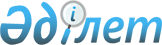 "Мектепке дейінгі тәрбие мен оқытуды, бастауыш, негізгі орта және жалпы орта білімнің жалпы білім беретін оқу бағдарламаларын, техникалық және кәсіптік, орта білімнен кейінгі, қосымша білімнің білім беру бағдарламаларын және арнайы оқу бағдарламаларын іске асыратын білім беру ұйымдарында жұмыс істейтін педагогтерді және білім және ғылым саласындағы басқа да азаматтық қызметшілерді аттестаттаудан өткізу қағидалары мен шарттарын бекіту туралы" Қазақстан Республикасы Білім және ғылым министрінің 2016 жылғы 27 қаңтардағы № 83 бұйрығына өзгерістер енгізу туралыҚазақстан Республикасы Білім және ғылым министрінің 2021 жылғы 12 қарашадағы № 561 бұйрығы. Қазақстан Республикасының Әділет министрлігінде 2021 жылғы 18 қарашада № 25208 болып тіркелді      БҰЙЫРАМЫН:       1. "Мектепке дейінгі тәрбие мен оқытуды, бастауыш, негізгі орта және жалпы орта білімнің жалпы білім беретін оқу бағдарламаларын, техникалық және кәсіптік, орта білімнен кейінгі, қосымша білімнің білім беру бағдарламаларын және арнайы оқу бағдарламаларын іске асыратын білім беру ұйымдарында жұмыс істейтін педагогтерді және білім және ғылым саласындағы басқа да азаматтық қызметшілерді аттестаттаудан өткізу қағидалары мен шарттарын бекіту туралы" Қазақстан Республикасы Білім және ғылым министрінің 2016 жылғы 27 қаңтардағы № 83 бұйрығына (Қазақстан Республикасының нормативтік құқықтық актілерді мемлекеттік тіркеудің тізілімінде №13317 болып тіркелген) мынадай өзгерістер енгізілсін:       кіріспе жаңа редакцияда жазылсын:       "Қазақстан Республикасы Еңбек кодексінің 139-бабының 7-тармағына, "Педагог мәртебесі туралы" Қазақстан Республикасы Заңының 14-бабына сәйкес", БҰЙЫРАМЫН:";       1-тармақ жаңа редакцияда жазылсын:      "1. Қоса беріліп отырған Педагогтерді аттестаттаудан өткізу қағидалары мен шарттары бекітілсін.";       Мектепке дейінгі тәрбие мен оқытуды, бастауыш, негізгі орта және жалпы орта білімнің жалпы білім беретін оқу бағдарламаларын, техникалық және кәсіптік, орта білімнен кейінгі, қосымша білімнің білім беру бағдарламаларын және арнайы оқу бағдарламаларын іске асыратын білім беру ұйымдарында жұмыс істейтін педагогтерді және білім және ғылым саласындағы басқа да азаматтық қызметшілерді аттестаттаудан өткізу қағидалары мен шарттары осы бұйрыққа қосымшаға сәйкес жаңа редакцияда жазылсын.       2. "Педагогтерге біліктілік санаттарын беру (растау) қағидаларын бекіту туралы" Қазақстан Республикасы Білім және ғылым министрінің 2020 жылғы 11 мамырдағы № 192 бұйрығының (Нормативтік құқықтық актілерді мемлекеттік тіркеу тізілімінде № 20618 болып тіркелген) күші жойылды деп танылсын.      3. Қазақстан Республикасы Білім және ғылым министрлігінің Мектепке дейінгі және орта білім беру комитеті Қазақстан Республикасының заңнамасында белгіленген тәртіппен:      1) осы бұйрықтың Қазақстан Республикасы Әділет министрлігінде мемлекеттік тіркелуін;      2) осы бұйрық ресми жарияланғаннан кейін оны Қазақстан Республикасы Білім және ғылым министрлігінің Интернет-ресурсында орналастыруды;      3) осы бұйрық мемлекеттік тіркелгеннен кейін он жұмыс күні ішінде Қазақстан Республикасы Білім және ғылым министрлігінің Заң департаментіне осы тармақтың 1) және 2) тармақшаларында көзделген іс-шаралардың орындалуы туралы мәліметтерді ұсынуды қамтамасыз етсін.      4. Осы бұйрықтың орындалуын бақылау жетекшілік ететін Қазақстан Республикасының Білім және ғылым вице-министріне жүктелсін.      5. Осы бұйрық алғашқы ресми жарияланған күнінен кейін күнтізбелік он күн өткен соң қолданысқа енгізіледі. Педагогтерді аттестаттаудан өткізу қағидалары мен шарттары 1-тарау. Жалпы ережелер       1. Осы Педагогтерді аттестаттаудан өткізу қағидалары (бұдан әрі – Қағидалар) Қазақстан Республикасының Еңбек кодексінің 139-бабының 7-тармағына, "Педагог мәртебесі туралы" Қазақстан Республикасы Заңының 14-бабына, "Мемлекеттік көрсетілетін қызметтер туралы" Қазақстан Республикасы Заңының 10-бабының 1) тармақшасына (бұдан әрі – Мемлекеттік көрсетілетін қызметтер туралы заң) сәйкес әзірленді, педагогтерді аттестаттау және педагогтерге біліктілік санаттарын беру (растау) тәртібін айқындайды.      2. Осы Қағидаларда мынадай негізгі ұғымдар пайдаланылады:      1) аттестатталушы – осы Қағидаларға сәйкес аттестаттаудан өтетін және біліктілік санатын алуға (растауға) үміткер адам;      2) аттестаттау – осы Қағидаларға сәйкес педагогтердің біліктілік деңгейін айқындау мақсатында жүргізілетін рәсім, оның нәтижелері бойынша біліктілік санаттары беріледі (расталады);      3) аттестаттау комиссиясы – педагогтерді аттестаттау рәсімін жүргізуге уәкілетті алқалы орган (бұдан әрі – Комиссия);      4) аттестаттау кезеңі – күнтізбелік жылдағы (қаңтар-мамыр, тамыз-желтоқсан) уақыт аралығы, оның ішінде осы Қағидаларға сәйкес аттестатталушы адам Ұлттық біліктілік тестілеуін тапсыруға өтініш береді, біліктілік бағалауынан өтеді, аттестаттау комиссиясына біліктілік санатын беру (растау) туралы өтініш береді;      5) апелляция – осы Қағидаларға сәйкес педагогтің сұранысы бойынша ақпараттық коммуникациялық технологиялар арқылы жүзеге асырылатын ұлттық біліктілік тестілеуінің нәтижелерін қайта қарау рәсімі;      6) апелляцияларды қарау жөніндегі республикалық комиссия (бұдан әрі – апелляциялық комиссия) – білім беру саласындағы уәкілетті орган құратын комиссия, ол педагогтер ұлттық біліктілік тестілеуінің нәтижелерімен келіспеген жағдайда даулы мәселелер бойынша шешім қабылдайды;       7) біліктілік санаты – "Педагог қызметкерлер мен оларға теңестірілген тұлғалардың лауазымдарының үлгілік біліктілік сипаттамаларын бекіту туралы" Қазақстан Республикасы Білім және ғылым министрінің 2009 жылғы 13 шілдедегі №338 бұйрығымен (Нормативтік құқықтық актілерді мемлекеттік тіркеу тізілімінде №5750 болып тіркелген) (бұдан әрі – № 338 бұйрық) бекітілген біліктілік талаптарына сәйкес педагогтің кәсіби құзыреттілік деңгейі;      8) қызмет нәтижелерін кешенді талдамалық жинақтау – аттестатталушы жетістіктерінің біліктілік талаптарының деңгейіне сәйкестігін бағалау рәсімі;      9) мемлекеттік көрсетілетін қызмет – көрсетілетін қызметті алушылардың өтініші бойынша жеке тәртіппен немесе өтініш жасамай жүзеге асырылатын және олардың құқықтарын, бостандықтары мен заңды мүдделерін іске асыруға, оларға тиісті материалдық немесе материалдық емес игіліктер беруге бағытталған жекелеген мемлекеттік функцияларды іске асыру нысандарының бірі;      10) мемлекеттік көрсетілетін қызмет стандарты – мемлекеттік қызмет көрсету процесінің сипаттамасын, нысанын, мазмұны мен нәтижесін, сондай-ақ мемлекеттік қызмет көрсету ерекшеліктерін ескере отырып, өзге де мәліметтерді қамтитын мемлекеттік қызмет көрсетуге қойылатын негізгі талаптар тізбесі;      11) педагог – тиісті бейін бойынша педагогикалық немесе өзге де кәсіптік білімі бар және педагогтің білім алушыларды және (немесе) тәрбиеленушілерді оқыту және тәрбиелеу, әдістемелік сүйемелдеу немесе білім беру қызметін ұйымдастыру жөніндегі кәсіби қызметін жүзеге асыратын тұлға;      12) ұлттық біліктілік тестілеуі (бұдан әрі – Біліктілік тестілеуі) – осы Қағидаларға сәйкес білім беру саласындағы уәкілетті орган әзірлеген тестілер бойынша педагогтердің кәсіби құзыреттілік деңгейін айқындау мақсатында өткізілетін рәсім.       3. Педагогтерді аттестаттау "Педагог мәртебесі туралы" Қазақстан Республикасы Заңының 15-бабының 1-тармағы 3) тармақшасына сәйкес бес жылда бір реттен сиретпей, білім беру ұйымдарының басшылары – "Білім туралы" Қазақстан Республикасы Заңының 44-бабының 5-тармағына сәйкес үш жылда бір рет, білім беру ұйымдары басшыларының орынбасарлары – осы Қағидалардың 130-тармағына сәйкес үш жылда бір рет өткізіледі.      4. Тиісті саланың уәкілетті органдарында, облыстың, республикалық маңызы бар қаланың және астананың, ауданның, облыстық маңызы бар қаланың білім беруді басқару органдарында (бұдан әрі – аттестаттаушы орган) педагогтерді аттестаттау үшін осы мемлекеттік органдардың бірінші басшысының бұйрығымен мынадай біліктілік санаттары үшін комиссиялар құрылады:      "педагог" – білім беру ұйымдарында;      "педагог-модератор", "үшінші біліктілік санатты басшының орынбасары" немесе "басшы-ұйымдастырушы", "екінші біліктілік санатты басшының орынбасары" немесе "басшы-менеджер", "педагог-модератор" – әдіскерлер үшін – ауданның, облыстық маңызы бар қаланың білім бөлімі органдарында;      "педагог-сарапшы" және "педагог-зерттеуші", "бірінші біліктілік санатты басшының орынбасары" немесе "басшы-көшбасшы", "педагог-сарапшы", "педагог-зерттеуші", "педагог-шебер" – әдіскерлер үшін – облыстың, республикалық маңызы бар қаланың және астананың білім беруді басқару органдарында;      "педагог-шебер" – білім беру саласындағы уәкілетті органның жанында.      5. Педагогтерді аттестаттау жөніндегі комиссияның құрамына кемінде 10 жыл жұмыс өтілі, "педагог-зерттеуші" немесе "педагог-шебер" біліктілік санаттары бар педагогтер, оқу-әдістемелік кабинеттердің (орталықтардың), біліктілікті арттыру ұйымдарының әдіскерлері, қоғамдық және үкіметтік емес ұйымдардың, кәсіподақтардың өкілдері, білім беруді басқару органдарының, ведомстволық бағынысты ұйымдардың мамандары кіреді.      6. Білім беру ұйымдарының (әдістемелік кабинеттердің (орталықтардың) басшылары мен басшыларының орынбасарларын аттестаттау жөніндегі комиссияның құрамына мемлекеттік органдардың, оның ішінде жергілікті өкілді және атқарушы органдардың, еңбек жөніндегі уәкілетті мемлекеттік органның өкілдері, кәсіподақтардың, үкіметтік емес ұйымдардың, білім беру ұйымдарының алқалы басқару органдарының, қоғамдық кеңестердің өкілдері, сондай-ақ аттестаттаушы органның құрылымдық бөлімшелерінің қызметкерлері кіреді.      7. Комиссия мүшелердің тақ санынан және кемінде жеті мүшеден тұрады. Комиссия мүшелері Комиссия отырыстарына алмасу құқығынсыз қатысады.      8. Комиссия төрағасы мен төрағаның орынбасары Комиссия мүшелерінің арасынан сайланады.      9. Салалық мемлекеттік органдардың білім беру ұйымдарының педагогтерін аттестаттауды тиісті саладағы уәкілетті органның Комиссиясы жүзеге асырады.      10. Конкурстық комиссияның хатшысы Комиссия отырысына материалдарды, қажетті құжаттарды дайындайды, хаттаманы рәсімдейді және оған қол қояды.      11. Комиссияның отырысы, егер оған оның құрамының кемінде үштен екісі қатысса, заңды деп есептеледі.      12. Дауыс беру нәтижелері Комиссия мүшелерінің көпшілік дауысымен айқындалады. Дауыстар тең болған жағдайда Комиссия төрағасының дауысы шешуші болып табылады.      13. Комиссия отырыстарында аудио- немесе бейнежазба жүргізіледі. Аудио бейнежазба аттестаттау рәсімін өткізген мемлекеттік органда кемінде үш жыл сақталады.      14. Тиісті деңгейдегі Комиссия аттестатталушының құжаттарын жылына екі рет (тиісінше ағымдағы жылғы 5 мамырға және 5 қарашаға дейін) қарайды. 2-тарау. Аттестаттауды өткізу тәртібі      15. Аттестаттау мынадай кезеңдерді қамтиды:      педагогтер үшін:      1) Біліктілік тестілеуі;      2) эссе;      3) біліктілік бағалауы;      4) қызмет нәтижелерін кешенді талдамалық жинақтау;      білім беру ұйымдары басшысының орынбасарлары, басшының орынбасарлары және әдістемелік кабинеттердің (орталықтардың) әдіскерлері үшін:      1) біліктілік бағалауы;      2) қызмет нәтижелерін кешенді талдамалық жинақтау;      3) аттестаттау комиссиясының отырысында қызмет нәтижелерін көрсете отырып сұхбат жүргізу (өзін-өзі бағалау және комиссияның бағалауы сәйкес келмеген жағдайда);      білім беру ұйымдарының және әдістемелік кабинеттердің (орталықтардың) басшылары үшін:      1) Біліктілік тестілеуі;      2) біліктілік бағалауы;      3) қызмет нәтижелерін кешенді талдамалық жинақтау;      4) Комиссия отырысында қызмет нәтижелерін көрсете отырып сұхбат жүргізу (өзін-өзі бағалау және комиссияның бағалауы сәйкес келмеген жағдайда). 1-параграф. Біліктілік тестілеуін өткізу тәртібі       16. Аттестаттаудың бiрiншi кезеңiнде Біліктілік тестілеуі өткiзiледi. Біліктілік тестілеуін тапсыру үшін педагог дипломда көрсетілген мамандығы немесе негізгі лауазымы бойынша осы Қағидалардың 1-қосымшасына сәйкес нысан бойынша Қазақстан Республикасы Білім және ғылым министрлігінің Ұлттық тестілеу орталығына (бұдан әрі – ҰТО) немесе ол белгілеген ұйымға өтініш береді. Біліктілік тестілеуінен өтуге өтініш берген кезде педагогтер тапсыру тілін (мемлекеттік, орыс), күнін, уақытын таңдайды.      17. ҰТО немесе ол белгілеген ұйым Біліктілік тестілеуінің операторы болып табылады. Біліктілік тестілеуі электрондық форматта өткізіледі.       18. Педагогтің тестілеу тапсыру үшін берген өтініші ҰТО-ның немесе ол белгілеген ұйымның деректер базасына түседі. ҰТО немесе ол белгілеген ұйым педагогтің жеке кабинетіне осы Қағидаларға 2-қосымшаға сәйкес нысан бойынша тестілеуге рұқсаттама жібереді.      19. Біліктілік тестілеуі білім беру саласындағы уәкілетті орган айқындаған мерзімде педагогтің өтінішіне сәйкес өткізіледі.      20. Техникалық және кәсіптік, жоғары оқу орнынан кейінгі немесе жоғары және/немесе жоғары оқу орнынан кейінгі білім беру ұйымдарын педагогикалық мамандықтар бойынша бітірген тәжірибесі жоқ кандидаттар Біліктілік тестілеуінен сәтті өткеннен кейін жұмысқа қабылданады. Аталған тәжірибесі жоқ кандидаттар үшін "педагог" біліктілік санатын білім беру ұйымының аттестаттау комиссиясы Біліктілік тестілеуі нәтижесі негізінде береді.      Тестілеуден кемінде 50 балл жинаған техникалық және кәсіптік, жоғары және жоғары оқу орнынан кейінгі білім беру ұйымдарының тәжірибесі жоқ кандидаттарына "педагог" біліктілік санаты беріледі.      21. Біліктілік тестілеуі:      педагогтер:      күнтізбелік жыл ішінде 1 (бір) рет – ақысыз;      күнтізбелік жыл ішінде 1 (бір) рет қайта өту ақылы негізде;      күнтізбелік жыл ішінде 1 (бір) рет мерзімінен бұрын аттестаттауға өтініш берген педагогтер – ақысыз;      сынақ (педагогтің қалауы бойынша) – күнтізбелік жыл ішінде ақылы негізде;      педагогикалық (мамандықтар) бағыттар бойынша техникалық және кәсіптік, жоғары және/немесе жоғары оқу орнынан кейінгі білімі бар, тәжірибесі жоқ кандидаттар:      күнтізбелік жыл ішінде 1 рет – ақысыз;      білім беру ұйымдарының, әдістемелік кабинеттердің (орталықтардың) басшылары күнтізбелік жылда 1 (бір) рет – ақысыз;      күнтізбелік жыл ішінде 1 (бір) рет қайта өту ақылы негізде;      сынақ (қалауы бойынша) – күнтізбелік жыл ішінде ақылы негізде.      22. Біліктілік тестілеуі келесі тест тапсырмаларынан тұрады:      1) Мектепке дейінгі тәрбие мен оқыту ұйымдарының педагогтері үшін:      "Мектепке дейінгі педагогика және психология" – отыз тапсырма;      "Мектепке дейінгі тәрбие мен оқыту әдістемесі" – отыз тапсырма;      2) Бастауыш білім беру педагогтері пәндер бойынша тест тапсырады:      "Педагогика, оқыту әдістемесі" – отыз тапсырма;      "Оқу пәнінің мазмұны" (қазақ немесе орыс тілі (оқыту тілі бойынша), әдебиеттік оқу, математика) – жетпіс тапсырма;      3) Негізгі орта және жалпы орта білім беру педагогтері үшін:      "Педагогика, оқыту әдістемесі" – отыз тапсырма;      "Оқу пәнінің мазмұны" – жетпіс тапсырма;      4) Қосымша білім беру ұйымдарының педагогтері үшін:      "Педагогика, оқыту әдістемесі" – отыз тапсырма;      "Психология негіздері" – отыз тапсырма;      5) Интернаттық ұйымдардың, жатақханалардың тәрбиешілері үшін:      "Педагогика, оқыту әдістемесі" – отыз тапсырма;      "Психология негіздері" – отыз тапсырма;      6) Арнайы ұйымдардың тәрбиешілері үшін:      "Педагогика, оқыту әдістемесі" – отыз тапсырма;      "Психология негіздері" – отыз тапсырма;      7) Арнайы білім беру ұйымдарының педагогтері үшін:      "Арнайы педагогика және оқыту әдістемесі" – отыз тапсырма;      "Оқу пәнінің мазмұны" – отыз тапсырма;      8) Білім беру ұйымдарының әдіскерлері үшін (әдістемелік кабинеттердің (орталықтардың) әдіскерлерінен басқа):      "Педагогика, оқыту әдістемесі" – отыз тапсырма;      "Оқу пәнінің мазмұны" – жетпіс тапсырма;      9) Техникалық және кәсіптік, орта білімнен кейінгі білім беру ұйымдары үшін:      Жалпы білім беретін пәндер бойынша педагогтер:      "Педагогика, оқыту әдістемесі" – отыз тапсырма;      "Оқу пәнінің мазмұны" – жетпіс тапсырма;      Жалпы кәсіптік және арнайы, жалпы гуманитарлық және әлеуметтік-экономикалық пәндер бойынша педагогтер:      "Педагогика, оқыту әдістемесі" – отыз тапсырма;      "Қызмет бағыты бойынша" – жетпіс тапсырма;      Өндірістік оқыту шеберлері:      "Педагогика, оқыту әдістемесі" – отыз тапсырма;      Өзге лауазымдағы педагогтер:      "Педагогика, оқыту әдістемесі" – отыз тапсырма;      "Психология негіздері" – отыз тапсырма;      10) Таңдау бойынша дене шынықтыру педагогтері үшін:      1) "Оқу пәнінің мазмұны" – жетпіс тапсырма;      "Педагогика, оқыту әдістемесі" – отыз тапсырма;      2) "Педагогика, оқыту әдістемесі" – отыз тапсырма;      не тиісті уәкілетті органның бұйрығымен бекітілген Қазақстан Республикасы Тұңғыш Президентінің – Елбасының тестілерін өткізу қағидаларына сәйкес (білім беру саласындағы уәкілетті орган айқындайтын ұйым жүргізеді) Қазақстан Республикасының Тұңғыш Президентінің – Елбасының тестілерін таңдау бойынша тапсыра алады.      11) педагогикалық (мамандықтар) бағыттар бойынша техникалық және кәсіптік, жоғары және/немесе жоғары оқу орнынан кейінгі білімі бар, тәжірибесі жоқ кандидат:      "Оқу пәнінің мазмұны" – жетпіс тапсырма;      "Педагогика, оқыту әдістемесі" – отыз тапсырма.      Мектепке дейінгі тәрбие мен оқыту педагогикасы бағыты бойынша:      "Мектепке дейінгі педагогика және психология" – отыз тапсырма;      "Мектепке дейінгі тәрбие мен оқыту әдістемесі" – отыз тапсырма.      12) Білім беру ұйымдарының (оның ішінде әдістемелік кабинеттердің (орталықтардың) басшылары үшін:      "Заңнаманы білу" бағыты бойынша – сексен сұрақ:       Қазақстан Республикасының Еңбек кодексі – жиырма сұрақ;       Неке (ерлі-зайыптылық) және отбасы туралы кодекс – жиырма сұрақ;       "Білім туралы" Қазақстан Республикасының Заңы – жиырма сұрақ;       "Педагог мәртебесі туралы" Қазақстан Республикасының Заңы – он сұрақ;       "Қазақстан Республикасындағы баланың құқықтары туралы" Қазақстан Республикасының Заңы – он сұрақ;      "Басқарушылық құзыреттер" бағыты бойынша – жиырма сұрақ.      23. Мынадай балл алған жағдайда тестілеу нәтижесі оң болып саналады:      1) Мектепке дейінгі тәрбие мен оқыту ұйымдарының педагогтері үшін:      "Мектепке дейінгі педагогика және психология":      "педагог" біліктілік санаты – 50%;      "педагог-модератор" біліктілік санаты – 60%;      "педагог-сарапшы" біліктілік санаты – 70%;      "педагог-зерттеуші" біліктілік санаты – 80%;      "педагог-шебер" біліктілік санаты – 90%.      "Мектепке дейінгі тәрбие мен оқыту әдістемесі":      "педагог" біліктілік санаты – 30%;      "педагог-модератор" біліктілік санаты – 40%;      "педагог-сарапшы" біліктілік санаты – 50%;      "педагог-зерттеуші" біліктілік санаты – 60%;      "педагог-шебер" біліктілік санаты – 70%.      2) Бастауыш оқыту педагогтері үшін:      "Оқу пәнінің мазмұны" бағыты бойынша:      "педагог" біліктілік санаты – 50%;      "педагог-модератор" біліктілік санаты – 60%;      "педагог-сарапшы" біліктілік санаты – 70%;      "педагог-зерттеуші" біліктілік санаты – 80%;      "педагог-шебер" біліктілік санаты – 90%.      "Педагогика, оқыту әдістемесі" бағыты бойынша:      "педагог" біліктілік санаты – 30%;      "педагог-модератор" біліктілік санаты – 40%;      "педагог-сарапшы" біліктілік санаты – 50%;      "педагог-зерттеуші" біліктілік санаты – 60%;      "педагог-шебер" біліктілік санаты – 70%.      3) Негізгі орта және жалпы орта білім беру педагогтері үшін:      "Оқу пәнінің мазмұны" бағыты бойынша:      "педагог" біліктілік санаты – 50%;      "педагог-модератор" біліктілік санаты – 60%;      "педагог-сарапшы" біліктілік санаты – 70%;      "педагог-зерттеуші" біліктілік санаты – 80%;      "педагог-шебер" біліктілік санаты – 90%.      "Педагогика, оқыту әдістемесі" бағыты бойынша:      "педагог" біліктілік санаты – 30%;      "педагог-модератор" біліктілік санаты – 40%;      "педагог-сарапшы" біліктілік санаты – 50%;      "педагог-зерттеуші" біліктілік санаты – 60%;      "педагог-шебер" біліктілік санаты – 70%.      4) Қосымша білім беру ұйымдарының педагогтері үшін:      "Педагогика, оқыту әдістемесі":      "педагог" біліктілік санаты – 50%;      "педагог-модератор" біліктілік санаты – 60%;      "педагог-сарапшы" біліктілік санаты – 70%;      "педагог-зерттеуші" біліктілік санаты – 80%;      "педагог-шебер" біліктілік санаты – 90%.      "Психология негіздері":      "педагог" біліктілік санаты – 30%;      "педагог-модератор" біліктілік санаты – 40%;      "педагог-сарапшы" біліктілік санаты – 50%;      "педагог-зерттеуші" біліктілік санаты – 60%;       "педагог-шебер" біліктілік санаты – 70%.       5) Интернаттық ұйымдардың, жатақханалардың тәрбиешілері үшін:       "Педагогика, оқыту әдістемесі" бағыты бойынша:       "педагог" біліктілік санаты – 50%;      "педагог-модератор" біліктілік санаты – 60%;      "педагог-сарапшы" біліктілік санаты – 70%;      "педагог-зерттеуші" біліктілік санаты – 80%;      "педагог-шебер" біліктілік санаты – 90%.      "Психология негіздері" – отыз тапсырма:      "педагог" біліктілік санаты – 30%;      "педагог-модератор" біліктілік санаты – 40%;      "педагог-сарапшы" біліктілік санаты – 50%;      "педагог-зерттеуші" біліктілік санаты – 60%;      "педагог-шебер" біліктілік санаты – 70%.      6) Арнайы ұйымдардың тәрбиешілері үшін:       "Педагогика, оқыту әдістемесі" бағыты бойынша:       "педагог" біліктілік санаты – 50%;      "педагог-модератор" біліктілік санаты – 60%;      "педагог-сарапшы" біліктілік санаты – 70%;      "педагог-зерттеуші" біліктілік санаты – 80%;      "педагог-шебер" біліктілік санаты – 90%.      "Психология негіздері" – отыз тапсырма:      "педагог" біліктілік санаты – 30%;      "педагог-модератор" біліктілік санаты – 40%;      "педагог-сарапшы" біліктілік санаты – 50%;      "педагог-зерттеуші" біліктілік санаты – 60%;      "педагог-шебер" біліктілік санаты – 70%.      7) Арнайы білім беру ұйымдарының педагогтері үшін:       "Оқу пәнінің мазмұны" бағыты бойынша:       "педагог" біліктілік санаты – 50%;      "педагог-модератор" біліктілік санаты – 60%;      "педагог-сарапшы" біліктілік санаты – 70%;      "педагог-зерттеуші" біліктілік санаты – 80%;      "педагог-шебер" біліктілік санаты – 90%;      "Психология негіздері" бағыты бойынша – отыз тапсырма:      "педагог" біліктілік санаты – 30%;      "педагог-модератор" біліктілік санаты – 40%;      "педагог-сарапшы" біліктілік санаты – 50%;      "педагог-зерттеуші" біліктілік санаты – 60%;      "педагог-шебер" біліктілік санаты – 70%.      8) Білім беру ұйымдарының әдіскерлері үшін (әдістемелік кабинеттердің (орталықтардың) әдіскерлерінен басқа):      "Оқу пәнінің мазмұны":      "педагог" біліктілік санаты – 50%;      "педагог-модератор" біліктілік санаты – 60%;      "педагог-сарапшы" біліктілік санаты – 70%;      "педагог-зерттеуші" біліктілік санаты – 80%;      "педагог-шебер" біліктілік санаты – 90%.      "Педагогика, оқыту әдістемесі":      "педагог" біліктілік санаты – 30%;      "педагог-модератор" біліктілік санаты – 40%;      "педагог-сарапшы" біліктілік санаты – 50%;      "педагог-зерттеуші" біліктілік санаты – 60%;      "педагог-шебер" біліктілік санаты – 70%.      9) Техникалық және кәсіптік, орта білімнен кейінгі білім беру ұйымдарының педагогтері үшін:      "Оқу пәнінің мазмұны" бағыты бойынша:      "педагог" біліктілік санаты – 50%;      "педагог-модератор" біліктілік санаты – 60%;      "педагог-сарапшы" біліктілік санаты – 70%;      "педагог-зерттеуші" біліктілік санаты – 80%;      "педагог-шебер" біліктілік санаты – 90%.      "Қызмет бағыты бойынша" бағыты бойынша:      "педагог" біліктілік санаты – 50%;      "педагог-модератор" біліктілік санаты – 60%;      "педагог-сарапшы" біліктілік санаты – 70%;      "педагог-зерттеуші" біліктілік санаты – 80%;      "педагог-шебер" біліктілік санаты – 90%.      "Педагогика, оқыту әдістемесі" бағыты бойынша:      "педагог" біліктілік санаты – 50%;      "педагог-модератор" біліктілік санаты – 60%;      "педагог-сарапшы" біліктілік санаты – 70%;      "педагог-зерттеуші" біліктілік санаты – 80%;      "педагог-шебер" біліктілік санаты – 90%.      "Психология негіздері" – отыз тапсырма:      "педагог" біліктілік санаты – 50%;      "педагог-модератор" біліктілік санаты – 60%;      "педагог-сарапшы" біліктілік санаты – 70%;      "педагог-зерттеуші" біліктілік санаты – 80%;      "педагог-шебер" біліктілік санаты – 90%.      10) Дене шынықтыру педагогтері үшін:      "Оқу пәнінің мазмұны" бағыты бойынша:      "педагог" біліктілік санаты – 50%;      "педагог-модератор" біліктілік санаты – 60%;      "педагог-сарапшы" біліктілік санаты – 70%;      "педагог-зерттеуші" біліктілік санаты – 80%;      "педагог-шебер" біліктілік санаты – 90%.       "Педагогика, оқыту әдістемесі":       "педагог" біліктілік санаты – 50%;      "педагог-модератор" біліктілік санаты – 60%;      "педагог-сарапшы" біліктілік санаты – 70%;      "педагог-зерттеуші" біліктілік санаты – 80%;      "педагог-шебер" біліктілік санаты – 90%.      Қазақстан Республикасы Тұңғыш Президентінің – Елбасының тестілері:      "педагог", "педагог-модератор", "педагог-сарапшы", "педагог-зерттеуші", "педагог-шебер" біліктілік санаттары дайындықтың бастапқы деңгейіне сәйкес келеді.      11) Педагогикалық (мамандықтар) бағыттар бойынша техникалық және кәсіптік, жоғары және/немесе жоғары оқу орнынан кейінгі білімі бар тәжірибесі жоқ кандидаттар үшін:      "Оқу пәнінің мазмұны":      "педагог" біліктілік санаты – 50%;      "Педагогика, оқыту әдістемесі":      "педагог" біліктілік санаты – 50%.      Мектепке дейінгі тәрбие мен оқыту педагогикасы бағыты бойынша:      "Мектепке дейінгі педагогика және психология":      "педагог" біліктілік санаты – 50%.      "Мектепке дейінгі тәрбие мен оқыту әдістемесі":      "педагог" біліктілік санаты – 50%.       12) Білім беру ұйымдарының (әдістемелік кабинеттердің (орталықтардың) басшылары үшін:       "Заңнаманы білу" бағыты бойынша:      "басшы-ұйымдастырушы" – 70%;      "басшы-менеджер" – 80%;      "басшы-көшбасшы" – 90%;      "Басқарушылық құзыреттер" бағыты бойынша:      "басшы-ұйымдастырушы" – 70%;      "басшы-менеджер" – 80%;      "басшы-көшбасшы" – 90%.       24. Пайыздар осы Қағидаларға 3-қосымшаға сәйкес Ауыстыру шкаласы бойынша балдарға ауыстырылады.      25. Біліктілік тестілеуінің уақыты:      "Математика", "Физика", "Химия", "Информатика" пәндері үшін – екі жүз қырық минутты;      "Мектепке дейінгі білім беру" және "Қосымша білім беру" бағыттары үшін – жүз жиырма минутты;      өзге педагогтер үшін – екі жүз он минутты құрайды.      26. ҰТО педагогтердің Біліктілік тестілеуін өткізу үшін тест тапсырмаларының базасын әзірлейді.      27. Біліктілік тестілеуін өткізудің ашықтығы мен объективтілігін қамтамасыз ету үшін өткізу пункттеріндегі аудитория және әрбір педагогтің орны бейнебақылау жүйесімен қамтамасыз етіледі.       28. Заттар табылған және аудиторияда мінез-құлық қағидаларын бұзған педагог аудиториядан шығарылған немесе тестілеуде бөгде адам анықталған жағдайда осы Қағидаларға 4 және 5-қосымшаларға сәйкес нысан бойынша акт жасалады.      29. Бейнежазбаны қарау кезінде тестілеуді өткізу ережесін бұзу фактілері анықталған жағдайда акт жасалады және нәтижелері жойылады.      30. Біліктілік тестілеуін өткізу кезінде тыйым салынған зат немесе ереже бұзушылық анықталған жағдайда педагогке бес жыл (білім беру ұйымдарының басшылары – үш жыл) мерзімге аттестаттаудан өтуге рұқсат берілмейді. Педагогтің біліктілік санаты "педагог" біліктілік санатына дейін (басшы – "білім беру ұйымының басшысы" біліктілік санатына дейін) төмендетіледі.      31. Педагог тестілеу өткізу пунктінің ғимаратына кірген кезде оның жеке басын тану технологиясын пайдалана отырып сәйкестендіру немесе жеке басын куәландыратын құжаттың және рұқсаттаманың негізінде сәйкестендіру жүргізіледі.      32. Біліктілік тестілеуін өткізу кезінде аудиториядан кезекшінің рұқсатынсыз және ілесіп жүруінсіз шығуға, бір-бірімен сөйлесуге, бір орыннан екінші орынға ауысуға, материалдармен алмасуға, аудиториядан материалдарды алып шығуға, аудиторияға заттарды (оқулықтар мен әдістемелік әдебиеттерді, цифрлық смарт-аппаратураны) кіргізуге және пайдалануға жол берілмейді.      33. Отырғызғаннан кейін тестілеу басталғанға дейін тестілеу және эссе жазу кезінде мінез-құлық қағидалары бойынша нұсқама жүргізіледі.      34. Тест тапсырмаларының жауаптарын бағалау келесі түрде жүзеге асырылады:      1) ұсынылған бес жауаптың ішінен бір дұрыс жауапты таңдайтын тапсырмалар үшін бір балл, қалған жағдайларда нөл балл беріледі;      2) ұсынылған нұсқадан бірнеше дұрыс жауапты таңдайтын тапсырмалар үшін:      барлық дұрыс жауаптар үшін – екі балл;      жіберілген бір қате үшін – бір балл;      екі және одан да көп қателіктер үшін – нөл балл.      35. ҰТО немесе ол белгілеген ұйым педагогтердің деректер базасын қалыптастырады (өтініштерді қабылдау, ақпараттандыру үшін дербес деректерді енгізу: Жеке сәйкестендіру нөмірі, тегі, аты, әкесінің аты (болған жағдайда), өтініш берілген біліктілік санаты, тапсыру тілі, жұмыс орны, пәні).      36. ҰТО немесе ол белгілеген ұйым бағдарламалық қамтамасыз етуді дайындауды, өтініштерді қабылдау, тестілеуді өткізу кезеңінде, апелляциялық рәсімдер кезінде оның жұмысын; тестілеу аяқталғаннан кейін оның нәтижелерін өңдеуді және беруді; апелляцияны есепке ала отырып, апелляцияны өткізуді және нәтижелерді беруді; жазылған эссені беруді жүргізеді.      37. ҰТО немесе Біліктілік тестілеуін өткізуге жауапты ол белгілеген ұйым:      1) компьютерлік кабинеттерді дайындауды;      2) компьютерлерді тестілеуді өткізуге бір күн қалғанда дайындауды;      3) аудиториялық қорды ұсынуды;      4) тұлғаның жеке басын тану технологиясын пайдалана отырып сәйкестендіруді немесе жеке басын куәландыратын құжат негізінде сәйкестендіруді және рұқсаттаманы, педагогтерді компьютерлік кабинетке жіберуді және оларды отырғызуды жүзеге асырады.      38. Біліктілік тестілеуін өткізу кезінде білім беру саласындағы уәкілетті органның өкілдері бақылаушы ретінде қатысады. Бақылаушылар тестілеуге қатысушыларға көмектеспейді. Тестілеуге кедергі келтіретін әрекеттерге жол берілмейді. Тестілеу тәртібін бұзғаны үшін бақылаушы өз функцияларын орындаудан шеттетіледі.      39. Тестілеу аяқталғаннан кейін педагог компьютер экранында көрсетілетін тестілеу нәтижелерімен танысады.       40. Біліктілік тестілеуінің нәтижесі – осы Қағидалардың 6-қосымшасына сәйкес нысан бойынша Біліктілік тестілеуінен өткені туралы сертификат педагогтің жеке кабинетіне жолданады. Апелляция өткізілген жағдайда Біліктілік тестілеуінен өткені туралы сертификат апелляцияны ескере отырып, педагогтің жеке кабинетіне жіберіледі.      41. ҰТО Біліктілік тестілеуінен өткен тестіленушілердің электрондық деректер базасын бес жыл бойы сақтауды қамтамасыз етеді.      42. ҰТО өңірлік білім басқармаларына және білім беру саласындағы уәкілетті органға тестілеу нәтижелері бар электрондық сертификаттарды және эсселердің болуын тексеру үшін қолжетімділік береді.      43. Біліктілік тестілеуі аяқталғаннан кейін педагог нәтижелермен (дұрыс және дұрыс емес жауаптармен) танысады және келіспеген жағдайда тестілеу залынан шықпай-ақ ақпараттық коммуникациялық технологиялар арқылы апелляциялық комиссияға негіздемелермен апелляция береді. Педагог тестілеу залынан шыққаннан кейін берілген апелляцияға өтініштер қабылданбайды.      44. Тестілеуді өткізу кезіндегі даулы мәселелерді шешу үшін білім беру саласындағы уәкілетті орган ақпараттық коммуникациялық технологиялар арқылы апелляцияларды қабылдауды қамтамасыз ететін Апелляциялық комиссияны құрады.      45. Апелляциялық комиссияның төрағасы мен құрамы білім беру саласындағы уәкілетті органның бұйрығымен бекітіледі.      Апелляциялық комиссияның құрамына мемлекеттік органдардың өкілдері, мектепке дейінгі, орта және жалпы орта, қосымша, техникалық және кәсіптік, жоғары және жоғары оқу орнынан кейінгі білім беру ұйымдарының педагогтері кіреді.      Апелляциялық комиссия мүшелері тақ саннан тұрады. Апеляциялық комиссия мүшелері Комиссия отырыстарына ауысу құқығынсыз қатысады.      46. Апелляциялық комиссия өкілеттігінің қолданылу мерзімі күнтізбелік бір жылды құрайды.      47. Апелляция мынадай жағдайларда қаралады:      1) тест тапсырмаларының мазмұны бойынша:      дұрыс жауаптың негіздемесімен келіспеймін;      дұрыс жауап жоқ;      барлық ұсынылған нұсқалардан бір дұрыс жауапты таңдаумен тест тапсырмаларында біреуден артық дұрыс жауап бар (дұрыс жауаптардың барлық нұсқалары көрсетіледі);      тест тапсырмасы дұрыс құрастырылмаған.      2) техникалық себептер бойынша:      тест тапсырмаларында фрагменттің немесе мәтіннің болмауы.      48. Тест тапсырмаларының мазмұны бойынша апелляция берген кезде педагог дәлелді негіздемені (толық түсіндірме) көрсетеді. Барлық тест тапсырмаларын қайта қарау бойынша апелляцияға берілетін өтініштер әрбір тапсырма бойынша дәлелді негіздемені (толық түсіндірме, міндеттердің қадамдық шешімі) көрсетпей қарауға жатпайды.      49. Апелляциялық комиссияның шешімдері хаттамамен ресімделеді, оған комиссия төрағасы, хатшысы және мүшелері қол қояды. Апелляциялық комиссия отырыстарының хаттамалары жыл бойы ҰТО-да сақталады.      50. Онлайн-қабылдау режимінде қаралған апелляция нәтижелері бойынша педагогтің жеке кабинетінде тестілеу нәтижелері көрсетіледі.      51. Қаңтар-мамыр (тамыз-желтоқсан) аттестаттау кезінде педагогке біліктілік санатын беру (растау) үшін оны кезекті аттестаттау кезінде өтініш берілген санат бойынша балдар саны жеткіліксіз болса, біліктілік санаты мерзімі аяқталғанға дейін сақталады, одан әрі біліктілік санаты бір деңгейге төмендейді. Бұл біліктілік санаты аттестаттаудың келесі тамыз-желтоқсан (қаңтар-мамыр) кезеңіне дейін сақталады. Келесі аттестаттау кезеңінде педагог Біліктілік тестілеуінен өткеннен кейін бастапқыда өтініш берілген біліктілік санаты бойынша аттестаттаудан өтеді.       52. Педагог тамыз-желтоқсан (қаңтар-мамыр) аттестаттау кезеңінде біліктілік санаттарын алуға (растауға) кезекті аттестаттау үшін өтінішті уақытылы бермеген жағдайда, біліктілік санаты "педагог" біліктілік санатына дейін төмендетіледі. Осы біліктілік санаты келесі тамыз-желтоқсан (қаңтар-мамыр) аттестаттау кезеңіне дейін сақталады. Келесі аттестаттау кезеңінде педагог № 338 бұйрығымен бекітілген біліктілік талаптарына сәйкес біліктілік санатына аттестаттаудан өтеді.       53. "Екінші", "бірінші", "жоғары" санаттары бар педагог қаңтар-мамыр (тамыз-желтоқсан) аттестаттау кезеңінде өтініш берілген санатқа балдар саны жеткіліксіз болған жағдайда, біліктілік санаты оның мерзімі өткенге дейін сақталады, бұдан әрі – "педагог" санатына дейін төмендетіледі. Осы біліктілік санаты келесі тамыз-желтоқсан (қаңтар-мамыр) аттестаттау кезеңіне дейін сақталады. Келесі аттестаттау кезеңінде педагог № 338 бұйрықпен бекітілген біліктілік талаптарына сәйкес біліктілік санатына аттестаттаудан өтеді. 2-параграф. Эссе жазу тәртібі      54. Тестілеу аяқталған соң педагог эссе жазады. Берілетін уақыт – 30 минут. Қолданылатын сөз саны – 250-300 сөз. Жыл сайын эссе тақырыбын білім беру саласындағы уәкілетті орган анықтайды. Жазылған эссе педагогтің жеке кабинетінде ngt.testcenter.kz сілтемесі бойынша көрсетіледі.      55. Жазылған эссе педагогтің жеке кабинетіне жолданады. 3-параграф. Біліктілікті бағалауды өткізу тәртібі      56. Педагогтерді біліктілік бағалауды білім беру ұйымдары жүргізеді және құжаттардың осы Қағидаларға 7-қосымшаға сәйкес нысан бойынша мемлекеттік көрсетілетін қызмет стандартында белгіленген құжаттар тізбесіне сәйкестігін қарауды қамтиды.      57. Қажетті құжаттар болмаған жағдайда педагог жетіспейтін құжаттарды 3 жұмыс күні ішінде әкеледі. 4-параграф. Мемлекеттік қызметтік көрсету тәртібі      58. Біліктілік тестілеуінің нәтижелері бойынша педагогтің өтініші негізінде (қолданыстағы санат мерзімі өткенге дейін) және біліктілік бағалауынан кейін одан әрі аттестаттау рәсімі жүргізіледі:      педагогтер үшін – осы Қағидалардың 3-тарауына сәйкес қызмет нәтижелерін кешенді талдамалық жинақтау;      білім беру ұйымдарының (әдістемелік кабинеттердің (орталықтардың) басшылары мен басшыларының орынбасарлары үшін – осы Қағидалардың 4-тарауына сәйкес.       59. Педагогтерді аттестаттау бойынша мемлекеттік көрсетілетін қызметті алу үшін жеке тұлғалар (бұдан әрі – көрсетілген қызметті алушы) осы Қағидаларға 8-қосымшаға сәйкес нысан бойынша:      Қазақстан Республикасының Білім және ғылым министрлігіне (бұдан әрі – Министрлік), облыстардың, Нұр-Сұлтан, Алматы және Шымкент қалаларының Білім басқармаларына, аудандардың және облыстық маңызы бар қалалардың білім бөлімдеріне;      немесе "Азаматтарға арналған үкімет" Мемлекеттік корпорациясы" коммерциялық емес акционерлік қоғамы (бұдан әрі – Мемлекеттік корпорация) арқылы;      немесе egov.kz. "электрондық үкімет" веб-порталы (бұдан әрі- портал) арқылы өтініш ұсынады.       Өтiнiш № 338 бұйрықпен бекітілген бiлiктiлiк талаптарына сәйкес санаттың өту мерзiмдерi мен кезектiлiгiн сақтай отырып берiледi.      60. "Педагогтерді аттестаттаудан өткізу үшін құжаттар қабылдау" мемлекеттік көрсетілетін қызметін (бұдан әрі – мемлекеттік көрсетілетін қызмет) Министрлік, облыстардың, Нұр-Сұлтан, Алматы және Шымкент қалаларының Білім басқармалары, аудандардың және облыстық маңызы бар қалалардың білім бөлімдері көрсетеді.       61. Мемлекеттік қызмет көрсету процесінің сипаттамасын, нысанын, мазмұны мен нәтижесін, сондай-ақ мемлекеттік қызмет көрсету ерекшеліктері ескеріле отырып, өзге де мәліметтерді қамтитын мемлекеттік қызмет көрсетуге қойылатын негізгі талаптардың тізбесі осы Қағидаларға 7-қосымшаға сәйкес нысан бойынша мемлекеттік көрсетілетін қызмет стандартында (бұдан әрі – стандарт) келтірілген.      62. Көрсетілетін қызметті алушының жеке басын куәландыратын құжаттардың мәліметтерін Мемлекеттік корпорация қызметкері "электрондық үкімет" шлюзі арқылы тиісті мемлекеттік ақпараттық жүйелерден алады.       63. Көрсетілетін қызметті алушы стандартта көзделген құжаттардың толық топтамасын ұсынбаған және (немесе) қолданылу мерзімі өткен құжаттарды ұсынған жағдайда, Министрліктің, облыстардың, Нұр-Сұлтан, Алматы және Шымкент қалалары Білім басқармаларының, аудандардың және облыстық маңызы бар қалалардың білім бөлімдерінің жауапты қызметкері не Мемлекеттік корпорация қызметкері осы Қағидаларға 9-қосымшаға сәйкес нысан бойынша құжаттарды қабылдаудан бас тарту туралы қолхат береді немесе портал арқылы жолдайды.       64. Құжаттар көрсетілетін қызметті берушінің кеңсесі, Мемлекеттік корпорация арқылы толық ұсынылған жағдайда, көрсетілетін қызметті алушыға осы Қағидаларға 10-қосымшаға сәйкес нысан бойынша дайын құжаттардың берілген күнін көрсете отырып, құжаттардың қабылданғаны туралы қолхат беріледі немесе портал арқылы жолданады.      Портал арқылы жүгінген жағдайда, көрсетілетін қызметті алушының жеке кабинетіне дайын құжаттарды беру күнін көрсете отырып, құжаттарды қабылдау туралы хабарлама келіп түседі.      65. Қалыптастырылған өтініштер (құжаттар топтамасымен бірге) Мемлекеттік корпорация немесе портал арқылы Министрлікке, облыстардың, Нұр-Сұлтан, Алматы және Шымкент қалаларының Білім басқармаларына, аудандардың және облыстық маңызы бар қалалардың білім бөлімдеріне жіберіледі.      66. Мемлекеттік қызметті Мемлекеттік корпорация немесе портал арқылы көрсету кезінде өтініштер мен құжаттарды қабылдау күні мемлекеттік қызметтер көрсету мерзіміне кірмейді.      67. Министрлік, облыстардың, Нұр-Сұлтан, Алматы және Шымкент қалаларының Білім басқармалары, аудандардың және облыстық маңызы бар қалалардың білім бөлімдері арқылы құжаттарды қабылдау кезінде ұсынылған құжаттардың толықтығы және көрсетілген қызметті алушының осы Қағидалардың талаптарына сәйкестігі тексеріледі, қорытындысы бойынша осы Қағидаларға 10-қосымшаға сәйкес нысан бойынша өтінішті және тиісті құжаттарды қабылдау туралы қолхат не мемлекеттік қызмет көрсетуден дәлелді бас тарту беріледі.      68. Кеңсе арқылы жүгінген жағдайда 63-тармақта көрсетілген іс-әрекеттер құжаттар келіп түскен күні және Министрлікте, облыстардың, Нұр-Сұлтан, Алматы және Шымкент қалаларының Білім басқармаларында, аудандардың және облыстық маңызы бар қалалардың білім бөлімдерінде тіркелген күні жүзеге асырылады.      69. Мемлекеттік қызмет көрсету нәтижесін Министрлік, облыстардың, Нұр-Сұлтан, Алматы және Шымкент қалаларының Білім басқармалары, аудандардың және облыстық маңызы бар қалалардың білім бөлімдері тарапынан Мемлекеттік корпорацияға мемлекеттік қызмет көрсету мерзімі аяқталғанға дейін бір тәуліктен кешіктірмей жеткізеді.      70. Мемлекеттік корпорация арқылы жүгінген жағдайда дайын құжаттарды беру Мемлекеттік корпорацияның жұмыс кестесіне сәйкес өкілдің тиісті өкілеттіктері көрсетілетін, Қазақстан Республикасының азаматтық заңнамасына сәйкес берілген құжат негізінде әрекет ететін жеке басты куәландыратын құжаттарды не цифрлық құжат, не оның өкілін көрсеткен кезде жүзеге асырылады.       71. Министрлік, облыстардың, Нұр-Сұлтан, Алматы және Шымкент қалаларының Білім басқармалары, аудандардың және облыстық маңызы бар қалалардың білім бөлімдері "Мемлекеттік көрсетілетін қызметтер туралы" Қазақстан Республикасы Заңының 5-бабы 2-тармағының 11) тармақшасына сәйкес мемлекеттік қызмет көрсету сатысы туралы деректерді мемлекеттік қызметтер көрсету мониторингінің ақпараттық жүйесіне ақпараттандыру саласындағы уәкілетті орган белгілеген тәртіппен енгізуді қамтамасыз етеді.      72. Мемлекеттік қызмет көрсету мәселелері туралы шағымды қарауды жоғары тұрған әкімшілік орган, лауазымды адам, мемлекеттік қызмет көрсету сапасын бағалау мен бақылау жөніндегі уәкілетті орган (бұдан әрі - шағымды қарайтын орган) жүзеге асырады.      Көрсетілетін қызметті берушіге және (немесе) лауазымды тұлғаның шешіміне, әрекетіне (әрекетсіздігіне) шағым жасалады.      Көрсетілетін қызметті берушіге, лауазымды тұлғаның шешіміне, әрекетіне (әрекетсіздігіне) шағым түскен күннен бастап үш жұмыс күнінен кешіктірмей оны және әкімшілік істі шағымды қарайтын органға жібереді.      Бұл ретте, көрсетілетін қызметті берушіге, лауазымды тұлғаның шешіміне, әрекетіне (әрекетсіздігіне) шағым түскенде, егер ол үш жұмыс күні ішінде шағымда көрсетілген талаптарға толық жауап беретін шешім немесе басқа әкімшілік шара қабылдаса, шағымды қарайтын органға шағымды жібермеуге құқылы.       Көрсетілетін қызметті алушының көрсетілетін қызметті берушіге шағымы "Мемлекеттік көрсетілетін қызметтер туралы" Қазақстан Республикасы Заңының 25-бабының 2-тармағына сәйкес тіркелген күннен бастап 5 (бес) жұмыс күні ішінде қаралуға жатады.      Мемлекеттік қызмет көрсету сапасын бағалау және бақылау жөніндегі уәкілетті органға келіп түскен көрсетілетін қызметті алушының шағымы тіркелген күннен бастап 15 (он бес) жұмыс күні ішінде қаралуға жатады.       Егер Қазақстан Республикасының заңдарында өзгеше көзделмесе, Қазақстан Республикасының Әкімшілік рәсімдік-процестік кодексінің 91-бабының 5-тармағына сәйкес әкімшілік (сотқа дейінгі) тәртіппен шағым жасалғаннан кейін сотқа жүгінуге жол беріледі. 3-тарау. Педагогтерге біліктілік санаттарын беру (растау) тәртібі      73. Біліктілік санаттарын берудің (растаудың) өтініш берілген біліктілік санатына сәйкестігі рәсімін жүргізу үшін әрбір пән бойынша немесе бағыт бойынша жеке Сараптама кеңесі (бұдан әрі – Сараптама кеңесі) құрылады:      "педагог" біліктілік санатына – құрамында басшының орынбасары, кемінде 10 жыл еңбек өтілі бар, "педагог-зерттеуші" немесе "педагог-шебер" біліктілік санаттары бар педагогтер, білім беру ұйымы кәсіподақ комитетінің мүшелері бар білім беру ұйымы деңгейінде ұйымдастырылатын Сараптама кеңесі. Сараптама кеңесінің құрамы білім беру ұйымы басшысының бұйрығымен бекітіледі;      "педагог-модератор" біліктілік санатына – құрамында әдістемелік кабинеттердің (орталықтардың) әдіскерлері, ауданның (облыстық маңызы бар қаланың) кемінде 10 жыл еңбек өтілі, "педагог-зерттеуші" немесе "педагог-шебер" біліктілік санаттары бар педагогтері, біліктілікті арттыру ұйымдарының, қамқоршылық кеңестердің, білім беру саласындағы қоғамдық, үкіметтік емес ұйымдардың, кәсіподақтардың, жұмыс берушілердің өкілдері бар, ауданның (облыстық маңызы бар қаланың) деңгейінде, облыстардың, республикалық маңызы бар қалалардың және астананың, тиісті саланың уәкілетті органы (республикалық ведомстволық бағынысты ұйымдар мен салалық мемлекеттік органдардың білім беру ұйымдары үшін) деңгейінде ұйымдастырылатын Сараптама кеңесі.      Сараптама кеңесінің құрамы ауданның (облыстық маңызы бар қаланың) білім беруді басқару органы, тиісті саланың уәкілетті органы басшысының (республикалық ведомстволық бағынысты ұйымдар және салалық мемлекеттік органдардың білім беру ұйымдары үшін) бұйрығымен бекітіледі.      "педагог-сарапшы", "педагог-зерттеуші" біліктілік санатына – құрамында әдістемелік кабинеттердің (орталықтардың) әдіскерлері, облыстың, республикалық маңызы бар қалалардың және астананың білім беру ұйымдарының кемінде 10 жыл еңбек өтілі, "педагог-зерттеуші" немесе "педагог-шебер" біліктілік санаттары бар педагогтері, біліктілікті арттыру ұйымдарының, қамқоршылық кеңестердің, қоғамдық, үкіметтік емес ұйымдардың, кәсіподақтардың, жұмыс берушілердің өкілдері бар, облыстың, республикалық маңызы бар қаланың және астананың, тиісті саланың уәкілетті органы (республикалық білім беру ұйымдары мен мемлекеттік органдардың ұйымдары үшін) деңгейінде ұйымдастырылатын Сараптама кеңесі. Сараптама кеңесінің құрамы облыстың, республикалық маңызы бар қаланың және астананың Білім басқармасы, тиісті саланың уәкілетті органы басшысының (республикалық ведомстволық бағынысты ұйымдар мен салалық мемлекеттік органдардың білім беру ұйымдары үшін) бұйрығымен бекітіледі.      "педагог-шебер" біліктілік санатына – құрамында ҚР БҒМ ведомстволық бағынысты ұйымдарының мамандары мен әдіскерлері, кәсіподақтардың, тиісті саланың уәкілетті органдарының өкілдері, республиканың білім беру ұйымдарының кемінде 10 жыл еңбек өтілі, "педагог-зерттеуші" немесе "педагог-шебер" біліктілік санаттары бар педагогтері, біліктілікті арттыру ұйымдарының, қамқоршылық кеңестердің, қоғамдық, үкіметтік емес ұйымдардың, кәсіподақтардың, жұмыс берушілердің өкілдері бар, Ы.Алтынсарин атындағы Ұлттық білім академиясының Республикалық оқу-әдістемелік кеңесі жанынан ұйымдастырылатын Сараптама кеңесі. Сараптама кеңесінің құрамы тиісті саланың уәкілетті органы басшысының бұйрығымен бекітіледі.       74. Комиссия қызметтің нәтижелерін кешенді талдамалық қорытындылау үшін ұсынылған материалдарды осы Қағидаларға 11-қосымшаға сәйкес нысан бойынша біліктілік санаттарын беруге (растауға) педагогтің портфолиосын қабылдау-табыстау актісі бойынша жылына екі рет (тиісінше ағымдағы жылдың 5 мамырына және 5 қарашасына дейін) Сараптама кеңесінің қарауына жібереді.      75. Сараптама кеңесінің құрамына сараптама кеңесінің төрағасы мен мүшелері кіреді. Сараптама кеңесі мүшелері тақ саннан, бірақ кемінде жеті адамнан тұрады. Төраға Сараптама кеңесінің мүшелерінен сайланады.       76. Сараптама кеңесі осы Қағидаларға 13-қосымшаға сәйкес нысан бойынша сабақтарды/оқуларды бақылау парақтарын ескере отырып, осы Қағидаларға 12-қосымшаға сәйкес нысан бойынша біліктілік санаттарын беруге (растауға) арналған педагогтердің портфолиосын бағалау өлшемшарттарына сәйкес біліктілік санаттарын беруге (растауға) педагогтердің портфолиосын қарайды және бағалайды.      77. Сараптама кеңесі аттестатталушының қашықтықтан немесе күндізгі форматта қатысуымен әрбір пән бойынша немесе бағыт бойынша портфолионы жеке қарайды және бағалайды. Аттестатталушының қатысуымен портфолионы қарау 30 минуттан аспайды. Бұл ретте аудио немесе бейнежазба жүргізіледі. Аудио бейнежазба аттестаттау өткізген ұйымның архивінде кемінде бір жыл сақталады.       78. Сараптама кеңесі осы Қағидаларға 14-қосымшаға сәйкес нысан бойынша біліктілік санаттарын беру (растау) үшін педагогтердің портфолиосын бағалау парақтарын және осы Қағидаларға 15-қосымшаға сәйкес нысан бойынша білім беру саласындағы уәкілетті орган айқындаған мерзімде (осы жылдың 5 маусымына және 5 желтоқсанына дейін) Комиссияға әрбір педагог бойынша өтініш берілген біліктілік санатына сәйкестік/сәйкессіздік туралы, бір деңгейге төмен сәйкестік туралы қызмет нәтижелерін кешенді талдамалық жинақтаудың қорытындылары бойынша ұсынымдар жібереді. 1-параграф. Педагогтерге кезекті біліктілік санаттарын беру тәртібі      79. Біліктілік санатын кезекті беруге:      "педагог" біліктілік санатына:      тиісті бейіні бойынша педагогикалық немесе өзге де кәсіптік білімі бар немесе қайта даярлау курстарынан өткен, педагогикалық қызметке алғаш рет кіріскен, Ұлттық біліктілік тестілеуінен табысты өткен, сондай-ақ мынадай кәсіби құзыреттерге сәйкес келетін адамдар:      оқу пәнінің, оқу-тәрбие процесінің, оқыту және бағалау әдістемесінің мазмұнын біледі; білім алушылардың психологиялық-жас ерекшеліктерін ескере отырып, оқу-тәрбие процесін жоспарлайды және ұйымдастырады, білім алушының жалпы мәдениетін қалыптастыруға және оны әлеуметтендіруге ықпал етеді, білім беру ұйымы деңгейіндегі іс-шараларға қатысады, білім алушылардың қажеттіліктерін ескере отырып, тәрбиелеу мен оқытуда жеке тәсілді жүзеге асырады, кәсіби-педагогикалық диалог дағдыларын меңгерген, цифрлық білім беру ресурстарын қолданады;       "Педагогикалық этиканың кейбір мәселелері туралы" Қазақстан Республикасы Білім және ғылым министрінің 2020 жылғы 11 мамырдағы № 190 бұйрығына (Нормативтік құқықтық актілерді мемлекеттік тіркеу тізілімінде № 20619 болып тіркелген) сәйкес педагогикалық этиканың негізгі нормаларын сақтайды;      2) "педагог-модератор" біліктілік санатына:      тиісті бейіні бойынша педагогикалық немесе өзге де кәсіптік білімі бар адамдар, сондай-ақ қайта даярлау курстарынан өткен адамдар, мынадай кәсіби құзыреттерге сәйкес келетін кемінде екі жыл педагогикалық өтілі бар адамдар:      "педагог" біліктілік санатының жалпы талаптарына сәйкес келеді, бұдан басқа:      оқытудың инновациялық нысандарын, әдістері мен құралдарын қолданады;      кәсіби шеберлік конкурсының қатысушысы немесе жүлдегері немесе жеңімпазы болып табылады немесе білім беру саласындағы уәкілетті орган бекіткен тізбеге сәйкес білім беру ұйымының, ауданның (облыстық маңызы бар қаланың) деңгейінде олимпиадаларға, конкурстарға, жарыстарға қатысушы немесе жүлдегер немесе жеңімпаз оқушылары бар;      3) "педагог-сарапшы" біліктілік санатына:      тиісті бейіні бойынша педагогикалық немесе өзге де кәсіптік білімі бар адамдар, сондай-ақ қайта даярлау курстарынан өткен адамдар, мынадай кәсіби құзыреттерге сәйкес келетін, кемінде үш жыл педагогикалық өтілі бар адамдар:      "педагог-модератор" біліктілік санатының жалпы талаптарына сәйкес келеді, бұдан басқа:      ұйымдастырылған оқу қызметін, оқу-тәрбие процесін талдау дағдыларын меңгерген;      өзінің және білім беру ұйымы деңгейінде әріптестерінің кәсіби даму басымдықтарын конструктивті анықтайды;      кәсіби шеберлік конкурсының қатысушысы немесе жүлдегері немесе жеңімпазы болып табылады немесе білім беру саласындағы уәкілетті орган бекіткен тізбеге сәйкес аудан (облыстық маңызы бар қала) деңгейінде олимпиадаларға, конкурстарға, жарыстарға, облыс деңгейінде конкурстарға, жарыстарға қатысушы немесе жүлдегер немесе жеңімпаз оқушылары бар;      облыс, ел телевидениеде трансляциялауға енгізілген бейне -, телесабақтар дайындады (болған жағдайда);      4) "педагог-зерттеуші" біліктілік санатына:      тиісті бейіні бойынша жоғары немесе жоғары оқу орнынан кейінгі педагогикалық немесе өзге де кәсіптік білімі, мынадай кәсіби құзыреттерге сәйкес келетін, кемінде бес жыл педагогикалық өтілі бар адамдар:      "педагог-сарапшы" біліктілік санатының жалпы талаптарына сәйкес келеді, бұдан басқа:      сабақты зерттеу және бағалау құралдарын әзірлеу дағдыларын меңгерген;      білім алушылардың зерттеушілік дағдыларын дамытуды қамтамасыз етеді;      оқушылардың зерттеу дағдыларын дамытуды қамтамасыз етеді;      облыс, республикалық маңызы бар қалалар және астана, республика деңгейінде тәжірибені жинақтайды (республикалық ведомстволық бағынысты ұйымдар мен салалық мемлекеттік органдардың білім беру ұйымдары үшін);      кәсіби шеберлік конкурсының қатысушысы немесе жүлдегері немесе жеңімпазы болып табылады немесе білім беру саласындағы уәкілетті орган бекіткен тізбеге сәйкес облыстық, республикалық, халықаралық деңгейлерде олимпиадаларға, конкурстарға, жарыстарға қатысушы немесе жүлдегер немесе жеңімпаз оқушылары бар;      "Қазақстан мұғалімі" ұлттық сыйлығының қатысушысы немесе жүлдегері немесе жеңімпазы, "Үздік педагог" атағының иегері (болған жағдайда) болып табылады;      ауданның (облыстық маңызы бар қаланың), облыстың (бар болса) деңгейінде педагогикалық қоғамдастықта тәлімгерлікті жүзеге асырады және даму стратегиясын сындарлы айқындайды;      тиісті уәкілетті органның ведомстволық бағынысты білім беру ұйымдары ұйымдастырған педагогтерге арналған семинарларды, конференцияларды ұйымдастыруға және өткізуге қатысады;      Қазақстан Республикасы Білім және ғылым министрлігінің "Білім беру мазмұнын сараптау республикалық ғылыми-практикалық орталығы" шаруашылық жүргізу құқығындағы республикалық мемлекеттік кәсіпорнының (бұдан әрі – Білім беру мазмұнын сараптау республикалық ғылыми-практикалық орталығы) "Сарапшылардың электрондық базасына" сәйкес немесе Техникалық және кәсіптік білім департаменті жанындағы Республикалық оқу-әдістемелік кеңес ұсынған оқулықтарды, оқу-әдістемелік кешендер мен оқу-әдістемелік құралдарды сараптау жөніндегі сарапшылардың құрамына кіреді (болған жағдайда);      еліміздің, облыстың телевидениесінде трансляциялауға енгізілген, білім беру порталдарында орналастырылған бейне-телесабақтар дайындады (болған жағдайда);      интернет-ресурстарды пайдалана отырып, жұмыс тәжірибесін таратады;      5) "педагог-шебер" біліктілік санатына:      тиісті бейіні бойынша жоғары немесе жоғары оқу орнынан кейінгі педагогикалық білімі, келесі кәсіби құзыреттерге сәйкес келетін кемінде алты жыл педагогикалық өтілі бар адамдар:      "педагог-зерттеуші" біліктілік санатының жалпы талаптарына сәйкес келеді, бұдан басқа:      Ы.Алтынсарин атындағы Ұлттық білім академиясы жанындағы Республикалық оқу-әдістемелік кеңесте немесе Техникалық және кәсіптік білім департаменті жанындағы Республикалық оқу-әдістемелік кеңесте мақұлданған авторлық бағдарламасы бар немесе білім беру саласындағы уәкілетті орган бекіткен немесе Техникалық және кәсіптік білім департаменті жанындағы Республикалық оқу-әдістемелік кеңес ұсынған оқулықтардың, оқу-әдістемелік кешендер мен оқу-әдістемелік құралдардың тізбесіне енгізілген басып шығарылған оқулықтардың, оқу-әдістемелік кешендердің авторы (бірлескен авторы) болып табылады немесе тест тапсырмаларын, оқулықтарды, оқу-әдістемелік кешендерді сараптау жөніндегі сарапшылар құрамына кіреді немесе уорлд скилс (WorldSkill) (кәсіби шеберлік конкурсы) чемпионаттарының сарапшысы немесе педагогтердің біліктілігін арттыру бойынша тренер болып табылатын адамдар;      республикалық немесе халықаралық кәсіби конкурстардың жүлдегері немесе жеңімпазы болып табылады немесе білім беру саласындағы уәкілетті орган бекіткен тізбеге сәйкес республикалық немесе халықаралық деңгейлердегі олимпиадалардың, конкурстардың, жарыстардың жүлдегерлерін немесе жеңімпаздарын дайындаған;      "Қазақстан мұғалімі" ұлттық сыйлығының қатысушысы немесе жүлдегері немесе жеңімпазы, "Үздік педагог" атағының иегері (болған жағдайда) болып табылады;      интернет-ресурстарды пайдалана отырып, жұмыс тәжірибесін таратады;      тәлімгерлікті жүзеге асырады және облыс, республика деңгейінде кәсіби қоғамдастық желісін дамытуды жоспарлайды (болған жағдайда);      Білім беру мазмұнын сараптау республикалық ғылыми-практикалық орталығының "Сарапшылардың электрондық базасына" сәйкес немесе Техникалық және кәсіптік білім департаменті жанындағы Республикалық оқу-әдістемелік кеңес ұсынған оқулықтарды, оқу-әдістемелік кешендер мен оқу-әдістемелік құралдарды сараптау жөніндегі сарапшылардың құрамына кіретін адамдар (болған жағдайда);      республика деңгейінде тәжірибе жинақтайды, тиісті уәкілетті органның ведомстволық бағынысты білім беру ұйымдары педагогтерге арналған семинарларды, конференцияларды ұйымдастыру мен өткізуге қатысады;      еліміздің, облыстың телевидениесінде трансляциялауға енгізілген, білім беру порталдарында орналастырылған (болған жағдайда) бейне -, телесабақтар дайындаған.      80. Білім беру ұйымы жыл сайын 1 қыркүйекке дейін алдағы қаржы жылына арналған біліктілік санаттарын берудің (растаудың) перспективалық жоспарын жасайды және бекітеді, ол қажеттілігіне қарай түзетіледі.      81. Білім беру ұйымы біліктілік санатын беру үшін педагогтердің тізімдік құрамын (электрондық тасымалдағышта) аудандардың (облыстық маңызы бар қалалардың) білім бөлімдеріне, облыстардың, республикалық маңызы бар қалалардың және астананың білім басқармаларына, республикалық ұйымдар білім беру саласындағы уәкілетті органға (тиісті саланың республикалық ведомстволық бағынысты ұйымдары мен білім беру ұйымдары үшін) ұсынады.      82. Педагогтерге біліктілік санаттарын беру (растау) туралы соңғы шешімді Комиссия қабылдайды.      83. Әрбір педагог бойынша Сараптама кеңесінің ұсынымдарын қарағаннан және алғаннан кейін Комиссия педагогтердің портфолиосын қарайды және мынадай шешімдердің бірін шығарады:      1) өтініш берілген біліктілік санатына сәйкес келеді;      2) өтініш берілген бір деңгейге төмен біліктілік санатына сәйкес келеді;      3) "педагог" біліктілік санатына сәйкес келеді (өтініш берілген біліктілік санаты сәйкес келмеген кезде);      4) өтініш берілген біліктілік санатына сәйкес келмейді.       84. "Өтініш берілген біліктілік санатына аттестаттаудан өтпеген" деген шешім қабылдаған кезде Комиссия үш жұмыс күні ішінде осы Қағидаларға 16-қосымшаға сәйкес нысан бойынша Комиссияның барлық мүшелері қол қойған шешімнің негіздемесімен бірге аттестатталған адамның электрондық поштасына жазбаша хабарлама жібереді.       85. Комиссияның шешімі осы Қағидаларға 17-қосымшаға сәйкес нысан бойынша хаттамамен ресімделеді. Аттестаттаудан сәтті өткен педагогтердің тізімі аттестаттауды өткізген мемлекеттік органның немесе білім беру ұйымының Интернет-ресурсында жарияланады.      86. Педагогтер (басшылар, басшының орынбасарлары) жүктілігі және босануы бойынша демалыстан немесе бала үш жасқа толғанға дейін оны бағып-күтуге арналған демалыстан немесе жаңа туған баланы (балаларды) асырап алған қызметкерлер үшін демалыстан шыққаннан кейін біліктілік талаптарына сәйкес келетін санатқа Біліктілік тестілеуін тапсырады. Педагогтердің осы санаты үшін қызмет нәтижелерін кешенді талдамалық жинақтау кезеңін тиісті деңгейдегі аттестаттау комиссиясы бір жыл ішінде өткізеді. Бұл ретте педагогте осы кезеңде бар біліктілік санаты сақталады.      Тиісті санатқа балл саны жетпеген жағдайда, аттестаттау рәсімі осы Қағидалардың 15-тармағына сәйкес жүргізіледі.       87. Педагог (басшы, басшының орынбасары, әдіскер) "Денсаулық сақтау саласындағы есепке алу құжаттамасының нысандарын бекіту туралы" Қазақстан Республикасы Денсаулық сақтау министрінің міндетін атқарушының 2020 жылғы 30 қазандағы №ҚР ДСМ-175/2020 бұйрығымен (Нормативтік құқықтық актілерді мемлекеттік тіркеу тізілімінде № 21579 болып тіркелген) бекітілген әлеуметтік мәні бар аурулардың және айналадағыларға қауіп төндіретін аурулардың тізбесіне сәйкес еңбекке уақытша жарамсыздық кезінде күнтізбелік бір жылға Біліктілік тестілеуінен босатылады. Бұдан әрі жалпы негізде аттестаттаудан өтеді.      88. Осы Қағидалардың 87-тармағында көрсетілген педагогтер біліктілік санатының қолданылу мерзімін ұзарту туралы мәселені шешу үшін Комиссияға мынадай құжаттарды ұсынады:      1) біліктілік санаттарының қолданылу мерзімін ұзарту туралы өтініш (еркін нысан);      2) біліктілік санатының қолданылу мерзімін ұзартудың негізділігін растайтын құжат.      89. Комиссияның біліктілік санатының қолданылу мерзімін ұзарту жөніндегі отырысы өтініш келіп түскен күннен бастап бес жұмыс күні ішінде өткізіледі.       90. Комиссияның біліктілік санатының қолданылу мерзімін ұзарту туралы шешімі осы Қағидаларға 18-қосымшаға сәйкес нысан бойынша хаттамамен ресімделеді.      91. Педагогтер:      біліктілік санаты берілген лауазымдағы жұмысын қайта бастағандар;      білім беру саласындағы уәкілетті органнан, білім беруді басқару органдарынан, біліктілікті арттыру ұйымдарынан, жоғары оқу орындарынан білім беру ұйымдарына ауысқандар;      Қазақстан Республикасынан тыс жерде мамандық бойынша оқуда (тағылымдамада) болғандар;      педагогикалық қызметті жүзеге асырған және Қазақстан Республикасына жақын және алыс шетелдерден келген;       педагогикалық қызметке алғаш рет кіріскендер білімін, еңбек өтілін растайтын құжаттары болған жағдайда № 338 бұйрыққа сәйкес біліктілік талаптарына сәйкес келетін санатқа Біліктілік тестілеуін тапсырады.      Педагогтердің осы санаты үшін қызмет нәтижелерін кешенді талдамалық жинақтау кезеңін тиісті деңгейдегі комиссия бір жылдан кейін өткізеді. Бұл ретте педагогте біліктілік санаты берілгенге дейін бір жыл бойы "педагог" біліктілік санаты қолданылады.      Тиісті санат бойынша балдар саны жеткіліксіз болған жағдайда келесі аттестаттау кезеңінде педагог бастапқы өтініш берілген біліктілік санатына немесе төмен деңгейге Біліктілік тестілеуін тапсырады.       92. Қазақстан Республикасы Еңбек кодексінің 53-бабының 1-тармағына сәйкес зейнеткерлікке шығуға екі жылдан аз қалған зейнеткерлік жасқа дейінгі педагогтер Біліктілік тестілеуінен босатылады.      93. Зейнетке шыққаннан кейін педагогикалық қызметті жүзеге асыруды жалғастыратын зейнеткерлік жастағы педагогтер аттестаттау рәсімінен жалпы негізде өтеді.      Біліктілік санатын жалпы негізде беру (растау) рәсімінен бас тартқан жағдайда біліктілік санаты "педагог" біліктілік санатына дейін төмендетіледі.      94. Мынадай санаттағы педагогтерге:      "санаты жоқ" біліктілік санаты "педагог" біліктілік санатына теңестіріледі;      "екінші санат" біліктілік санаты "педагог-модератор" біліктілік санатына теңестіріледі;      "бірінші санат" біліктілік санаты "педагог-сарапшы" біліктілік санатына теңестіріледі;      "жоғары санат" біліктілік санаты "педагог-зерттеуші" және (немесе) "педагог-шебер" біліктілік санаттарына теңестіріледі.      95. Қазақстан Республикасының шегінде педагогикалық салада тиісті мамандық бойынша жаңа жұмыс орнына ауысқан кезде педагогтердің (басшылардың, басшы орынбасарларының, әдскерлердің) бар біліктілік санаты оның қолданылу мерзімі аяқталғанға дейін сақталады.      96. Педагогтерге біліктілік санатын беру білімі туралы дипломда көрсетілген мамандыққа (біліктілікке) немесе атқаратын лауазымы бойынша тиісті біліктілік беріле отырып, қайта даярлау туралы құжатқа сәйкес жүзеге асырылады.      97. Білім туралы дипломда бір мамандық ретінде көрсетілген пәндерді оқыту жағдайында біліктілік санатын беру оқытылатын/оқытылған пәнді/пәндерді (таңдау бойынша) көрсете отырып, негізгі лауазым бойынша жүргізіледі және негізгі лауазым бойынша санат беріледі. Негізгі лауазымы бойынша берілген біліктілік санаты тиісті бағыт бойынша оқытылатын барлық пәндерге/оқуларға қолданылады.      98. Шағын жинақталған мектеп педагогтері үшін дипломда көрсетілмеген пәндерді оқыту жағдайында кезекті біліктілік санатын беру пәнаралық (аралас) пәндер бойынша тиісті біліктілік бере отырып, қайта даярлау туралы құжат болған кезде атқаратын лауазымы бойынша жүргізіледі.      99. Педагог жоғары оқу орындарында немесе техникалық және кәсіптік, орта білімнен кейінгі білім беру ұйымдарында мамандарды кәсіптік даярлау жүзеге асырылмайтын пәндерді оқытқан жағдайда, оның бұрын алған санаты сақталады. Біліктілік санатын кезекті беру біліктілікті арттыру туралы тиісті құжат болған кезде жалпы негізде жүргізіледі.      100. Арнайы білім беру ұйымдарында сабақ беретін педагогтер кезекті біліктілік санатына дипломына сәйкес, бейіні немесе қайта даярлау туралы құжат бойынша, білім беру ұйымдарындағы тиісті бейін бойынша өтеді.      101. Техникалық және кәсіптік білім беру ұйымдарының педагогтері кезекті біліктілік санатына оқытатын бейінге сәйкес өтеді.      102. Әдістемелік кабинеттердің (орталықтардың), қосымша білім беру ұйымдарының педагогтеріне (әдіскерлеріне) диплом бойынша немесе атқаратын лауазымы ескеріле отырып біліктілік санаттары беріледі.      103. Білім беру ұйымынан тиісті пән бойынша әдістемелік сүйемелдеуді жүзеге асыратын ұйымдарға немесе білім беру қызметін жүзеге асыратын ұйымдардан ауысқан кезде педагогтің бар "педагог-модератор", "педагог-сарапшы", "педагог-зерттеуші", "педагог-шебер" біліктілік санаты оның қолданылу мерзімі өткенге дейін сақталады (теңестіріледі).      104. Әдістемелік кабинеттердің (орталықтардың), "Дарын" орталықтарының, ақпараттандыру, мектепке дейінгі, арнайы және қосымша білім беру, техникалық және кәсіптік, орта білімнен кейінгі білім беру ұйымдарының әдіскерлеріне білім беру ұйымдарына ауысу немесе еңбек қызметін қоса атқару жағдайында "педагог-модератор", "педагог-сарапшы", "педагог-зерттеуші", "педагог-шебер" біліктілік санаты сақталады.      105. "Өзін-өзі тану" пәнінен сабақ беру кезінде педагогтің біліктілік санаты білім беру бағдарламалары бойынша "Өзін-өзі тану" пәні бойынша біліктілікті арттыру курстары туралы уәкілетті органмен келісілген құжаты болған кезде бұрын оқытылған пән бойынша біліктілік санатына теңестіріледі және қолданылу мерзімі аяқталғанға дейін сақталады.      106. Біліктілік санаттарын кезекті, мерзімінен бұрын беру (растау) кезінде "Өзін-өзі тану" пәні бойынша педагогтер дипломға сәйкес мамандық бойынша немесе "Өзін-өзі тану" пәні бойынша Біліктілік тестілеуінен өтеді.      107. Бейіннен тыс педагогикалық білімі бар мектепке дейінгі білім беру ұйымдарының педагогтеріне тиісті бейін бойынша қайта даярлау туралы құжат болған кезде біліктілік санаты беріледі.      108. "Көркем еңбек" пәні бойынша сабақ беретін педагогтер "Технология", "Бейнелеу өнері", "Сызу" мамандықтары бойынша дипломмен аттестаттаудан өтеді; "Графика және жобалау" пәні бойынша – "Бейнелеу өнері", "Сызу", "Информатика" мамандықтары бойынша диплом, сондай-ақ бұрын берілген біліктілік санатын ескере отырып кәсіптік оқыту ескеріледі.      109. Арнайы білім беру ұйымдарында немесе арнайы сыныптарда (топтарда) білім туралы дипломда көрсетілген мамандық бойынша емес қызмет жүргізген жағдайда, біліктілік санатын кезекті беру тиісті бейіні бойынша қайта даярлау туралы құжаттың негізінде атқаратын лауазымы бойынша жүргізіледі.      110. Инклюзивті білім беруді жүзеге асыратын жалпы білім беретін мектептерде сабақ беретін педагогтер дипломда көрсетілген мамандыққа сәйкес кезекті біліктілік санатын беруден өтеді, бұл ретте портфолиода ерекше білім берілуіне қажеттілігі бар балалармен жұмыс жөніндегі материалдар көрсетіледі. 2-параграф. Педагогтерге біліктілік санаттарын мерзімінен бұрын беру тәртібі       111. Бiлiктiлiк санатын мерзiмiнен бұрын беруге кезектi аттестаттаудан кейiн екi жыл өткен соң жол берiледi. Педагог Біліктілік тестілеуін сәтті тапсырғаннан кейін және осы Қағидаларда белгіленген тәртіппен соңғы екі жыл ішінде тиісті қызмет нәтижелері болғаннан кейін осы Қағидаларға 19-қосымшаға сәйкес нысан бойынша мерзімінен бұрын аттестаттауға өтініш береді.      112. "Педагог-модератор" біліктілік санатын мерзімінен бұрын беруге педагогтер кемінде мынадай екі талапқа сәйкес болған жағдайда қатысады:      пәнді ағылшын тілінде оқыту құқығымен жоғары оқу орнын бітірген, ағылшын тілін С1 деңгейінен төмен емес (сефр (CEFR) шкаласы бойынша) білетіндігін растайтын сертификаты (куәлігі) бар немесе ғылыми-педагогикалық бейіні бойынша "магистр" академиялық дәрежесі берілген дипломы бар адамдар;      білім беру саласындағы уәкілетті орган бекіткен тізбеге сәйкес аудан (облыстық/республикалық маңызы бар қала) деңгейінде кәсіби шеберлік конкурстарының жүлдегерлері немесе жеңімпаздары болып табылатын адамдар;      білім беру саласындағы уәкілетті орган бекіткен тізбеге сәйкес облыстық деңгейде олимпиадалардың, конкурстардың, жарыстардың жеңімпаздарын немесе жүлдегерлерін дайындаған адамдар.      113. "Педагог-сарапшы" біліктілік санатын мерзімінен бұрын алуға мынадай талаптардың кемінде алтауына сәйкес келетін педагогтер (осы тармақтың бесінші абзацында көрсетілген адамдарды қоспағанда) қатысады:      білім беру саласындағы уәкілетті орган бекіткен тізбеге сәйкес облыстық, республикалық деңгейлерде кәсіби шеберлік конкурстарының жүлдегерлері немесе жеңімпаздары болып табылатын адамдар;      білім беру саласындағы уәкілетті орган бекіткен тізбеге сәйкес облыстық, республикалық деңгейлерде олимпиадалардың, конкурстардың, жарыстардың жеңімпаздарын немесе жүлдегерлерін дайындаған адамдар;      ағылшын тілін С1 (сефр (CEFR) шкаласы бойынша) деңгейінен төмен емес деңгейде меңгерген және пәндерді ағылшын тілінде оқытатын адамдар;      жоғары оқу орнынан білім беру ұйымдарына педагогикалық жұмысқа ауысқан, кемінде екі жыл педагогикалық жұмыс өтілі бар адамдар;      білім беру ұйымдарына өндірістен (білім беру ұйымдарында кадрларды даярлау бейініне сәйкес келетін ұйымдар, мекемелер мен кәсіпорындар), бейінді ұйымдардан педагогикалық жұмысқа ауысқан, мамандығы бойынша кемінде үш жыл жұмыс өтілі бар адамдар;      бейіндік пән бойынша халықаралық дәрежедегі кандидат немесе спорт шебері болып табылатын адамдар;      бейіні бойынша ең жоғары біліктілік разряды бар өндірістік оқыту шеберлері;      аудандық/қалалық деңгейдегі "Үздік педагог" атағына ие болған адамдар;      Уорлд скилс (WorldSkills) облыстық чемпионаттарының жеңімпаздарын немесе жүлдегерлерін дайындаған адамдар;      Білім беру мазмұнын сараптау республикалық ғылыми-практикалық орталығының "Сарапшылардың электрондық базасына" сәйкес немесе Республикалық оқу-әдістемелік кеңес ұсынған оқулықтарды, оқу-әдістемелік кешендер мен оқу-әдістемелік құралдарды сараптау жөніндегі сарапшылардың құрамына кіретін адамдар;      облыс, ел телевидениесінде трансляциялауға енгізілген бейне-, теле сабақтар дайындаған адамдар.      114. "Педагог-зерттеуші" біліктілік санатын мерзімінен бұрын алуға мынадай талаптардың кемінде алтауына сәйкес келетін педагогтер қатысады:      білім беру саласындағы уәкілетті орган бекіткен тізбеге сәйкес республикалық, халықаралық деңгейлерде кәсіби шеберлік конкурстарының жүлдегерлері немесе жеңімпаздары болып табылатын адамдар;      білім беру саласындағы уәкілетті орган бекіткен тізбеге сәйкес республикалық, халықаралық деңгейлерде олимпиадалардың, конкурстардың, жарыстардың жеңімпаздарын немесе жүлдегерлерін дайындаған адамдар;      білім беру саласындағы уәкілетті орган бекіткен оқулықтардың, оқу-әдістемелік кешендер мен оқу-әдістемелік құралдардың тізбесіне енгізілген, басып шығарылған оқулықтардың, оқу-әдістемелік құралдардың авторлары (тең авторлары) болып табылатын адамдар;      ғылым кандидаты/докторы немесе PhD докторы ғылыми дәрежесі және кемінде үш жыл педагогикалық жұмыс өтілі бар тұлғалар;      кәсіпорыннан, бейінді ұйымнан педагогикалық жұмысқа ауысқан, кемінде үш жыл жұмыс өтілі бар адамдар;      Білім беру мазмұнын сараптау республикалық ғылыми-практикалық орталығының "Сарапшылардың электрондық базасына" сәйкес немесе Техникалық және кәсіптік білім департаменті жанындағы Республикалық оқу-әдістемелік кеңес ұсынған оқулықтарды, оқу-әдістемелік кешендер мен оқу-әдістемелік құралдарды сараптау жөніндегі сарапшылардың құрамына кіретін адамдар;      еліміздің, облыстың телевидениесінде трансляциялау үшін енгізілген бейне -, телесабақтар дайындаған адамдар;      облыстық деңгейдегі "Үздік педагог" атағына ие болған адамдар;      "Қазақстан мұғалімі" ұлттық сыйлығының қатысушысы немесе жүлдегері немесе жеңімпазы болып табылатын адамдар;      Уорлд скилс (WorldSkills) республикалық немесе халықаралық чемпионаттарының жеңімпаздарын немесе жүлдегерлерін дайындаған тұлғалар.      115. "Педагог-шебер" біліктілік санатын мерзімінен бұрын алуға мынадай талаптардың кемінде алтауына сәйкес келетін педагогтер қатысады:      білім беру саласындағы уәкілетті орган бекіткен тізбеге сәйкес халықаралық деңгейде олимпиадалардың, конкурстардың, жарыстардың жеңімпаздарын немесе жүлдегерлерін дайындаған адамдар;      білім беру саласындағы уәкілетті орган бекіткен тізбеге сәйкес халықаралық кәсіби шеберлік конкурстарының жеңімпаздары немесе жүлдегерлері болып табылатын тұлғалар;      Ы.Алтынсарин атындағы Ұлттық білім академиясы жанындағы Республикалық оқу-әдістемелік кеңесте немесе Техникалық және кәсіптік білім департаменті жанындағы Республикалық оқу-әдістемелік кеңесте мақұлданған авторлық бағдарламаларды әзірлеген адамдар;      білім беру саласындағы уәкілетті орган бекіткен оқулықтардың, оқу-әдістемелік кешендер мен оқу-әдістемелік құралдардың тізбесіне енгізілген басып шығарылған оқулықтардың, оқу-әдістемелік құралдардың авторлары (тең авторлары) болып табылатын адамдар;      еліміздің телевидениесінде трансляциялау үшін енгізілген бейне -, телесабақ дайындауға қатысқан адамдар;      Білім беру мазмұнын сараптау республикалық ғылыми-практикалық орталығының "Сарапшылардың электрондық базасына" сәйкес немесе Техникалық және кәсіптік білім департаменті жанындағы Республикалық оқу-әдістемелік кеңес ұсынған оқулықтарды, оқу-әдістемелік кешендер мен оқу-әдістемелік құралдарды сараптау жөніндегі сарапшылардың құрамына кіретін адамдар;      ғылым кандидаты/докторы немесе PhD докторы ғылыми дәрежесі және кемінде бес жыл педагогикалық жұмыс өтілі бар тұлғалар;      Қазақстан Республикасының "Үздік педагог" атағына ие болған адамдар;      "Қазақстан мұғалімі" ұлттық сыйлығының қатысушысы немесе жүлдегері немесе жеңімпазы болып табылатын адамдар;      Уорлд скилс (WorldSkills) халықаралық чемпионаттарының жеңімпаздарын немесе жүлдегерлерін дайындаған адамдар.      116. Мерзімінен бұрын аттестаттау кезінде Комиссия "өтініш берілген біліктілік санатына сәйкес келмейді" деген шешім қабылдаған жағдайда, қолданыстағы біліктілік санаты оның қолданылу мерзімі аяқталғанға дейін сақталады. 3-параграф. Педагогтерге оңайлатылған тәртіп бойынша біліктілік санатын беру тәртібі      117. Президенттің кадр резервіне кірген тұлғаларға, "Болашақ" бағдарламасы бойынша оқуға ұсынылған шетелдік жоғары және жоғары оқу орнынан кейінгі білім беру ұйымдарының түлектеріне жұмысқа орналасу сәтінде жоғары оқу орнын аяқтағаннан кейін бес жылдан кешіктірілмей біліктілік санатын беру рәсімінсіз Комиссия шешімімен "педагог-сарапшы" біліктілік санаты беріледі. Кезекті аттестаттау осы Қағидаларда белгіленген мерзімде өткізіледі.      118. "Педагог-модератор" біліктілік санаты клил (CLIL) әдістемесі (болған жағдайда) және шет тілін меңгеру деңгейі бойынша сертификаттары бар шетел (ағылшын, неміс, француз) тілдерінің педагогтеріне жеке өтініші негізінде Біліктілік тестілеуі рәсімінен өтпей беріледі:      ағылшын тілі: айелтс (IELTS) - 6,5 балл; тойфл (TOEFL) – 60 - 65 балл;      француз тілі: дельф (DELF) - C1;      неміс тілі: гесэ цэтификат (Goethe Zertifikat) - C1.      119. "Педагог-сарапшы" біліктілік санаты клил (CLIL) әдістемесі (болған жағдайда) және шет тілін меңгеру деңгейі бойынша сертификаттары бар шетел (ағылшын, неміс, француз) тілдерінің педагогтеріне жеке өтініші негізінде Біліктілік тестілеуі рәсімінен өтпей беріледі:      ағылшын тілі: айелтс (IELTS) - 6,5 балл; тойфл (TOEFL) – 66 - 78 балл;      француз тілі: дельф (DELF) - C1;      неміс тілі: гесэ цэтификат (Goethe Zertifikat) - C1.      120. "Педагог-зерттеуші" біліктілік санаты клил (CLIL) әдістемесі (болған жағдайда) және шет тілін меңгеру деңгейі бойынша сертификаттары бар шетел (ағылшын, неміс, француз) тілдерінің педагогтеріне жеке өтініші негізінде Біліктілік тестілеуі рәсімінен өтпей беріледі:      ағылшын тілі: айелтс (IELTS) - 7 балл; тойфл (TOEFL) - 79-95 балл;      француз тілі: дельф (DELF) - C2;      неміс тілі: гесэ цэтификат (Goethe Zertifikat) - C2.      121. "Педагог-шебер" біліктілік санаты клил (CLIL) әдістемесі (болған жағдайда) және шет тілін меңгеру деңгейі бойынша сертификаттары бар шетел (ағылшын, неміс, француз) тілдерінің педагогтеріне жеке өтініші негізінде Біліктілік тестілеуінен өтпей беріледі:      ағылшын тілі: айелтс (IELTS) - 7,5 балл; тойфл (TOEFL) – 96 - 110 балл;      француз тілі: дельф (DELF) - C2;      неміс тілі: гесэ цэтификат (Goethe Zertifikat) - C2.      122. Жоғарыда аталған сертификаттары жоқ шет тілдерінің педагогтері біліктілік санатын беру рәсімінен жалпы негізде өтеді.      123. Комиссия шешімі аттестаттау органының бұйрығымен ресімделеді.       124. Біліктілік санатын беру туралы бұйрықтың негізінде білім беру ұйымы осы Қағидаларға 20-қосымшаға сәйкес нысан бойынша біліктілік беру (растау) туралы куәлік береді.       125. Біліктілік санатын беру туралы куәліктерді беруді білім беру ұйымдары Комиссиялардың шешімдері мен тиісті бұйрықтардың негізінде жүзеге асырады және осы Қағидаларға 21-қосымшаға сәйкес нысан бойынша біліктілік санаттарын беру туралы куәліктерді тіркеу және беру журналында тіркеледі. 4-тарау. Білім беру ұйымдарының басшылары мен басшыларының орынбасарларын, әдістемелік кабинеттердің (орталықтардың) басшыларын, басшыларының орынбасарларын, әдістемелік кабинеттердің (орталықтардың) әдіскерлерін аттестаттаудан өткізу тәртібі       126. Білім беру ұйымдарының, әдістемелік кабинеттердің (орталықтардың) басшылары мен басшыларының орынбасарлары, әдістемелік кабинеттердің (орталықтардың) әдіскерлері осы Қағидаларға 22-қосымшаға сәйкес нысан бойынша үміткер болып отырған біліктілік санатын көрсете отырып, тиісті деңгейдегі комиссияға өтініш береді.      127. Білім беру ұйымдары (әдістемелік кабинеттер (орталықтар), әдіскерлер (әдістемелік кабинеттер (орталықтар)) басшыларының орынбасарларын аттестаттау осы Қағидалардың 15 -тармағында белгіленген кезеңдерді қамтиды.      128. "Басшы", "басшының орынбасары", "әдіскер" біліктілік санаттары лауазымға тағайындалған кезде автоматты түрде беріледі.      129. Аттестаттау рәсіміне алғаш қатысатын білім беру ұйымдары (әдістемелік кабинеттер (орталықтар) басшыларының орынбасарлары, әдіскерлер атқарып отырған лауазымында болған үш жыл өткеннен кейін "үшінші біліктілік санатты басшының орынбасары" немесе "екінші біліктілік санатты басшының орынбасары" немесе "бірінші біліктілік санатты басшының орынбасары", "педагог-модератор", "педагог-сарапшы", "педагог-зерттеуші", "педагог-шебер" біліктілік санаттарын беруге өтініш береді.      130. Аттестаттау рәсіміне алғаш қатысушы білім беру ұйымының (әдістемелік кабинеттердің (орталықтардың) басшылары атқаратын лауазымында болған үш жыл өткеннен кейін "басшы-ұйымдастырушы" немесе "басшы-менеджер" немесе "басшы-көшбасшы" біліктілік санаттарын беруге өтініш береді.      131. Кезекті аттестаттау кезінде (әдістемелік кабинет (орталық) басшыларының орынбасарлары және білім беру ұйымының (әдістемелік кабинет (орталық) басшылары кезекті деңгейдегі біліктілік санатын беру туралы не лауазымда болған әрбір келесі үш жыл өткеннен кейін қолданыстағы біліктілік санатын растауға өтініш береді.      132. Білім беру ұйымының басшылары мен басшыларының орынбасарларын аттестаттау лауазымға тағайындалған сәттен бастап үш жыл өткен соң алты айдан кешіктірілмей жүргізіледі.      133. Білім беру ұйымдарының (әдістемелік кабинеттердің (орталықтардың) басшыларын, басшыларының орынбасарларын, әдістемелік кабинеттердің (орталықтардың) әдіскерлерін аттестаттаудан өткізуге дайындықты білім беру ұйымдарындағы жауапты орындаушылар, аттестаттаушы органның Персоналды басқару қызметі ұйымдастырады және мынадай іс-шараларды қамтиды:       1) Біліктілік тестілеуінен өткені туралы сертификатты (білім беру ұйымдарының (әдістемелік кабинеттердің (орталықтардың) басшылары үшін), жұмыс тиімділігі көрсеткіштеріне қол жеткізу жөніндегі кестені, осы Қағидаларға 23 және 24-қосымшаларда белгіленген өлшемшарттарды орындау бойынша растайтын құжаттарды қамтитын қажетті құжаттарды дайындау.      Көрсетілген құжаттар басшы орынбасарының, басшының қолымен және білім беру ұйымының (әдістемелік кабинет (орталық) мөрімен расталады.      2) аттестаттауды өткізу кестелерін бекіту.      134. Тиісті деңгейдегі аттестаттаушы органның персоналды басқару қызметі жыл сайын 1 қыркүйекке дейін білім беру ұйымдарының (әдістемелік кабинеттердің (орталықтардың) аттестатталатын басшылары мен басшылар орынбасарларының, әдістемелік кабинеттер (орталықтар) әдіскерлерінің алдағы қаржы жылына арналған тізімін айқындайды, ол қажеттілігіне қарай түзетіледі.      135. Аттестаттаушы органның басшысы органның персоналды басқару қызметінің ұсынуы бойынша жыл сайын бұйрық шығарады, онда аттестаттауды өткізу кестесі мен тиісті деңгейдегі Комиссияның құрамы бекітіледі.      136. Аттестаттаушы органның персоналды басқару қызметі аттестатталушыларды аттестаттауды өткізу мерзімдері туралы жыл сайын жазбаша хабардар етеді.      137. Білім беру ұйымдары мен әдістемелік кабинеттердің (орталықтардың) басшылары осы Қағидалардың 2-тарауының 1-параграфына сәйкес Біліктілік тестілеуінен өтеді. 1-параграф. Біліктілік бағалауын өткізу тәртібі      138. Біліктілік бағалауы ауданның, облыстық маңызы бар қаланың білім бөлімі, облыстың (облыстық ведомстволық бағынысты ұйымдар мен салалық мемлекеттік органдардың білім беру ұйымдары үшін), республикалық маңызы бар қалалардың және астананың Білім басқармалары органдарында, тиісті саладағы уәкілетті органда (республикалық ведомстволық бағынысты ұйымдар мен салалық мемлекеттік органдардың білім беру ұйымдары үшін) өткізіледі.      139. Біліктілік бағалауы аттестатталушылар ұсынған құжаттардың: жеке басын куәландыратын құжаттың, білімі туралы дипломның, білім беру саласындағы уәкілетті органмен келісілген, кемінде 72 сағат "Білім берудегі менеджмент" бағдарламасы бойынша курстардан өткені туралы құжаттың, қызметкердің еңбек қызметін растайтын құжаттың көшірмелеріне сәйкестігін қарауды қамтиды.      140. Білім беру ұйымдарының (әдістемелік кабинеттердің (орталықтардың) басшылары мен басшы орынбасарларының, әдістемелік кабинеттер (орталықтар) әдіскерлерінің құжаттар топтамасы толық болмаған жағдайда, тиісті деңгейдегі аттестаттаушы органның Персоналды басқару қызметі құжаттарды қабылдамайды және дәлелді бас тартуды ұсынады. 2-параграф. Қызмет нәтижелерін кешенді талдамалық жинақтауды өткізу тәртібі      141. Аттестаттаушы органның персоналды басқару қызметі білім беру ұйымдары (әдістемелік кабинеттер (орталықтар)) басшыларының, басшылары орынбасарларының және әдістемелік кабинеттер (орталықтар) әдіскерлерінің аттестаттау материалдарын Комиссияға жібереді.      142. Отырыс барысында Комиссия ұсынылған материалдарды зерделейді.       143. Ұсынылған материалдарды зерделеу нәтижелері бойынша Комиссияның әрбір мүшесі осы Қағидаларға 25-қосымшаға сәйкес нысан бойынша аттестатталатын басшыға/басшының орынбасарына/әдіскерге бағалау парағын толтырады.       144. Аттестаттаушы органның персоналды басқару қызметі аттестатталатын басшыға осы Қағидаларға 26-қосымшаға сәйкес нысан бойынша, басшының орынбасарына осы Қағидаларға 27-қосымшаға сәйкес нысан бойынша аттестаттау парағын ресімдейді.       145. Жоғары қорытынды көрсеткіштер кезінде (осы Қағидаларға 24-қосымшада көрсетілген өлшемшарттарға сәйкес ең жоғары қорытынды балл) аттестаттау нәтижелері бойынша білім беру ұйымы (әдістемелік кабинеттер (орталықтар) басшысының орынбасарлары қабылданған сәттен бастап екі жылға білім беру ұйымдары (әдістемелік кабинеттер (орталықтар) басшыларының кадр резервіне алынады.      146. Аттестаттау нәтижелері бойынша Комиссия мынадай шешімдердің бірін қабылдайды:      білім беру ұйымдары (әдістемелік кабинет (орталық) басшыларының орынбасарлары және әдістемелік кабинет (орталық) әдіскерлері үшін:      өтініш берілген біліктілік санатына аттестатталды;      өтініш берілген біліктілік санатын растай отырып аттестатталды;      өтініш берілген біліктілік санатына аттестатталмады.      147. "Өтініш берілген біліктілік санатына аттестатталмады" деген шешім қабылданған кезде Комиссия үш жұмыс күні ішінде аттестатталушының электрондық поштасына осы Қағидаларға 16-қосымшаға сәйкес нысан бойынша Комиссияның барлық мүшелері қол қойған біліктілік санатын беруден (растаудан) бас тарту туралы негіздемемен жазбаша хабарлама жібереді.      148. Комиссия "өтініш берілген біліктілік санатына аттестатталмады" деген шешім қабылдаған кезде білім беру ұйымы басшысы орынбасарының, әдістемелік кабинет (орталық) әдіскерінің бар біліктілік санаты қолданылу мерзімі өткенге дейін сақталады, бұдан әрі – біліктілік санаты бір деңгейге төмендетіледі.      149. Білім беру ұйымы (әдістемелік кабинет (орталық) басшысының орынбасары қайта аттестаттаудан осы Қағидаларға сәйкес тиісті деңгейдегі комиссия шешім қабылдаған күннен бастап бір жылдан кейін өтеді.      150. Комиссия қайта аттестаттауды өткізу кезінде мынадай шешімдердің бірін қабылдайды:      өтініш берілген біліктілік санатына аттестатталды;      өтініш берілген біліктілік санатын растай отырып аттестатталды;      өтініш берілген біліктілік санатына аттестатталмады.      151. Қайта аттестаттау кезінде Комиссия "өтініш берілген біліктілік санатына аттестатталмады" деген шешім қабылдаған жағдайда, бар біліктілік санаты бір деңгейге төмендетіледі.      152. Көрсеткіштердің орындалуын білім беру ұйымының (әдістемелік кабинеттің (орталықтың) аттестатталатын басшысы қызмет нәтижелерін кешенді жинақтауға ұсынады.      153. Білім беру ұйымдарының (әдістемелік кабинеттердің (орталықтардың) басшыларын аттестаттау нәтижелері бойынша Комиссия мынадай шешімдердің бірін қабылдайды:      өтініш берілген біліктілік санатына аттестатталды;      өтініш берілген біліктілік санатын растай отырып аттестатталды;      өтініш берілген біліктілік санатына аттестатталмады;      өтініш берілген біліктілік санатына еңбек шартын бұза отырып аттестатталмады.      154. Комиссия "өтініш берілген санатқа аттестатталмады" деген шешім қабылдаған кезде аттестатталушы осы Қағидаларға сәйкес аттестаттаудан өткен күннен бастап үш айдан кейін (аттестаттау кезеңінде бір реттен артық емес) қайта аттестаттаудан өтеді. Бұл ретте білім беру ұйымы (әдістемелік кабинет (орталық) басшысының бар біліктілік санаты келесі аттестаттау кезеңіне дейін сақталады.      155. Комиссия қайта аттестаттауды өткізу кезінде мынадай шешімдердің бірін қабылдайды:      өтініш берілген біліктілік санатына аттестатталды;      өтініш берілген біліктілік санатын растай отырып аттестатталды;      өтініш берілген біліктілік санатына аттестатталмады;      өтініш берілген біліктілік санатына еңбек шартын бұза отырып аттестатталмады.      156. Комиссия қайта аттестаттау кезінде "өтініш берілген біліктілік санатына аттестатталмады" деген шешім қабылдаған жағдайда "басшы-көшбасшы" немесе "басшы-менеджер" біліктілік санаты бар аттестатталушының біліктілік санаты бір деңгейге төмендейді;      "басшы-ұйымдастырушы" біліктілік санаты бар басшылармен еңбек шарты бұзылуға жатады.      157. Аттестатталушы Комиссия шешімімен танысады.       158. Комиссияның шешімі осы Қағидаларға 28-қосымшаға сәйкес нысан бойынша хаттамамен ресімделеді, оған оның отырысына қатысқан Комиссия хатшысы мен мүшелері қол қояды.      159. "Өтініш берілген біліктілік санатына аттестатталмады" деген шешім қабылданған кезде Комиссия үш жұмыс күні ішінде қабылданған шешімнің негіздемесі бар, осы Қағидаларға 16-қосымшаға сәйкес нысан бойынша Комиссияның барлық мүшелері қол қойған жазбаша хабарламаны аттестатталушының электрондық поштасына жібереді.      160. Комиссияның шешімі осы Қағидаларға 26 және 27-қосымшаларға сәйкес нысан бойынша аттестатталушылардың аттестаттау парақтарына енгізіледі.      161. Аттестаттаудан өткен аттестатталушының аттестаттау парағы жеке іс парағында сақталады. Комиссияның шешімі аттестатталушының қызметтік тізіміне енгізіледі.      162. Комиссия шешімі аттестаттаушы органның бұйрығымен ресімделеді.      Тиісті бұйрықтың негізінде осы Қағидаларға 20-қосымшаға сәйкес нысан бойынша біліктілік бере (растай) отырып, аттестаттау туралы куәлік беріледі.      163. Біліктілік бере отырып (растай отырып) аттестаттау туралы куәлік осы Қағидаларға 21-қосымшаға сәйкес нысан бойынша куәліктерді тіркеу және беру журналында тіркеледі. Бұл ретте біліктілік санатын беру туралы еңбек кітапшасына жазба талап етілмейді.      164. Білім беру ұйымдарының (әдістемелік кабинеттің (орталықтың) педагогіне, басшыларына, басшыларының орынбасарларына, әдістемелік кабинеттердің әдіскерлеріне берілген (расталған) біліктілік санаты үшін қосымша ақы қолданыстағы нормативтік құқықтық актілерге сәйкес тиісті деңгейдегі комиссияның шешімі негізінде 1 қыркүйектен немесе 1 қаңтардан бастап жүзеге асырылады.      165. Басшының орынбасары (басшы) бір білім беру ұйымынан басқа білім беру ұйымына басқа лауазымға ауысқан жағдайда (басшының орынбасары немесе басшы лауазымына) басшы орынбасарының өзінде бар үшінші санаттағы басшы орынбасары немесе екінші санаттағы басшы орынбасары немесе бірінші санаттағы басшы орынбасары немесе басшы-ұйымдастырушы немесе басшы-менеджер немесе басшы-көшбасшы біліктілік санаты мерзімі өткенге дейін сақталады.      166. Аттестаттау және біліктілік санаттарын беру рәсімінде бұзушылықтар анықталған жағдайда тиісті деңгейдегі комиссия біліктілік санатын беру туралы шығарылған шешімді дербес немесе бақылау және қадағалау органдарының ұсынуы бойынша бұзушылықтар анықталған күннен бастап 10 жұмыс күні ішінде қайта қарайды.      167. Шығарылған шешімді қайта қарау тәртібін комиссия дербес айқындайды. Ұлттық біліктілік тестілеуіне қатысуға ӨТІНІШ      Мен, __________________________________________________________,                                      (педагогтің Т.А.Ә. (болған жағдайда)      ЖСН __________________________________________________________      ___________________________________________________________________      (диплом бойынша мамандығы)      Мені___ ______біліктілік санатын беру (растау) – аттестаттау үшін 20____жылы      ұлттық біліктілік тестілеуіне қатысуға жіберуіңізді сұраймын.      Қазіргі кезде (күні) ___ (айы) ______ жылғы дейін жарамды біліктілік санатына      иемін немесе жоқ:      ___________________________________________________________________      ___________________________________________________________________      __________________________________________________________________      ___________________________________________________________________      Тестілеуді тапсыру тілі (қажеттісінің астын сызу): қазақ/орыс.      Жұмыс орны:      ___________________________________________________________________      білім беру ұйымының атауы, лауазымы      Ұлттық біліктілік тестілеуіне қатыса отырып, мен жеке мәліметтерімді өңдеуге      келісемін.      Мен тестілеуден өтетін ғимаратта тыйым салынған заттардың бірін пайдалануға      тырысқаным үшін жауапкершілік туралы, тиісті акт жасай отырып алып тастау туралы      хабардармын.      Тыйым салынған зат табылған жағдайда бес жыл мерзімге (білім беру ұйымдарының      басшылары – үш жылға) аттестаттаудан өту құқығынан айырылатыным хабарланды.      Ұлттық біліктілік тестілеуін өткізу кезінде қағидаларды бұзу фактілері анықталған      кезде, сондай-ақ бейнежазбаны қарау кезінде анықталған кезде тапсыру мерзіміне      қарамастан акт жасалатыны және нәтижелердің күші жойылатыны хабарланды.      Тыйым салынған заттар:      ұялы байланыс құралдары (пейджер, Ұялы Телефондар, планшеттер, айпэд (iPad),      айпод (iPod), айфон (iPhone), смартфон (SmartPhone), Смартчастар);      ноутбуктер, плеерлер, модемдер (мобильді роутерлер);      радиоэлектрондық байланыстың кез келген түрлері (вай-фай (Wi-Fi), блютуз      (Bluetooth), дест (Dect), 3G, 4G, 5G;      сымды және сымсыз құлаққаптар және басқалар;      шпаргалкалар және оқу-әдістемелік әдебиеттер;      калькулятор және түзеткіш сұйықтықтар.      "____" __________ 20 ___ жыл __________________                                                                         (қолы) Ұлттық біліктілік тестілеуіне қатысуға РҰҚСАТТАМА Пайыздарды балдарға ауыстыру шкаласы      Мектепке дейінгі тәрбие және оқыту ұйымдарының педагогтері үшін Орта білім беру ұйымдарының педагогтері, білім беру ұйымдарының әдіскерлері үшін Қосымша білім беру ұйымдарының педагогтері, арнайы ұйымдардың, интернаттық ұйымдардың, жатақханалардың тәрбиешілері үшін Педагогтер ( пән мұғалімдері), арнайы білім беру ұйымдарының (кабинеттердің, орталықтардың) арнайы педагогтері, арнайы ұйымдардың тәрбиешілері үшін Техникалық және кәсіптік, орта білімнен кейінгі білім беру ұйымдарының педагогтері үшін (жалпы білім беретін пәндер, жалпы кәсіптік және арнайы пәндер, жалпы гуманитарлық және әлеуметтік экономикалық пәндер бойынша педагогтер) Техникалық және кәсіптік, орта білімнен кейінгі білім беру ұйымдарының педагогтері үшін (өндірістік оқыту шеберлері) Техникалық және кәсіптік, орта білімнен кейінгі білім беру ұйымдарының басқа лауазымдарының педагогтері үшін: Таңдау бойынша дене шынықтыру педагогтері үшін: Таңдау бойынша дене шынықтыру педагогтері үшін: "Информатика", "Цифрлық сауаттылық" пәндері бойынша педагогтер үшін Жоғары және/немесе жоғары оқу орнынан кейінгі білім беру ұйымдарын педагогикалық мамандықтар бойынша бітірген тәжірибесі жоқ кандидаттар үшін Білім беру ұйымдарының басшылары үшін Заттарды табу және аудиторияда тәртіп ережелерін бұзған педагогті аудиториядан шығару АКТІСІ      Тестілеуді өткізу пункті      __________________________________________________________________________      __________ "______"_______________20____ж. _____сағ. _____ мин.      Осы акт жасалды _______________бұл туралы _________________________________      __________________________________________________________________________      педагог___________________________________________________________________,      (Т. А.Ә. (болған жағдайда)      ТСК______________________________________________________________________      (Т. А. Ә. (болған жағдайда)      (аудитория №___, орын №___, нұсқа №____) тестілеу кезінде аудиторияда тәртіп      ережелерін бұзған):      _________________________________________________________________________,      бұзушылық фактісі. Осы факті негізінде материал алынды, білім беру ұйымының      педагогы аудиториядан шығарылды, тестілеу нәтижелері жойылды.      актімен таныстым__________________________________________________________                                                             (Педагогтың Т.А.Ә. (болған жағдайда) қолы)      Аудитория бойынша кезекші ________________________________________________                                                            (Т.А.Ә. (болған жағдайда), қолы)      Тестілеуді өткізуге жауапты тұлға ____________________________________________                                                                        (Т.А.Ә. (болған жағдайда), қолы)      Комиссия Төрағасы ________________________________________________________                                                                            (Т.А.Ә. (болған жағдайда), қолы)      Күні: ___________ Мөр орны Тестілеуде бөгде адамды анықтау актісі      Тестілеуді өткізу пункті      ___________________________________________________________________      "______"_______________20____ж. _____сағ. ______ мин.      Осы акт жасалды      ___________________________________________________________________      ___________________________________________________________________                                                 (Т.А.Ә. (болған жағдайда)                    азаматтың тестілеуді тапсыруға әрекет ету фактісі анықталды      ___________________________________________________________________      ___________________________________________________________________                                                         (Т.А.Ә.( болған жағдайда)      педагогтің орнына      ___________________________________________________________________,      ТСК________________________________________________________________      ___________________________________________________________________.      (Т.А.Ә. (болған жағдайда)      Осы фактінің негізінде аудиторияға кірген жағдайда материал алынды, білім беру      ұйымының педагогы аудиториядан шығарылды, тестілеу нәтижелері жойылды;      ғимаратқа кіргізген кезде бөгде адам табылған жағдайда - тестілеуді тапсырғанға дейін      жібермеу.      Актімен таныстым: __________________________________________________                                               (Педагогтің Т.А.Ә. (болған жағдайда) қолы)      Аудитория бойынша кезекші ___________________________________________                                                              (Т.А.Ә. (болған жағдайда), қолы)      Тестілеуді өткізуге жауапты тұлға ______________________________________                                          (Педагогтың Т.А.Ә. (болған жағдайда) қолы)      Комиссия Төрағасы ___________________________________________________                                                   (Педагогтың Т.А.Ә. (болған жағдайда) қолы)      Күні: _______ Мөр орны Ұлттық біліктілік тестілеуінен өткені туралы Сертификат      Бұл      __________________________________________________________________________      жөнінде куәландырады                                                                              педагогтің Т.А.Ә. (болған жағдайда)      кк.жж.аа. _______________________ _________________________,біліктілік санатына      _______________________________қаласындағы ұлттық біліктілік тестілеуіне қатысты      тестілеудің келесі нәтижесін көрсетті:      1) өтінім берілген біліктілік санатына балл (-лар)жинады: педагог-модератор, педагог-      сарапшы, педагог-зерттеуші, педагог-шебер (керегінің астын сызу керек),      2) біліктілік санатына төмен деңгейде балл (-лар) жинады: педагог-модератор, педагог-      сарапшы, педагог-зерттеуші (қажетінің асты сызылсын).      Ескертпе:      Апелляцияға берген педагогтердің жеке кабинетіне апелляцияны ескере отырып,      ұлттық біліктілік тестілеуден өткені туралы анықтама жіберіледі. Тиісті деңгейдегі      аттестаттау комиссиясына өтініш берген кезде апелляция ескеріле отырып, анықтама      ескеріледі.      Жауапты тұлға: _____________________________________________                                                              (Т.А.Ә.( болған жағдайда), қолы) Аттестаттауға және біліктілік санатын беру (растау) рәсіміне қатысуға ӨТІНІШІ      Мен, __________________________________,ЖСН_______________,                    (педагогтің Т.А.Ә. (болған жағдайда)      ___________________________________________________________________      (лауазымы, жұмыс орны, электрондық поштасы)      20 ___ жылы біліктілік санатын мерзімінен бұрын беру рәсіміне қатысуға      ____________________________________________________________________      лауазымы (мамандығы) бойынша)      рұқсат беруіңізді сұраймын________________________________________,      Бүгінгі таңда ___(күні) __ (айы) _____ жылғы дейін жарамды біліктілік санатына иемін:      __________________________________ _________________________________      __________________________________ _________________________________      Мен келесі жұмыс нәтижелерін негіз деп санаймын:      ____________________________________________________________________      ____________________________________________________________________.      Өзім туралы мынадай мәліметтерді хабарлаймын:      ____________________________________________________________________      ____________________________________________________________________      ____________________________________________________________________      ____________________________________________________________________.      Білімі:      Жұмыс өтілі:      Марапаттары, атағы, ғылыми (академиялық) дәрежесі, ғылыми атағы алған (берілген)      мжылын көрсете отырып_________________________________________      Педагог жұмыс істейтін білім беру ұйымының атауы      Біліктілік санатын кезекті беруді (растауды) тәртібімен таныстым.      "____" __________ 20 ___ жыл __________________                                                                          (қолы) Білім беру ұйымдарында қызмет атқаратын педагогтердің аттестаттаудан өту үшін құжаттарын қабылдаудан бас тарту туралы қолхат      Педагогтерді аттестаттаудан өткізу қағидалары мен шарттарының 63-тармағын басшылыққа ала отырып      ___________________________________________________________________      / көрсетілетін қызметті берушінің немесе Мемлекеттік корпорацияның атауын,      мекенжайын көрсету / педагогтерге біліктілік санаттарын беру (растау) рәсіміне қатысу      үшін құжаттарды қабылдаудан бас тартады      ___________________________________________________________________      / көрсетілетін қызметті алушының Т.А.Ә.( болған жағдайда) көрсету/      ___________________________________________________________________      /білім беру ұйымының атауын көрсету/      байланысты_________________________________________________________,      атап айтқанда /жоқ немесе сәйкес келмейтін құжаттардың атауын көрсету/:      1) _________________________________;      2) _________________________________;      3) _________________________________.      Осы қолхат әрбір тарап үшін бір-бірден 2 данада жасалды.      "____" __________20___жыл      ___________________________________________________________________      (Мемлекеттік корпорация қызметкерінің Т. А.Ә. болған жағдайда)      ___________________________________________________________________                                                     (қолы, байланыс телефоны)      Алды: ______________________________________________________________      /Көрсетілетін қызметті алушының Т.А.Ә. (болған жағдайда)/      "____" ___________20___жыл ______________/ қолы Аттестаттаудан өту үшін білім беру ұйымдарында лауазымдарды атқаратын педагогтердің құжаттарын қабылдау туралы қолхат      _________________________________________________________________      /көрсетілетін қызметті алушының Т.А.Ә.(болған жағдайда) көрсету/      _________________________________________________________________      /көрсетілетін қызметті берушінің атауын көрсету/      Педагогтерді аттестаттау рәсіміне қатысу үшін қабылданған құжаттардың тізбесі:      1.__________________________________________________________      2.__________________________________________________________      3.__________________________________________________________      Қабылдады: _________________________________________________________      (Орындаушының Т.А.Ә. (болған жағдайда)) (қолы, байланыс телефоны)      "____" ___________20___жыл Портфолионы қабылдау-тапсыру актісі       "___"________ 20__ ж.      Біз, төменде қол қоюшылар, Сараптамалық кеңестің төрағасы      ______________________________________________________________      (тиісті деңгей) (Т.А.Ә. (болған жағдайда)      бір жағынан, және      Комиссия төрағасы _______________ ______________________________                                                (тиісті деңгейі) (Т.А.Ә. (болған жағдайда)      екінші жағынан, портфолио берілгені және қабылданғаны туралы акт жасалды      (электронды/қағаз форматта):      Тапсырды: _______ __________________сараптау комиссиясының төрағасы                              (қолы) (болған жағдайда)      Қабылдады: _______________ __________________Комиссия төрағасы                                   (қолы) (Т.А.Ә. (болған жағдайда) Біліктілік санатын беру (растау) үшін мектепке дейінгі тәрбие және оқыту ұйымы педагогінің портфолиосын бағалау өлшемшарттары      Біліктер мен дағдылардың қалыптасу динамикасы туралы ақпарат (Бастапқы/аралық/қорытынды) ҰБДҚ - дан түсіріледі немесе бірінші басшының қолы қойылған сканерленген нұсқа-электрондық форматта ұсынылады. Деректердің дұрыстығына педагог пен басшы жауапты болады.      Сабақтың бейне жазбаларына ұсынылатын талаптар:- аттестатталушының аты-жөні, жұмыс орны, лауазымы, тобы, оқу мақсаттары, сабақ тақырыбы көрсетіледі;      су белгілері, бөгде жазулар немесе жарнама болмаса;      сыртқы дыбыстық шу жоқ;      ұсынылатын бейне сабақ ажыратымдылығы 1280х720 (720р)      сөйлеу қазіргі қазақ, орыс немесе шет тілінің нормаларына сәйкес келеді (мысалы, ағылшын тілі сабақтарында);      бейне танымал және кең таралған бейне файл форматтарының бірінде ұсынылған .avi немесе .mp4      Ескертпе: біліктілік санатын беруге (растауға) арналған педагог портфолиосын бағалаудың барлық өлшемшарттары санатты беру (растау) рәсімдері арасындағы кезеңге ұсынылады, міндетті болып табылады. Біліктілік санатын беру (растау) үшін жалпы орта білім беру ұйымдары педагогінің портфолиосын бағалау өлшемшарттары      Біліктер мен дағдылардың қалыптасу динамикасы туралы ақпарат (Бастапқы/аралық/қорытынды) ҰБДҚ - дан түсіріледі немесе бірінші басшының қолы қойылған сканерленген нұсқа-электрондық форматта ұсынылады. Деректердің дұрыстығына педагог пен басшы жауапты болады.      Сабақтың бейне жазбаларына ұсынылатын талаптар:- аттестатталушының аты-жөні, жұмыс орны, лауазымы, тобы, оқу мақсаттары, сабақ тақырыбы көрсетіледі;      су белгілері, бөгде жазулар немесе жарнама болмаса;      сыртқы дыбыстық шу жоқ;      ұсынылатын бейне сабақ ажыратымдылығы 1280х720 (720р)      сөйлеу қазіргі қазақ, орыс немесе шет тілінің нормаларына сәйкес келеді (мысалы, ағылшын тілі сабақтарында);      бейне танымал және кең таралған бейне файл форматтарының бірінде ұсынылған .avi немесе .mp4      Ескертпе: біліктілік санатын беруге (растауға) арналған педагог портфолиосын бағалаудың барлық өлшемшарттары санатты беру (растау) рәсімдері арасындағы кезеңге ұсынылады, міндетті болып табылады.      Білім алушылардың/тәрбиеленушілердің жетістіктерін растайтын құжаттарды аттестаттау комиссиясы білім басқармаларының және "Дарын" РҒПО-ның ресми сайттарында қарайды. Біліктілік санатын беруге (растауға) қосымша білім беру ұйымдары педагогінің портфолиосын бағалау өлшемшарттары      Біліктер мен дағдылардың қалыптасу динамикасы туралы ақпарат (Бастапқы/аралық/қорытынды) ҰБДҚ - дан түсіріледі немесе бірінші басшының қолы қойылған сканерленген нұсқа-электрондық форматта ұсынылады. Деректердің дұрыстығына педагог пен басшы жауапты болады.      Сабақтың бейне жазбаларына ұсынылатын талаптар:- аттестатталушының аты-жөні, жұмыс орны, лауазымы, тобы, оқу мақсаттары, сабақ тақырыбы көрсетіледі;      су белгілері, бөгде жазулар немесе жарнама болмаса;      сыртқы дыбыстық шу жоқ;      ұсынылатын бейне сабақ ажыратымдылығы 1280х720 (720р)      сөйлеу қазіргі қазақ, орыс немесе шет тілінің нормаларына сәйкес келеді (мысалы, ағылшын тілі сабақтарында);      бейне танымал және кең таралған бейне файл форматтарының бірінде ұсынылған.avi немесе .mp4      Ескертпе: біліктілік санатын беруге (растауға) арналған педагог портфолиосын бағалаудың барлық өлшемшарттары санатты беру (растау) рәсімдері арасындағы кезеңге ұсынылады, міндетті болып табылады.      Білім алушылардың/тәрбиеленушілердің жетістіктерін растайтын құжаттарды аттестаттау комиссиясы білім басқармаларының және "Дарын" РҒПО-ның ресми сайттарында қарайды. Біліктілік санатын беру (растау) үшін педагог портфолиосын бағалау өлшемшарттары (арнайы педагогтер, білім беру ұйымдарындағы арнайы сыныптар (топтар) педагогтері үшін)      Біліктер мен дағдылардың қалыптасу динамикасы туралы ақпарат (Бастапқы/аралық/қорытынды) ҰБДҚ - дан түсіріледі немесе бірінші басшының қолы қойылған сканерленген нұсқа-электрондық форматта ұсынылады. Деректердің дұрыстығына педагог пен басшы жауапты болады.      Сабақтың бейне жазбаларына ұсынылатын талаптар:- аттестатталушының аты-жөні, жұмыс орны, лауазымы, тобы, оқу мақсаттары, сабақ тақырыбы көрсетіледі;      су белгілері, бөгде жазулар немесе жарнама болмаса;      сыртқы дыбыстық шу жоқ;      ұсынылатын бейне сабақ ажыратымдылығы 1280х720 (720р)      сөйлеу қазіргі қазақ, орыс немесе шет тілінің нормаларына сәйкес келеді (мысалы, ағылшын тілі сабақтарында);      бейне танымал және кең таралған бейне файл форматтарының бірінде ұсынылғанavi немесе mp4      Ескерту: біліктілік санатын беруге (растауға) арналған педагог портфолиосын бағалаудың барлық өлшемшарттары санатты беру (растау) рәсімдері арасындағы кезеңге ұсынылады, міндетті болып табылады. Біліктілік санатын беру (растау) үшін педагог портфолиосын бағалау өлшемшарттары (психологиялық-медициналық-педагогикалық консультациялардың арнайы педагогтері, психологтары, әлеуметтік педагогтері үшін)       1Біліктер мен дағдылардың қалыптасу динамикасы туралы ақпарат (Бастапқы/аралық/қорытынды) бірінші басшының қолымен ұсынылады.       Деректердің дұрыстығына педагог пен басшы жауапты болады.      Сабақтың бейне жазбаларына ұсынылатын талаптар:      аттестатталушының аты-жөні, жұмыс орны, лауазымы, тобы, оқу мақсаттары, сабақ тақырыбы көрсетіледі;      су белгілері, бөгде жазулар немесе жарнама болмаса;      сыртқы дыбыстық шу жоқ;      ұсынылатын бейне сабақ ажыратымдылығы 1280х720 (720р)      сөйлеу қазіргі қазақ, орыс немесе шет тілінің нормаларына сәйкес келеді (мысалы, ағылшын тілі сабақтарында);       бейне танымал және кең таралған бейне файл форматтарының бірінде ұсынылғанavi немесе mp4      Ескертпе: 1) біліктілік санатын беруге (растауға) арналған педагог портфолиосын бағалаудың барлық өлшемшарттары санатты беру (растау) рәсімдері арасындағы кезеңге ұсынылады, міндетті болып табылады.      2) біліктілік санатын беруге (растауға) педагогтің портфолиосын бағалау (психологиялық-медициналық-педагогикалық консультациялардың арнайы педагогтері, психологтары, әлеуметтік педагогтері үшін) АИББД ҰҒПО әзірлеген әдістемелік ұсынымдарға сәйкес жүзеге асырылады.. Біліктілік санатын беру (растау) үшін педагог портфолиосын бағалау өлшемшарттары (интернаттық ұйымдардың, жатақханалардың тәрбиешілері үшін)      Сабақтың бейне жазбаларына ұсынылатын талаптар:      аттестатталушының аты-жөні, жұмыс орны, лауазымы, тобы, оқу мақсаттары, сабақ тақырыбы көрсетіледі;      су белгілері, бөгде жазулар немесе жарнама болмаса;      сыртқы дыбыстық шу жоқ;      ұсынылатын бейне сабақ ажыратымдылығы 1280х720 (720р)      сөйлеу қазіргі қазақ, орыс немесе шет тілінің нормаларына сәйкес келеді (мысалы, ағылшын тілі сабақтарында);      бейне танымал және кең таралған бейне файл форматтарының бірінде ұсынылғанavi немесе mp4      Ескертпе: біліктілік санатын беруге (растауға) арналған педагог портфолиосын бағалаудың барлық өлшемшарттары санатты беру (растау) рәсімдері арасындағы кезеңге ұсынылады, міндетті болып табылады. Біліктілік санатын беру (растау) үшін әдістемелік кабинеттер (орталықтар) әдіскерлерінің портфолиосын бағалау өлшемшарттары      Ескертпе: біліктілік санатын беруге (растауға) арналған педагог портфолиосын бағалаудың барлық өлшемшарттары санатты беру (растау) рәсімдері арасындағы кезеңге ұсынылады, міндетті болып табылады Біліктілік санатын беруге (растауға) техникалық және кәсіптік, орта білімнен кейінгі білім беру ұйымдары педагогінің портфолиосын бағалау критерийлері       1Сабақтың бейне жазбаларына ұсынылатын талаптар:      аттестатталушының аты-жөні, жұмыс орны, лауазымы, тобы, оқу мақсаттары, сабақ тақырыбы көрсетіледі;      су белгілері, бөгде жазулар немесе жарнама болмаса;      сыртқы дыбыстық шу жоқ;      ұсынылатын бейне сабақ ажыратымдылығы 1280х720 (720р)      сөйлеу қазіргі қазақ, орыс немесе шет тілінің нормаларына сәйкес келеді (мысалы, ағылшын тілі сабақтарында);      бейне танымал және кең таралған бейне файл форматтарының бірінде ұсынылғанavi немесе mp4      Ескертпе: біліктілік санатын беруге (растауға) арналған педагог портфолиосын бағалаудың барлық өлшемшарттары санатты беру (растау) рәсімдері арасындағы кезеңге ұсынылады, міндетті болып табылады      білім беру саласындағы уәкілетті органмен келісілген бағдарламалар бойынша біліктілікті арттыру курстарынан өткені туралы сертификатты және кәсіби жетістіктерін және жинақталуын растайтын құжаттарды аттестаттау комиссиясы білім басқармасының немесе білім беру саласындағы уәкілетті орган айқындаған ұйымның (ведомстволық бағынысты ұйымдардың) ресми сайттарында қарайды.      білім алушылардың/тәрбиеленушілердің жетістіктерін растайтын құжаттарды аттестаттау комиссиясы білім беру ұйымдарының, білім басқармаларының ресми сайттарында қарайды. Сабақтарды бақылау парағы (сабақтың бейне жазбасына жол беріледі)      Бақылаушы: ________________________________________________________                                                          Қолы, Т.А.Ә (болған жағдайда) Сабақтарды бақылау парағы (арнайы білім беру ұйымдарының, білім беру ұйымдарындағы арнайы сыныптардың (топтардың) педагогтері үшін) (сабақтың бейнежазбасына жол беріледі)      Бақылаушы: ________________________________________________________                                                            Қолы, Т.А.Ә (болған жағдайда) Біліктілік санатын беру (растау) үшін мектепке дейінгі тәрбие және оқыту ұйымы педагогінің портфолиосын бағалау парағы      ____________________________________________________________________                                          (өтініш берілген біліктілік санаты)      Педагог: ____________________________________________________________                                                        (Т.А.Ә (болған жағдайда) Біліктілік санатын беруге (растауға) жалпы орта білім беру ұйымы педагогінің портфолиосын бағалау парағы      ___________________________________________________________________                                                 (өтініш берілген біліктілік санаты)      Педагог: ____________________________________________________________                                                  (Т.А.Ә (болған жағдайда) Біліктілік санатын беруге (растауға) қосымша білім беру ұйымы педагогінің портфолиосын бағалау парағы      ___________________________________________________________________      (өтініш берілген біліктілік санаты)      Педагог: ____________________________________________________________                                                         (Т.А.Ә (болған жағдайда) Біліктілік санатын беруге (растауға) педагогтің портфолиосын бағалау парағы (арнайы білім беру ұйымдарының, білім беру ұйымдарындағы арнайы сыныптардың (топтардың) педагогтері үшін      ___________________________________________________________________      (өтініш берілген біліктілік санаты)      Педагог: ____________________________________________________________                                                          (Т.А.Ә (болған жағдайда) Біліктілік санатын беруге (растауға) педагогтің портфолиосын бағалау парағы (интернаттық ұйымдардың, жатақханалардың тәрбиешілері үшін)      __________________________________________________________________                                              (өтініш берілген біліктілік санаты)      Педагог: ___________________________________________________________                                                            (Т.А.Ә (болған жағдайда) Біліктілік санатын беру (растау) үшін әдістемелік кабинеттер (орталықтар) әдіскерлерінің портфолиосын бағалау парағы      ______________________________________________________________      (өтініш берілген біліктілік санаты)      Педагог: _______________________________________________________                                                     (Т.А.Ә (болған жағдайда) Біліктілік санатын беруге (растауға) техникалық және кәсіптік, орта білімнен кейінгі білім беру ұйымы педагогінің портфолиосын бағалау парағы      ____________________________________________________________________      (өтініш берілген біліктілік санаты)      Педагог: _____________________________________________________________                                                          (Т.А.Ә (болған жағдайда) Педагог қызметінің нәтижелерін кешенді талдамалық жинақтау жөніндегі сараптамалық кеңестің ұсынымдары      Өтініш берілген біліктілік санаты __________________________       Сараптамалық кеңестің құрамы:       __________________________ _____________________ ______            ТАӘ (болған жағдайда) жұмыс орны, лауазымы (қолы)      __________________________ ______________________ _____      ТАӘ (болған жағдайда) жұмыс орны, лауазымы (қолы)      __________________________ _____________________ ______      ТАӘ (болған жағдайда) жұмыс орны, лауазымы (қолы)      __________________________ _____________________ ______      ТАӘ (болған жағдайда) жұмыс орны, лауазымы (қолы)      __________________________ ____________________ ______      ТАӘ (болған жағдайда) жұмыс орны, лауазымы (қолы)      Күні: "__" _________ _____ ж. Біліктілік санатын беруден (растаудан) бас тарту туралы хабарлама Құрметті      Осы арқылы Сізге аттестаттау комиссиясы _________________________________      Сіздің өтініш берген біліктілік санатына (комиссияның толық атауын көрсету)      "___________________________________________" аттестацияланбағаныңыз      (өтініш берген біліктілік куәлігінің атауын көрсету)туралы шешім қабылданды.      Қабылданған шешімнің негіздемесі:      ______________________________________________________________________      Күні "" ____ 202___      Комиссия төрағасы: ___________________________ _______                                                      ТАӘ (болған жағдайда), қолы)      Комиссия мүшелері: ___________________________ _______                                                 ТАӘ (болған жағдайда), қолы)      Комиссия хатшысы: ___________________________ _______                                              ТАӘ (болған жағдайда), қолы) Біліктілік санатын беруге (растауға) арналған комиссия отырысының хаттамасы      20____ жылғы "___"___________________      Комиссия төрағасы:      ____________________________________________________________________      Комиссия мүшелері:      1.________________________________________________________________      2. _______________________________________________________________ Біліктілік санатын беру (растау) кезеңдерінің қорытындылары бойынша Комиссияның ШЕШІМІ:      Келесі педагогтер мәлімделген біліктілік санатқа сәйкес келеді:      Келесі педагогтер мәлімделген біліктілік санатқа сәйкес келмейді:      Мәлімделгеннен бір деңгейге төмен біліктілік санатына сәйкес келеді.      Комиссия төрағасы: __________________________                                                               (қолы)      Комиссия мүшелері: __________________________                                                               (қолы)                                         ___________________________                                                               (қолы)                                         ___________________________                                                             (қолы)                                        ___________________________                                                              (қолы)      Хатшы: ___________________________                                            (қолы) Біліктілік санатының қолданылу мерзімін ұзарту туралы      Комиссия отырысының хаттамасы      20____ жылғы "___"_______________________      Комиссия төрағасы: ________________________________________      Комиссия мүшелері:      1.______________________________________________________________      2. ______________________________________________________________ Біліктілік санатын беру (растау) кезеңдерінің қорытындылары бойынша Комиссияның ШЕШІМІ:      Педагогтерге біліктілік санатының мерзімін ұзарту:      Комиссия төрағасы: __________________________                                                               (қолы)      Комиссия мүшелері: __________________________                                                               (қолы)                                         ___________________________                                                               (қолы)                                         ___________________________                                                             (қолы)                                        ___________________________                                                              (қолы)      Хатшы: ___________________________                                            (қолы) Аттестаттауға және біліктілік санатын мерзімнен бұрын алуға қатысуға ӨТІНІШ      Мен, ______________________________________________________________,                                          (педагогтің Т.А.Ә. (болған жағдайда)      ЖСН____________________________________________________________________                                  (лауазымы, жұмыс орны, электрондық поштасы)      20__жылы біліктілік санатын беру (растау) рәсіміне қатысуға рұқсат беруіңізді      сұраймын _______________, лауазымы (мамандығы) бойынша      Бүгінгі таңда ___(күні) ___ (айы) ____ жылғы дейін жарамды біліктілік санатына иемін:      ________________________________ _________________________________________ ___________________________________ ____________________________________________      Мен келесі жұмыс нәтижелерін негіз деп санаймын:      __________________________________________________________________________      Өзім туралы мынадай мәліметтерді хабарлаймын:      _________________________________________________________________________.      Білімі:      Жұмыс өтілі:      Марапаттары, атағы, ғылыми (академиялық) дәрежесі, ғылыми атағы алған (растаған) жылын көрсете отырып__________________________________________      Педагог жұмыс істейтін білім беру ұйымының атауы      Біліктілік санатын мерзімнен бұрын жүргізу тәртібімен таныстым.      "____" __________ 20 ___ жыл __________________ (қолы) Біліктілік санатын беру (растау) туралы педагог КУӘЛІГІ      Осы куәлік ________________________________________________________________                                                     (ТАӘ (болған жағдайда), қолы)      20__ "__"______ бұйрығымен Біліктілік санаттарын беру (растау) бойынша аттестаттау      комиссиясының шешіміне сәйкес берілді      _________________________________________________________________________                 (білім беру ұйымының немесе білім басқармасы органының толық атауы)      20 _______ жылғы " ____"____ № біліктілік санаты      __________________________________________________________________________                                       лауазымы бойынша берілді (расталды).      __________________________________________________________________________                                                                           (лауазымның атауы)      Осы куәлік 20 ______ жылғы "____" _________________ дейін жарамды.      Білім беру ұйымының басшысы _________________________________________                                                                     (ТАӘ (болған жағдайда),қолы)      Мөрдің орны      Тіркеу номірі __________________      Берілген күні 20 ____ жылғы "____" __________ Біліктілік санатын беру (растау) туралы куәліктерді тіркеу және беру журналы Білім беру ұйымдарының басшыларын (басшы орынбасарларын), әдістемелік кабинеттердің (орталықтардың) басшыларын (басшы орынбасарларын), әдістемелік кабинеттердің (орталықтардың) әдіскерлерінің аттестаттауға қатысуға өтініші      Мен, ________________________________________________________________,                                                (Педагогтың т. а. ә, (болған жағдайда))      ЖСН_________________________________________________________________      _____________________________________________________________________      (лауазымы, жұмыс орны) 20 _ _ жылы біліктілік санатына аттестаттауға қатысуға      жіберуіңізді сұраймын_______________,      лауазымы               (мамандығы) бойынша)      _____________________________________________________________________.      Қазіргі уақытта менің ____ (күні) ____ (айы) _______жылға дейін ______________      біліктілік санатым бар.      Келесі жұмыс нәтижелерін негіз деп санаймын:      _____________________________________________________________________      Өзім туралы мынадай мәліметтерді хабарлаймын:      _____________________________________________________________________.      Білім:      Жұмыс өтілі:      Алған (берген) жылын көрсете отырып, наградалары, атақтары, ғылыми (академиялық)      дәрежесі, ғылыми атағы      ___________________________________________________________________      Жұмыс орны:      ___________________________________________________________________      білім беру ұйымының атауы, лауазымы      Аттестаттау ережелерімен таныстым.      "____" __________ 20 ___ жыл __________________                                                                         (қолы) Білім беру ұйымдары басшылары қызметінің тиімділігінің көрсеткіші      * Көрсеткіштерге қол жеткізу аттестаттау аралық кезеңде (аттестаттау арасындағы кезең)ескеріледі Арнайы білім беру ұйымының басшысы қызметінің тиімділік көрсеткіштері (арнайы балабақшалар мен мектептер (мектеп-интернаттар)      ** Көрсеткіштерге қол жеткізу аттестаттау аралық кезеңде (аттестаттау арасындағы кезең)ескеріледі Арнайы білім беру ұйымдары басшысының жұмыс тиімділігінің көрсеткіштері (Психологиялық-медициналық-педагогикалық консультациялар, психологиялық-педагогикалық түзеу кабинеттері, оңалту орталықтары) Техникалық және кәсіптік, орта білімнен кейінгі білімнің білім беру бағдарламаларын іске асыратын білім беру ұйымы басшысы қызметінің тиімділік көрсеткіштері      *Көрсеткіштерге қол жеткізу аттестаттау аралық кезеңде (аттестаттау арасындағы кезең)ескеріледі Әдістемелік кабинет (орталық) басшысының (басшы орынбасарының) қызмет тиімділігінің көрсеткіштері      * Көрсеткіштерге қол жеткізу аттестаттау аралық кезеңде (аттестаттау арасындағы кезең)ескеріледі Басшының оқу жұмысы жөніндегі орынбасары қызметінің тиімділік көрсеткіштері Басшының тәрбие жұмысы жөніндегі орынбасары қызметінің тиімділік көрсеткіштері Профильді оқыту бойынша басшының орынбасары қызметінің тиімділігінің көрсеткіші Басшы орынбасарының ақпараттандыру жөніндегі қызметі тиімділігінің көрсеткіштері Басшының ғылыми-әдістемелік жұмысы жөніндегі орынбасарының қызметінің тиімділігінің көрсеткіштері Техникалық және кәсіптік, орта білімнен кейінгі білім беру ұйымының оқу жұмысы жөніндегі орынбасарының қызметінің тиімділігінің көрсеткіштері Техникалық және кәсіптік, орта білімнен кейінгі білім беру ұйымының тәрбие жұмысы жөніндегі орынбасарының қызметінің тиімділігінің көрсеткіштері Техникалық және кәсіптік, орта білімнен кейінгі білім беру ұйымдарын ақпараттандыру жөніндегі басшы орынбасарының қызметі тиімділігінің көрсеткіштері Техникалық және кәсіптік, орта білімнен кейінгі білім беру ұйымы басшысының оқу-өндірістік жұмыс, кәсіптік оқыту жөніндегі орынбасарының қызметі тиімділігінің көрсеткіштері Техникалық және кәсіптік, орта білімнен кейінгі білім беру ұйымдарының оқу-әдістемелік, ғылыми-әдістемелік жұмысы, оқу-әдістемелік бірлестігі бойынша басшы орынбасарының қызметі тиімділігінің көрсеткіштері Әдістемелік кабинеттер (орталықтар) әдіскерлері қызметінің тиімділік көрсеткіштері Аттестаттауға жататын білім беру ұйымы (әдістемелік кабинет (орталықтар) басшысының/басшы орынбасарының/әдістемелік кабинет (орталықтар) әдіскеріне бағалау парағы (аттестаттау комиссиясының мүшесі толтырады)      Аттестаттау түрі: кезекті - ;      қайталама - (керегін X белгісімен белгілеу керек)      (Т. А.Ә. (болған жағдай)_______________________________________________      Лауазымы__________________________________________________________      Аттестаттау комиссиясы мүшесінің шешімі:      ___________________________________________________________________      ___________________________________________________________________      Аттестаттау комиссиясы мүшесінің өз шешімін негіздеуі:      ___________________________________________________________________      ___________________________________________________________________      Біліктілік санатына сәйкес келеді      ___________________________________________________________________      Біліктілік санатын белгілеу үшін негіздер жоқ      ___________________________________________________________________      Негіздеме: __________________________________________________________      Аттестаттау комиссиясының мүшесі ______________________________________                                                                                       (Т. А.Ә. (болған жағдай), қолы)      Аттестаттау комиссиясының хатшысы _____________________________________                                                                                        (Т. А.Ә. (болған жағдай), қолы)      Күні "____" __________ 20 ___ жыл Білім беру ұйымы, әдістемелік кабинет (орталық)басшысының аттестаттау парағы      Аттестаттау түрі: кезекті - ; қайталама –      (керегін X белгісімен белгілеу керек)      Т.А.Ә (бар болса),_____________________________________________      Туған күні: "___" __________ _______ жыл.      Білімі туралы, біліктілігін арттыру, қайта даярлау туралы мәліметтер      (қашан және қандай оқу орнын, білімі бойынша мамандығы мен      біліктілігін, біліктілігін арттыру, қайта даярлау туралы құжаттар, ғылыми      (академиялық) дәрежесі, ғылыми атағы, олардың берілген күні)      ____________________________________________________________      4. Атқаратын лауазымы және тағайындалған күні, біліктілік санаты      _____________________________________________________________      5. Жалпы еңбек өтілі ___________________________________________      6. Мемлекеттік және азаматтық қызметші лауазымдарындағы, басшылық      лауазымдардағы жалпы жұмыс өтілі      _____________________________________________________________      7. Аттестаттау комиссиясының мүшелері айтқан ескертулер мен ұсыныстар:      ___________________________________________________________________      8. Отырысқа аттестаттау комиссиясының _ _ _ _ мүшесі қатысты.      9. Аттестаттау комиссиясының әрбір мүшесі толтыратын қоса беріліп отырған бағалау      парағына сәйкес дауыс беру нәтижелері бойынша аттестатталушының қызметін      бағалау:      1) өтініш берілген біліктілік санатына аттестатталды      __________________________________________________________________                                                     (дауыс саны)      __________________________________________________________________;                                         (әрбір біліктілік санаты бойынша жеке)      2) өтініш берілген біліктілік санатын растай отырып аттестатталды      __________________________________________________________________.                                                         (дауыс саны)      3) өтініш берілген біліктілік санатына аттестатталмаған      _________________________________________________________________                                                            (дауыс саны)      Қорытынды баға ___________________________________________________      (сандық белгісі бар біліктілік санаты жазбаша көрсетіледі)      10. Аттестаттау комиссиясының ұсынымдары (олар берілетін уәждерді көрсете      отырып)      _____________________________________________________________      11. Ескертпелер _________________________________________________      ______________________________________________________________      Аттестаттау комиссиясының төрағасы:      _____________________________________________________________                                                             (қолы)      Аттестаттау комиссиясының хатшысы:      _____________________________________________________________                                                              (қолы)      Аттестаттау комиссиясының мұшелері: _________________________                                                                                            (қолы)                                                                          _________________________                                                                                            (қолы)                                                                          _________________________                                                                                            (қолы)                                                                          _________________________                                                                                            (қолы)      Мөр орны      Аттестаттауды өткізу күні "____" ___________ 20 _____ жыл.      Аттестаттау парағымен таныстым:      ________________________________________________________________                                                 (аттестатталушының қолы және күні) Білім беру ұйымы, әдістемелік кабинет (орталық) басшысының орынбасарына /әдістемелік кабинет (орталық)әдіскеріне аттестаттау парағы      Аттестаттау түрі: кезекті - ; қайталама –      (керегін X белгісімен белгілеу керек)      Т.А.Ә (болған жағдай)_______________________________________________      Туған күні: "___" __________ _______ жыл.      Білімі туралы, біліктілігін арттыру, қайта даярлау туралы мәліметтер (қашан және      қандай оқу орнын, білімі бойынша мамандығы мен біліктілігін, біліктілігін арттыру,      қайта даярлау туралы құжаттар, ғылыми (академиялық) дәрежесі, ғылыми атағы,      олардың берілген күні)      __________________________________________________________________      4. Атқаратын лауазымы және тағайындалған күні, біліктілік санаты      __________________________________________________________________      5. Жалпы еңбек өтілі _________________________________________________      6. Мемлекеттік және азаматтық қызметші лауазымдарындағы, басшылық      лауазымдардағы жалпы жұмыс өтілі      __________________________________________________________________      7. Аттестаттау комиссиясының мүшелері айтқан ескертулер мен ұсыныстар:      __________________________________________________________________      8. Отырысқа аттестаттау комиссиясының _ _ _ _ мүшесі қатысты.      9. Аттестаттау комиссиясының әрбір мүшесі толтыратын қоса беріліп отырған бағалау      парағына сәйкес дауыс беру нәтижелері бойынша аттестатталушының қызметін      бағалау:      1) мәлімделген біліктілік санатына аттестатталды      __________________________________________________________________                                                               (дауыс саны)      __________________________________________________________________;      (әрбір біліктілік санаты бойынша жеке)      2) өтініш берілген біліктілік санатын растай отырып аттестатталды      __________________________________________________________________.                                                       (дауыс саны)      3) мәлімделген біліктілік санатына аттестатталмаған      ____________________________________________________________________                                                          (дауыс саны)      Қорытынды баға _____________________________________________________                                     (сандық белгісі бар біліктілік санаты жазбаша көрсетіледі)      10. Аттестаттау комиссиясының ұсынымдары (олар берілетін уәждерді көрсете      отырып) __________________________________________________________________      11.Ескертпелер ______________________________________________________      ___________________________________________________________________      Аттестаттау комиссиясының төрағасы:      __________________________________________________________________                                                               (қолы)      Аттестаттау комиссиясының хатшысы:      __________________________________________________________________                                                             (қолы)      Аттестаттау комиссиясының мүшелері: ______________________________                                                                                                 (қолы)                                                                          ______________________________                                                                                                 (қолы)                                                                          ______________________________                                                                                                 (қолы)                                                                          ______________________________                                                                                                   (қолы)      Мөр орны      Аттестаттауды өткізу күні "____" ___________ 20 _____ жыл.      Аттестаттау парағымен таныстым:      ___________________________________________________________________                                                  (аттестатталушының қолы және күні) Аттестаттау комиссиясы отырысының хаттамасы      20 ___ ж. "__" _____________      Комиссия төрағасы:      ________________________________________________________________      Комиссия мүшелері:      1._______________________________________________________________      2. ______________________________________________________________      Аттестаттау кезеңдерінің қорытындылары бойынша комиссияның ШЕШІМІ:      Білім беру ұйымдарының келесі басшылары өтініш берілген біліктілік санаттарына аттестатталды:      Білім беру ұйымдарының келесі басшылары өтініш берілген біліктілік санаттарына аттестатталмады:      Комиссия төрағасы _______________________________________________      (қолы)      Комиссия мұшелері: _______________________________________________                                                                                  (қолы)                                          _______________________________________________                                                                              (қолы)                                          _________________________ ______________________                                                                               (қолы)                                         _________________________ ______________________                                                                               (қолы)      Хатшы: _________________________ ______________________ Педагогикалық кеңес отырысының хаттамасынан үзінді ____________________________________________________________________ білім беру ұйымының атауы      20 ___ ж. "__" _____________      Төрағасы – Т.А.Ә. (болған жағдайда)      Хатшы – Т.А.Ә. (болған жағдайда)      Қатысқандар: _______ адам.      Күн тәртібі:      Педагогтерге біліктілік санаттарын беру (растау) туралы      Тыңдалды:      "Педагогикалық этиканың кейбір мәселелері туралы" Қазақстан Республикасы Білім және ғылым министрінің 2020 жылғы 11 мамырдағы № 190 бұйрығына (Қазақстан Республикасының Әділет министрлігінде 2020 жылғы 12 мамырда № 20619 болып тіркелген) сәйкес педагогикалық этиканы сақтау мәселесі бойынша біліктілік санаттарын беруге (растауға) үміткер педагог (педагогтер) туралы қысқаша ақпарат.      Шешім:      Біліктілік санатын беруге (растауға) ұсынылады __________________________.      Біліктілік санатын беруге (растауға) ұсынылмайды __________________________.      Ескертпе:      Педагогикалық кеңестің шешімі ұсынымдық сипатта болады. Шешімге қарамастан педагог біліктілік санатын беру (растау) рәсіміне қатысуды жалғастырады. Соңғы шешімді тиісті деңгейдегі аттестаттау комиссиясы қабылдайды.© 2012. Қазақстан Республикасы Әділет министрлігінің «Қазақстан Республикасының Заңнама және құқықтық ақпарат институты» ШЖҚ РМК      Қазақстан РеспубликасыныңБілім және ғылым министрі       Қазақстан РеспубликасыныңБілім және ғылым министрі А. Аймагамбетов      "КЕЛІСІЛДІ"Қазақстан РеспубликасыныңЕңбек және халықтыәлеуметтік қорғау министрлігі      "КЕЛІСІЛДІ"Қазақстан РеспубликасыныңЕңбек және халықтыәлеуметтік қорғау министрлігі      "КЕЛІСІЛДІ"Қазақстан РеспубликасыЦифрлық даму, инновациялар жәнеаэроғарыш өнеркәсібі министрлігі      "КЕЛІСІЛДІ"Қазақстан РеспубликасыЦифрлық даму, инновациялар жәнеаэроғарыш өнеркәсібі министрлігіҚазақстан Республикасының
Білім және ғылым министрі
2021 жылғы 12 қарашадағы
№ 561
Бұйрыққа қосымша
Қазақстан Республикасы
Білім және ғылым министрінің
2016 жылғы 27 қаңтардағы
№ 83 бұйрығымен
бекітілгенҚазақстан Республикасының
Білім және ғылым министрі
2021 жылғы 12 қарашадағы
№ 561
Бұйрыққа қосымша
Қазақстан Республикасы
Білім және ғылым министрінің
2016 жылғы 27 қаңтардағы
№ 83 бұйрығымен
бекітілгенҚазақстан Республикасының
Білім және ғылым министрі
2021 жылғы 12 қарашадағы
№ 561
Бұйрыққа қосымша
Қазақстан Республикасы
Білім және ғылым министрінің
2016 жылғы 27 қаңтардағы
№ 83 бұйрығымен
бекітілгенПедагогтерді аттестаттаудан
өткізу қағидалары мен
шарттарына 1-қосымша
Нысан____________________________
(тестілеуді өткізу жөніндегі
ұйымның басшысына)Педагогтерді аттестаттаудан
өткізу қағидалары мен
шарттарына 2-қосымша
Нысан
Аттестаттау комиссиясының
төрағасына
____________________________
(білім беру ұйымдарының,
аудандық (қалалық)
бөлімдердің, облыстардың,
республикалық маңызы бар
қалалардың және астананың
білім басқармаларының атауы,
уәкілетті орган) Облыс/Аудан / Мектеп ПЕДАГОГТІҢ РҰҚСАТТАМАСЫ Т. А.Ә. (болған жағдайда): _____________________ТСК: _____________ЖСН: ___________________Жоспарланған біліктілік санаты: ___________________Білім беру ұйымының деңгейі педагог жұмыс істейді: ___________________Тестілеу орны: _______________________________________________________________Мекен жайы: ________________________________________________Аудитория: ________________________________Тестілеуді тапсыру тілі: ________________________________Тестілеу күні: ________________________________Тестілеуге тіркелудің басталу уақыты: ________________________________Тестілеу пәндері: 1. _____________________________________________2. ____________________________________________Төрағасы аттестаттау комиссиясының: ___________ ________________________________(қолы) (Т. А.Ә. (болған жағдайда))Педагог: ___________ ________________________________(қолы) (Т. А. Ә. (болған жағдайда))Рұқсаттаманы беру күні:Педагогке жадынама:Педагогке жол берілмейді:Педагогке жол берілмейді:Педагогтің өзімен бірге тестілеуге рұқсаттамасы және жеке басын куәландыратын құжаттың түпнұсқасы (жеке куәлігі немесе паспорты) болуы тиіс.Педагог тіркеу аяқталғанға дейін тестілеу орнына келуі қажет. Педагогтерді тіркеу 45 минут жүзеге асырылады және тестілеу басталғанға дейін 15 минут бұрын аяқталады. Анықтамалық әдебиетті, жазба кітапшаларды, диктофондарды, ұялы телефондарды, электрондық құрылғыларды және сол сияқтыларды, сондай-ақ тесттердің мазмұнын және оларға дұрыс жауаптар кодтарын ашатын мәліметтерді өзімен бірге алып жүруге немесе пайдалануға міндетті; басқа тестіленушілермен сөйлесу;орыннан орынға отыруға;кезекшінің рұқсатынсыз және ілесіп жүруінсіз аудиториядан шығу.Ереже бұзылған және тыйым салынған заттар анықталған жағдайда тиісті акт жасалады, педагог аудиториядан шығарылады, нәтижелері жойылады.Сондай-ақ, нәтижелер бейнематериалдарды зерделеу шеңберінде тестілеу аяқталғаннан кейін жойылуы мүмкін. Анықтамалық әдебиетті, жазба кітапшаларды, диктофондарды, ұялы телефондарды, электрондық құрылғыларды және сол сияқтыларды, сондай-ақ тесттердің мазмұнын және оларға дұрыс жауаптар кодтарын ашатын мәліметтерді өзімен бірге алып жүруге немесе пайдалануға міндетті; басқа тестіленушілермен сөйлесу;орыннан орынға отыруға;кезекшінің рұқсатынсыз және ілесіп жүруінсіз аудиториядан шығу.Ереже бұзылған және тыйым салынған заттар анықталған жағдайда тиісті акт жасалады, педагог аудиториядан шығарылады, нәтижелері жойылады.Сондай-ақ, нәтижелер бейнематериалдарды зерделеу шеңберінде тестілеу аяқталғаннан кейін жойылуы мүмкін.Мен жадынамамен таныстым және шағымдарым жоқ.Рұқсат қағазындағы деректер дұрыс екенін растаймын.Мен жадынамамен таныстым және шағымдарым жоқ.Рұқсат қағазындағы деректер дұрыс екенін растаймын.Мен жадынамамен таныстым және шағымдарым жоқ.Рұқсат қағазындағы деректер дұрыс екенін растаймын.(Педагогтің қолы)(Педагогтің қолы)(Педагогтің қолы)Педагогтерді аттестаттаудан
өткізу қағидалары мен
шарттарына 3-қосымшаПедагогтерді аттестаттаудан
өткізу қағидалары мен
шарттарына 3-қосымшаСанатБлокПәндер бойынша баллБіліктілік тестінен өту үшін (%)Біліктілік тестінен өту үшін (балл)Педагог-модераторМектепке дейінгі педагогика және психология3060%18Педагог-модераторМектепке дейінгі тәрбие мен оқыту әдістемесі3040%12Педагог-сарапшыМектепке дейінгі педагогика және психология3070%21Педагог-сарапшыМектепке дейінгі тәрбие мен оқыту әдістемесі3050%15Педагог-зерттеушіМектепке дейінгі педагогика және психология3080%24Педагог-зерттеушіМектепке дейінгі тәрбие мен оқыту әдістемесі3060%18Педагог-шеберМектепке дейінгі педагогика және психология3090%27Педагог-шеберМектепке дейінгі тәрбие мен оқыту әдістемесі3070%21СанатБлокПәндер бойынша баллБіліктілік тестінен өту үшін (%)Біліктілік тестінен өту үшін (балл)Педагог-модераторОқу пәнінің мазмұны7060%42Педагог-модераторПедагогика,оқыту әдістемесі3040%12Педагог-сарапшы Оқу пәнінің мазмұны7070%49Педагог-сарапшыПедагогика,оқыту әдістемесі3050%15Педагог-зерттеуші Оқу пәнінің мазмұны7080%56Педагог-зерттеушіПедагогика,Педагогика,оқыту әдістемесі3060%18Педагог-шебер Оқу пәнінің мазмұны7090%63Педагог-шеберПедагогика,оқыту әдістемесі3070%21СанатБлокПәндер бойынша баллБіліктілік тестінен өту үшін (%)Біліктілік тестінен өту үшін (балл)Педагог-модераторПедагогика,оқыту әдістемесі3060%18Педагог-модератор Психология  негіздері 3040%12Педагог-сарапшыПедагогика,оқыту әдістемесі3070%21Педагог-сарапшы Психология негіздері3050%15Педагог- зерттеуші Педагогика,оқыту әдістемесі3080%24Педагог- зерттеуші  Психология негіздері3060%18Педагог-шеберПедагогика,оқыту әдістемесі3090%27Педагог-шебер Психология негіздері3070%21СанатБлокПәндер бойынша баллБіліктілік тестінен өту үшін (%)Біліктілік тестінен өту үшін (балл)Педагог-модераторАрнайы педагогика және оқыту әдістемесі3060%18Педагог-модераторОқу пәнінің мазмұны3060%18Психология негіздері3040%12Арнайы психология негіздері3060%18Педагог-сарапшыАрнайы педагогика және оқыту әдістемесі3070%21Педагог-сарапшыОқу пәнінің мазмұны3070%21Психология негіздері3050%15Арнайы психология негіздері3070%21Педагог-зерттеушіАрнайы педагогика және оқыту әдістемесі3080%24Педагог-зерттеушіОқу пәнінің мазмұны3080%24Психология негіздері3060%18Арнайы психология негіздері3080%24Педагог-шеберАрнайы педагогика және оқыту әдістемесі3090%27Педагог-шеберОқу пәнінің мазмұны3090%27Психология негіздері3070%21Арнайы психология негіздері3090%27СанатБлокПәндер бойынша баллдарБіліктілік тестінен өту үшін (%)Біліктілік тестінен өту үшін (балл)Педагог-модератор Оқу пәнінің мазмұны7060%42Педагог-модераторПедагогика,оқыту әдістемесі3060%18Педагог-сарапшы Оқу пәнінің мазмұны7070%49Педагог-сарапшыПедагогика,оқыту әдістемесі3070%21Педагог-зерттеуші Оқу пәнінің мазмұны7080%56Педагог-зерттеушіПедагогика,оқыту әдістемесі3080%24Педагог-шебер Оқу пәнінің мазмұны7090%63Педагог-шеберПедагогика,оқыту әдістемесі3090%27СанатБлокПәндер бойынша баллдарБіліктілік тестінен өту үшін (%)Біліктілік тестінен өту үшін (балл)Педагог-модераторПедагогика, оқыту әдістемесі3060%18Педагог-модераторҚызмет бағыты бойынша3060%18Педагог-сарапшыПедагогика, оқыту әдістемесі3070%21Педагог-сарапшыҚызмет бағыты бойынша3070%21Педагог-зерттеушіПедагогика, оқыту әдістемесі3080%24Педагог-зерттеушіҚызмет бағыты бойынша3080%24Педагог-шеберПедагогика, оқыту әдістемесі3090%27Педагог-шеберҚызмет бағыты бойынша3090%27СанатБлокПәндер бойынша баллдарБіліктілік тестінен өту үшін (%)Біліктілік тестінен өту үшін (балл)Педагог Педагогика, оқыту әдістемесі3050%15ПедагогПсихология негіздері3050%15Педагог-модератор Педагогика, оқыту әдістемесі3060%18Педагог-модераторПсихология негіздері3060%18Педагог-сарапшы Педагогика, оқыту әдістемесі3070%21Педагог-сарапшыПсихология негіздері3070%21Педагог-зерттеуші Педагогика, оқыту әдістемесі3080%24Педагог-зерттеушіПсихология негіздері3080%24Педагог-шебер Педагогика, оқыту әдістемесі3090%27Педагог-шеберПсихология негіздері3090%27СанатБлокПәндер бойынша баллБіліктілік тестінен өту үшін (%)Біліктілік тестінен өту үшін (балл)Педагог-модераторОқу пәнінің мазмұны7060%42Педагог-модератор Педагогика, оқыту әдістемесі3040%12Педагог-сарапшыОқу пәнінің мазмұны7070%49Педагог-сарапшы Педагогика, оқыту әдістемесі3050%15Педагог-зерттеушіОқу пәнінің мазмұны7080%56Педагог-зерттеуші Педагогика, оқыту әдістемесі3060%18Педагог-шеберОқу пәнінің мазмұны7090%63Педагог-шебер Педагогика, оқыту әдістемесі3070%21СанатБлокПәндер бойынша баллБіліктілік тестінен өту үшін (%)Біліктілік тестінен өту үшін (балл)ПедагогПедагогика, оқыту әдістемесі3050%15Педагог-модераторПедагогика, оқыту әдістемесі3060%18Педагог-сарапшыПедагогика, оқыту әдістемесі3070%21Педагог-зерттеушіПедагогика, оқыту әдістемесі3080%24Педагог-шеберПедагогика, оқыту әдістемесі3090%27СанатБлокПәндер бойынша баллБіліктілік тестінен өту үшін (%)Біліктілік тестінен өту үшін (балл) Педагог Педагогика, оқыту әдістемесі3030%9 Педагог Оқу пәнінің мазмұны және бағдарламалау3050%15Педагог-модераторПедагогика, оқыту әдістемесі3040%12Педагог-модераторОқу пәнінің мазмұны және бағдарламалау3060%18Педагог-сарапшыПедагогика, оқыту әдістемесі3050%15Педагог-сарапшыОқу пәнінің мазмұны және бағдарламалау3070%21Педагог-зерттеушіПедагогика, оқыту әдістемесі3060%18Педагог-зерттеушіОқу пәнінің мазмұны және бағдарламалау3080%24Педагог-шеберПедагогика, оқыту әдістемесі370%21Педагог-шеберОқу пәнінің мазмұны және бағдарламалау3090%27СанатБлокПәндер бойынша баллБіліктілік тестінен өту үшін (%)Біліктілік тестінен өту үшін (балл)ПедагогОқу пәнінің мазмұны8050%40ПедагогПедагогика, оқыту әдістемесі3050%15ПедагогОқу пәнінің мазмұны және бағдарламалау (мектепке дейінгі тәрбие мен оқыту педагогикасы)3050%15ПедагогПедагогика, оқыту әдістемесі (мектепке дейінгі тәрбие мен оқыту педагогикасы)3050%15СанатБлокПәндер бойынша баллБіліктілік тестінен өту үшін (%)Біліктілік тестінен өту үшін (%)Біліктілік тестінен өту үшін (балл)Ұйымдастырушы-басшыЗаңнаманы білу8070%70%56Ұйымдастырушы-басшыБасқарушылық құзыреттер2070%70%14Басшы-менеджерЗаңнаманы білу8080%80%64Басшы-менеджерБасқарушылық құзыреттер2080%80%16Басшы –көшбасшыЗаңнаманы білу8090%90%72Басшы –көшбасшыБасқарушылық құзыреттер2090%90%18Педагогтерді аттестаттаудан
өткізу қағидалары мен
шарттарына 4-қосымша
НысанПедагогтерді аттестаттаудан
өткізу қағидалары мен
шарттарына 4-қосымша
НысанПедагогтерді аттестаттаудан
өткізу қағидалары мен
шарттарына 4-қосымша
НысанПедагогтерді аттестаттаудан
өткізу қағидалары мен
шарттарына 5-қосымша
НысанПедагогтерді аттестаттаудан
өткізу қағидалары мен
шарттарына 6-қосымша
НысанМодульдің атауыТест тапсырмаларының саны Ең жоғары балдардың саны жинаған балдардың Жинаған балдардың саны апелляцияны ескере отырып, жинаған балдардың саны, БарлығыПедагогтерді аттестаттаудан
өткізу қағидалары мен
шарттарына 7-қосымшаПедагогтерді аттестаттаудан
өткізу қағидалары мен
шарттарына 7-қосымша "Педагогтерді аттестаттаудан өткізу үшін құжаттар қабылдау" мемлекеттік көрсетілетін қызмет стандарты "Педагогтерді аттестаттаудан өткізу үшін құжаттар қабылдау" мемлекеттік көрсетілетін қызмет стандарты "Педагогтерді аттестаттаудан өткізу үшін құжаттар қабылдау" мемлекеттік көрсетілетін қызмет стандарты "Педагогтерді аттестаттаудан өткізу үшін құжаттар қабылдау" мемлекеттік көрсетілетін қызмет стандарты1Көрсетілетін қызметті берушінің атауы Қазақстан Республикасының Білім және ғылым министрлігі, облыстардың, Нұр-Сұлтан, Алматы және Шымкент қалаларының Білім басқармалары, аудандардың және облыстық маңызы бар қалалардың білім бөлімдері  Қазақстан Республикасының Білім және ғылым министрлігі, облыстардың, Нұр-Сұлтан, Алматы және Шымкент қалаларының Білім басқармалары, аудандардың және облыстық маңызы бар қалалардың білім бөлімдері 2Мемлекеттік қызметті ұсыну тәсілдері1) көрсетілетін қызметті берушінің кеңсесі;2) "Азаматтарға арналған үкімет "мемлекеттік корпорациясы" коммерциялық емес акционерлік қоғамы (бұдан әрі – Мемлекеттік корпорация);3) "электрондық үкімет" веб-порталы арқылы жүзеге асырылады egov.kz (бұдан әрі – портал)1) көрсетілетін қызметті берушінің кеңсесі;2) "Азаматтарға арналған үкімет "мемлекеттік корпорациясы" коммерциялық емес акционерлік қоғамы (бұдан әрі – Мемлекеттік корпорация);3) "электрондық үкімет" веб-порталы арқылы жүзеге асырылады egov.kz (бұдан әрі – портал)3Мемлекеттік қызмет көрсету мерзіміМемлекеттік қызмет көрсетудің мерзімдері:1) көрсетілетін қызметті беруші арқылы жүгінген кезде – 20 минут;2) көрсетілетін қызметті берушінің орналасқан жері бойынша Мемлекеттік корпорацияға жүгінген кезде – 3 (үш) жұмыс күні;3) көрсетілетін қызметті берушінің орналасқан жері бойынша емес Мемлекеттік корпорацияға жүгінген кезде – 7 (жеті) жұмыс күні;4) портал арқылы – 1 (бір) жұмыс күні.Мемлекеттік корпорацияға жүгінген кезде қабылдау күні мемлекеттік қызмет көрсету мерзіміне кірмейді.1) Мемлекеттік корпорацияға құжаттар топтамасын тапсыру үшін күтудің рұқсат етілген ең ұзақ уақыты - 20 (жиырма) минут;2) мемлекеттік корпорацияда көрсетілетін қызметті алушыға қызмет көрсетудің рұқсат етілген ең ұзақ уақыты-20 (жиырма) минут.Мемлекеттік қызмет көрсетудің мерзімдері:1) көрсетілетін қызметті беруші арқылы жүгінген кезде – 20 минут;2) көрсетілетін қызметті берушінің орналасқан жері бойынша Мемлекеттік корпорацияға жүгінген кезде – 3 (үш) жұмыс күні;3) көрсетілетін қызметті берушінің орналасқан жері бойынша емес Мемлекеттік корпорацияға жүгінген кезде – 7 (жеті) жұмыс күні;4) портал арқылы – 1 (бір) жұмыс күні.Мемлекеттік корпорацияға жүгінген кезде қабылдау күні мемлекеттік қызмет көрсету мерзіміне кірмейді.1) Мемлекеттік корпорацияға құжаттар топтамасын тапсыру үшін күтудің рұқсат етілген ең ұзақ уақыты - 20 (жиырма) минут;2) мемлекеттік корпорацияда көрсетілетін қызметті алушыға қызмет көрсетудің рұқсат етілген ең ұзақ уақыты-20 (жиырма) минут.4Мемлекеттік қызмет көрсету нысаныҚағаз/электронды, жартылай автоматтандырылған түрдеҚағаз/электронды, жартылай автоматтандырылған түрде5Мемлекеттік қызметті көрсету нәтижесіКөрсетілетін қызметті берушіге жүгінген кезде педагогтерге біліктілік санатын беру (растау) үшін осы Қағидаларға 8-қосымшаға сәйкес нысан бойынша өтінішті қабылдау туралы қолхат беру не мемлекеттік қызмет көрсетуден дәлелді бас тарту.Мемлекеттік корпорацияда дайын құжаттарды беру жеке басын куәландыратын құжатты (не нотариат куәландырған сенімхат бойынша оның өкілі) ұсынған кезде тиісті құжаттарды қабылдау туралы қолхат негізінде жүзеге асырылады.Өтініш берушінің (өкілдің) өтініші болмағандықтан мерзімінде берілмеген құжаттар бір ай ішінде мемлекеттік корпорацияда сақталады, осы мерзім өткеннен кейін талап етілмеген ретінде көрсетілетін қызметті берушіге қайтарылады. Көрсетілетін қызметті алушы бір ай өткен соң жүгінген кезде Мемлекеттік корпорацияның сұрауы бойынша көрсетілетін қызметті беруші бір жұмыс күні ішінде дайын құжаттарды көрсетілетін қызметті алушыға беру үшін Мемлекеттік корпорацияға жібереді.Портал арқылы жүгінген кезде құжаттардың қабылданғаны туралы хабарлама немесе көрсетілетін қызметті берушінің ЭЦҚ-мен қол қойылған дәлелді өтінімі одан әрі қарау кезінде бас тарту өтініш берушінің жеке кабинетінде көрсетіледі.Көрсетілетін қызметті берушіге жүгінген кезде педагогтерге біліктілік санатын беру (растау) үшін осы Қағидаларға 8-қосымшаға сәйкес нысан бойынша өтінішті қабылдау туралы қолхат беру не мемлекеттік қызмет көрсетуден дәлелді бас тарту.Мемлекеттік корпорацияда дайын құжаттарды беру жеке басын куәландыратын құжатты (не нотариат куәландырған сенімхат бойынша оның өкілі) ұсынған кезде тиісті құжаттарды қабылдау туралы қолхат негізінде жүзеге асырылады.Өтініш берушінің (өкілдің) өтініші болмағандықтан мерзімінде берілмеген құжаттар бір ай ішінде мемлекеттік корпорацияда сақталады, осы мерзім өткеннен кейін талап етілмеген ретінде көрсетілетін қызметті берушіге қайтарылады. Көрсетілетін қызметті алушы бір ай өткен соң жүгінген кезде Мемлекеттік корпорацияның сұрауы бойынша көрсетілетін қызметті беруші бір жұмыс күні ішінде дайын құжаттарды көрсетілетін қызметті алушыға беру үшін Мемлекеттік корпорацияға жібереді.Портал арқылы жүгінген кезде құжаттардың қабылданғаны туралы хабарлама немесе көрсетілетін қызметті берушінің ЭЦҚ-мен қол қойылған дәлелді өтінімі одан әрі қарау кезінде бас тарту өтініш берушінің жеке кабинетінде көрсетіледі.6Мемлекеттік қызметті көрсету кезінде көрсетілетін қызметті алушыдан алынатын төлем мөлшері және Қазақстан Республикасының заңнамасында көзделген жағдайларда оны алу тәсілдеріЖеке тұлғаларға тегінЖеке тұлғаларға тегін7Жұмыс кестесі1) көрсетілетін қызметті беруші – Қазақстан Республикасының еңбек заңнамасына сәйкес демалыс және мереке күндерінен басқа, дүйсенбі-жұма аралығында сағат 9.00-ден 18.30-ға дейін, түскі үзіліс сағат 13.00-ден 14.30-ға дейін.Көрсетілетін қызметті берушіде өтінішті қабылдау және мемлекеттік қызметті көрсету нәтижесін беру сағат 13.00-ден 14.30-ға дейінгі түскі үзіліспен сағат 9.00-ден 17.30-ға дейін жүзеге асырылады.Мемлекеттік қызмет алдын ала жазылусыз және жеделдетілген қызмет көрсетусіз кезек күту тәртібімен көрсетіледі;2) мемлекеттік корпорацияда – Қазақстан Республикасының еңбек заңнамасына сәйкес жексенбі және мереке күндерін қоспағанда, дүйсенбіден бастап сенбіні қоса алғанда, белгіленген жұмыс кестесіне сәйкес түскі үзіліссіз сағат 9.00-ден 20.00-ге дейін.Қабылдау "электрондық" кезек тәртібімен, көрсетілетін қызметті алушының таңдауы бойынша жеделдетілген қызмет көрсетусіз жүзеге асырылады, электрондық кезекті "электрондық үкімет" веб-порталы (бұдан әрі – портал) арқылы броньдауға болады. 3) портал - жөндеу жұмыстарына байланысты техникалық үзілістерді қоспағанда тәулік бойы (көрсетілетін қызметті алушы өтініш берген кезде Еңбек кодексіне сәйкес жұмыс уақыты аяқталғаннан кейін демалыс және мереке күндері өтініштерді қабылдау және нәтижелерін беру мемлекеттік қызмет көрсету келесі жұмыс күні жүзеге асырылады).1) көрсетілетін қызметті беруші – Қазақстан Республикасының еңбек заңнамасына сәйкес демалыс және мереке күндерінен басқа, дүйсенбі-жұма аралығында сағат 9.00-ден 18.30-ға дейін, түскі үзіліс сағат 13.00-ден 14.30-ға дейін.Көрсетілетін қызметті берушіде өтінішті қабылдау және мемлекеттік қызметті көрсету нәтижесін беру сағат 13.00-ден 14.30-ға дейінгі түскі үзіліспен сағат 9.00-ден 17.30-ға дейін жүзеге асырылады.Мемлекеттік қызмет алдын ала жазылусыз және жеделдетілген қызмет көрсетусіз кезек күту тәртібімен көрсетіледі;2) мемлекеттік корпорацияда – Қазақстан Республикасының еңбек заңнамасына сәйкес жексенбі және мереке күндерін қоспағанда, дүйсенбіден бастап сенбіні қоса алғанда, белгіленген жұмыс кестесіне сәйкес түскі үзіліссіз сағат 9.00-ден 20.00-ге дейін.Қабылдау "электрондық" кезек тәртібімен, көрсетілетін қызметті алушының таңдауы бойынша жеделдетілген қызмет көрсетусіз жүзеге асырылады, электрондық кезекті "электрондық үкімет" веб-порталы (бұдан әрі – портал) арқылы броньдауға болады. 3) портал - жөндеу жұмыстарына байланысты техникалық үзілістерді қоспағанда тәулік бойы (көрсетілетін қызметті алушы өтініш берген кезде Еңбек кодексіне сәйкес жұмыс уақыты аяқталғаннан кейін демалыс және мереке күндері өтініштерді қабылдау және нәтижелерін беру мемлекеттік қызмет көрсету келесі жұмыс күні жүзеге асырылады).8Мемлекеттік қызметті көрсету үшін қажетті құжаттар тізбесі көрсетілетін қызметті берушіге:  1) өтініш; 2) жеке басын куәландыратын құжат (жеке басын сәйкестендіру үшін талап етіледі) (иесіне қайтарылады) не цифрлық құжаттар сервисінен электрондық құжат (сәйкестендіру үшін);  3) білімі туралы диплом; 4) қайта даярлау курстарынан өткені туралы құжат (бар болса); 5) жұмыскердің еңбек қызметін растайтын құжат; Мемлекеттік корпорацияға:  1) өтініш; 2) білімі туралы диплом; 3) қайта даярлау курстарынан өткені туралы құжат (бар болса); 4) жұмыскердің еңбек қызметін растайтын құжат;электрондық үкімет веб-порталы арқылы egov.kz:  1) өтініш 2) білімі туралы диплом; 3) қайта даярлау курстарынан өткені туралы құжат (бар болса); 4) жұмыскердің еңбек қызметін растайтын құжат; Білімі және еңбек қызметі туралы деректер электрондық үкімет шлюзі арқылы тиісті мемлекеттік органдардың ақпараттық жүйелерінен алынады. Ақпарат болмаған жағдайда өтініш беруші растайтын құжаттарды қоса береді.Бұл ретте аттестаттаудан өту үшін тиісті деңгейдегі аттестаттау комиссиясы ақпараттық жүйе бойынша мынадай деректерді сұратады:1) Біліктілік санатын беру туралы куәлік және бұйрық (бұрын біліктілік санаты болған адамдар үшін);2) ұлттық біліктілік тестілеуден өткені туралы құжат және эссе;3) кәсіби жетістіктерін растайтын құжаттар; 4) "педагог-зерттеуші" немесе "педагог-шебер" біліктілік санатына-тәжірибені жинақтау; 5) бақылау парақтарымен сабақтардың/сабақтардың бейнежазбалары және сабақтарды/сабақтарды талдау (ПМПК педагогтерін қоспағанда);6) білім беру ұйымының педагогикалық кеңесі хаттамасынан үзінді.Ескертпе: аттестаттау комиссиясы білім беру саласындағы уәкілетті органмен келісілген бағдарламалар бойынша біліктілікті арттыру курстарынан өткені туралы сертификатты және кәсіби жетістіктерін және жинақталуын растайтын құжаттарды білім басқармаларының және ҚР БҒМ-нің (ведомстволық бағынысты ұйымдардың) ресми сайттарында қарайды.білім алушылардың/тәрбиеленушілердің жетістіктерін растайтын құжаттарды (әдістемелік кабинеттердің (орталықтардың) әдіскерлерін, ПМПК, ППТК, РО педагогтерін қоспағанда) аттестаттау комиссиясы білім басқармаларының және "Дарын" РҒПО-ның ресми сайттарында білім беру саласындағы уәкілетті орган бекіткен республикалық және халықаралық олимпиадалардың, конкурстар мен жарыстардың тізбесіне сәйкес қарайды. көрсетілетін қызметті берушіге:  1) өтініш; 2) жеке басын куәландыратын құжат (жеке басын сәйкестендіру үшін талап етіледі) (иесіне қайтарылады) не цифрлық құжаттар сервисінен электрондық құжат (сәйкестендіру үшін);  3) білімі туралы диплом; 4) қайта даярлау курстарынан өткені туралы құжат (бар болса); 5) жұмыскердің еңбек қызметін растайтын құжат; Мемлекеттік корпорацияға:  1) өтініш; 2) білімі туралы диплом; 3) қайта даярлау курстарынан өткені туралы құжат (бар болса); 4) жұмыскердің еңбек қызметін растайтын құжат;электрондық үкімет веб-порталы арқылы egov.kz:  1) өтініш 2) білімі туралы диплом; 3) қайта даярлау курстарынан өткені туралы құжат (бар болса); 4) жұмыскердің еңбек қызметін растайтын құжат; Білімі және еңбек қызметі туралы деректер электрондық үкімет шлюзі арқылы тиісті мемлекеттік органдардың ақпараттық жүйелерінен алынады. Ақпарат болмаған жағдайда өтініш беруші растайтын құжаттарды қоса береді.Бұл ретте аттестаттаудан өту үшін тиісті деңгейдегі аттестаттау комиссиясы ақпараттық жүйе бойынша мынадай деректерді сұратады:1) Біліктілік санатын беру туралы куәлік және бұйрық (бұрын біліктілік санаты болған адамдар үшін);2) ұлттық біліктілік тестілеуден өткені туралы құжат және эссе;3) кәсіби жетістіктерін растайтын құжаттар; 4) "педагог-зерттеуші" немесе "педагог-шебер" біліктілік санатына-тәжірибені жинақтау; 5) бақылау парақтарымен сабақтардың/сабақтардың бейнежазбалары және сабақтарды/сабақтарды талдау (ПМПК педагогтерін қоспағанда);6) білім беру ұйымының педагогикалық кеңесі хаттамасынан үзінді.Ескертпе: аттестаттау комиссиясы білім беру саласындағы уәкілетті органмен келісілген бағдарламалар бойынша біліктілікті арттыру курстарынан өткені туралы сертификатты және кәсіби жетістіктерін және жинақталуын растайтын құжаттарды білім басқармаларының және ҚР БҒМ-нің (ведомстволық бағынысты ұйымдардың) ресми сайттарында қарайды.білім алушылардың/тәрбиеленушілердің жетістіктерін растайтын құжаттарды (әдістемелік кабинеттердің (орталықтардың) әдіскерлерін, ПМПК, ППТК, РО педагогтерін қоспағанда) аттестаттау комиссиясы білім басқармаларының және "Дарын" РҒПО-ның ресми сайттарында білім беру саласындағы уәкілетті орган бекіткен республикалық және халықаралық олимпиадалардың, конкурстар мен жарыстардың тізбесіне сәйкес қарайды.9Қазақстан Республикасының заңнамасында белгіленген мемлекеттік қызмет көрсетуден бас тарту үшін негіздер1) көрсетілетін қызметті алушы мемлекеттік көрсетілетін қызметті алу үшін ұсынған құжаттардың және (немесе) олардағы деректердің (мәліметтердің) анық еместігін анықтау;2) көрсетілетін қызметті алушы және (немесе) мемлекеттік қызметті көрсету үшін қажетті ұсынылған материалдар, деректер мен мәліметтер талаптарға сәйкес келмеген жағдайларда бұзылуы мүмкін.1) көрсетілетін қызметті алушы мемлекеттік көрсетілетін қызметті алу үшін ұсынған құжаттардың және (немесе) олардағы деректердің (мәліметтердің) анық еместігін анықтау;2) көрсетілетін қызметті алушы және (немесе) мемлекеттік қызметті көрсету үшін қажетті ұсынылған материалдар, деректер мен мәліметтер талаптарға сәйкес келмеген жағдайларда бұзылуы мүмкін.10Мемлекеттік, оның ішінде электрондық нысанда және Мемлекеттік корпорация арқылы көрсетілетін қызметті көрсету ерекшеліктері ескеріле отырып қойылатын өзге де талаптарАғза функцияларының тұрақты бұзылулары бар, өзіне-өзі қызмет көрсету, өздігінен қозғалу, құжаттарды қабылдауға бағдарлану қабілетінен немесе мүмкіндігінен толық немесе ішінара айырылған көрсетілетін қызметті алушыларға мемлекеттік қызметті көрсетуді Мемлекеттік корпорацияның қызметкері 1414; 8 800 080 7777 Бірыңғай байланыс орталығы арқылы жүгіну арқылы тұрғылықты жеріне барып жүзеге асырады.Мемлекеттік қызмет көрсету орындарының мекенжайлары:1) Министрліктің интернет-ресурсында: www.edu.gov.kz;2) мемлекеттік корпорацияның интернет-ресурсында: www.gov4c.kz.Көрсетілетін қызметті берушінің ЭЦҚ болған жағдайда порталдағы "жеке кабинеті", сондай-ақ Бірыңғай байланыс орталығы: 1414, 8 800 080 77777 арқылы қашықтықтан қол жеткізу режимінде Мемлекеттік қызмет көрсету тәртібі мен мәртебесі туралы ақпарат алу мүмкіндігі бар.Көрсетілетін қызметті берушінің Мемлекеттік қызмет көрсету мәселелері жөніндегі анықтама қызметтерінің байланыс телефондары Министрліктің интернет-ресурсында орналастырылған: www.edu.gov.kz.Ағза функцияларының тұрақты бұзылулары бар, өзіне-өзі қызмет көрсету, өздігінен қозғалу, құжаттарды қабылдауға бағдарлану қабілетінен немесе мүмкіндігінен толық немесе ішінара айырылған көрсетілетін қызметті алушыларға мемлекеттік қызметті көрсетуді Мемлекеттік корпорацияның қызметкері 1414; 8 800 080 7777 Бірыңғай байланыс орталығы арқылы жүгіну арқылы тұрғылықты жеріне барып жүзеге асырады.Мемлекеттік қызмет көрсету орындарының мекенжайлары:1) Министрліктің интернет-ресурсында: www.edu.gov.kz;2) мемлекеттік корпорацияның интернет-ресурсында: www.gov4c.kz.Көрсетілетін қызметті берушінің ЭЦҚ болған жағдайда порталдағы "жеке кабинеті", сондай-ақ Бірыңғай байланыс орталығы: 1414, 8 800 080 77777 арқылы қашықтықтан қол жеткізу режимінде Мемлекеттік қызмет көрсету тәртібі мен мәртебесі туралы ақпарат алу мүмкіндігі бар.Көрсетілетін қызметті берушінің Мемлекеттік қызмет көрсету мәселелері жөніндегі анықтама қызметтерінің байланыс телефондары Министрліктің интернет-ресурсында орналастырылған: www.edu.gov.kz.Педагогтерді аттестаттаудан
өткізу қағидалары мен
шарттарына 8-қосымша
НысанПедагогтерді аттестаттаудан
өткізу қағидалары мен
шарттарына 8-қосымша
Нысан____________________________
(білім беруді басқару органының____________________________
(білім беруді басқару органыныңатауы)атауы)Оқу орнының атауыОқу кезеңіБілімі туралы дипломда немесе атқаратын лауазымы бойынша тиісті біліктілік бере отырып, қайта даярлау туралы құжатта көрсетілген мамандық (біліктілік)ЖалпыБілімі туралы дипломда немесе атқаратын лауазымы бойынша тиісті біліктілік бере отырып, қайта даярлау туралы құжатта көрсетілген мамандық (біліктілік) бойыншаПедагогикалықОсы білім беру ұйымындаПедагогтерді аттестаттаудан
өткізу қағидалары мен
шарттарына 9-қосымша
Нысан___________________________/
Көрсетілетін қызметті
алушының
Т.А.Ә.(болған жағдайда)/Педагогтерді аттестаттаудан
өткізу қағидалары мен
шарттарына 10-қосымша
Нысан____________________________/ Көрсетілетін қызметтіалушыныңТ.А.Ә.(болған жағдайда)/Педагогтерді аттестаттаудан
өткізу қағидалары мен
шарттарына 11-қосымша№Аты-жөні (бар болса)ҚызметіБіліктілік санатыБіліктілік санаты№Аты-жөні (бар болса)ҚызметіҚазіргіӨтініш берілгеніПедагогтерді аттестаттаудан
өткізу қағидалары мен
шарттарына 12-қосымшаБіліктілік санатыБіліктілік санатыБіліктілік санатыБіліктілік санатыБағалау өлшемшарттарыПедагог-модераторПедагог-сарапшыПедагог-зерттеушіПедагог-шеберЖинақылығы және дағдыларын тәрбиеленушілердің соңғы үш оқу жылы. Біліктер мен дағдылардың қалыптасу динамикасын ескере отырып (бастапқы/аралық/қорытынды) 1Тәрбиеленушілердің біліктері мен дағдыларының қалыптасу деңгейін арттыру динамикасы-3%Тәрбиеленушілердің біліктері мен дағдыларының қалыптасу деңгейін арттыру динамикасы-4%Тәрбиеленушілердің біліктері мен дағдыларының қалыптасу деңгейін арттыру динамикасы-5%Тәрбиеленушілердің біліктері мен дағдыларының қалыптасу деңгейін арттыру динамикасы-6%Сабақтарды өткізу сапасы 2Сабақтың бейне жазбасы (ұзақтығы 10 минут. Негізгі талап: монтажсыз, аудио - бейне желімдеусіз) білім беру ұйымының әдіскері, басшысы сабағын бақылау және талдау парағымен (ағымдағы оқу жылында кемінде 2 сабақ)Сабақтың бейне жазбасы (ұзақтығы 10 минут. Негізгі талап: монтажсыз, аудио - бейне желімдеусіз) білім беру ұйымының әдіскері, басшысы сабағын бақылау және талдау парағымен (ағымдағы оқу жылында кемінде 2 сабақ)Сабақтың бейне жазбасы (ұзақтығы 10 минут. Негізгі талап: монтажсыз, аудио - бейне желімдеусіз) білім беру ұйымының әдіскері, басшысы сабағын бақылау және талдау парағымен (ағымдағы оқу жылында кемінде 3 сабақ)Сабақтың бейне жазбасы (ұзақтығы 10 минут. Негізгі талап: монтажсыз, аудио - бейне желімдеусіз) білім беру ұйымының әдіскері, басшысы сабағын бақылау және талдау парағымен (ағымдағы оқу жылында кемінде 3 сабақ)Қазақстан Республикасының Білім және ғылым министрінің 2011 жылғы 7 желтоқсандағы №514 "Жалпы білім беретін пәндер бойынша республикалық және халықаралық олимпиадалар мен ғылыми жобалар конкурстарының (ғылыми жарыстардың), орындаушылар конкурстарының, кәсіби шеберлік конкурстарының және спорттық жарыстардың тізбесін бекіту туралы" (нормативтік құқықтық актілерінің мемлекеттік тізілімінде №5750 болып тіркелген) (бұдан әрі - №514 бұйрық) сәйкес педагогтің кәсіби конкурстардағы немесе олимпиадалардағы жетістіктері-Жеңімпаз немесе жүлдегер немесе қатысушы. Облыстың/республикалық маңызы бар қалалардың және астананың деңгейі (бар болса)Облыс білім басқармасының жоспары бойынша немесе республикалық деңгейде өткізілетін кәсіби конкурстардың жеңімпазы немесе жүлдегеріРеспубликалық деңгейде өткізілетін кәсіби конкурстардың жеңімпазы немесе жүлдегеріПедагогикалық тәжірибені жинақтауоблыс/қала деңгейіндегі семинарларда, конференцияларда, форумдарда сөз сөйлеу (бағдарламаның көшірмелері, жинақтағы Жарияланымдар ұсынылады) немесе әдістемелік материалдарды әзірлеу (тиісті деңгейдегі оқу-әдістемелік кеңестің шешімі немесе авторлық құқық туралы куәлік ұсынылады) немесе тиісті деңгейдегі деректер банкіне тәжірибе енгізу туралы құжат немесе авторлық құқық туралы куәліктің болуыРеспублика (халықаралық) деңгейіндегі семинарларда, конференцияларда, форумдарда сөз сөйлеу (бағдарламаның, жинақтағы жарияланымдардың көшірмелері ұсынылады) немесе авторлық әзірлемелер немесе тиісті деңгейдегі деректер банкіне тәжірибе енгізу туралы құжат немесе авторлық құқық туралы куәліктің болуы Осы Қағидаларға 29-қосымшаға сәйкес педагогикалық кеңес отырысының хаттамасынан үзіндінің болуы Осы Қағидаларға 29-қосымшаға сәйкес педагогикалық кеңес отырысының хаттамасынан үзіндінің болуы Осы Қағидаларға 29-қосымшаға сәйкес педагогикалық кеңес отырысының хаттамасынан үзіндінің болуы Осы Қағидаларға 29-қосымшаға сәйкес педагогикалық кеңес отырысының хаттамасынан үзіндінің болуы Осы Қағидаларға 29-қосымшаға сәйкес педагогикалық кеңес отырысының хаттамасынан үзіндінің болуыБағалау өлшемшарттарыБіліктілік санатыБіліктілік санатыБіліктілік санатыБіліктілік санатыБағалау өлшемшарттарыПедагог-модераторПедагог-сарапшыПедагог-зерттеушіПедагог-шеберСоңғы үш оқу жылындағы білім алушылардың білім сапасы. Білім сапасының серпінін ескере отырып (тоқсан/жартыжылдық)1Білім сапасының өсу динамикасы-3%Білім сапасының өсу динамикасы-4%Білім сапасының өсу динамикасы-5%Білім сапасының өсу динамикасы-6%Үлгерімі нашар оқушылармен жұмысОқу динамикасы-азайту немесе ұлғайту. Үлгермеушіліктің алдын алу бойынша жұмыс (жұмыс жоспарының болуы, талдау және анықтау (оқу жылының басында 1 рет), сауалнама (оқу жылының соңында 1 ретОқу динамикасы-азайту немесе ұлғайту. Үлгермеушіліктің алдын алу бойынша жұмыс (жұмыс жоспарының болуы, талдау және анықтау (оқу жылының басында 1 рет), сауалнама (оқу жылының соңында 1 ретОқу динамикасы-азайту немесе ұлғайту. Үлгермеушіліктің алдын алу бойынша жұмыс (жұмыс жоспарының болуы, талдау және анықтау (оқу жылының басында 1 рет), сауалнама (оқу жылының соңында 1 ретОқу динамикасы-азайту немесе ұлғайту. Үлгермеушіліктің алдын алу бойынша жұмыс (жұмыс жоспарының болуы, талдау және анықтау (оқу жылының басында 1 рет), сауалнама (оқу жылының соңында 1 ретОқыту сапасы2Сабақтың бейне жазбасы (ұзақтығы 10 минут. Негізгі талап: білім беру ұйымы басшысының орынбасары мен басшысының сабағын бақылау және талдау парағымен (монтажсыз, аудио - бейне желімдеусіз), (ағымдағы оқу жылында 2 сабақтан кем емес)Сабақтың бейне жазбасы (ұзақтығы 10 минут. Негізгі талап: білім беру ұйымы басшысының орынбасары мен басшысының сабағын бақылау және талдау парағымен (монтажсыз, аудио - бейне желімдеусіз), (ағымдағы оқу жылында 2 сабақтан кем емес)Сабақтың бейне жазбасы (ұзақтығы 10 минут. Негізгі талап: білім беру ұйымы басшысының орынбасары мен басшысының сабағын бақылау және талдау парағымен (монтажсыз, аудио - бейне желімдеусіз), (ағымдағы оқу жылында 3 сабақтан кем емес)Сабақтың бейне жазбасы (ұзақтығы 10 минут. Негізгі талап: білім беру ұйымы басшысының орынбасары мен басшысының сабағын бақылау және талдау парағымен (монтажсыз, аудио - бейне желімдеусіз), (ағымдағы оқу жылында 3 сабақтан кем емес)№ 514 бұйрығына сәйкес конкурстарда немесе олимпиадаларда немесе жарыстарда білім алушылардың жетістіктеріЖеңімпаз немесе жүлдегер немесе қатысушы. Аудан/қала деңгейіЖеңімпаз немесе жүлдегер немесе қатысушы. Облыстың/республикалық маңызы бар қалалардың және астананың деңгейіЖеңімпаз немесе жүлдегер немесе Облыстың/республикалық маңызы бар қалалардың және астананың деңгейіЖеңімпаз немесе жүлдегер немесе қатысушы Республикалық немесе халықаралық деңгей№ 514 бұйрығына сәйкес педагогтің кәсіби конкурстардағы немесе олимпиадалардағы жетістіктері-Жеңімпаз немесе жүлдегер немесе қатысушы. Облыстың/республикалық маңызы бар қалалардың және астананың деңгейі(болған жағдайда)Жеңімпаз немесе жүлдегер немесе Облыстың/республикалық маңызы бар қалалардың және астананың деңгейі(болған жағдайда)Жеңімпаз немесе жүлдегер немесе қатысушы Республикалық немесе халықаралық деңгей(болған жағдайда)Педагогикалық тәжірибені жинақтауоблыс/қала деңгейіндегі семинарларда, конференцияларда, форумдарда сөз сөйлеу (бағдарламаның көшірмелері, жинақтағы жарияланымдар ұсынылады) немесе әдістемелік материалдарды әзірлеу (тиісті деңгейдегі оқу-әдістемелік кеңестің шешімі немесе авторлық құқық туралы куәлік ұсынылады) немесе тиісті деңгейдегі деректер банкіне тәжірибе енгізу туралы құжат немесе авторлық құқық туралы куәліктің болуыРеспублика (халықаралық) деңгейіндегі семинарларда, конференцияларда, форумдарда сөз сөйлеу (бағдарламаның, жинақтағы жарияланымдардың көшірмелері ұсынылады) немесе авторлық әзірлемелер немесе тиісті деңгейдегі деректер банкіне тәжірибе енгізу туралы құжат немесе авторлық құқық туралы куәліктің болуы  Осы Қағидаларға 29-қосымшаға сәйкес педагогикалық кеңес отырысының хаттамасынан үзіндінің болуы  Осы Қағидаларға 29-қосымшаға сәйкес педагогикалық кеңес отырысының хаттамасынан үзіндінің болуы  Осы Қағидаларға 29-қосымшаға сәйкес педагогикалық кеңес отырысының хаттамасынан үзіндінің болуы  Осы Қағидаларға 29-қосымшаға сәйкес педагогикалық кеңес отырысының хаттамасынан үзіндінің болуы  Осы Қағидаларға 29-қосымшаға сәйкес педагогикалық кеңес отырысының хаттамасынан үзіндінің болуыЕскерту: "Цифрлық сауаттылық", "Информатика" пәндері бойынша педагогтер үшін – "Пайтонда (Python) бағдарламалау негіздері", "Майкрософтпен (Microsoft) жұмыс істеуге оқыту" (болған жағдайда) бағдарламалары бойынша қосымша оқытудан өткені туралы құжат)Ескерту: "Цифрлық сауаттылық", "Информатика" пәндері бойынша педагогтер үшін – "Пайтонда (Python) бағдарламалау негіздері", "Майкрософтпен (Microsoft) жұмыс істеуге оқыту" (болған жағдайда) бағдарламалары бойынша қосымша оқытудан өткені туралы құжат)Ескерту: "Цифрлық сауаттылық", "Информатика" пәндері бойынша педагогтер үшін – "Пайтонда (Python) бағдарламалау негіздері", "Майкрософтпен (Microsoft) жұмыс істеуге оқыту" (болған жағдайда) бағдарламалары бойынша қосымша оқытудан өткені туралы құжат)Ескерту: "Цифрлық сауаттылық", "Информатика" пәндері бойынша педагогтер үшін – "Пайтонда (Python) бағдарламалау негіздері", "Майкрософтпен (Microsoft) жұмыс істеуге оқыту" (болған жағдайда) бағдарламалары бойынша қосымша оқытудан өткені туралы құжат)Ескерту: "Цифрлық сауаттылық", "Информатика" пәндері бойынша педагогтер үшін – "Пайтонда (Python) бағдарламалау негіздері", "Майкрософтпен (Microsoft) жұмыс істеуге оқыту" (болған жағдайда) бағдарламалары бойынша қосымша оқытудан өткені туралы құжат)Бағалау өлшемшарттарыБіліктілік санатыБіліктілік санатыБіліктілік санатыБіліктілік санатыБағалау өлшемшарттарыПедагог-модераторПедагог-сарапшыПедагог-зерттеушіПедагог-шеберСоңғы үш жылда білім алушылардың, тәрбиеленушілердің таңдаған білім беру бағдарламасын меңгеру деңгейі (әзірленген диагностикалық құралдарға сәйкес) 1білім алушылардың бағдарламаны кемінде 40% игеруібілім алушылардың бағдарламаны кемінде 50% игеруібілім алушылардың бағдарламаны кемінде 60% игеруібілім алушылардың бағдарламаны кемінде 70% игеруіОқыту сапасы 2Сабақтың бейне жазбасы (ұзақтығы 10 минут. Негізгі талап: монтажсыз, аудио - бейне желімдеусіз) білім беру ұйымы басшысы орынбасарының, әдіскердің (болған жағдайда) және басшысының сабағын бақылау және талдау парағымен (ағымдағы оқу жылында кемінде 2 сабақ)Сабақтың бейне жазбасы (ұзақтығы 10 минут. Негізгі талап: монтажсыз, аудио - бейне желімдеусіз) білім беру ұйымы басшысы орынбасарының, әдіскердің (болған жағдайда) және басшысының сабағын бақылау және талдау парағымен (ағымдағы оқу жылында кемінде 2 сабақ)Сабақтың бейне жазбасы (ұзақтығы 10 минут. Негізгі талап: монтажсыз, аудио - бейне желімдеусіз) білім беру ұйымы басшысы орынбасарының, әдіскердің (болған жағдайда) және басшысының сабағын бақылау және талдау парағымен (ағымдағы оқу жылында кемінде 3 сабақ)Сабақтың бейне жазбасы (ұзақтығы 10 минут. Негізгі талап: монтажсыз, аудио - бейне желімдеусіз) білім беру ұйымы басшысы орынбасарының, әдіскердің (болған жағдайда) және басшысының сабағын бақылау және талдау парағымен (ағымдағы оқу жылында кемінде 3 сабақ)№ 514 бұйрығына сәйкес конкурстарда немесе олимпиадаларда немесе жарыстарда білім алушылардың жетістіктеріЖеңімпаз немесе жүлдегер немесе қатысушы. Аудан/қала деңгейіЖеңімпаз немесе жүлдегер немесе қатысушы. Облыстың/республикалық маңызы бар қалалардың және астананың деңгейіЖеңімпаз немесе жүлдегер немесе Облыстың/республикалық маңызы бар қалалардың және астананың деңгейіЖеңімпаз немесе жүлдегер немесе қатысушы Республикалық немесе халықаралық деңгей№ 514 бұйрығына сәйкес педагогтің кәсіби конкурстардағы немесе олимпиадалардағы жетістіктері-Жеңімпаз немесе жүлдегер немесе қатысушы. Облыстың/республикалық маңызы бар қалалардың және астананың деңгейі(болған жағдайда)Жеңімпаз немесе жүлдегер немесе Облыстың/республикалық маңызы бар қалалардың және астананың деңгейіЖеңімпаз немесе жүлдегер немесе қатысушы Республикалық немесе халықаралық деңгейПедагогикалық тәжірибені жинақтауоблыс/қала деңгейіндегі семинарларда, конференцияларда, форумдарда сөз сөйлеу (бағдарламаның көшірмелері, жинақтағы жарияланымдар ұсынылады) немесе әдістемелік материалдарды әзірлеу (тиісті деңгейдегі оқу-әдістемелік кеңестің шешімі немесе авторлық құқық туралы куәлік ұсынылады) немесе тиісті деңгейдегі деректер банкіне тәжірибе енгізу туралы құжат немесе авторлық құқық туралы куәліктің болуыРеспублика (халықаралық) деңгейіндегі семинарларда, конференцияларда, форумдарда сөз сөйлеу (бағдарламаның, жинақтағы жарияланымдардың көшірмелері ұсынылады) немесе авторлық әзірлемелер немесе тиісті деңгейдегі деректер банкіне тәжірибе енгізу туралы құжат немесе авторлық құқық туралы куәліктің болуы Осы Қағидаларға 29-қосымшаға сәйкес педагогикалық кеңес отырысының хаттамасынан үзіндінің болуы Осы Қағидаларға 29-қосымшаға сәйкес педагогикалық кеңес отырысының хаттамасынан үзіндінің болуы Осы Қағидаларға 29-қосымшаға сәйкес педагогикалық кеңес отырысының хаттамасынан үзіндінің болуы Осы Қағидаларға 29-қосымшаға сәйкес педагогикалық кеңес отырысының хаттамасынан үзіндінің болуы Осы Қағидаларға 29-қосымшаға сәйкес педагогикалық кеңес отырысының хаттамасынан үзіндінің болуыБағалау өлшемшарттарыБіліктілік санатыБіліктілік санатыБіліктілік санатыБіліктілік санатыБағалау өлшемшарттарыПедагог-модераторПедагог-сарапшыПедагог-зерттеушіПедагог-шеберЖеке дамыту бағдарламасын іске асыру сапасы(ПМПК педагогтерін қоспағанда) соңғы үш жылдағы (арнайы педагогтер, психологтар, ЕДШ нұсқаушылары, әлеуметтік педагогтар үшін)Жеке дамыту бағдарламасын іске асыру қорытындылары бойынша баланың даму серпіні 15% (балалар)Жеке дамыту бағдарламасын іске асыру қорытындылары бойынша баланың даму серпіні 20% (балаларЖеке дамыту бағдарламасын іске асыру қорытындылары бойынша баланың даму серпіні 30% (балаларЖеке дамыту бағдарламасын іске асыру қорытындылары бойынша баланың даму серпіні 40% (балалар)Соңғы үш оқу жылындағы білім алушылардың білім сапасы. Арнаулы мектептердің (мектеп-интернаттардың, сыныптардың) пән педагогтері үшін білім сапасының серпінін (тоқсан/жартыжылдық)ескере отырып 1Білім сапасының өсу динамикасы-3%Білім сапасының өсу динамикасы-4%Білім сапасының өсу динамикасы-5%Білім сапасының өсу динамикасы-6%Сабақты/сабақты өткізу сапасы (ПМПК педагогтерін қоспағанда) (арнайы педагогтер, психологтар, ЕДШ нұсқаушылары, әлеуметтік педагогтар үшін, сондай-ақ арнайы мектептердің (мектеп-интернаттардың, сыныптардың) пән-педагогтері үшін) 1Білім беру ұйымының әдіскері мен басшысының сабағын бақылау және талдау парағымен сабақтың (ұзақтығы кемінде 7 минут) бейне жазбасы (ағымдағы оқу жылында/соңғы циклдарда кемінде 2 сабақ)Білім беру ұйымының әдіскері мен басшысының сабағын бақылау және талдау парағымен сабақтың (ұзақтығы кемінде 7 минут) бейне жазбасы (ағымдағы оқу жылында/соңғы циклдарда кемінде 2 сабақ)Білім беру ұйымының әдіскері мен басшысының сабағын бақылау және талдау парағымен сабақтың (ұзақтығы кемінде 7 минут) бейне жазбасы (ағымдағы оқу жылында/соңғы циклдарда кемінде 3 сабақ)Білім беру ұйымының әдіскері мен басшысының сабағын бақылау және талдау парағымен сабақтың (ұзақтығы кемінде 7 минут) бейне жазбасы (ағымдағы оқу жылында/соңғы циклдарда кемінде 3 сабақ)№ 514 бұйрығына сәйкес педагогтің кәсіби конкурстардағы немесе олимпиадалардағы жетістіктері-Жеңімпаз немесе жүлдегер немесе қатысушы. Облыстың/республикалық маңызы бар қалалардың және астананың деңгейі(болған жағдайда)Жеңімпаз немесе жүлдегер немесе Облыстың/республикалық маңызы бар қалалардың және астананың деңгейіЖеңімпаз немесе жүлдегер немесе қатысушы Республикалық немесе халықаралық деңгейПедагогикалық тәжірибені жинақтауОблыс/қала деңгейіндегі семинарларда, конференцияларда, форумдарда сөз сөйлеу (бағдарламаның көшірмелері, жинақтағы Жарияланымдар ұсынылады) немесе әдістемелік материалдарды әзірлеу (тиісті деңгейдегі оқу-әдістемелік кеңестің шешімі немесе авторлық құқық туралы куәлік ұсынылады) немесе тиісті деңгейдегі деректер банкіне тәжірибе енгізу туралы құжат немесе авторлық құқық туралы куәліктің болуыРеспублика (халықаралық) деңгейіндегі семинарларда, конференцияларда, форумдарда сөз сөйлеу (бағдарламаның, жинақтағы жарияланымдардың көшірмелері ұсынылады) немесе авторлық әзірлемелер немесетиісті деңгейдегі деректер банкіне тәжірибе енгізу туралы құжат немесе авторлық құқық туралы куәліктің болуы Осы Қағидаларға 29-қосымшаға сәйкес педагогикалық кеңес отырысының хаттамасынан үзіндінің болуы Осы Қағидаларға 29-қосымшаға сәйкес педагогикалық кеңес отырысының хаттамасынан үзіндінің болуы Осы Қағидаларға 29-қосымшаға сәйкес педагогикалық кеңес отырысының хаттамасынан үзіндінің болуы Осы Қағидаларға 29-қосымшаға сәйкес педагогикалық кеңес отырысының хаттамасынан үзіндінің болуы Осы Қағидаларға 29-қосымшаға сәйкес педагогикалық кеңес отырысының хаттамасынан үзіндінің болуыБағалау өлшемшарттарыБіліктілік санатыБіліктілік санатыБіліктілік санатыБіліктілік санатыБағалау өлшемшарттарыПедагог-модераторПедагог-сарапшыПедагог-зерттеушіПедагог-шеберСоңғы үш жылда балаларды психологиялық-педагогикалық тексеру бағдарламасын іске асыру сапасы (арнайы педагогтар, психологтар, әлеуметтік педагогтар үшінТексеру бағдарламасын іске асыру қорытындысы бойынша баланың психикалық дамуын психологиялық-педагогикалық бағалаудың негізділігі 50-60%Тексеру бағдарламасын іске асыру қорытындысы бойынша баланың психикалық дамуын психологиялық-педагогикалық бағалаудың негізділігі 50-60%Тексеру бағдарламасын іске асыру қорытындысы бойынша баланың психикалық дамуын психологиялық-педагогикалық бағалаудың негізділігі 70-80%Тексеру бағдарламасын іске асыру қорытындысы бойынша баланың психикалық дамуын психологиялық-педагогикалық бағалаудың негізділігі 90-100%Соңғы үш жылда баланың отбасына психологиялық-педагогикалық консультация беру бағдарламасын іске асыру сапасы (арнайы педагогтер, психологтар, әлеуметтік педагогтер үшін)Ата-аналар консультациясының консультация беру бағдарламасының талаптарына 50% сәйкес келуіАта-аналар консультациясының консультация беру бағдарламасының талаптарына 60% сәйкес келуіАта-аналар консультациясының консультация беру бағдарламасының талаптарына 70% сәйкес келуіАта-аналар консультациясының консультация беру бағдарламасының талаптарына 80% сәйкес келуіТексеру жүргізу сапасы (арнайы педагогтар, психологтар, әлеуметтік педагогтар үшін)Зерттеп-қарау хаттамасымен және зерттеп-қарауды талдаумен (ағымдағы жылы бір бұзушылық түрі бар балаларды кемінде 2 зерттеп-қарау) зерттеп-қараудың бейнежазбасы (ұзақтығы кемінде 10 минут)Зерттеп-қарау хаттамасымен және зерттеп-қарауды талдаумен (ағымдағы жылы екі бұзушылық түрі бар балаларды кемінде 2 зерттеп-қарау) зерттеп-қараудың бейнежазбасы (ұзақтығы кемінде 10 минут)Зерттеп-қарау хаттамасымен және зерттеп-қарауды талдаумен (ағымдағы жылы ұш бұзушылық түрі бар балаларды кемінде 2 зерттеп-қарау) зерттеп-қараудың бейнежазбасы (ұзақтығы кемінде 10 минут)Зерттеп-қарау хаттамасымен және зерттеп-қарауды талдаумен (ағымдағы жылы ұш бұзушылық түрі бар балаларды кемінде 2 зерттеп-қарау) зерттеп-қараудың бейнежазбасы (ұзақтығы кемінде 10 минут)№ 514 бұйрығына сәйкес педагогтің кәсіби конкурстардағы немесе олимпиадалардағы жетістіктері-Жеңімпаз немесе жүлдегер немесе қатысушы. Облыстың/республикалық маңызы бар қалалардың және астананың деңгейі(болған жағдайда)Жеңімпаз немесе жүлдегер немесе Облыстың/республикалық маңызы бар қалалардың және астананың деңгейіЖеңімпаз немесе жүлдегер немесе қатысушы Республикалық немесе халықаралық деңгейПедагогикалық тәжірибені жинақтау--облыс/қала деңгейіндегі семинарларда, конференцияларда, форумдарда сөз сөйлеу (бағдарламаның көшірмелері, жинақтағы Жарияланымдар ұсынылады) немесе әдістемелік материалдарды әзірлеу (тиісті деңгейдегі оқу-әдістемелік кеңестің шешімі немесе авторлық құқық туралы куәлік ұсынылады) немесе тиісті деңгейдегі деректер банкіне тәжірибе енгізу туралы құжат немесе авторлық құқық туралы куәліктің болуыРеспублика (халықаралық) деңгейіндегі семинарларда, конференцияларда, форумдарда сөз сөйлеу (бағдарламаның, жинақтағы жарияланымдардың көшірмелері ұсынылады) немесе авторлық әзірлемелер немесетиісті деңгейдегі деректер банкіне тәжірибе енгізу туралы құжат немесе авторлық құқық туралы куәліктің болуы Осы Қағидаларға 29-қосымшаға сәйкес педагогикалық кеңес отырысының хаттамасынан үзіндінің болуы. Осы Қағидаларға 29-қосымшаға сәйкес педагогикалық кеңес отырысының хаттамасынан үзіндінің болуы. Осы Қағидаларға 29-қосымшаға сәйкес педагогикалық кеңес отырысының хаттамасынан үзіндінің болуы. Осы Қағидаларға 29-қосымшаға сәйкес педагогикалық кеңес отырысының хаттамасынан үзіндінің болуы. Осы Қағидаларға 29-қосымшаға сәйкес педагогикалық кеңес отырысының хаттамасынан үзіндінің болуы.Бағалау өлшемшарттарыБіліктілік санатыБіліктілік санатыБіліктілік санатыБіліктілік санатыБағалау өлшемшарттарыПедагог-модераторПедагог-сарапшыПедагог-зерттеушіПедагог-шеберБағдарламаларды немесе ұсыныстарды әзірлеуАудандық / қалалық деңгейде бір бағдарламадан немесе ұсынымдардан немесе жәрдемақылардан кем емесОблыстық деңгейде ұсынымдардың немесе жәрдемақылардың кемінде бір бағдарламасыОблыстық деңгейде ұсынымдардың немесе жәрдемақылардың кемінде бір бағдарламасыРеспубликалық деңгейде кемінде екі бағдарлама немесе ұсыным немесе жәрдемақыӘлеуметтік орталықтың құрылымдық бөлімшелерімен өзара іс-қимыл жасау ҮЕҰ серіктестерімен (өткізілген іс-шаралар саны)соңғы үш жылда аудан/қала деңгейінде кемінде үш іс-шараоблыс деңгейінде соңғы үш жылда кемінде екі іс-шараоблыс деңгейінде соңғы үш жылда кемінде екі іс-шарареспублика деңгейінде соңғы үш жылда кемінде бір іс-шараТүзету-дамыту немесе тәрбие сабақтарының сапасыБілім беру ұйымы басшысы орынбасарының және басшысының сабағын бақылау және талдау парағымен (ағымдағы оқу жылында кемінде 2 сабақ) Сабақтың бейне жазбасы (ұзақтығы кемінде 10 минут)Білім беру ұйымы басшысы орынбасарының және басшысының сабағын бақылау және талдау парағымен (ағымдағы оқу жылында кемінде 2 сабақ) Сабақтың бейне жазбасы (ұзақтығы кемінде 10 минут)Білім беру ұйымы басшысы орынбасарының және басшысының сабағын бақылау және талдау парағымен (ағымдағы оқу жылында кемінде 3 сабақ) Сабақтың бейне жазбасы (ұзақтығы кемінде 10 минут)Білім беру ұйымы басшысы орынбасарының және басшысының сабағын бақылау және талдау парағымен (ағымдағы оқу жылында кемінде 3 сабақ) Сабақтың бейне жазбасы (ұзақтығы кемінде 10 минут)Педагогикалық тәжірибені жинақтау--облыс/қала деңгейіндегі семинарларда, конференцияларда, форумдарда сөз сөйлеу (бағдарламаның көшірмелері, жинақтағы жарияланымдар ұсынылады) немесе әдістемелік материалдарды әзірлеу (тиісті деңгейдегі оқу-әдістемелік кеңестің шешімі немесе авторлық құқық туралы куәлік ұсынылады) немесе тиісті деңгейдегі деректер банкіне тәжірибе енгізу туралы құжат немесе авторлық құқық туралы куәліктің болуыРеспублика (халықаралық) деңгейіндегі семинарларда, конференцияларда, форумдарда сөз сөйлеу (бағдарламаның, жинақтағы жарияланымдардың көшірмелері ұсынылады) немесе авторлық әзірлемелер немесе тиісті деңгейдегі деректер банкіне тәжірибе енгізу туралы құжат немесе авторлық құқық туралы куәліктің болуы Осы Қағидаларға 29-қосымшаға сәйкес педагогикалық кеңес отырысының хаттамасынан үзіндінің болуы Осы Қағидаларға 29-қосымшаға сәйкес педагогикалық кеңес отырысының хаттамасынан үзіндінің болуы Осы Қағидаларға 29-қосымшаға сәйкес педагогикалық кеңес отырысының хаттамасынан үзіндінің болуы Осы Қағидаларға 29-қосымшаға сәйкес педагогикалық кеңес отырысының хаттамасынан үзіндінің болуы Осы Қағидаларға 29-қосымшаға сәйкес педагогикалық кеңес отырысының хаттамасынан үзіндінің болуыБағалау өлшемшарттарыБіліктілік санатыБіліктілік санатыБіліктілік санатыБіліктілік санатыБағалау өлшемшарттарыПедагог-модераторПедагог-сарапшыПедагог-зерттеушіПедагог-шеберТиісті деңгейдегі оқу-әдістемелік кеңес мақұлдаған немесе әзірленген материалдарға авторлық құқықпен қорғалатын объектілерге құқықтардың мемлекеттік тізіліміне мәліметтер енгізу туралы куәлігі бар әзірленген бағдарламалардың немесе әдістемелік құралдардың немесе ұсынымдардың немесе оқу-әдістемелік кешендердің авторы/бірлескен авторы1-ден кем емес(облыстық деңгей)1-ден кем емес(облыстық деңгей)Кемінде 2 (республикалық немесе халықаралық деңгей)Жарияланымдар, ғылыми-практикалық конференцияларда немесе семинарларда немесе форумдарда сөз сөйлеу 2-ден кем емес 3-тен кем емес4-тен кем емес, оның ішінде 2 республикалық деңгейден кем емес5-тен кем емес, оның ішінде республикалық және халықаралық деңгейдегі 3-тен кем емесСоңғы үш жылдағы педагогтердің сабақтарын бақылауСабақтарды / сабақтарды бақылау парақтары(кемінде 5)Сабақтарды / сабақтарды бақылау парақтары(кемінде 10)Сабақтарды / сабақтарды бақылау парақтары(кемінде 15)Сабақтарды / сабақтарды бақылау парақтары(кемінде 20)Жобаларға, зерттеу немесе Инновациялық немесе эксперименттік қызметке қатысу (эксперименттік/инновациялық алаң қызметін ұйымдастыру және үйлестіру, зерттеулер жүргізу, жобаларды рецензиялау (әдістемелік, дипломдық және т. б.)Аралық/қорытынды нәтижелерді ұсына отырып, білім беру ұйымының басшысы қол қойған қатысу туралы анықтама; рецензиялардың көшірмелеріАралық/қорытынды нәтижелерді ұсына отырып, білім беру ұйымының басшысы қол қойған қатысу туралы анықтама; рецензиялардың көшірмелеріАралық/қорытынды нәтижелерді ұсына отырып, білім беру ұйымының басшысы қол қойған қатысу туралы анықтама; рецензиялардың көшірмелеріАралық/қорытынды нәтижелерді ұсына отырып, білім беру ұйымының басшысы қол қойған қатысу туралы анықтама; рецензиялардың көшірмелеріЖұмыс топтарына немесе сараптамалық кеңестерге немесе конкурстық комиссияларға/қазылар алқасына қатысуАудан/қала деңгейіОблыстың/республикалық маңызы бар қалалардың және астананың деңгейіОблыстың/республикалық маңызы бар қалалардың және астананың деңгейіРеспубликалық деңгейБағалау критерийлеріБіліктілік санатыБіліктілік санатыБіліктілік санатыБіліктілік санатыБағалау критерийлеріПедагог-модераторПедагог-сарапшыПедагог-зерттеушіПедагог-шеберБілім алушылардың соңғы үш жылдағы білім сапасы. Білім алушылардың (студенттердің) білім сапасының динамикасын ескере отырып (семестр/ жыл)Білім сапасының өсу динамикасы-3%Білім сапасының өсу динамикасы-4%Білім сапасының өсу динамикасы-5%Білім сапасының өсу динамикасы-6%Оқыту сапасы1Ұзақтығы кемінде 15 минут сабақтың бейне жазбасы, білім беру ұйымы басшысының орынбасары мен басшысының талдауы бар сабақтарды бақылау парақтары (бар болса кемінде 2)Ұзақтығы кемінде 15 минут сабақтың бейне жазбасы, білім беру ұйымы басшысының орынбасары мен басшысының талдауы бар сабақтарды бақылау парақтары (бар болса кемінде 2)Ұзақтығы кемінде 15 минут сабақтың бейне жазбасы, білім беру ұйымы басшысының орынбасары мен басшысының талдауы бар сабақтарды бақылау парақтары (бар болса кемінде 3)Ұзақтығы кемінде 15 минут сабақтың бейне жазбасы, білім беру ұйымы басшысының орынбасары мен басшысының талдауы бар сабақтарды бақылау парақтары (бар болса кемінде 3)Біліктілік разрядының, бейіні бойынша санатының болуы (өндірістік оқыту шеберлері үшін)60% ең жоғарыдан70% ең жоғарыдан80% ең жоғарыдан 100% № 514 бұйрығына сәйкес конкурстарда немесе олимпиадаларда немесе жарыстарда білім алушылардың жетістіктеріЖеңімпаз немесе жүлдегер немесе қатысушы. Аудан/қала деңгейіЖеңімпаз немесе жүлдегер немесе қатысушы. Облыстың/республикалық маңызы бар қалалардың және астананың деңгейіЖеңімпаз немесе жүлдегер немесе Облыстың/республикалық маңызы бар қалалардың және астананың деңгейіЖеңімпаз немесе жүлдегер немесе қатысушы Республикалық немесе халықаралық деңгей№ 514 бұйрығына сәйкес педагогтің кәсіби конкурстардағы немесе олимпиадалардағы жетістіктері-Жеңімпаз немесе жүлдегер немесе қатысушы. Облыстың/республикалық маңызы бар қалалардың және астананың деңгейі (бар болса)Облыс білім басқармасының жоспары бойынша немесе республикалық деңгейде өткізілетін кәсіби конкурстардың жеңімпазы немесе жүлдегеріРеспубликалық деңгейде өткізілетін кәсіби конкурстардың жеңімпазы немесе жүлдегеріПедагогикалық тәжірибені жинақтау--облыс немесе республика деңгейіндегі семинарларда, конференцияларда, форумдарда сөз сөйлеу (бағдарламаның көшірмелері, жинақтағы жарияланымдар ұсынылады) немесе әдістемелік материалдарды әзірлеу (тиісті деңгейдегі оқу-әдістемелік кеңестің шешімі немесе авторлық құқық туралы куәлік ұсынылады) немесе тиісті деңгейдегі деректер банкіне тәжірибе енгізу туралы құжат немесе авторлық құқық туралы куәліктің болуыРеспублика (халықаралық) деңгейіндегі семинарларда, конференцияларда, форумдарда сөз сөйлеу (бағдарламаның, жинақтағы жарияланымдардың көшірмелері ұсынылады) немесе авторлық әзірлемелер немесетиісті деңгейдегі деректер банкіне тәжірибе енгізу туралы құжат немесе авторлық құқық туралы куәліктің болуы Осы Қағидалардағы 29-қосымшаға сәйкес педагогикалық кеңес отырысының хаттамасынан үзіндінің болуы Осы Қағидалардағы 29-қосымшаға сәйкес педагогикалық кеңес отырысының хаттамасынан үзіндінің болуы Осы Қағидалардағы 29-қосымшаға сәйкес педагогикалық кеңес отырысының хаттамасынан үзіндінің болуы Осы Қағидалардағы 29-қосымшаға сәйкес педагогикалық кеңес отырысының хаттамасынан үзіндінің болуы Осы Қағидалардағы 29-қосымшаға сәйкес педагогикалық кеңес отырысының хаттамасынан үзіндінің болуыЕскертпе: "Информатика" пәндері бойынша педагогтер үшін - қосымша бағдарламалар бойынша оқығаны туралы құжат (болған жағдайда)Ескертпе: "Информатика" пәндері бойынша педагогтер үшін - қосымша бағдарламалар бойынша оқығаны туралы құжат (болған жағдайда)Ескертпе: "Информатика" пәндері бойынша педагогтер үшін - қосымша бағдарламалар бойынша оқығаны туралы құжат (болған жағдайда)Ескертпе: "Информатика" пәндері бойынша педагогтер үшін - қосымша бағдарламалар бойынша оқығаны туралы құжат (болған жағдайда)Ескертпе: "Информатика" пәндері бойынша педагогтер үшін - қосымша бағдарламалар бойынша оқығаны туралы құжат (болған жағдайда)Педагогтерді аттестаттаудан
өткізу қағидалары мен
шарттарына 13-қосымша
НысанСабақты/сабақты бақылау күні:Сабақты/сабақты бақылау күні:Сабақты/сабақты бақылау күні:Сынып:Сынып:Сынып:Пәні: Тақырып:Пәні: Тақырып:Пәні: Тақырып:Педагог:Педагог:Педагог:Бақылаушы:Бақылаушы:Бақылаушы:№ Бақылау элементтері Белгі (v)Белгі (v)1.Сабақ/сабақ жоспары ұсынылды2.Күтілетін нәтижелер:2.оқу мақсаттарына сәйкес келеді2.білім алушылардың/тәрбиеленушілердің қажеттіліктерін ескереді3.зерттеу дағдыларын дамытуға бағытталған4.Педагог білім алушыларды сабақтың/сабақтың мақсаттарын қоюға және күтілетін нәтижелерге тартады5.Сабақтың әр кезеңінде педагог барлық білім алушыларды белсенді оқытуға тартады5.Оқу материалын оқытуды ұйымдастыру кезінде педагог мыналарды қамтамасыз етеді:5.білім алушылардың/тәрбиеленушілердің қажеттіліктерін қанағаттандыру6.білім алушылардың/тәрбиеленушілердің қабілеттерін дамыту6.Сабақ/сабақ барысында мұғалім АКТ ресурстарын пайдаланады:6.білім беру нәтижелеріне қол жеткізу үшін дайын цифрлық білім беру ресурстарын пайдаланады6.өзінің цифрлық білім беру ресурстарын пайдаланады7.Педагог әрбір білім алушының/тәрбиеленушінің оқу мақсаттарына қол жеткізудегі прогресін қадағалайды8.Педагог білім алушыларды/тәрбиеленушілерді бағалау процесіне тартады9Педагог білім алушыларға/тәрбиеленушілерге сындарлы кері байланыс беру үшін жағдай жасайдыҚосымша бақылау элементтеріҚосымша бақылау элементтеріҚосымша бақылау элементтеріҚосымша бақылау элементтері10.11.12.Кері байланыс және ұсыныстар:Сабақты бақылау күні:Сабақты бақылау күні:Сабақты бақылау күні:Баланың тобы немесе жасы:Баланың тобы немесе жасы:Баланың тобы немесе жасы:Диагноз:Диагноз:Диагноз:Пәні: Тақырып:Пәні: Тақырып:Пәні: Тақырып:Педагог:Педагог:Педагог:Бақылаушы:Бақылаушы:Бақылаушы:№Бақылау элементтеріБелгі (v)1.Күтілетін нәтижелер:2.қойылған мақсаттарға сәйкес2.балалардың жас ерекшеліктерін және баланың (балалардың)даму бұзылыстарының айқындылық дәрежесін ескереді2.баланың (балалардың)дамуының бұзылуын түзетуге бағытталған3.Сабақты жоспарлау кезінде баланың (балалардың)жеке ерекшеліктері мен жақын даму аймағы ескерілді4.Мұғалім тапсырмаларды орындау үшін психологиялық көзқарасты қолданады5.Дағдыларды қалыптастыру кезінде педагог мыналарды ескереді:5.бұзушылық5.баланың жасы5.баланың максималды мүмкіндіктері мен қабілеттері5.баланың даму деңгейі5.пәндік орта (кабинетте және үйде)6.Сабақ барысында педагог:6.дидактикалық материалдар мен АКТ ресурстарын пайдаланады6.нәтижелерге қол жеткізу үшін дайын компьютерлік бағдарламаларды пайдаланады6.өзінің әдістемелік құралдарын, бағдарламаларын қолданады7.ата-аналарды оңалту процесінде бірлесіп жұмыс істеуге тартады8.Мұғалім баланы тапсырмаларды орындауға ынталандырадыҚосымша бақылау элементтеріҚосымша бақылау элементтеріҚосымша бақылау элементтері10.11.12.Кері байланыс және ұсыныстар:Кері байланыс және ұсыныстар:Педагогтерді аттестаттаудан
өткізу қағидалары мен
шарттарына 14-қосымшаПортфолио бөлімдеріПікірДағдылар мен дағдылардың қалыптасу деңгейінің көрсеткіштеріТәжірибені жалпылауды растайтын құжаттардың көшірмелеріСабақтарды бақылау парақтарыПедагогтің кәсіби жетістіктерін растайтын құжаттардың көшірмелеріҰсынымПортфолио бөлімдеріПікірОқу жетістіктерін сырттай бағалауды, оқушылардың қорытынды аттестаттау нәтижелерін қамтитын білім алушылардың бүкіл кезеңдегі білім сапасының көрсеткіштеріТәжірибені жалпылауды растайтын құжаттардың көшірмелеріСабақтарды бақылау парақтарыПедагогтің кәсіби жетістіктерін растайтын құжаттардың көшірмелеріҰсынымПортфолио бөлімдеріПікірБілім алушылардың, тәрбиеленушілердің таңдаған білім беру бағдарламасын меңгеру деңгейінің көрсеткіштері (әзірленген диагностикалық құралдарға сәйкес)Тәжірибені жалпылауды растайтын құжаттардың көшірмелеріСабақтарды бақылау парақтарыПедагогтің кәсіби жетістіктерін растайтын құжаттардың көшірмелеріҰсынымПортфолио бөлімдеріПікірЖеке дамыту бағдарламасын іске асыру жөніндегі маман қызметі нәтижелілігінің көрсеткіштері (ПМПК педагогтерін қоспағанда)Тәжірибені жалпылауды растайтын құжаттардың көшірмелеріСабақтарды бақылау парақтарыПедагогтің кәсіби жетістіктерін растайтын құжаттардың көшірмелеріҰсынымПортфолио бөлімдеріПікірТәжірибені жалпылауды растайтын құжаттардың көшірмелеріСабақтарды бақылау парақтарыПедагогтің кәсіби жетістіктерін растайтын құжаттардың көшірмелеріҰсынымПортфолио бөлімдеріПікірТиісті деңгейдегі оқу-әдістемелік кеңес мақұлдаған әзірленген әдістемелік құралдардың, ұсынымдардың, оқу-әдістемелік кешендердің болуы (автор/тең автор)Әдіскердің кәсіби жетістіктерін растайтын құжаттардың көшірмелері ("педагог – модератордан" басқа)Ғылыми педагогикалық басылымдардағы жарияланымдар, ғылыми-практикалық конференциялар мен семинарларда сөз сөйлеуЖобаларға, зерттеу, инновациялық, эксперименттік қызметке қатысу (эксперименттік/инновациялық алаң қызметін ұйымдастыру және үйлестіру, зерттеулер жүргізу, жобаларды рецензиялау (әдістемелік, дипломдық және т. б.)ҰсынымПортфолио бөлімдеріПортфолио бөлімдеріПікірОқу жетістіктерін сырттай бағалау, оқушыларды қорытынды аттестаттау нәтижелерін қамтитын аттестатталатын кезеңдегі білім алушылардың білім сапасының көрсеткіштеріОқу жетістіктерін сырттай бағалау, оқушыларды қорытынды аттестаттау нәтижелерін қамтитын аттестатталатын кезеңдегі білім алушылардың білім сапасының көрсеткіштеріТәжірибені жалпылауды растайтын құжаттардың көшірмелеріТәжірибені жалпылауды растайтын құжаттардың көшірмелеріСабақтарды бақылау парақтарыСабақтарды бақылау парақтарыПедагогтің кәсіби жетістіктерін растайтын құжаттардың көшірмелеріПедагогтің кәсіби жетістіктерін растайтын құжаттардың көшірмелеріҰсынымҰсынымПедагогтерді аттестаттаудан
өткізу қағидалары мен
шарттарына 15-қосымшаПедагогтерді аттестаттаудан
өткізу қағидалары мен
шарттарына 15-қосымшаПедагогтерді аттестаттаудан
өткізу қағидалары мен
шарттарына 15-қосымша№Аты-жөні әкесінің аты (болған жағдайда)ЛауазымыӨтініш берілген деңгейСараптамалық кеңестің ұсынымдарыПедагогтерді аттестаттаудан
өткізу қағидалары мен
шарттарына 16-қосымшаПедагогтерді аттестаттаудан
өткізу қағидалары мен
шарттарына 17-қосымша№№ТАӘ (болған жағдайда) Лауазымы Міндетті/ мерзімінен бұрын Бар біліктілік санаты  Мәлімделетін біліктілік санаты Берілген біліктілік санаты№№ТАӘ (болған жағдайда) Лауазымы Міндетті/ мерзімінен бұрын Бар біліктілік санаты  Мәлімделетін біліктілік санаты Берілген біліктілік санатыСебебі№№ТАӘ (болған жағдайда) Лауазымы Міндетті/ мерзімінен бұрын Бар біліктілік санаты  Мәлімделетін біліктілік санаты Берілген біліктілік санатыПедагогтерді аттестаттаудан
өткізу қағидалары мен
шарттарына 18-қосымша№ТАӘ (болған жағдайда)ЛауазымыБар біліктілік санатыБар біліктілік санатыНегізі№ТАӘ (болған жағдайда)Лауазымы Жарамды _______дейін Ұзартылды _____дейінПедагогтерді аттестаттаудан
өткізу қағидалары мен
шарттарына 19-қосымша____________________________(білім беруді басқару органыныңатауы)Оқу орнының атауыОқу кезеңіБілімі туралы дипломда немесе атқаратын лауазымы бойынша тиісті біліктілік бере отырып, қайта даярлау туралы құжатта көрсетілген мамандық (біліктілік)ЖалпыБілімі туралы дипломда немесе атқаратын лауазымы бойынша тиісті біліктілік бере отырып, қайта даярлау туралы құжатта көрсетілген мамандық (біліктілік) бойыншаПедагогикалықОсы білім беру ұйымындаЖүктеуПедагогтерді аттестаттаудан
өткізу қағидалары мен
шарттарына 20-қосымша
нысанПедагогтерді аттестаттаудан
өткізу қағидалары мен
шарттарына 21-қосымшар/сТАӘ (болған жағдайда)Лауазымның және берілген/расталған біліктілік санатының атауыкомисссия шешімінің күніБіліктілік санатын беру/растау туралы бұйрықтың күні және нөміріБіліктілік санатын беру/растау туралы бұйрықтың күні және нөміріКуәліктің берілген күніПедагогтің алғандығы туралы қолыПедагогтерді аттестаттаудан
өткізу қағидалары мен
шарттарына 22-қосымша
НысанПедагогтерді аттестаттаудан
өткізу қағидалары мен
шарттарына 22-қосымша
НысанПедагогтерді аттестаттаудан
өткізу қағидалары мен
шарттарына 22-қосымша
НысанПедагогтерді аттестаттаудан
өткізу қағидалары мен
шарттарына 22-қосымша
НысанАттестаттау комиссиясының
төрағасына
____________________________
(білім беру ұйымының,
облыстардың, республикалық
маңызы бар қалалардың және
астананың білім
басқармаларының атауы,
уәкілетті орган)Аттестаттау комиссиясының
төрағасына
____________________________
(білім беру ұйымының,
облыстардың, республикалық
маңызы бар қалалардың және
астананың білім
басқармаларының атауы,
уәкілетті орган)Аттестаттау комиссиясының
төрағасына
____________________________
(білім беру ұйымының,
облыстардың, республикалық
маңызы бар қалалардың және
астананың білім
басқармаларының атауы,
уәкілетті орган)Аттестаттау комиссиясының
төрағасына
____________________________
(білім беру ұйымының,
облыстардың, республикалық
маңызы бар қалалардың және
астананың білім
басқармаларының атауы,
уәкілетті орган)Оқу орнының атауыОқу кезеңіБілімі туралы дипломда немесе атқаратын лауазымы бойынша тиісті біліктілік беріле отырып, қайта даярлау туралы құжатта көрсетілген мамандық (біліктілік)ЖалпыБілімі туралы дипломда немесе атқаратын лауазымы бойынша тиісті біліктілік беріле отырып, қайта даярлау туралы құжатта көрсетілген мамандық (біліктілік) бойыншаПедагогикалықБілім беру ұйымының басшысы (басшының орынбасары)Педагогтерді аттестаттаудан
өткізу қағидалары мен
шарттарына 23-қосымша№ӨлшемшарттарКөрсеткіштерБалдар Дәлел Өзін өзі бағалауКомиссия мүшелерінің балдарыСапалы білім алуға қолжетімділікті қамтамасыз ету тиімділігі (орта, қосымша білім беру ұйымдары үшін – 25,5, мектепке дейінгі ұйымдар үшін – 24,5 өлшемшарт бойынша ең жоғары балл саны)"басшы-ұйымдастырушы" - 5/4-10/9 балл;"басшы-менеджер" - 11/10-18/17балл;"басшы-көшбасшы" - 19/18 — 25,5/24,5 баллСапалы білім алуға қолжетімділікті қамтамасыз ету тиімділігі (орта, қосымша білім беру ұйымдары үшін – 25,5, мектепке дейінгі ұйымдар үшін – 24,5 өлшемшарт бойынша ең жоғары балл саны)"басшы-ұйымдастырушы" - 5/4-10/9 балл;"басшы-менеджер" - 11/10-18/17балл;"басшы-көшбасшы" - 19/18 — 25,5/24,5 баллСапалы білім алуға қолжетімділікті қамтамасыз ету тиімділігі (орта, қосымша білім беру ұйымдары үшін – 25,5, мектепке дейінгі ұйымдар үшін – 24,5 өлшемшарт бойынша ең жоғары балл саны)"басшы-ұйымдастырушы" - 5/4-10/9 балл;"басшы-менеджер" - 11/10-18/17балл;"басшы-көшбасшы" - 19/18 — 25,5/24,5 баллСапалы білім алуға қолжетімділікті қамтамасыз ету тиімділігі (орта, қосымша білім беру ұйымдары үшін – 25,5, мектепке дейінгі ұйымдар үшін – 24,5 өлшемшарт бойынша ең жоғары балл саны)"басшы-ұйымдастырушы" - 5/4-10/9 балл;"басшы-менеджер" - 11/10-18/17балл;"басшы-көшбасшы" - 19/18 — 25,5/24,5 баллСапалы білім алуға қолжетімділікті қамтамасыз ету тиімділігі (орта, қосымша білім беру ұйымдары үшін – 25,5, мектепке дейінгі ұйымдар үшін – 24,5 өлшемшарт бойынша ең жоғары балл саны)"басшы-ұйымдастырушы" - 5/4-10/9 балл;"басшы-менеджер" - 11/10-18/17балл;"басшы-көшбасшы" - 19/18 — 25,5/24,5 баллСапалы білім алуға қолжетімділікті қамтамасыз ету тиімділігі (орта, қосымша білім беру ұйымдары үшін – 25,5, мектепке дейінгі ұйымдар үшін – 24,5 өлшемшарт бойынша ең жоғары балл саны)"басшы-ұйымдастырушы" - 5/4-10/9 балл;"басшы-менеджер" - 11/10-18/17балл;"басшы-көшбасшы" - 19/18 — 25,5/24,5 баллСапалы білім алуға қолжетімділікті қамтамасыз ету тиімділігі (орта, қосымша білім беру ұйымдары үшін – 25,5, мектепке дейінгі ұйымдар үшін – 24,5 өлшемшарт бойынша ең жоғары балл саны)"басшы-ұйымдастырушы" - 5/4-10/9 балл;"басшы-менеджер" - 11/10-18/17балл;"басшы-көшбасшы" - 19/18 — 25,5/24,5 балл1.Білім беру ұйымының ашықтығы: - апта сайын жаңартылып отыратын сайттың (web – беттің) болуыБағаланатын көрсеткіш бар;Бағаланатын көрсеткіш ішінара қатысады;Бағаланатын көрсеткіш1 балл0,5 балл0 баллWeb-бетке сілтеме2.апта сайын жаңартылатын әлеуметтік желілерде парақшаның болуыБағаланатын көрсеткіш бар;Бағаланатын көрсеткіш ішінара қатысады;Бағаланатын көрсеткіш1 балл0,5 балл0 баллWeb-бетке сілтеме3.Білім алушылар/тәрбиеленушілер контингенті1000-нан астам білім алушы;501-1000 оқушы;500-ден кем білім алушы2 балл1,5 балл1 баллҰБДҚ-дан түсіру4.Ерекше білім берілуіне қажеттілігі бар балалар контингентіне сәйкес арнайы жағдайлардың болуы:4.1. Білім алушылардың жалпы санынан ерекше білім берілуіне қажеттілігі бар білім алушылардың үлесі (контингент);4.2. Кедергісіз ортаның болуы4.3. Дефектологты, психологты, логопедті сүйемелдеуді ұйымдастыру;4.4. Педагогтердің жалпы санынан инклюзивті білім беру бойынша (жалпы білім беру ұйымдары үшін), арнайы білім бойынша (арнайы білім беру ұйымдары үшін) біліктілікті арттыру курстарынан өткен педагогтердің үлесі4.5. Ерекше білім берілуіне қажеттілігі бар балалар, оның ішінде үйде оқытылатын балалар үшін бос уақытты ұйымдастыру (жеке дене ерекшеліктерін ескере отырып) (орта білім беру ұйымдары үшінЖоқ;Білім алушылардың жалпы санынан 1% - дан кем;Білім алушылардың жалпы санының 1% - дан астамыбілім беруЖоқБарЖоқБарЖалпы санының 50% - на дейін жоқ Жоқжалпы санынан 10% - ға дейін;жалпы санының 10% - дан астамы0 балл;1 балл;2 және одан көп балл0 балл бар болуына байланысты +0,5 баллдан0 балл1 балл0 балл1 балл0 балл1 балл2 баллҰБДҚ-дан түсіру,ПМПК анықтамасыФото материалдарШтаттық кестеден мәліметтерАқпаратАқпарат5.5.1. Қолайлы жағдайлар мен қауіпсіз орта құру:- бейне бақылаумен қамтамасыз ету;- жаппай жиналатын жерлерде балаларды бақылау және бақылау мүмкіндігі ("Террористік тұрғыдан осал объектілердің терроризмге қарсы қорғалуын ұйымдастыруға қойылатын талаптарды бекіту туралы"Қазақстан Республикасы Үкіметінің 2021 жылғы 6 мамырдағы № 305 қаулысына сәйкес);- істен шыққан камералардың болмауы;- ұрлық пен бұзақылықтың болмауы;- басқа мемлекеттік органдар тарапынан айыппұл санкцияларының болмауы (Ішкі істер департаменті (бұдан әрі – ІІД) және Төтенше жағдайлар департаменті (бұдан әрі – ТЖД) мониторингі бойынша)БолмауыБолуы0 баллболуына байланысты +1 баллданАқпарат,қолымен расталған5.2. Білім беру ұйымының ғимаратына кіруді бақылауды ұйымдастыру:- кіруді бақылау және басқару жүйесі (турникеттердің болуы (қарапайым, бетті танитын, білезігі бар, саусақ іздері бар);- хабарлау жүйесінің болуы (дабыл түймесі);- күзет қызметі субъектілерінің болуы: күзетшілер, вахтерлер (ауылдық жерлер үшін)БолмауыБолуы0 балл болуына байланысты +1 баллдан Ақпарат,қолымен расталған6.Өткен жылмен салыстырғанда қосымша білім берумен қамтылған білім алушылар мен тәрбиеленушілердің ұлғаю серпіні (мектептер үшін)15%-ға ұлғайту;10%-ға ұлғайту;5%-ға ұлғайту;Бұрынғы деңгейде;Бағаланатын көрсеткіш жоқ4 балл3 балл2 балл1 балл0 баллҰБДҚ-дан алынған ақпаратБілім беру сапасын қамтамасыз етудің тиімділігі(критерий бойынша ең жоғары балл саны – 19; мектепке дейінгі, қосымша білім беру ұйымдары үшін - 8)"басшы-ұйымдастырушы" - 4/1-8/3 балл"басшы-менеджер" - 9/4-13/5 балл"басшы-көшбасшы" - 14/6-19/8 баллБілім беру сапасын қамтамасыз етудің тиімділігі(критерий бойынша ең жоғары балл саны – 19; мектепке дейінгі, қосымша білім беру ұйымдары үшін - 8)"басшы-ұйымдастырушы" - 4/1-8/3 балл"басшы-менеджер" - 9/4-13/5 балл"басшы-көшбасшы" - 14/6-19/8 баллБілім беру сапасын қамтамасыз етудің тиімділігі(критерий бойынша ең жоғары балл саны – 19; мектепке дейінгі, қосымша білім беру ұйымдары үшін - 8)"басшы-ұйымдастырушы" - 4/1-8/3 балл"басшы-менеджер" - 9/4-13/5 балл"басшы-көшбасшы" - 14/6-19/8 баллБілім беру сапасын қамтамасыз етудің тиімділігі(критерий бойынша ең жоғары балл саны – 19; мектепке дейінгі, қосымша білім беру ұйымдары үшін - 8)"басшы-ұйымдастырушы" - 4/1-8/3 балл"басшы-менеджер" - 9/4-13/5 балл"басшы-көшбасшы" - 14/6-19/8 баллБілім беру сапасын қамтамасыз етудің тиімділігі(критерий бойынша ең жоғары балл саны – 19; мектепке дейінгі, қосымша білім беру ұйымдары үшін - 8)"басшы-ұйымдастырушы" - 4/1-8/3 балл"басшы-менеджер" - 9/4-13/5 балл"басшы-көшбасшы" - 14/6-19/8 баллБілім беру сапасын қамтамасыз етудің тиімділігі(критерий бойынша ең жоғары балл саны – 19; мектепке дейінгі, қосымша білім беру ұйымдары үшін - 8)"басшы-ұйымдастырушы" - 4/1-8/3 балл"басшы-менеджер" - 9/4-13/5 балл"басшы-көшбасшы" - 14/6-19/8 баллБілім беру сапасын қамтамасыз етудің тиімділігі(критерий бойынша ең жоғары балл саны – 19; мектепке дейінгі, қосымша білім беру ұйымдары үшін - 8)"басшы-ұйымдастырушы" - 4/1-8/3 балл"басшы-менеджер" - 9/4-13/5 балл"басшы-көшбасшы" - 14/6-19/8 балл7.Білім сапасының динамикасы (мектепке дейінгі тәрбие мен оқытуды ұйымдастыру үшін- біліктер мен дағдылардың қалыптасу деңгейінің динамикасы);– психологиялық-педагогикалық түзету кабинеті үшін (бұдан әрі – ППТК), реабилитациялық орталықтар (бұдан әрі – РО) үшін-түзету-дамыту сабақтары сапасының динамикасы)6-20 %-ға арттыру;11-15 %-ға жоғарылату;7-10 %-ға арттыру;Өткен жылдың деңгейіне сәйкес;Бағаланатын көрсеткіш жоқ4 балл3 балл2 балл1 балл0 баллҰБДҚ-дан алынған ақпарат8."Алтын белгі" белгісін алған және Ұлттық бірыңғай тестілеуден 120 және одан жоғары балл жинаған түлектер саны (мектептер үшін)соңғы 3 жылдағы өсу динамикасымен;Бір деңгейде;Соңғы 3 жылдағы тұрақсыз динамикамен;Соңғы 3 жылдағы төмендеу динамикасымен немесе көрсеткіш жоқ3 балл2 балл1 балл0 баллБілім басқармасының статистикалық мәліметтері9.Техникалық және кәсіптік, орта білімнен кейінгі білім беру ұйымдарына оқуға түскен бітірушілердің үлесі (мектептер үшін)80% және одан жоғары;70 – 79%;60 - 69%;50 - 59%;Бағаланатын көрсеткіш жоқ4 балл3 балл2 балл1 балл0 баллҰБДҚ-дан алынған ақпаратЖоғары оқу орындарына түскен бітірушілердің үлесі (мамандандырылған білім беру ұйымдары үшін – бюджеттік негізде оқуға түсу) (мектептер үшін)80% және жоғары;70 – 79%;60 - 69%;50 - 59%;Бағаланатын көрсеткіш жоқ4 балл3 балл2 балл1 балл0 баллҰБДҚ-дан алынған ақпарат10.Облыстық, республикалық, халықаралық олимпиадалардың, конкурстардың, жарыстардың жеңімпаздары (жүлдегерлері) болған тәрбиеленушілердің/білім алушылардың саны (мектептер үшін)Халықаралық деңгей;Республикалық деңгей;Облыстық деңгей;Аудандық деңгей;Бағаланатын көрсеткіш жоқ4 балл3 балл2 балл1 балл0 балл Ақпарат Кадрлық әлеуетті, инновациялық қызметті дамытудың тиімділігі(критерий бойынша ең жоғары балл саны – 27, мектепке дейінгі білім беру ұйымдары үшін - 24)"басшы-ұйымдастырушы" - 7/4-11/8 балл;"басшы-менеджер" - 12/9-19/16 балл;"басшы-көшбасшы" - 20/17-27/23 баллКадрлық әлеуетті, инновациялық қызметті дамытудың тиімділігі(критерий бойынша ең жоғары балл саны – 27, мектепке дейінгі білім беру ұйымдары үшін - 24)"басшы-ұйымдастырушы" - 7/4-11/8 балл;"басшы-менеджер" - 12/9-19/16 балл;"басшы-көшбасшы" - 20/17-27/23 баллКадрлық әлеуетті, инновациялық қызметті дамытудың тиімділігі(критерий бойынша ең жоғары балл саны – 27, мектепке дейінгі білім беру ұйымдары үшін - 24)"басшы-ұйымдастырушы" - 7/4-11/8 балл;"басшы-менеджер" - 12/9-19/16 балл;"басшы-көшбасшы" - 20/17-27/23 баллКадрлық әлеуетті, инновациялық қызметті дамытудың тиімділігі(критерий бойынша ең жоғары балл саны – 27, мектепке дейінгі білім беру ұйымдары үшін - 24)"басшы-ұйымдастырушы" - 7/4-11/8 балл;"басшы-менеджер" - 12/9-19/16 балл;"басшы-көшбасшы" - 20/17-27/23 баллКадрлық әлеуетті, инновациялық қызметті дамытудың тиімділігі(критерий бойынша ең жоғары балл саны – 27, мектепке дейінгі білім беру ұйымдары үшін - 24)"басшы-ұйымдастырушы" - 7/4-11/8 балл;"басшы-менеджер" - 12/9-19/16 балл;"басшы-көшбасшы" - 20/17-27/23 баллКадрлық әлеуетті, инновациялық қызметті дамытудың тиімділігі(критерий бойынша ең жоғары балл саны – 27, мектепке дейінгі білім беру ұйымдары үшін - 24)"басшы-ұйымдастырушы" - 7/4-11/8 балл;"басшы-менеджер" - 12/9-19/16 балл;"басшы-көшбасшы" - 20/17-27/23 баллКадрлық әлеуетті, инновациялық қызметті дамытудың тиімділігі(критерий бойынша ең жоғары балл саны – 27, мектепке дейінгі білім беру ұйымдары үшін - 24)"басшы-ұйымдастырушы" - 7/4-11/8 балл;"басшы-менеджер" - 12/9-19/16 балл;"басшы-көшбасшы" - 20/17-27/23 балл11.Білім беру ұйымы педагогтерінің жалпы санынан жоғары кәсіптік білімі бар педагогтердің үлесі91 - 100%;81 – 90%;70 – 80%;70%-тен төмен4 балл3 балл2 балл0 баллҰБДҚ-дан алынған ақпарат12.Ғылыми / академиялық дәрежесі бар педагогтердің үлесі30-дан кем емес%;20-29%;15 — 19%;1 — 14%;Жоқ4 балл3 балл2 балл1 балл0 баллҰБДҚ-дан алынған ақпарат13.Білім беру ұйымдары педагогтерінің жалпы санынан "педагог-зерттеуші", "педагог-шебер" біліктілік санаты бар педагогтердің үлесі60-тан кем емес%;40 — 59%;30 — 39%;25 — 29%;1 – 24%;Жоқ5 балл4 балл3 балл2 балл1 балл0 баллҰБДҚ-дан алынған ақпарат14.Жас мамандардың үлесіЕңбек өтілі 1 жылдан 3 жылға дейін3-тен кем емес5-тен кем емес10-нан кем емес1 балл2 балла3 балла15.Білім беру ұйымының басшысында білім беру саласындағы уәкілетті органмен келісілген менеджмент саласындағы біліктілікті арттыру курстары туралы сертификаттың болуыБағаланатын көрсеткіш бар;Бағаланатын көрсеткіш жоқ1 балл;0 баллсертификат көшірмесі16.Кәсіби шеберлік конкурстарының жеңімпаздары/жүлдегерлері болған педагогтер саны (мектептер үшін)Халықаралық деңгей;Республикалық деңгей;Облыстық деңгей;Аудандық деңгей4 балл3 балл2 балл1 балл Ақпарат 17.Білім беру ұйымында оқу-әдістемелік кеңес мақұлдаған әзірленген бағдарламалардың, оқу-әдістемелік кешендердің, әдістемелік ұсынымдардың/құралдардың болуыРеспубликалық деңгей;Облыстық деңгей;Аудандық деңгей Бағаланатын көрсеткіш жоқ3 балл2 балл1 балл0 баллТиісті деңгейдегі ОӘК (ғылыми кеңес) хаттамасынан үзінді көшірме18.Инновациялық-эксперименттік қызмет, әлеуметтік / білім беру жобаларына қатысуРеспубликалық деңгей;Облыстық деңгей;Аудандық деңгей Бағаланатын көрсеткіш жоқ3 балл2 балл1 балл0 балл Ақпарат Материалдық — техникалық қамтамасыз етудің тиімділігі(критерий бойынша ең жоғарғы балл саны – 4)"басшы-ұйыдастырушы" - 3 балл;"басшы-менеджер" - 3 балл;"басшы-көшбасшы" - 4 баллМатериалдық — техникалық қамтамасыз етудің тиімділігі(критерий бойынша ең жоғарғы балл саны – 4)"басшы-ұйыдастырушы" - 3 балл;"басшы-менеджер" - 3 балл;"басшы-көшбасшы" - 4 баллМатериалдық — техникалық қамтамасыз етудің тиімділігі(критерий бойынша ең жоғарғы балл саны – 4)"басшы-ұйыдастырушы" - 3 балл;"басшы-менеджер" - 3 балл;"басшы-көшбасшы" - 4 баллМатериалдық — техникалық қамтамасыз етудің тиімділігі(критерий бойынша ең жоғарғы балл саны – 4)"басшы-ұйыдастырушы" - 3 балл;"басшы-менеджер" - 3 балл;"басшы-көшбасшы" - 4 баллМатериалдық — техникалық қамтамасыз етудің тиімділігі(критерий бойынша ең жоғарғы балл саны – 4)"басшы-ұйыдастырушы" - 3 балл;"басшы-менеджер" - 3 балл;"басшы-көшбасшы" - 4 баллМатериалдық — техникалық қамтамасыз етудің тиімділігі(критерий бойынша ең жоғарғы балл саны – 4)"басшы-ұйыдастырушы" - 3 балл;"басшы-менеджер" - 3 балл;"басшы-көшбасшы" - 4 баллМатериалдық — техникалық қамтамасыз етудің тиімділігі(критерий бойынша ең жоғарғы балл саны – 4)"басшы-ұйыдастырушы" - 3 балл;"басшы-менеджер" - 3 балл;"басшы-көшбасшы" - 4 балл19.Материалдық-техникалық базаны жақсарту (қазіргі заманғы жабдықтарды, цифрлық зертханаларды, интерактивті жабдықтарды, оқу кабинеттерін және т. б. сатып алу)Бағаланатын көрсеткіш бар;Бағаланатын көрсеткіш жоқ;Қосымша;Бюджеттен тыс қаражат есебінен сатып алу4 балл3 балл2 балл1 балл0 балл Ақпарат Балдарды төмендету көрсеткіштері (критерий бойынша балдарды азайтудың ең көп саны – минус 14 балл)Балдарды төмендету көрсеткіштері (критерий бойынша балдарды азайтудың ең көп саны – минус 14 балл)Балдарды төмендету көрсеткіштері (критерий бойынша балдарды азайтудың ең көп саны – минус 14 балл)Балдарды төмендету көрсеткіштері (критерий бойынша балдарды азайтудың ең көп саны – минус 14 балл)Балдарды төмендету көрсеткіштері (критерий бойынша балдарды азайтудың ең көп саны – минус 14 балл)Балдарды төмендету көрсеткіштері (критерий бойынша балдарды азайтудың ең көп саны – минус 14 балл)Балдарды төмендету көрсеткіштері (критерий бойынша балдарды азайтудың ең көп саны – минус 14 балл)20.Оқу-тәрбие процесі кезінде білім беру ұйымының аумағында білім алушылардың/тәрбиеленушілердің, қызметкерлердің денсаулығына зиян келтіруге әкеп соққан жарақаттанудың тіркелген жағдайларының болуыБағаланатын көрсеткіш бар;Бағаланатын көрсеткіш ішінара қатысадыминус 2 баллминус 1 баллТиісті органдардың қорытындысы21.Суицид жағдайларының болуы Аяқталған суицид; Өз-өзіне қол жұмсау әрекетіминус 3 баллминус 1 баллАқпарат22.Білім алушылар жасаған құқық бұзушылықтардың болуыБағаланатын көрсеткіш барминус 5 баллминус 1 баллКәмелетке толмағандардың істері жөніндегі инспектордың мәліметтері23.Кадрлардың тұрақтамауының болуыТұрақсыздығы 20-дан жоғары%;Тұрақсыздығы 10 – 19%;Тұрақсыздығы 3 – 9%минус 3 баллминус 2 баллминус 1 баллАқпарат24.ҰБДҚ-ны сапасыз толтыру (облыстық білім басқармасының мониторингі бойынша)Дәйексіз деректер-минус 5 баллминус 5 баллКомиссия толтырады25.Электрондық журналдар жүйесінде кері байланыстың болмауы (облыстық білім басқармасының мониторингі бойынша) Оқу пәндері бойынша мұғалімдердің пікірлерінің толтырылу сапасының және жиілігінің жоқтығы минус 3 баллКомиссия толтырады26.5 жылда 1 рет біліктілікті арттыру курстарынан өтпеген педагогтердің болуы ("Педагог мәртебесі туралы" Қазақстан Республикасының Заңына сәйкесБағаланатын көрсеткіш бар;минус 3 балл Ақпарат ЖИЫНЫ"басшы-ұйымдастырушы" - 37-47 ұпай;"басшы-менеджер" - 48-56 ұпай;"басшы-көшбасшы" - 57-75,5 балл.Мектепке дейінгі, қосымша білім беру ұйымдары үшін:"басшы-ұйымдастырушы"- 27-37 ұпай;"басшы-менеджер" - 38-44 ұпай;"басшы-көшбасшы" - 45-60,5 баллЖИЫНЫ"басшы-ұйымдастырушы" - 37-47 ұпай;"басшы-менеджер" - 48-56 ұпай;"басшы-көшбасшы" - 57-75,5 балл.Мектепке дейінгі, қосымша білім беру ұйымдары үшін:"басшы-ұйымдастырушы"- 27-37 ұпай;"басшы-менеджер" - 38-44 ұпай;"басшы-көшбасшы" - 45-60,5 баллЖИЫНЫ"басшы-ұйымдастырушы" - 37-47 ұпай;"басшы-менеджер" - 48-56 ұпай;"басшы-көшбасшы" - 57-75,5 балл.Мектепке дейінгі, қосымша білім беру ұйымдары үшін:"басшы-ұйымдастырушы"- 27-37 ұпай;"басшы-менеджер" - 38-44 ұпай;"басшы-көшбасшы" - 45-60,5 баллЖИЫНЫ"басшы-ұйымдастырушы" - 37-47 ұпай;"басшы-менеджер" - 48-56 ұпай;"басшы-көшбасшы" - 57-75,5 балл.Мектепке дейінгі, қосымша білім беру ұйымдары үшін:"басшы-ұйымдастырушы"- 27-37 ұпай;"басшы-менеджер" - 38-44 ұпай;"басшы-көшбасшы" - 45-60,5 баллЖИЫНЫ"басшы-ұйымдастырушы" - 37-47 ұпай;"басшы-менеджер" - 48-56 ұпай;"басшы-көшбасшы" - 57-75,5 балл.Мектепке дейінгі, қосымша білім беру ұйымдары үшін:"басшы-ұйымдастырушы"- 27-37 ұпай;"басшы-менеджер" - 38-44 ұпай;"басшы-көшбасшы" - 45-60,5 баллЖИЫНЫ"басшы-ұйымдастырушы" - 37-47 ұпай;"басшы-менеджер" - 48-56 ұпай;"басшы-көшбасшы" - 57-75,5 балл.Мектепке дейінгі, қосымша білім беру ұйымдары үшін:"басшы-ұйымдастырушы"- 27-37 ұпай;"басшы-менеджер" - 38-44 ұпай;"басшы-көшбасшы" - 45-60,5 баллЖИЫНЫ"басшы-ұйымдастырушы" - 37-47 ұпай;"басшы-менеджер" - 48-56 ұпай;"басшы-көшбасшы" - 57-75,5 балл.Мектепке дейінгі, қосымша білім беру ұйымдары үшін:"басшы-ұйымдастырушы"- 27-37 ұпай;"басшы-менеджер" - 38-44 ұпай;"басшы-көшбасшы" - 45-60,5 балл№ӨлшемшарттарКөрсеткіштерБалдарСапалы білімге қолжетімділікті қамтамасыз етудің тиімділігі(критерий бойынша ең жоғары балл саны – 30,5)."басшы-ұйымдастырушы" 8-14-балл"басшы-менеджер" 15-22-балл"басшы-көшбасшы" 23 – 30,5 — баллСапалы білімге қолжетімділікті қамтамасыз етудің тиімділігі(критерий бойынша ең жоғары балл саны – 30,5)."басшы-ұйымдастырушы" 8-14-балл"басшы-менеджер" 15-22-балл"басшы-көшбасшы" 23 – 30,5 — баллСапалы білімге қолжетімділікті қамтамасыз етудің тиімділігі(критерий бойынша ең жоғары балл саны – 30,5)."басшы-ұйымдастырушы" 8-14-балл"басшы-менеджер" 15-22-балл"басшы-көшбасшы" 23 – 30,5 — баллСапалы білімге қолжетімділікті қамтамасыз етудің тиімділігі(критерий бойынша ең жоғары балл саны – 30,5)."басшы-ұйымдастырушы" 8-14-балл"басшы-менеджер" 15-22-балл"басшы-көшбасшы" 23 – 30,5 — балл1.Білім беру ұйымының ашықтығы: - апта сайын жаңартылып отыратын сайттың (web – беттің) болуыБағаланатын көрсеткіш бар;Бағаланатын көрсеткіш ішінара қатысады;Бағаланатын көрсеткіш жоқ 1 балл 0,5 балл 0 балл2.Білім алушылар контингенті500-ден астам білім алушы;201-500 білім алушы; 200 білім алушыдан кем3 балл 2 балл 1 балл3.Балалар контингентіне сәйкес арнайы жағдайлардың болуы:Кедергісіз ортаның болуы:пандус;лифт;көтергіш;тактильді жолдар;Брайль тақталары;Кадрлармен қамтамасыз ету: арнайы педагогтердің болуыДефектологтың, логопедтің, психологтың балаларды алып жүруін ұйымдастыру: кабинеттердің, дамытушы жабдықтардың, әдістемелік материалдардың болуы.ЖоқБар30-дан астам педагог;20-дан 30 педагогке дейін;10-нан 20 педагогке дейін;1-ден 10-ға дейін педагогбар;ішінара бар;жоқ;0 балл Болуына байланысты 0,5 балл қосылады4 балл 3 балл 2 балл 1 балл1 балл0,5 балл0 балл4.Балаларды үйде оқытуды ұйымдастыру:- үйде білім алушылар үшін жеке оқу бағдарламаларының болуы;-үйде оқитын балалар үшін мамандармен түзету-дамыту сабақтарын, мектеп жағдайында тәрбие және мектептен тыс іс-шараларды ұйымдастыру.БолуыБолмауыҮнеміБолмауы1 балл0 балл1 балл0 балл5.Педагогтердің жалпы санынан арнайы бағдарламалар бойынша біліктілікті арттыру курстарынан өткен педагогтердің үлесіпедагогтердің жалпы санынан 50% - ға дейін:педагогтердің жалпы санынан 30% - ға дейін;педагогтердің жалпы санынан 10% - ға дейін3 балл 2 балл 1 балл6.Білім алушылар, оның ішінде үйде оқитын балалар үшін бос уақытты ұйымдастыру (жеке дене ерекшеліктерін ескере отырып) бар жоқ2 балл0 балл7.Білім алушылар, оның ішінде үйде оқитын балалар үшін бос уақытты ұйымдастыру (жеке дене ерекшеліктерін ескере отырып)Қолайлы жағдайлар мен қауіпсіз орта құру:бейнебақылаумен қамтамасыз ету;жаппай жиналатын жерлерде балаларды бақылау және бақылау мүмкіндігі (2015 жылғы 3 сәуірдегі №191 ҚРҮҚ сәйкес);істен шыққан камералардың болмауы;ұрлық пен бұзақылықтың болмауы;басқа мемлекеттік органдар тарапынан айыппұл санкцияларының болмауы (ІІД және ТЖД мониторингі бойынша)БолмауыБолуы0 балл;болуына байланысты  +1 балл 8.Білім беру ұйымының ғимаратына кіруді бақылауды ұйымдастыру:білім алушыларды тасымалдауды ұйымдастыру;хабарлау жүйесінің болуы ("дабыл түймесі");күзет қызметі субъектілерінің болуы: күзетшілер, вахтерлер (ауылдық жерлер үшін)БолмауыБолуы0 баллов; болуына байланысты +1 балл 9.Өткен жылмен салыстырғанда қосымша білім берумен қамтылған білім алушылар мен тәрбиеленушілердің ұлғаю серпіні15%-ға ұлғайту;10%-ға ұлғайту;5%-ға ұлғайту;Бұрынғы деңгейде; Бағаланатын көрсеткіш жоқ4 балл 3 балл 2 балл 1 балл0 баллБілім беру сапасын қамтамасыз етудің тиімділігі(критерий бойынша ең жоғары балл саны – 11)"басшы-ұйымдастырушы" - 3-5 ұпай;"басшы-менеджер" - 6-8 ұпай;"басшы-көшбасшы" - 9-11 ұпайБілім беру сапасын қамтамасыз етудің тиімділігі(критерий бойынша ең жоғары балл саны – 11)"басшы-ұйымдастырушы" - 3-5 ұпай;"басшы-менеджер" - 6-8 ұпай;"басшы-көшбасшы" - 9-11 ұпайБілім беру сапасын қамтамасыз етудің тиімділігі(критерий бойынша ең жоғары балл саны – 11)"басшы-ұйымдастырушы" - 3-5 ұпай;"басшы-менеджер" - 6-8 ұпай;"басшы-көшбасшы" - 9-11 ұпайБілім беру сапасын қамтамасыз етудің тиімділігі(критерий бойынша ең жоғары балл саны – 11)"басшы-ұйымдастырушы" - 3-5 ұпай;"басшы-менеджер" - 6-8 ұпай;"басшы-көшбасшы" - 9-11 ұпай7.Қазақстан Республикасы Білім және ғылым министрінің 2013 жылғы 3 сәуірдегі №115 бұйрығымен бекітілген "Кәсіптік-еңбекке оқыту" оқу пәні бойынша үлгілік оқу бағдарламаларында көрсетілген мамандықтар бойынша кәсіптік-еңбекке оқытуды ұйымдастыру, өндірістік сыныбының болуыБағаланатын көрсеткіш барБағаланатын көрсеткіш жоқ әр мамандық бойынша 1 балл0 балл8.Техникалық және кәсіптік, орта білімнен кейінгі білім беру ұйымдарына түскен бітірушілердің үлесі30% және одан жоғары;20 – 29%;10 - 19%;0 - 9%;Бағаланатын көрсеткіш жоқ4 балл 3 балл 2 балл 1 балл0 балл9.Облыстық, республикалық, халықаралық олимпиадалардың, конкурстардың, жарыстардың жеңімпаздары (жүлдегерлері) болған тәрбиеленушілердің/білім алушылардың саныХалықаралық деңгей;Республикалық деңгей;Облыстық деңгей;Аудандық деңгей Бағаланатын көрсеткіш жоқ4 балл 3 балл 2 балл1 балл0 баллКадрлық әлеуетті, инновациялық қызметті дамытудың тиімділігі(критерий бойынша ең жоғарғы балл саны – 24)"басшы-ұйымдастырушы"- 10-15 ұпай;"басшы-менеджер"- 16-20 ұпай;"басшы-көшбасшы"- 21-24 балл..Кадрлық әлеуетті, инновациялық қызметті дамытудың тиімділігі(критерий бойынша ең жоғарғы балл саны – 24)"басшы-ұйымдастырушы"- 10-15 ұпай;"басшы-менеджер"- 16-20 ұпай;"басшы-көшбасшы"- 21-24 балл..Кадрлық әлеуетті, инновациялық қызметті дамытудың тиімділігі(критерий бойынша ең жоғарғы балл саны – 24)"басшы-ұйымдастырушы"- 10-15 ұпай;"басшы-менеджер"- 16-20 ұпай;"басшы-көшбасшы"- 21-24 балл..Кадрлық әлеуетті, инновациялық қызметті дамытудың тиімділігі(критерий бойынша ең жоғарғы балл саны – 24)"басшы-ұйымдастырушы"- 10-15 ұпай;"басшы-менеджер"- 16-20 ұпай;"басшы-көшбасшы"- 21-24 балл..11.Білім беру ұйымы педагогтерінің жалпы санынан жоғары кәсіптік білімі бар педагогтердің үлесі91 - 100%;81 – 90%; 70 – 80%;70% төмен4 балл 3 балл 2 балл0 балл12.Ғылыми / академиялық дәрежесі бар педагогтердің үлесі20% кем емес11-15%;6 — 10%;0 — 5%;жоқ4 балл3 балл2 балл1 балл0 балл13.Білім беру ұйымдары педагогтерінің жалпы санынан "педагог-сарапшы", "педагог-зерттеуші", "педагог-шебер" біліктілік санаты бар педагогтердің үлесі50% кем емес33 — 40%;22 — 30%;11 — 20%;1 % кем;жоқ5 балл4 балл3 балл2 балл1 балл0 балл14.Жас мамандардың болуыБағаланатын көрсеткіш барБағаланатын көрсеткіш жоқ2 балл0 балл15.Білім беру ұйымының басшысында менеджмент саласындағы біліктілікті арттыру курстары туралы сертификаттың болуыБағаланатын көрсеткіш барБағаланатын көрсеткіш жоқ1 балл0 балл16.Кәсіби шеберлік конкурстарының жеңімпаздары/жүлдегерлері болған педагогтер саныХалықаралық деңгей;Республикалық деңгей;Облыстық деңгей; Аудандық деңгей 4 балл 3 балл 2 балл1 балл17.Әзірленген бағдарламалардың, оқу-әдістемелік кешендердің, оқу-әдістемелік кеңес мақұлдаған әдістемелік ұсынымдардың/құралдардың болуыРеспубликалық деңгей;Облыстық деңгей;Аудандық деңгей Бағаланатын көрсеткіш жоқ3 балл 2 балл 1 балл0 балл18.Инновациялық қызмет, әлеуметтік / білім беру жобаларына қатысуРеспубликалық деңгей;Облыстық деңгей;Аудандық деңгей Бағаланатын көрсеткіш жоқ3 балл 2 балл1 балл0 баллМатериалдық — техникалық қамтамасыз етудің тиімділігі(критерий бойынша ең жоғарғы балл саны – 4)"басшы-ұйымдастырушы"- 3 балл;"басшы-менеджер" - 3 балл;"басшы-көшбасшысы"- 4 балл.Материалдық — техникалық қамтамасыз етудің тиімділігі(критерий бойынша ең жоғарғы балл саны – 4)"басшы-ұйымдастырушы"- 3 балл;"басшы-менеджер" - 3 балл;"басшы-көшбасшысы"- 4 балл.Материалдық — техникалық қамтамасыз етудің тиімділігі(критерий бойынша ең жоғарғы балл саны – 4)"басшы-ұйымдастырушы"- 3 балл;"басшы-менеджер" - 3 балл;"басшы-көшбасшысы"- 4 балл.Материалдық — техникалық қамтамасыз етудің тиімділігі(критерий бойынша ең жоғарғы балл саны – 4)"басшы-ұйымдастырушы"- 3 балл;"басшы-менеджер" - 3 балл;"басшы-көшбасшысы"- 4 балл.19.Материалдық-техникалық базаны жақсарту (қазіргі заманғы жабдықтарды, цифрлық зертханаларды, интерактивті жабдықтарды, оқу кабинеттерін және т. б. сатып алу)Бағаланатын көрсеткіш бар Бағаланатын көрсеткіш жоқ 2 балл0 балл19.Материалдық-техникалық базаны жақсарту (қазіргі заманғы жабдықтарды, цифрлық зертханаларды, интерактивті жабдықтарды, оқу кабинеттерін және т. б. сатып алу)Бюджеттен тыс қаражат есебінен сатып алуқосымша4 балл19.Компьютерлік техникамен қамтамасыз ету2 баллБаллдарды төмендету көрсеткіштері (критерий бойынша балдарды азайтудың ең көп саны – минус 14 балл)Баллдарды төмендету көрсеткіштері (критерий бойынша балдарды азайтудың ең көп саны – минус 14 балл)Баллдарды төмендету көрсеткіштері (критерий бойынша балдарды азайтудың ең көп саны – минус 14 балл)Баллдарды төмендету көрсеткіштері (критерий бойынша балдарды азайтудың ең көп саны – минус 14 балл)20.Оқу-тәрбие процесі кезінде білім беру ұйымының аумағында білім алушылардың/тәрбиеленушілердің, қызметкерлердің денсаулығына зиян келтіруге әкеп соққан жарақаттанудың тіркелген жағдайларының болуыБағаланатын көрсеткіш барБағаланатын көрсеткіш жоқминус 2 баллминус 1 балл21.Суицид жағдайларының болуыАяқталған суицид;Өз-өзіне қол жұмсау әрекетіминус 3 баллминус 1 балл22.Білім алушылар жасаған құқық бұзушылықтардың болуыБағаланатын көрсеткіш барБағаланатын көрсеткіш жоқминус 5 баллминус 1 балл23.Кадрлардың тұрақтамауының болуыТұрақсыздығы 20%-дан жоғары;Тұрақсыздығы 10 – 19%;Тұрақсыздығы 3 – 9%минус 3 баллминус 2 баллминус 1 балл24.ҰБДҚ-ны сапасыз толтыру (облыстық білім басқармасының мониторингі бойынша)Дәйексіз деректер-минус 5 баллминус 5 балл25.Электрондық журналдар жүйесінде кері байланыстың болмауы (облыстық білім басқармасының мониторингі бойынша)Оқу пәндері бойынша мұғалімнің түсініктемелерін толтырудың жүйелілігі мен сапасының болмауыминус 3 балл26.5 жылда 1 рет біліктілікті арттыру курстарынан өтпеген педагогтердің болуы ("Педагог мәртебесі туралы" Қазақстан Республикасының Заңына сәйкесБағаланатын көрсеткіш барминус 3 баллЖИЫНЫ:"басшы-ұйымдастырушы" - 22-32 ұпай;"басшы-менеджер" - 33-50 ұпай;"басшы-көшбасшысы" - 51-67 балл.ЖИЫНЫ:"басшы-ұйымдастырушы" - 22-32 ұпай;"басшы-менеджер" - 33-50 ұпай;"басшы-көшбасшысы" - 51-67 балл.ЖИЫНЫ:"басшы-ұйымдастырушы" - 22-32 ұпай;"басшы-менеджер" - 33-50 ұпай;"басшы-көшбасшысы" - 51-67 балл.№Критерий Көрсеткіштер Балдар Сапалы білімге қолжетімділікті қамтамасыз ету тиімділігі (критерий бойынша ең жоғары балл саны – 12) "басшы-ұйымдастырушы" 6 - 7 балл; "басшы-менеджер" - 8 - 9 балл; "басшы-көшбасшы" - 10 — 12 балл;; Сапалы білімге қолжетімділікті қамтамасыз ету тиімділігі (критерий бойынша ең жоғары балл саны – 12) "басшы-ұйымдастырушы" 6 - 7 балл; "басшы-менеджер" - 8 - 9 балл; "басшы-көшбасшы" - 10 — 12 балл;; Сапалы білімге қолжетімділікті қамтамасыз ету тиімділігі (критерий бойынша ең жоғары балл саны – 12) "басшы-ұйымдастырушы" 6 - 7 балл; "басшы-менеджер" - 8 - 9 балл; "басшы-көшбасшы" - 10 — 12 балл;; Сапалы білімге қолжетімділікті қамтамасыз ету тиімділігі (критерий бойынша ең жоғары балл саны – 12) "басшы-ұйымдастырушы" 6 - 7 балл; "басшы-менеджер" - 8 - 9 балл; "басшы-көшбасшы" - 10 — 12 балл;;1Психологиялық - педагогикалық тексерудің (ПМПК) және түзету көмегінің (ППТК және РО)білім беру қызметтерін көрсету сапасын қамтамасыз ету1.Педагогтердің жалпы санынан психологиялық-педагогикалық тексеру (ПМПК), түзету-дамыту көмегі (ППТК, РО) бойынша біліктілікті арттыру курстарынан өткен педагогтердің үлесі.2. ҚР БҒМ 2016 жылғы 22 қаңтардағы №70 бұйрығына сәйкес жабдықтармен, оқулықтармен, әдістемелік құралдармен, дидактикалық материалдармен, оқу, диагностикалық-консультациялық және түзету-дамыту процесінің әдістемелерімен қамтамасыз ету)3.Педагогтерге әдістемелік көмек көрсетуді ұйымдастыру (әдістемелік бірлестіктердің жұмысы, жас педагог мектебі)4. Кабинеттердің, дамытушы жабдықтардың, әдістемелік материалдардың болуы.100 %50%25%-ден кем1 балл0,5 балл0 балл0,5 балл0 балл1 балл0,5 балл0 балл1 балл0,5 балл0 балл1 балл1Психологиялық - педагогикалық тексерудің (ПМПК) және түзету көмегінің (ППТК және РО)білім беру қызметтерін көрсету сапасын қамтамасыз ету1.Педагогтердің жалпы санынан психологиялық-педагогикалық тексеру (ПМПК), түзету-дамыту көмегі (ППТК, РО) бойынша біліктілікті арттыру курстарынан өткен педагогтердің үлесі.2. ҚР БҒМ 2016 жылғы 22 қаңтардағы №70 бұйрығына сәйкес жабдықтармен, оқулықтармен, әдістемелік құралдармен, дидактикалық материалдармен, оқу, диагностикалық-консультациялық және түзету-дамыту процесінің әдістемелерімен қамтамасыз ету)3.Педагогтерге әдістемелік көмек көрсетуді ұйымдастыру (әдістемелік бірлестіктердің жұмысы, жас педагог мектебі)4. Кабинеттердің, дамытушы жабдықтардың, әдістемелік материалдардың болуы.100%70%50%1 балл0,5 балл0 балл0,5 балл0 балл1 балл0,5 балл0 балл1 балл0,5 балл0 балл1 балл1Психологиялық - педагогикалық тексерудің (ПМПК) және түзету көмегінің (ППТК және РО)білім беру қызметтерін көрсету сапасын қамтамасыз ету1.Педагогтердің жалпы санынан психологиялық-педагогикалық тексеру (ПМПК), түзету-дамыту көмегі (ППТК, РО) бойынша біліктілікті арттыру курстарынан өткен педагогтердің үлесі.2. ҚР БҒМ 2016 жылғы 22 қаңтардағы №70 бұйрығына сәйкес жабдықтармен, оқулықтармен, әдістемелік құралдармен, дидактикалық материалдармен, оқу, диагностикалық-консультациялық және түзету-дамыту процесінің әдістемелерімен қамтамасыз ету)3.Педагогтерге әдістемелік көмек көрсетуді ұйымдастыру (әдістемелік бірлестіктердің жұмысы, жас педагог мектебі)4. Кабинеттердің, дамытушы жабдықтардың, әдістемелік материалдардың болуы.Тұрақты негіздеІшінараЖоқ1 балл0,5 балл0 балл0,5 балл0 балл1 балл0,5 балл0 балл1 балл0,5 балл0 балл1 балл1Психологиялық - педагогикалық тексерудің (ПМПК) және түзету көмегінің (ППТК және РО)білім беру қызметтерін көрсету сапасын қамтамасыз ету1.Педагогтердің жалпы санынан психологиялық-педагогикалық тексеру (ПМПК), түзету-дамыту көмегі (ППТК, РО) бойынша біліктілікті арттыру курстарынан өткен педагогтердің үлесі.2. ҚР БҒМ 2016 жылғы 22 қаңтардағы №70 бұйрығына сәйкес жабдықтармен, оқулықтармен, әдістемелік құралдармен, дидактикалық материалдармен, оқу, диагностикалық-консультациялық және түзету-дамыту процесінің әдістемелерімен қамтамасыз ету)3.Педагогтерге әдістемелік көмек көрсетуді ұйымдастыру (әдістемелік бірлестіктердің жұмысы, жас педагог мектебі)4. Кабинеттердің, дамытушы жабдықтардың, әдістемелік материалдардың болуы.Бар;Ішінара бар;Жоқ1 балл0,5 балл0 балл0,5 балл0 балл1 балл0,5 балл0 балл1 балл0,5 балл0 балл1 балл2Арнайы білім беру ұйымдарының ата-аналармен, қоғамдық, жалпы білім беру ұйымдарымен, қосымша білім беру ұйымдарымен, Денсаулық сақтау, әлеуметтік қорғау ұйымдарымен өзара іс-қимылы1. ЕҚҰ бар балалардың ата-аналарына, жалпы білім беретін мектептердің мұғалімдері мен мамандарына ақпараттық-ағарту іс-шараларын, консультациялар ұйымдастыру.2. ЕҚҰ бар балалардың құқықтарын қорғау және оларға көмек көрсету жөніндегі мемлекеттік және қоғамдық ұйымдардың іс-шараларына қатысу. 3. Денсаулық сақтау және әлеуметтік қорғау ұйымдарымен өзара іс-қимыл ҮнеміІшінараЖоқҮнеміҮнемі емесЖоқҮнеміІшінараЖоқ1 балл0,5 балл0 балл1 балл0,5 балл0 балл1 балл0,5 балл0 балл3Білім беру ұйымының ашықтығы – сайттың (web - беттің) болуы, - апта сайын жаңартылатын әлеуметтік желілердегі парақшаның болуыБарІшінара барЖоқ1 балл0,5 балл0 балл4 Кедергісіз ортаның болуы: пандус, лифт, көтергіш, тактильді жолдар, Брайль тақтайшалары. БарІшінара барЖоқ1 балл0,5 балл0 балл5Қолайлы жағдайлар мен қауіпсіз орта құру:- бейнебақылаумен қамтамасыз ету;- жаппай жиналатын жерлерде балаларды бақылау және бақылау мүмкіндігі (3.04.2015 ж. № 191 ҚРҮҚ сәйкес);- істен шыққан камералардың болмауы;- ұрлық пен бұзақылықтың болмауы;- басқа мемлекеттік органдар тарапынан айыппұл санкцияларының болмауы (ІІД және ТЖД мониторингі бойынша)БарІшінара барЖоқ1 балл0,5 балл0 балл Кадрлық әлеуетті, инновациялық қызметті дамытудың тиімділігі (критерий бойынша ең жоғары балл саны – 24) "басшы-ұйымдастырушы" - 10-15 балл; "басшы-менеджер"- 16-20 балл; "басшы-көшбасшы" - 21-24 балл; Кадрлық әлеуетті, инновациялық қызметті дамытудың тиімділігі (критерий бойынша ең жоғары балл саны – 24) "басшы-ұйымдастырушы" - 10-15 балл; "басшы-менеджер"- 16-20 балл; "басшы-көшбасшы" - 21-24 балл; Кадрлық әлеуетті, инновациялық қызметті дамытудың тиімділігі (критерий бойынша ең жоғары балл саны – 24) "басшы-ұйымдастырушы" - 10-15 балл; "басшы-менеджер"- 16-20 балл; "басшы-көшбасшы" - 21-24 балл; Кадрлық әлеуетті, инновациялық қызметті дамытудың тиімділігі (критерий бойынша ең жоғары балл саны – 24) "басшы-ұйымдастырушы" - 10-15 балл; "басшы-менеджер"- 16-20 балл; "басшы-көшбасшы" - 21-24 балл;1Білім беру ұйымы педагогтерінің жалпы санынан жоғары кәсіптік білімі бар педагогтердің үлесі91 - 100%; 81 – 90%; 70 – 80%;70% -дан төмен4 балл 3 балл 2 балл 0 балл2Білім беру ұйымдары педагогтерінің жалпы санынан "педагог-зерттеуші", "педагог-шебер" біліктілік санаты бар педагогтердің үлесі60% кем емес; 40 — 59%; 30 — 39%; 25 — 29%; 1 – 24%;Жоқ5 балл 4 балл 3 балл 2 балл 1 балл 0 балл3Жас мамандардың болуыБағаланатын көрсеткіш барБағаланатын көрсеткіш жоқ2 балл 0 балл4Білім беру ұйымының басшысында менеджмент саласындағы біліктілікті арттыру курстары туралы сертификаттың болуыБағаланатын көрсеткіш барБағаланатын көрсеткіш жоқ1 балл 0 балл5Кәсіби шеберлік конкурстарының жеңімпаздары/жүлдегерлері болған педагогтер саныХалықаралық деңгей;Республикалық деңгей;Облыстық деңгей;Аудандық деңгей4 балл 3 балл 2 балл 1 балл6Әзірленген бағдарламалардың, оқу-әдістемелік кешендердің, оқу-әдістемелік кеңес мақұлдаған әдістемелік ұсынымдардың/құралдардың болуыРеспубликалық деңгей;Облыстық деңгей;Аудандық деңгей Бағаланатын көрсеткіш жоқ3 балл 2 балл 1 балл 0 балл7Инновациялық-эксперименттік қызмет, әлеуметтік / білім беру жобаларына қатысуРеспубликалық деңгей;Облыстық деңгей;Аудандық деңгей Бағаланатын көрсеткіш жоқ3 балл 2 балл 1 балл 0 балл8Инновациялық-эксперименттік қызмет, әлеуметтік / білім беру жобаларына қатысу)Бағаланатын көрсеткіш барБағаланатын көрсеткіш жоқ2 балл 0 балл Материалдық — техникалық қамтамасыз етудің тиімділігі (критерий бойынша ең жоғары балл саны – 4) "басшы-ұйымдастырушы" - 3 балл; "басшы-менеджер" - 3 балл; "басшы-көшбасшы" - 4 балл; Материалдық — техникалық қамтамасыз етудің тиімділігі (критерий бойынша ең жоғары балл саны – 4) "басшы-ұйымдастырушы" - 3 балл; "басшы-менеджер" - 3 балл; "басшы-көшбасшы" - 4 балл; Материалдық — техникалық қамтамасыз етудің тиімділігі (критерий бойынша ең жоғары балл саны – 4) "басшы-ұйымдастырушы" - 3 балл; "басшы-менеджер" - 3 балл; "басшы-көшбасшы" - 4 балл; Материалдық — техникалық қамтамасыз етудің тиімділігі (критерий бойынша ең жоғары балл саны – 4) "басшы-ұйымдастырушы" - 3 балл; "басшы-менеджер" - 3 балл; "басшы-көшбасшы" - 4 балл;1Материалдық-техникалық базаны жақсарту (қазіргі заманғы жабдықтарды, цифрлық зертханаларды, интерактивті жабдықтарды, оқу кабинеттерін және т. б. сатып алу)Бағаланатын көрсеткіш бар;Бағаланатын көрсеткіш жоқ;Қосымша;Бюджеттен тыс қаражат есебінен сатып алу4 балл 3 балл 2 балл 1 балл 0 баллБалдарды төмендету көрсеткіштері (критерий бойынша баллдарды азайтудың ең көп саны – минус 14 балл)Балдарды төмендету көрсеткіштері (критерий бойынша баллдарды азайтудың ең көп саны – минус 14 балл)Балдарды төмендету көрсеткіштері (критерий бойынша баллдарды азайтудың ең көп саны – минус 14 балл)Балдарды төмендету көрсеткіштері (критерий бойынша баллдарды азайтудың ең көп саны – минус 14 балл)1Оқу-тәрбие процесі кезінде білім беру ұйымының аумағында білім алушылардың/тәрбиеленушілердің, қызметкерлердің денсаулығына зиян келтіруге әкеп соққан жарақаттанудың тіркелген жағдайларының болуыБағаланатын көрсеткіш барБағаланатын көрсеткіш жоқ минус 2 балл минус 1 балл2Кадрлардың тұрақтамауының болуыТұрақсыздығы 20%-дан жоғары;Тұрақсыздығы 10 – 19%; Тұрақсыздығы 3 – 9% минус 3 баллминус 2 баллминус 1 балл3ҰБДҚ (облыстық білім басқармасының мониторингі бойынша) және есеп нысандарын сапасыз толтыруЖалған деректерминус 5 балл45 жылда 1 рет біліктілікті арттыру курстарынан өтпеген педагогтердің болуы ("Педагог мәртебесі туралы" Қазақстан Республикасының Заңына сәйкес)Бағаланатын көрсеткіш барминус 3 балл" Арнайы білім беру ұйымдары үшін жиыны: "басшы-ұйымдастырушы" - 25 – 30 балл; "басшы-менеджер"- 30-35 балл; "басшы-көшбасшы" - 35-40 балл. Арнайы білім беру ұйымдары үшін жиыны: "басшы-ұйымдастырушы" - 25 – 30 балл; "басшы-менеджер"- 30-35 балл; "басшы-көшбасшы" - 35-40 балл. Арнайы білім беру ұйымдары үшін жиыны: "басшы-ұйымдастырушы" - 25 – 30 балл; "басшы-менеджер"- 30-35 балл; "басшы-көшбасшы" - 35-40 балл.№ӨлшемшарттарКөрсеткіштерБалдар Дәлелдеме (материалдар портфолиоға ұсынылады) Өзін өзі бағалау Комиссия мүшелерінің бағалау баллдары  Сапалы білім берудің қол жетімділігін қамтамасыз етудің тиімділігі (Өлшемшарттар бойынша ең жоғары балл саны - 32 балл)"үшінші санатты басшы" 5 - 6 балл;"екінші санатты басшы" - 7-9 балл;"бірінші санатты басшы" - 10- 32 балл Сапалы білім берудің қол жетімділігін қамтамасыз етудің тиімділігі (Өлшемшарттар бойынша ең жоғары балл саны - 32 балл)"үшінші санатты басшы" 5 - 6 балл;"екінші санатты басшы" - 7-9 балл;"бірінші санатты басшы" - 10- 32 балл Сапалы білім берудің қол жетімділігін қамтамасыз етудің тиімділігі (Өлшемшарттар бойынша ең жоғары балл саны - 32 балл)"үшінші санатты басшы" 5 - 6 балл;"екінші санатты басшы" - 7-9 балл;"бірінші санатты басшы" - 10- 32 балл Сапалы білім берудің қол жетімділігін қамтамасыз етудің тиімділігі (Өлшемшарттар бойынша ең жоғары балл саны - 32 балл)"үшінші санатты басшы" 5 - 6 балл;"екінші санатты басшы" - 7-9 балл;"бірінші санатты басшы" - 10- 32 балл Сапалы білім берудің қол жетімділігін қамтамасыз етудің тиімділігі (Өлшемшарттар бойынша ең жоғары балл саны - 32 балл)"үшінші санатты басшы" 5 - 6 балл;"екінші санатты басшы" - 7-9 балл;"бірінші санатты басшы" - 10- 32 балл Сапалы білім берудің қол жетімділігін қамтамасыз етудің тиімділігі (Өлшемшарттар бойынша ең жоғары балл саны - 32 балл)"үшінші санатты басшы" 5 - 6 балл;"екінші санатты басшы" - 7-9 балл;"бірінші санатты басшы" - 10- 32 балл Сапалы білім берудің қол жетімділігін қамтамасыз етудің тиімділігі (Өлшемшарттар бойынша ең жоғары балл саны - 32 балл)"үшінші санатты басшы" 5 - 6 балл;"екінші санатты басшы" - 7-9 балл;"бірінші санатты басшы" - 10- 32 балл1.Білім беру ұйымының ашықтығы:- сайттың болуы (web – беттер),- апта сайын жаңартылатын әлеуметтік желілердегі парақшаның болуыБағаланатын көрсеткіштің болуы;Бағаланатын көрсеткіштің толық болмауы;Бағаланатын көрсеткіштің болмауы.1 балл0,5 балл0 баллсілтемелер2.Білім алушылар контингентіБілім алушылар санының 1000 жоғары болуы;501–1000 білім алушы;500 білім алушыдан кем болуы5 балл4 балл3 балл ҰБДҚ-дан алынған ақпарат 3.Ерекше білім берілуіне қажеттілігі бар балалар контингентіне сәйкес арнайы жағдайлардың болуы:3.1. Білім алушылардың жалпы санынан ерекше білім берілуіне қажеттілігі бар білім алушылардың үлесі (контингент);3.2. Кедергісіз ортаның болуы: пандус, лифт- көтергіш, кіру тобы, шақыру түймесі, жабдықталған санитарлық-гигиеналық бөлме, ұтқырлықты қолдауға арналған бағдарлау жүйесі, дыбыс сигналы, жарық сигналы, тактильді жолдар, Брайль тақтайшалары;3.3. Педагогтердің жалпы санынан инклюзивті білім беру бойынша біліктілікті арттыру курстарынан өткен педагогтердің үлесі3.4.Ерекше білім берілуіне қажеттілігі бар балалар, оның ішінде үйде оқытылатын балалар үшін бос уақытты ұйымдастыру (жеке дене ерекшеліктерін ескере отырып)3.5.Үкіметтік емес ұйымдармен өзара іс-қимыл|:- оқыту семинарларын ұйымдастыру;- тәжірибе алмасу (мастер-кластар);- мәдени-көпшілік іс-шараларды ұйымдастыру;- оқу, кабинеттерді бюджеттен тыс қаражат есебінен жабдықтау;- балалардың шығармашылық жұмыстарын ұйымдастыру (жәрмеңкелер, көрмелер, мұражайлар)Жоқ;Білім алушылардың жалпы санынан 1% ;Білім алушылардың жалпы санының 1% - дан астамыЖоқБарЖоқБарЖоқБарЖоқ;жалпы санынан 5% - ға дейін;жалпы көлемнің 5% - дан астам количестваЖоқ БарЖоқБар0 балл1 балл2 балл немесе одан да көп0 баллболуына байланысты 1 балл0 баллболуына байланысты 1 балл0 балл2 балл0 балл23.5. балл2 балл0 балл1 балл0 баллболуынабайланысты 1 баллҰБДҚ-даналынғанақпарат, сурет, сызба және т. б. қосымшалармен қоса берілген басшының қолымен расталған ақпарат Ақпарат 4.Қолайлы жағдайлар мен қауіпсіз орта құру:- бейнебақылаумен қамтамасыз ету;- жаппай жиналатын жерлерде балаларды бақылау және бақылау мүмкіндігінің болмауы(3.04.2015 ж. № 191 ҚРҮҚ сәйкес);- істен шыққан камералардың болмауы;- ұрлық пен бұзақылықтың болмауы;- басқа мемлекеттік органдар тарапынан айыппұл санкцияларының болмауы (ІІД және ТЖД мониторингі бойынша)ЖоқБар0 баллболуына байланысты 1 балл ҰБДҚ-дан алынған ақпарат Ақпарат5.Жұмыс берушілермен келісілген оқу жұмыс жоспарларының үлесіБарлық мамандық бойынша бар;Бірнеше мамандық бойынша бар; Бағалау көрсеткіші жоқ 2 балл;1 балл;0 баллАқпаратБілім беру сапасын қамтамасыз етудің тиімділігі(критерий бойынша ең жоғарғы балл саны – 32 балл)"үшінші санатты басшы" - 15-20 балл;"екінші санатты басшы" - 20-25 балл;"бірінші санатты басшы" - 25-32 балл.Білім беру сапасын қамтамасыз етудің тиімділігі(критерий бойынша ең жоғарғы балл саны – 32 балл)"үшінші санатты басшы" - 15-20 балл;"екінші санатты басшы" - 20-25 балл;"бірінші санатты басшы" - 25-32 балл.Білім беру сапасын қамтамасыз етудің тиімділігі(критерий бойынша ең жоғарғы балл саны – 32 балл)"үшінші санатты басшы" - 15-20 балл;"екінші санатты басшы" - 20-25 балл;"бірінші санатты басшы" - 25-32 балл.Білім беру сапасын қамтамасыз етудің тиімділігі(критерий бойынша ең жоғарғы балл саны – 32 балл)"үшінші санатты басшы" - 15-20 балл;"екінші санатты басшы" - 20-25 балл;"бірінші санатты басшы" - 25-32 балл.Білім беру сапасын қамтамасыз етудің тиімділігі(критерий бойынша ең жоғарғы балл саны – 32 балл)"үшінші санатты басшы" - 15-20 балл;"екінші санатты басшы" - 20-25 балл;"бірінші санатты басшы" - 25-32 балл.Білім беру сапасын қамтамасыз етудің тиімділігі(критерий бойынша ең жоғарғы балл саны – 32 балл)"үшінші санатты басшы" - 15-20 балл;"екінші санатты басшы" - 20-25 балл;"бірінші санатты басшы" - 25-32 балл.Білім беру сапасын қамтамасыз етудің тиімділігі(критерий бойынша ең жоғарғы балл саны – 32 балл)"үшінші санатты басшы" - 15-20 балл;"екінші санатты басшы" - 20-25 балл;"бірінші санатты басшы" - 25-32 балл.6.Өткен оқу жылының жұмыспен қамтылған және жұмысқа орналасқан түлектерінің олардың жалпы санынан үлесіЖұмыспен қамтылды және бос емес – 95%;Жұмыспен қамтылды және бос емес – 75%;Жұмыспен қамтылды және бос емес – 60%;Жұмыспен қамтылды және бос емес – 60% төмен5 балл4 балл3 балл2 баллҰБДҚ-дан алынған ақпарат басшы қолымен расталған ақпарат7.Білім сапасының динамикасы10% артты;Өткен жылдың деңгейімен сәйкес;Өткен жылдың деңгейінен төмен;5 балл3 балл0 баллБасшы қолымен расталған ақпарат8.Дуалдық оқыту нысаны бойынша білім алушылардың ұлғаю үлесі5%-ке арттыру;3%-ке арттыру;Өткен жылдың деңгейімен сәйкес;Бағалау көрсеткіші жоқ5 балл3 балл1 балл0 баллҰБДҚ-дан алынған ақпарат басшы қолымен расталған ақпарат9.Белгілі бір оқу мерзіміне қабылданған білім алушылардың жалпы санынан оқуын жалғастыратын білім алушылардың үлесіОқу жылының аяқталуына контингент – 90%;Оқу жылының аяқталуына контингент – 80%;Оқу жылының аяқталуына контингент – 70% төмен5 балл3 балл0 баллБасшы қолымен расталған ақпарат10.Облыстық, республикалық, халықаралық олимпиадалардың, конкурстардың, жарыстардың жеңімпаздары (жүлдегерлері) болған білім алушылардың саны* Ескертпе: балдар әрбір деңгей үшін жеңімпаздар мен жүлдегерлер санына қарамастан жеке беріледіХалықаралық деңгей;Республикалық деңгей;Облыстық деңгей;Аудандық деңгей4 балл3 балл2 балл1 баллБасшы қолымен расталған ақпарат, дәлел ретіндегі құжаттар11.Облыстық, республикалық, халықаралық олимпиадалардың, конкурстардың, жарыстардың жеңімпаздары (жүлдегерлері) болған білім алушылардың саныБілім беру ұйымының халықаралық жобаларға қатысуыБірнеше жобаға қатысу;Бір жобаға қатысу; Бағалау көрсеткіші жоқ5 балл3 балл0 баллБасшы қолымен расталған ақпарат, дәлел ретіндегі құжаттарКадрлық әлеуетті, инновациялық қызметті дамытудың тиімділігі(критерий бойынша ең жоғарғы балл саны – 33 балл)"үшінші санатты басшы" - 10-15 балл;"екінші санатты басшы" - 16-20 балл;"бірінші санатты басшы" - 21-33 балл.Кадрлық әлеуетті, инновациялық қызметті дамытудың тиімділігі(критерий бойынша ең жоғарғы балл саны – 33 балл)"үшінші санатты басшы" - 10-15 балл;"екінші санатты басшы" - 16-20 балл;"бірінші санатты басшы" - 21-33 балл.Кадрлық әлеуетті, инновациялық қызметті дамытудың тиімділігі(критерий бойынша ең жоғарғы балл саны – 33 балл)"үшінші санатты басшы" - 10-15 балл;"екінші санатты басшы" - 16-20 балл;"бірінші санатты басшы" - 21-33 балл.Кадрлық әлеуетті, инновациялық қызметті дамытудың тиімділігі(критерий бойынша ең жоғарғы балл саны – 33 балл)"үшінші санатты басшы" - 10-15 балл;"екінші санатты басшы" - 16-20 балл;"бірінші санатты басшы" - 21-33 балл.Кадрлық әлеуетті, инновациялық қызметті дамытудың тиімділігі(критерий бойынша ең жоғарғы балл саны – 33 балл)"үшінші санатты басшы" - 10-15 балл;"екінші санатты басшы" - 16-20 балл;"бірінші санатты басшы" - 21-33 балл.Кадрлық әлеуетті, инновациялық қызметті дамытудың тиімділігі(критерий бойынша ең жоғарғы балл саны – 33 балл)"үшінші санатты басшы" - 10-15 балл;"екінші санатты басшы" - 16-20 балл;"бірінші санатты басшы" - 21-33 балл.Кадрлық әлеуетті, инновациялық қызметті дамытудың тиімділігі(критерий бойынша ең жоғарғы балл саны – 33 балл)"үшінші санатты басшы" - 10-15 балл;"екінші санатты басшы" - 16-20 балл;"бірінші санатты басшы" - 21-33 балл.12.Білім беру ұйымы педагогтерінің жалпы санынан жоғары кәсіптік білімі бар педагогтердің үлесі 91 - 100%; 81 – 90%;70 – 80%;70% төмен4 балл3 балл2 балл0 баллҰБДҚ-дан алынған ақпарат басшы қолымен расталған ақпарат13.Ғылыми / академиялық дәрежесі бар педагогтердің үлесі 30% төмен емес; 20-29%;15 — 19%;10 — 14%;10% төмен4 балл3 балл2 балл1 балл0 баллҰБДҚ-дан алынған ақпарат басшы қолымен расталған ақпарат14.Білім беру ұйымдары педагогтерінің жалпы санынан "педагог-зерттеуші", "педагог-шебер" біліктілік санаты бар педагогтердің үлесі60% төмен емес;40 — 59%;30 — 39%;25 — 29%;25% төмен4 балл3 балл2 балл1 балл0 баллҰБДҚ-дан алынған ақпарат басшы қолымен расталған ақпарат15.Жас мамандардың болуыБағаланатын көрсеткіш барБағаланатын көрсеткіш жоқ1 балл0 баллБасшы қолымен расталған ақпарат16.Білім беру ұйымының басшысында менеджмент саласындағы біліктілікті арттыру курстары туралы сертификаттың болуыБағаланатын көрсеткіш барБағаланатын көрсеткіш жоқ1 балл0 баллБасшы қолымен расталған ақпарат17.Кәсіби шеберлік конкурстарының жеңімпаздары/жүлдегерлері болған педагогтер саны* Ескертпе: балдар әрбір деңгей үшін жеңімпаздар мен жүлдегерлер санына қарамастан жеке беріледіХалықаралық деңгей;Республикалық деңгей;Облыстық деңгей;Аудандық деңгей4 балл3 балл2 балл1 баллБасшы қолымен расталған ақпарат18.Әзірленген бағдарламалардың, оқу-әдістемелік кешендердің, оқу-әдістемелік кеңес мақұлдаған әдістемелік ұсынымдардың/құралдардың болуыЕскертпе: балдар әрбір деңгей үшін санына қарамастан жеке беріледіХалықаралық деңгей;Республикалық деңгей;Облыстық деңгей;Аудандық деңгей;Бағалау көрсеткіші жоқ3 балл2 балл1 балл0 баллБасшы қолымен расталған ақпарат19.Инновациялық-эксперименттік қызмет, әлеуметтік / білім беру жобаларына қатысуХалықаралық деңгей;Республикалық деңгей;Облыстық деңгей;Аудандық деңгей;Бағалау көрсеткіші жоқ3 балл2 балл1 балл0 баллМатериалдық — техникалық қамтамасыз етудің тиімділігі(критерий бойынша ең жоғарғы балл саны – 4 балл)"үшінші санатты басшы" - 3 балл;"екінші санатты басшы" - 3 балл;"бірінші санатты басшы" - 4 баллМатериалдық — техникалық қамтамасыз етудің тиімділігі(критерий бойынша ең жоғарғы балл саны – 4 балл)"үшінші санатты басшы" - 3 балл;"екінші санатты басшы" - 3 балл;"бірінші санатты басшы" - 4 баллМатериалдық — техникалық қамтамасыз етудің тиімділігі(критерий бойынша ең жоғарғы балл саны – 4 балл)"үшінші санатты басшы" - 3 балл;"екінші санатты басшы" - 3 балл;"бірінші санатты басшы" - 4 баллМатериалдық — техникалық қамтамасыз етудің тиімділігі(критерий бойынша ең жоғарғы балл саны – 4 балл)"үшінші санатты басшы" - 3 балл;"екінші санатты басшы" - 3 балл;"бірінші санатты басшы" - 4 баллМатериалдық — техникалық қамтамасыз етудің тиімділігі(критерий бойынша ең жоғарғы балл саны – 4 балл)"үшінші санатты басшы" - 3 балл;"екінші санатты басшы" - 3 балл;"бірінші санатты басшы" - 4 баллМатериалдық — техникалық қамтамасыз етудің тиімділігі(критерий бойынша ең жоғарғы балл саны – 4 балл)"үшінші санатты басшы" - 3 балл;"екінші санатты басшы" - 3 балл;"бірінші санатты басшы" - 4 баллМатериалдық — техникалық қамтамасыз етудің тиімділігі(критерий бойынша ең жоғарғы балл саны – 4 балл)"үшінші санатты басшы" - 3 балл;"екінші санатты басшы" - 3 балл;"бірінші санатты басшы" - 4 балл20.Материалдық-техникалық базаны жақсарту (қазіргі заманғы жабдықтарды, цифрлық зертханаларды, интерактивті жабдықтарды, оқу кабинеттерін және т. б. сатып алу)Бағалау көрсеткішібарБағалау көрсеткіші жоқҚосымша: Бюджеттен тыс қаражатқа сатып алу 3 балл0 балл1 балл Балдарды төмендету көрсеткіштері (критерий бойынша баллдарды азайтудың ең көп саны – минус 19 балл) Балдарды төмендету көрсеткіштері (критерий бойынша баллдарды азайтудың ең көп саны – минус 19 балл) Балдарды төмендету көрсеткіштері (критерий бойынша баллдарды азайтудың ең көп саны – минус 19 балл) Балдарды төмендету көрсеткіштері (критерий бойынша баллдарды азайтудың ең көп саны – минус 19 балл) Балдарды төмендету көрсеткіштері (критерий бойынша баллдарды азайтудың ең көп саны – минус 19 балл) Балдарды төмендету көрсеткіштері (критерий бойынша баллдарды азайтудың ең көп саны – минус 19 балл) Балдарды төмендету көрсеткіштері (критерий бойынша баллдарды азайтудың ең көп саны – минус 19 балл)21.Оқу-тәрбие процесі кезінде білім беру ұйымының аумағында білім алушылардың/тәрбиеленушілердің, қызметкерлердің денсаулығына зиян келтіруге әкеп соққан жарақаттанудың тіркелген жағдайларының болуыБағаланатын көрсеткіш барБағаланатын көрсеткіш жоқминус 2 балл;минус 1 балл22.Суицид жағдайларының болуыАяқталған суицид;Суицид жасауға ұмтылуминус 3 балл;минус 2 балл23.Қылмыстардың, құқық бұзушылықтардың болуыБағаланатын көрсеткіш барБағаланатын көрсеткіш жоқминус 2 балл;минус 1 балл24.Ыңғайлы жағдайлар мен қауіпсіз ортаның болмауы:- бейнебақылаудың болмауы;- жаппай жиналатын жерлерде балаларды бақылау және бақылау мүмкіндігінің болмауы(3.04.2015 ж. № 191 ҚРҮҚ сәйкес);- істен шыққан камералардың болуы;- ұрлықтар мен бұзулардың болуы;- басқа мемлекеттік органдар тарапынан айыппұл санкцияларының болуы (ІІД және ТЖД мониторингі бойынша)минус 2минус 1минус 1минус 1минус 125.Кадрлардың тұрақсыздығының болуыТұрақсыздық 20% жоғары;Тұрақсыздық 10 – 19%; Тұрақсыздық 3 – 9% минус 3 балл;минус 2 балл;минус 1 балл26.ҰБДҚ-ны сапасыз толтыру Сан көрсеткішінің дұрыстығының жоқтығы минус 5 балл;минус 4 балл;минус 5 балл27.5 жылда 1 рет біліктілікті арттыру курстарынан өтпеген педагогтердің болуы ("педагог мәртебесі туралы"ҚР Заңына сәйкес)Бағаланатын көрсеткіші барминус 1 балл;ЖИЫНЫ"үшінші санатты басшы" - 33-44 балл;"екінші санатты басшы" - 45-55 балл;"бірінші санатты басшы" - 56-78 баллЖИЫНЫ"үшінші санатты басшы" - 33-44 балл;"екінші санатты басшы" - 45-55 балл;"бірінші санатты басшы" - 56-78 баллЖИЫНЫ"үшінші санатты басшы" - 33-44 балл;"екінші санатты басшы" - 45-55 балл;"бірінші санатты басшы" - 56-78 баллЖИЫНЫ"үшінші санатты басшы" - 33-44 балл;"екінші санатты басшы" - 45-55 балл;"бірінші санатты басшы" - 56-78 баллЖИЫНЫ"үшінші санатты басшы" - 33-44 балл;"екінші санатты басшы" - 45-55 балл;"бірінші санатты басшы" - 56-78 баллЖИЫНЫ"үшінші санатты басшы" - 33-44 балл;"екінші санатты басшы" - 45-55 балл;"бірінші санатты басшы" - 56-78 баллЖИЫНЫ"үшінші санатты басшы" - 33-44 балл;"екінші санатты басшы" - 45-55 балл;"бірінші санатты басшы" - 56-78 балл№ӨлшемшарттарКөрсеткіштерБалдар Дәлел Өзін өзі бағалауКомиссия мүшелерінің балдары1.Білім беру ұйымының ашықтығы: - апта сайын жаңартылып отыратын сайттың (web – беттің) болуы Бағаланатын көрсеткіші бар; Бағаланатын көрсеткіші жартылай бар; Бағаланатын көрсеткіші жоқ.1 балл0,5 балл0 баллweb-бетке сілтеме1.- апта сайын жаңартылатын әлеуметтік желілерде парақшаның болуы Бағалантын көрсеткіші бар; Бағаланатын көрсеткіші жартылай бар; Бағаланатын көрсеткіші жоқ.1 балл0,5 балл0 баллweb-бетке сілтеме2.Ғылыми / академиялық дәрежесінің болуыҒылыми деңгейі;Академиялық деңгей;Бағаланатын көрсеткіші жоқ2 балл;1 балл0 балл Ақпарат 3.Әдіскерлер санынан ғылыми / академиялық дәрежесі бар әдіскерлердің үлесі20 — 30%;15 — 19%;10 — 14%;9% дейін;Бағаланатын көрсеткіші жоқ4 балл3 балл2 балл1 балл0 балл Ақпарат 4.Әдіскерлер санынан "педагог-зерттеуші", "педагог-шебер" біліктілік санаты бар әдіскерлердің үлесі70% төмен емес;60 — 69%;50 — 59%;40 — 49%;40% төмен4 балл3 балл2 балл1 балл0 балл Ақпарат 5.Әдістемелік жұмыс тәжірибесін тарату бойынша республикалық/халықаралық іс-шараларда басшының (басшы орынбасарының) сөз сөйлеуі/өткізуіХалықаралық деңгей;Республикалық деңгей;Облыстық деңгей;Аудандық деңгей;Бағаланатын көрсеткіші жоқ2 балл1 балл0 баллБағдарлама, іс-шараның жинағында жариялау6.Әзірленген бағдарламалардың, оқу-әдістемелік кешеннің, әдістемелік ұсынымдардың/оқу-әдістемелік кеңес мақұлдаған немесе авторлық құқығы туралы куәлігі бар әдістемелік жұмыс жөніндегі құралдың авторы/бірлескен авторыБағаланатын көрсеткіш барБағаланатын көрсеткіш жоқ1 балл0 баллҚұжат көшірмесі7.Кәсіби конкурстарда жеңімпаз/жүлдегер болған, әлеуметтік/білім беру жобаларына қатысқан әдіскерлер саныХалықаралық деңгей;Республикалық деңгей;Облыстық деңгей;Аудандық деңгей;Бағалау көрсеткіші жоқ3 балл2 балл1 балл0 баллАқпарат, құжаттар көшірмесі8.Әдістемелік жұмыс бойынша біліктілікті арттыру курстары туралы сертификаттың болуыБағаланатын көрсеткіш барБағаланатын көрсеткіш жоқ1 балл0 балл9.Пән мұғалімдерінің белсенді жұмыс істейтін қауымдастықтарының саны6 қауымдастықтан кем емес;3-5 қауымдастық;3 қауымдастықтан аз2 балл1 балл0 балл Ақпарат 10.Әдістемелік кабинет (орталық) басшысының (басшы орынбасарының) жұмыс немесе сараптамалық топтарға қатысуыХалықаралық деңгей;Республикалық деңгей;Облыстық деңгей;Аудандық деңгей;Бағалау көрсеткіші жоқ2 балл1 балл0 баллАқпарат, дәлелдейтін құжаттарЖиыны"басшы-ұйымдастырушы" - 7-9 ұпай;"басшы-менеджер" - 10-16 ұпай;"басшы –көшбасшы" - 17-23 балл."үшінші санатты басшы орынбасары" - 7-9 ұпай;"екінші санатты басшының орынбасары" - 10-16 ұпай;"бірінші санатты басшының орынбасары" - 17-23 баллЖиыны"басшы-ұйымдастырушы" - 7-9 ұпай;"басшы-менеджер" - 10-16 ұпай;"басшы –көшбасшы" - 17-23 балл."үшінші санатты басшы орынбасары" - 7-9 ұпай;"екінші санатты басшының орынбасары" - 10-16 ұпай;"бірінші санатты басшының орынбасары" - 17-23 баллЖиыны"басшы-ұйымдастырушы" - 7-9 ұпай;"басшы-менеджер" - 10-16 ұпай;"басшы –көшбасшы" - 17-23 балл."үшінші санатты басшы орынбасары" - 7-9 ұпай;"екінші санатты басшының орынбасары" - 10-16 ұпай;"бірінші санатты басшының орынбасары" - 17-23 баллЖиыны"басшы-ұйымдастырушы" - 7-9 ұпай;"басшы-менеджер" - 10-16 ұпай;"басшы –көшбасшы" - 17-23 балл."үшінші санатты басшы орынбасары" - 7-9 ұпай;"екінші санатты басшының орынбасары" - 10-16 ұпай;"бірінші санатты басшының орынбасары" - 17-23 баллЖиыны"басшы-ұйымдастырушы" - 7-9 ұпай;"басшы-менеджер" - 10-16 ұпай;"басшы –көшбасшы" - 17-23 балл."үшінші санатты басшы орынбасары" - 7-9 ұпай;"екінші санатты басшының орынбасары" - 10-16 ұпай;"бірінші санатты басшының орынбасары" - 17-23 баллЖиыны"басшы-ұйымдастырушы" - 7-9 ұпай;"басшы-менеджер" - 10-16 ұпай;"басшы –көшбасшы" - 17-23 балл."үшінші санатты басшы орынбасары" - 7-9 ұпай;"екінші санатты басшының орынбасары" - 10-16 ұпай;"бірінші санатты басшының орынбасары" - 17-23 баллЖиыны"басшы-ұйымдастырушы" - 7-9 ұпай;"басшы-менеджер" - 10-16 ұпай;"басшы –көшбасшы" - 17-23 балл."үшінші санатты басшы орынбасары" - 7-9 ұпай;"екінші санатты басшының орынбасары" - 10-16 ұпай;"бірінші санатты басшының орынбасары" - 17-23 баллПедагогтерді аттестаттаудан
өткізу қағидалары мен
шарттарына 24-қосымша
Нысан№ӨлшемшарттарКөрсеткіштерБалдарДәлелӨзін өзі бағалауКомиссия мүшелерінің балдарыБілім беру ұйымының ашықтығын қамтамасыз етудің тиімділігі (критерий бойынша ең жоғары балл саны-2 ұпай)"үшінші санаттағы басшының орынбасары" - 1 ұпай;"екінші санатты басшының орынбасары" - 1,5 ұпай;"бірінші санатты басшының орынбасары" - 2 ұпайБілім беру ұйымының ашықтығын қамтамасыз етудің тиімділігі (критерий бойынша ең жоғары балл саны-2 ұпай)"үшінші санаттағы басшының орынбасары" - 1 ұпай;"екінші санатты басшының орынбасары" - 1,5 ұпай;"бірінші санатты басшының орынбасары" - 2 ұпайБілім беру ұйымының ашықтығын қамтамасыз етудің тиімділігі (критерий бойынша ең жоғары балл саны-2 ұпай)"үшінші санаттағы басшының орынбасары" - 1 ұпай;"екінші санатты басшының орынбасары" - 1,5 ұпай;"бірінші санатты басшының орынбасары" - 2 ұпайБілім беру ұйымының ашықтығын қамтамасыз етудің тиімділігі (критерий бойынша ең жоғары балл саны-2 ұпай)"үшінші санаттағы басшының орынбасары" - 1 ұпай;"екінші санатты басшының орынбасары" - 1,5 ұпай;"бірінші санатты басшының орынбасары" - 2 ұпайБілім беру ұйымының ашықтығын қамтамасыз етудің тиімділігі (критерий бойынша ең жоғары балл саны-2 ұпай)"үшінші санаттағы басшының орынбасары" - 1 ұпай;"екінші санатты басшының орынбасары" - 1,5 ұпай;"бірінші санатты басшының орынбасары" - 2 ұпайБілім беру ұйымының ашықтығын қамтамасыз етудің тиімділігі (критерий бойынша ең жоғары балл саны-2 ұпай)"үшінші санаттағы басшының орынбасары" - 1 ұпай;"екінші санатты басшының орынбасары" - 1,5 ұпай;"бірінші санатты басшының орынбасары" - 2 ұпайБілім беру ұйымының ашықтығын қамтамасыз етудің тиімділігі (критерий бойынша ең жоғары балл саны-2 ұпай)"үшінші санаттағы басшының орынбасары" - 1 ұпай;"екінші санатты басшының орынбасары" - 1,5 ұпай;"бірінші санатты басшының орынбасары" - 2 ұпай1. Білім беру ұйымының ашықтығы: - жетекшілік ететін бағыт бойынша ақпаратты сайтта апта сайын орналастыру Бағаланатын көрсеткіші бар; Бағаланатын көрсеткіші жартылай бар; Бағаланатын көрсеткіші жоқ. 1 ұпай 0,5 ұпай0 ұпай Сілтеме 1.Білім беру ұйымдарының ашықтығы:- әлеуметтік желі беттерінде жетекшілік ететін бағыты бойынша ақпараттарды апта сайын жариялауБағаланатын көрсеткіші бар; Бағаланатын көрсеткіші жартылай бар; Бағаланатын көрсеткіші жоқ.1 ұпай0,5 ұпай0 ұпай Сілтеме Білім беру сапасын қамтамасыз етудің тиімділігі(критерий бойынша ең жоғарғы балл саны – 13)"үшінші санатты басшы орынбасары" - 4-6 ұпай;"екінші санатты басшының орынбасары" - 7-10 ұпай;"бірінші санатты басшының орынбасары" - 11-13 ұпайБілім беру сапасын қамтамасыз етудің тиімділігі(критерий бойынша ең жоғарғы балл саны – 13)"үшінші санатты басшы орынбасары" - 4-6 ұпай;"екінші санатты басшының орынбасары" - 7-10 ұпай;"бірінші санатты басшының орынбасары" - 11-13 ұпайБілім беру сапасын қамтамасыз етудің тиімділігі(критерий бойынша ең жоғарғы балл саны – 13)"үшінші санатты басшы орынбасары" - 4-6 ұпай;"екінші санатты басшының орынбасары" - 7-10 ұпай;"бірінші санатты басшының орынбасары" - 11-13 ұпайБілім беру сапасын қамтамасыз етудің тиімділігі(критерий бойынша ең жоғарғы балл саны – 13)"үшінші санатты басшы орынбасары" - 4-6 ұпай;"екінші санатты басшының орынбасары" - 7-10 ұпай;"бірінші санатты басшының орынбасары" - 11-13 ұпайБілім беру сапасын қамтамасыз етудің тиімділігі(критерий бойынша ең жоғарғы балл саны – 13)"үшінші санатты басшы орынбасары" - 4-6 ұпай;"екінші санатты басшының орынбасары" - 7-10 ұпай;"бірінші санатты басшының орынбасары" - 11-13 ұпайБілім беру сапасын қамтамасыз етудің тиімділігі(критерий бойынша ең жоғарғы балл саны – 13)"үшінші санатты басшы орынбасары" - 4-6 ұпай;"екінші санатты басшының орынбасары" - 7-10 ұпай;"бірінші санатты басшының орынбасары" - 11-13 ұпайБілім беру сапасын қамтамасыз етудің тиімділігі(критерий бойынша ең жоғарғы балл саны – 13)"үшінші санатты басшы орынбасары" - 4-6 ұпай;"екінші санатты басшының орынбасары" - 7-10 ұпай;"бірінші санатты басшының орынбасары" - 11-13 ұпайБілім беру сапасын қамтамасыз етудің тиімділігі(критерий бойынша ең жоғарғы балл саны – 13)"үшінші санатты басшы орынбасары" - 4-6 ұпай;"екінші санатты басшының орынбасары" - 7-10 ұпай;"бірінші санатты басшының орынбасары" - 11-13 ұпай2.Мектеп оқушыларының/жетекшілік ететін бағыт бойынша соңғы үш оқу жылындағы білім сапасы (соңғы үш жылдағы орташа арифметикалық көрсеткіш есептеледі)Білім сапасының өсу динамикасы - 3% төменБілім сапасының өсу динамикасы - 3%Білім сапасының өсу динамикасы - 4%Білім сапасының өсу динамикасы - 5%Білім сапасының өсу динамикасы - 6%Мектеп оқушыларының білім сапасы жетекшілік ететін бағыттан 75% және жоғары 0 ұпай 1 ұпай2 ұпай3 ұпай4 ұпай5 ұпай Автоматтандырылған ақпараттық жүйелерден ақпарат 3.Соңғы үш жылда техникалық және кәсіптік, орта білімнен кейінгі білім беру ұйымдарына түскен 9, 11-сынып түлектерінің үлесі (соңғы үш жылдағы орташа арифметикалық көрсеткіш есептеледі)21-30% және жоғары 11-20%; 6-10% 1-5% Бағаланатын көрсеткіш жоқ4 ұпай 3 ұпай 2 ұпай 1 ұпай 0 ұпайБірінші басшының қолы қойылған ақпарат4.Жоғары оқу орындарына түскен бітірушілердің үлесі (соңғы үш жылдағы орташа арифметикалық көрсеткіш есептеледі)21-30% және жоғары11-20%;6-10%1-5% Бағаланған көрсеткіш жоқ 4 ұпай3 ұпай2 ұпай1 ұпай0 ұпайБірінші басшының қолы қойылған ақпаратКадрлық әлеуетті, инновациялық қызметті дамытудың тиімділігі(критерий бойынша ең жоғарғы балл саны – 21)"үшінші санатты басшы орынбасары" - 8-12 ұпай;"екінші санатты басшының орынбасары" - 13-17 ұпай;"бірінші санатты басшының орынбасары" - 18-21 ұпайКадрлық әлеуетті, инновациялық қызметті дамытудың тиімділігі(критерий бойынша ең жоғарғы балл саны – 21)"үшінші санатты басшы орынбасары" - 8-12 ұпай;"екінші санатты басшының орынбасары" - 13-17 ұпай;"бірінші санатты басшының орынбасары" - 18-21 ұпайКадрлық әлеуетті, инновациялық қызметті дамытудың тиімділігі(критерий бойынша ең жоғарғы балл саны – 21)"үшінші санатты басшы орынбасары" - 8-12 ұпай;"екінші санатты басшының орынбасары" - 13-17 ұпай;"бірінші санатты басшының орынбасары" - 18-21 ұпайКадрлық әлеуетті, инновациялық қызметті дамытудың тиімділігі(критерий бойынша ең жоғарғы балл саны – 21)"үшінші санатты басшы орынбасары" - 8-12 ұпай;"екінші санатты басшының орынбасары" - 13-17 ұпай;"бірінші санатты басшының орынбасары" - 18-21 ұпайКадрлық әлеуетті, инновациялық қызметті дамытудың тиімділігі(критерий бойынша ең жоғарғы балл саны – 21)"үшінші санатты басшы орынбасары" - 8-12 ұпай;"екінші санатты басшының орынбасары" - 13-17 ұпай;"бірінші санатты басшының орынбасары" - 18-21 ұпайКадрлық әлеуетті, инновациялық қызметті дамытудың тиімділігі(критерий бойынша ең жоғарғы балл саны – 21)"үшінші санатты басшы орынбасары" - 8-12 ұпай;"екінші санатты басшының орынбасары" - 13-17 ұпай;"бірінші санатты басшының орынбасары" - 18-21 ұпайКадрлық әлеуетті, инновациялық қызметті дамытудың тиімділігі(критерий бойынша ең жоғарғы балл саны – 21)"үшінші санатты басшы орынбасары" - 8-12 ұпай;"екінші санатты басшының орынбасары" - 13-17 ұпай;"бірінші санатты басшының орынбасары" - 18-21 ұпай5.Білім беру ұйымы педагогтерінің жалпы санынан жоғары кәсіптік білімі бар педагогтердің үлесі91 - 100%; 81 – 90%; 70 – 80%;70% төмен4 ұпай 3 ұпай 2 ұпай 0 ұпайҰБДҚ-дан алынған ақпарат6.Ғылыми / академиялық дәрежесі бар педагогтердің үлесі15 % жоғары; 8-15%; 4-7%; 1-3%; Жоқ 4 ұпай 3 ұпай 2 ұпай 1 ұпай 0 ұпайҰБДҚ-дан алынған ақпарат7.Білім беру ұйымдары педагогтерінің жалпы санынан "педагог-зерттеуші", "педагог-шебер" біліктілік санаты бар педагогтердің үлесі15 % жоғары; 8-15%; 4-7%; 1-3%; Жоқ 4 ұпай 3 ұпай 2 ұпай 1 ұпай 0 ұпайҰБДҚ-дан алынған ақпарат8.Білім беру ұйымдары басшыларының орынбасарлары уәкілетті органмен келісілген бағдарлама бойынша 72 сағаттан кем емес менеджмент саласында біліктілікті арттыру курсынан өткен сертификаты болуыБағаланатын көрсеткіш барБағаланатын көрсеткіш жоқ2 ұпай 0 ұпайСертификаттардың көшірмесі9.Басшы орынбасарларының әзірлеген бағдарламасы немесе оқу-әдістемелік кешені немесе оқу әдістемелік кеңесімен келісілген әдістемелік ұсынысы/құралы немесе соңғы үш жылда жетекшілік ететін бағыты бойынша авторлық куәлігі бар болуыРеспубликалық деңгей;Облыстық деңгей;Аудандық деңгей;Бағаланған көрсеткіш жоқ3 ұпай 2 ұпай 1 ұпай 0 ұпайҚұжаттардың көшірмесі10. Жетекшілік ететін бағыты бойынша мектепішілік бақылау жоспарын іске асырудың тиімділігі  Жетті Жеткен жоқ  2 ұпай 0 ұпайАналитикалық анықтама11.Басшының орынбасарының педагогтермен, оқушылармен, ата-аналармен және т.б. жұмыс барысында іске асатын инициативалары Көрсеткіш бар Көрсеткіш жоқ2 ұпай 0 ұпайБірінші басшының қолы қойылған ақпаратБАРЛЫҒЫ "үшінші санатты басшының орынбасары" - 10 – 17 ұпай; "екінші санатты басшының орынбасары" — 18 - 29 ұпай;"бірінші санатты басшының орынбасары" — 30 - 36 ұпайБАРЛЫҒЫ "үшінші санатты басшының орынбасары" - 10 – 17 ұпай; "екінші санатты басшының орынбасары" — 18 - 29 ұпай;"бірінші санатты басшының орынбасары" — 30 - 36 ұпайБАРЛЫҒЫ "үшінші санатты басшының орынбасары" - 10 – 17 ұпай; "екінші санатты басшының орынбасары" — 18 - 29 ұпай;"бірінші санатты басшының орынбасары" — 30 - 36 ұпайБАРЛЫҒЫ "үшінші санатты басшының орынбасары" - 10 – 17 ұпай; "екінші санатты басшының орынбасары" — 18 - 29 ұпай;"бірінші санатты басшының орынбасары" — 30 - 36 ұпайБАРЛЫҒЫ "үшінші санатты басшының орынбасары" - 10 – 17 ұпай; "екінші санатты басшының орынбасары" — 18 - 29 ұпай;"бірінші санатты басшының орынбасары" — 30 - 36 ұпайБАРЛЫҒЫ "үшінші санатты басшының орынбасары" - 10 – 17 ұпай; "екінші санатты басшының орынбасары" — 18 - 29 ұпай;"бірінші санатты басшының орынбасары" — 30 - 36 ұпайБАРЛЫҒЫ "үшінші санатты басшының орынбасары" - 10 – 17 ұпай; "екінші санатты басшының орынбасары" — 18 - 29 ұпай;"бірінші санатты басшының орынбасары" — 30 - 36 ұпай№ӨлшемшарттарӨлшемшарттарКөрсеткіштерКөрсеткіштерБалдарДәлелӨзін өзі бағалауКомиссия мүшелерінің балдары Білім беру ұйымдарының ашықтығын қамтамасыз етудің тиімділігі (критерий бойынша ең көп балл саны – 4 балл)"үшінші санатты басшының орынбасары" - 1 балл;"екінші санатты басшының орынбасары" — 3 балл; "бірінші санатты басшының орынбасары" — 4 балл Білім беру ұйымдарының ашықтығын қамтамасыз етудің тиімділігі (критерий бойынша ең көп балл саны – 4 балл)"үшінші санатты басшының орынбасары" - 1 балл;"екінші санатты басшының орынбасары" — 3 балл; "бірінші санатты басшының орынбасары" — 4 балл Білім беру ұйымдарының ашықтығын қамтамасыз етудің тиімділігі (критерий бойынша ең көп балл саны – 4 балл)"үшінші санатты басшының орынбасары" - 1 балл;"екінші санатты басшының орынбасары" — 3 балл; "бірінші санатты басшының орынбасары" — 4 балл Білім беру ұйымдарының ашықтығын қамтамасыз етудің тиімділігі (критерий бойынша ең көп балл саны – 4 балл)"үшінші санатты басшының орынбасары" - 1 балл;"екінші санатты басшының орынбасары" — 3 балл; "бірінші санатты басшының орынбасары" — 4 балл Білім беру ұйымдарының ашықтығын қамтамасыз етудің тиімділігі (критерий бойынша ең көп балл саны – 4 балл)"үшінші санатты басшының орынбасары" - 1 балл;"екінші санатты басшының орынбасары" — 3 балл; "бірінші санатты басшының орынбасары" — 4 балл Білім беру ұйымдарының ашықтығын қамтамасыз етудің тиімділігі (критерий бойынша ең көп балл саны – 4 балл)"үшінші санатты басшының орынбасары" - 1 балл;"екінші санатты басшының орынбасары" — 3 балл; "бірінші санатты басшының орынбасары" — 4 балл Білім беру ұйымдарының ашықтығын қамтамасыз етудің тиімділігі (критерий бойынша ең көп балл саны – 4 балл)"үшінші санатты басшының орынбасары" - 1 балл;"екінші санатты басшының орынбасары" — 3 балл; "бірінші санатты басшының орынбасары" — 4 балл Білім беру ұйымдарының ашықтығын қамтамасыз етудің тиімділігі (критерий бойынша ең көп балл саны – 4 балл)"үшінші санатты басшының орынбасары" - 1 балл;"екінші санатты басшының орынбасары" — 3 балл; "бірінші санатты басшының орынбасары" — 4 балл Білім беру ұйымдарының ашықтығын қамтамасыз етудің тиімділігі (критерий бойынша ең көп балл саны – 4 балл)"үшінші санатты басшының орынбасары" - 1 балл;"екінші санатты басшының орынбасары" — 3 балл; "бірінші санатты басшының орынбасары" — 4 балл1Білім беру ұйымдарының ашықтығы: - жетекшілік ететін бағыты бойынша ақпаратты сайтта апта сайын жүктеу, Білім беру ұйымдарының ашықтығы: - жетекшілік ететін бағыты бойынша ақпаратты сайтта апта сайын жүктеу, Бағаланған көрсеткіші бар; Бағаланған көрсеткіші жартылай бар; Бағаланған көрсеткіші жоқ.Бағаланған көрсеткіші бар; Бағаланған көрсеткіші жартылай бар; Бағаланған көрсеткіші жоқ. 1 балл 0,5 балл0 балл Сілтемелер 1- жетекшілік ететін бағыты бойынша ақпаратты әлеуметтік желі беттерінде апта сайын жүктеу- жетекшілік ететін бағыты бойынша ақпаратты әлеуметтік желі беттерінде апта сайын жүктеуБағаланған көрсеткіші бар; Бағаланған көрсеткіші жартылай бар; Бағаланған көрсеткіші жоқ..Бағаланған көрсеткіші бар; Бағаланған көрсеткіші жартылай бар; Бағаланған көрсеткіші жоқ.. 1 балл 0,5 балл0 балл Сілтемелер 2 Басшы орынбасарының тәрбие жұмысы бойынша ақпараттық-аналитикалық материалдарын, мақалаларын, көпшілік алдында сөйлеген сөздерін жалпы ақпараттық құралдарында жариялау  Басшы орынбасарының тәрбие жұмысы бойынша ақпараттық-аналитикалық материалдарын, мақалаларын, көпшілік алдында сөйлеген сөздерін жалпы ақпараттық құралдарында жариялау БАҚ басылымдары жарияланған;Басылымдары немесе жарияланымдары бар;Көрсеткіші жоқБАҚ басылымдары жарияланған;Басылымдары немесе жарияланымдары бар;Көрсеткіші жоқ2 балл1 балл0 баллБасылымдарының көшірмелері Оқушылардың қауіпсіздігін және денсаулығын сақтау үшін жағдайды қамтамасыз етудің тиімділігі   (критерий бойынша ең көп балл саны – 2 балл) "үшінші санатты басшының орынбасары" – 1 балл;"екінші санатты басшының орынбасары" - 1,5 балл;"бірінші санатты басшының орынбасары" - 2 балл Оқушылардың қауіпсіздігін және денсаулығын сақтау үшін жағдайды қамтамасыз етудің тиімділігі   (критерий бойынша ең көп балл саны – 2 балл) "үшінші санатты басшының орынбасары" – 1 балл;"екінші санатты басшының орынбасары" - 1,5 балл;"бірінші санатты басшының орынбасары" - 2 балл Оқушылардың қауіпсіздігін және денсаулығын сақтау үшін жағдайды қамтамасыз етудің тиімділігі   (критерий бойынша ең көп балл саны – 2 балл) "үшінші санатты басшының орынбасары" – 1 балл;"екінші санатты басшының орынбасары" - 1,5 балл;"бірінші санатты басшының орынбасары" - 2 балл Оқушылардың қауіпсіздігін және денсаулығын сақтау үшін жағдайды қамтамасыз етудің тиімділігі   (критерий бойынша ең көп балл саны – 2 балл) "үшінші санатты басшының орынбасары" – 1 балл;"екінші санатты басшының орынбасары" - 1,5 балл;"бірінші санатты басшының орынбасары" - 2 балл Оқушылардың қауіпсіздігін және денсаулығын сақтау үшін жағдайды қамтамасыз етудің тиімділігі   (критерий бойынша ең көп балл саны – 2 балл) "үшінші санатты басшының орынбасары" – 1 балл;"екінші санатты басшының орынбасары" - 1,5 балл;"бірінші санатты басшының орынбасары" - 2 балл Оқушылардың қауіпсіздігін және денсаулығын сақтау үшін жағдайды қамтамасыз етудің тиімділігі   (критерий бойынша ең көп балл саны – 2 балл) "үшінші санатты басшының орынбасары" – 1 балл;"екінші санатты басшының орынбасары" - 1,5 балл;"бірінші санатты басшының орынбасары" - 2 балл Оқушылардың қауіпсіздігін және денсаулығын сақтау үшін жағдайды қамтамасыз етудің тиімділігі   (критерий бойынша ең көп балл саны – 2 балл) "үшінші санатты басшының орынбасары" – 1 балл;"екінші санатты басшының орынбасары" - 1,5 балл;"бірінші санатты басшының орынбасары" - 2 балл Оқушылардың қауіпсіздігін және денсаулығын сақтау үшін жағдайды қамтамасыз етудің тиімділігі   (критерий бойынша ең көп балл саны – 2 балл) "үшінші санатты басшының орынбасары" – 1 балл;"екінші санатты басшының орынбасары" - 1,5 балл;"бірінші санатты басшының орынбасары" - 2 балл Оқушылардың қауіпсіздігін және денсаулығын сақтау үшін жағдайды қамтамасыз етудің тиімділігі   (критерий бойынша ең көп балл саны – 2 балл) "үшінші санатты басшының орынбасары" – 1 балл;"екінші санатты басшының орынбасары" - 1,5 балл;"бірінші санатты басшының орынбасары" - 2 балл3Салауатты өмір салтын және өмір қауіпсіздігін қалыптастыру бойынша бағдарламалардың болуыСалауатты өмір салтын және өмір қауіпсіздігін қалыптастыру бойынша бағдарламалардың болуыБағаланатын көрсеткіш барБағаланатын көрсеткіш жоқБағаланатын көрсеткіш барБағаланатын көрсеткіш жоқ1 балл0 балл; Бағдарлама 4Оқушылардың денсаулығын сақтауға және қалпына келтіруге, суицидтің алдын алуға әсер ететін іс-шараларды ұйымдастыру және өткізуОқушылардың денсаулығын сақтауға және қалпына келтіруге, суицидтің алдын алуға әсер ететін іс-шараларды ұйымдастыру және өткізуБағаланатын көрсеткіш барБағаланатын көрсеткіш жоқБағаланатын көрсеткіш барБағаланатын көрсеткіш жоқ1 балл0 балл;Жоспар, ақпарат Тұлғаны әлеуметтендіру және тәрбиелеу бойынша жұмыстардың тиімділігі (критерий бойынша ең көп балл саны – 10 балл) "үшінші санатты басшының орынбасары" – 4-5 балл; "екінші санатты басшының орынбасары" - 6-8 балл;"бірінші санатты басшының орынбасары" - 8, 5-10 балл Тұлғаны әлеуметтендіру және тәрбиелеу бойынша жұмыстардың тиімділігі (критерий бойынша ең көп балл саны – 10 балл) "үшінші санатты басшының орынбасары" – 4-5 балл; "екінші санатты басшының орынбасары" - 6-8 балл;"бірінші санатты басшының орынбасары" - 8, 5-10 балл Тұлғаны әлеуметтендіру және тәрбиелеу бойынша жұмыстардың тиімділігі (критерий бойынша ең көп балл саны – 10 балл) "үшінші санатты басшының орынбасары" – 4-5 балл; "екінші санатты басшының орынбасары" - 6-8 балл;"бірінші санатты басшының орынбасары" - 8, 5-10 балл Тұлғаны әлеуметтендіру және тәрбиелеу бойынша жұмыстардың тиімділігі (критерий бойынша ең көп балл саны – 10 балл) "үшінші санатты басшының орынбасары" – 4-5 балл; "екінші санатты басшының орынбасары" - 6-8 балл;"бірінші санатты басшының орынбасары" - 8, 5-10 балл Тұлғаны әлеуметтендіру және тәрбиелеу бойынша жұмыстардың тиімділігі (критерий бойынша ең көп балл саны – 10 балл) "үшінші санатты басшының орынбасары" – 4-5 балл; "екінші санатты басшының орынбасары" - 6-8 балл;"бірінші санатты басшының орынбасары" - 8, 5-10 балл Тұлғаны әлеуметтендіру және тәрбиелеу бойынша жұмыстардың тиімділігі (критерий бойынша ең көп балл саны – 10 балл) "үшінші санатты басшының орынбасары" – 4-5 балл; "екінші санатты басшының орынбасары" - 6-8 балл;"бірінші санатты басшының орынбасары" - 8, 5-10 балл Тұлғаны әлеуметтендіру және тәрбиелеу бойынша жұмыстардың тиімділігі (критерий бойынша ең көп балл саны – 10 балл) "үшінші санатты басшының орынбасары" – 4-5 балл; "екінші санатты басшының орынбасары" - 6-8 балл;"бірінші санатты басшының орынбасары" - 8, 5-10 балл Тұлғаны әлеуметтендіру және тәрбиелеу бойынша жұмыстардың тиімділігі (критерий бойынша ең көп балл саны – 10 балл) "үшінші санатты басшының орынбасары" – 4-5 балл; "екінші санатты басшының орынбасары" - 6-8 балл;"бірінші санатты басшының орынбасары" - 8, 5-10 балл Тұлғаны әлеуметтендіру және тәрбиелеу бойынша жұмыстардың тиімділігі (критерий бойынша ең көп балл саны – 10 балл) "үшінші санатты басшының орынбасары" – 4-5 балл; "екінші санатты басшының орынбасары" - 6-8 балл;"бірінші санатты басшының орынбасары" - 8, 5-10 балл55Оқушылардың әртүрлі деңгейдегі шығармашылық, интеллектуалдық және спорттық конкурстарда қатысуының нәтижелілігі (соңғы үш жылда)Оқушылардың әртүрлі деңгейдегі шығармашылық, интеллектуалдық және спорттық конкурстарда қатысуының нәтижелілігі (соңғы үш жылда)Халықаралық деңгей;Республикалық деңгей;Облыстық деңгей;Аудандық деңгей;Бағаланған көрсеткіші жоқ 4 балл 3 балл 2 балл 1 балл 0 баллСалыстырмалы кесте66 Оқушылардық қоғамдық бірлестіктерін ұйымдастыру  Оқушылардық қоғамдық бірлестіктерін ұйымдастыру Бағаланатын көрсеткіш барБағаланатын көрсеткіш жоқ1 балл0 балл Қоғамдық ұйым туралы ереже, үш жылға арнаған жұмыс жоспары 77 Кәмелетке толмағандардың істері бойынша комиссияның есебінде тұрған оқушылардың болуы  Кәмелетке толмағандардың істері бойынша комиссияның есебінде тұрған оқушылардың болуы Санын азайту (өткен оқу жылымен салыстырғанда)Өткен оқу жылының санымен бірдей болуы Санының артуы 2 балл1 балл0 баллСалыстырмалы кесте88 Оқушылар жасаған қылмыстар мен құқық бұзушылықтардың болуы  Оқушылар жасаған қылмыстар мен құқық бұзушылықтардың болуы  3 жылдың ішінде болмауы Санының азайуы (өткен оқу жылымен салыстырғанда)Өткен оқу жылының санымен бірдей болуы Санының артуы 3 балл2 балл1 балл0 балл Білім басқармасының деректері Кадрлық әлеуетті, инновациялық қызметті дамытудың тиімділігі (критерий бойынша ең көп балл саны – 19)"үшінші санатты басшының орынбасары" — 4 – 8 балл;"екінші санатты басшының орынбасары" — 9-15 балл;"бірінші санатты басшының орынбасары" — 16 - 19 баллКадрлық әлеуетті, инновациялық қызметті дамытудың тиімділігі (критерий бойынша ең көп балл саны – 19)"үшінші санатты басшының орынбасары" — 4 – 8 балл;"екінші санатты басшының орынбасары" — 9-15 балл;"бірінші санатты басшының орынбасары" — 16 - 19 баллКадрлық әлеуетті, инновациялық қызметті дамытудың тиімділігі (критерий бойынша ең көп балл саны – 19)"үшінші санатты басшының орынбасары" — 4 – 8 балл;"екінші санатты басшының орынбасары" — 9-15 балл;"бірінші санатты басшының орынбасары" — 16 - 19 баллКадрлық әлеуетті, инновациялық қызметті дамытудың тиімділігі (критерий бойынша ең көп балл саны – 19)"үшінші санатты басшының орынбасары" — 4 – 8 балл;"екінші санатты басшының орынбасары" — 9-15 балл;"бірінші санатты басшының орынбасары" — 16 - 19 баллКадрлық әлеуетті, инновациялық қызметті дамытудың тиімділігі (критерий бойынша ең көп балл саны – 19)"үшінші санатты басшының орынбасары" — 4 – 8 балл;"екінші санатты басшының орынбасары" — 9-15 балл;"бірінші санатты басшының орынбасары" — 16 - 19 баллКадрлық әлеуетті, инновациялық қызметті дамытудың тиімділігі (критерий бойынша ең көп балл саны – 19)"үшінші санатты басшының орынбасары" — 4 – 8 балл;"екінші санатты басшының орынбасары" — 9-15 балл;"бірінші санатты басшының орынбасары" — 16 - 19 баллКадрлық әлеуетті, инновациялық қызметті дамытудың тиімділігі (критерий бойынша ең көп балл саны – 19)"үшінші санатты басшының орынбасары" — 4 – 8 балл;"екінші санатты басшының орынбасары" — 9-15 балл;"бірінші санатты басшының орынбасары" — 16 - 19 баллКадрлық әлеуетті, инновациялық қызметті дамытудың тиімділігі (критерий бойынша ең көп балл саны – 19)"үшінші санатты басшының орынбасары" — 4 – 8 балл;"екінші санатты басшының орынбасары" — 9-15 балл;"бірінші санатты басшының орынбасары" — 16 - 19 баллКадрлық әлеуетті, инновациялық қызметті дамытудың тиімділігі (критерий бойынша ең көп балл саны – 19)"үшінші санатты басшының орынбасары" — 4 – 8 балл;"екінші санатты басшының орынбасары" — 9-15 балл;"бірінші санатты басшының орынбасары" — 16 - 19 балл99Білім беру ұйымы басшысының орынбасарында уәкілетті органмен келісілген бағдарлама бойынша менеджмент саласындағы біліктілікті арттыру курстары туралы кемінде 72 сағат сертификаттың болуыБілім беру ұйымы басшысының орынбасарында уәкілетті органмен келісілген бағдарлама бойынша менеджмент саласындағы біліктілікті арттыру курстары туралы кемінде 72 сағат сертификаттың болуыБағаланатын көрсеткіш барБағаланатын көрсеткіш жоқ2 балл; 0 баллСертификат көшірмесі1010 Жетекшілік ететін бағыты бойынша кәсіби шеберлік конкурстарының жеңімпаз педагогтерінің саны *ескерту: балдаржеңімпаздардың санына қарамастан әр деңгейге бөлек беріледі (осы деңгей бойынша ең көп балл 10) Жетекшілік ететін бағыты бойынша кәсіби шеберлік конкурстарының жеңімпаз педагогтерінің саны *ескерту: балдаржеңімпаздардың санына қарамастан әр деңгейге бөлек беріледі (осы деңгей бойынша ең көп балл 10)Халықаралық деңгей;Республикалық деңгей;Облыстық деңгей;Аудандық деңгей4 балл 3 балл 2 балл 1 баллРастайтын құжаттардың көшірмесі1111 Басшы орынбасарларының әзірлеген бағдарламасы немесе оқу-әдістемелік кешені немесе оқу әдістемелік кеңесімен келісілген әдістемелік ұсынысы/құралы немесе соңғы үш жылда жетекшілік ететін бағыты бойынша авторлық куәлігі бар болуы  Басшы орынбасарларының әзірлеген бағдарламасы немесе оқу-әдістемелік кешені немесе оқу әдістемелік кеңесімен келісілген әдістемелік ұсынысы/құралы немесе соңғы үш жылда жетекшілік ететін бағыты бойынша авторлық куәлігі бар болуы Республикалық деңгей;Облыстық деңгей;Аудандық деңгей;Бағаланған көрсеткіш жоқ3 балл 2 балл 1 балл 0 балл ОӘК шешімдерінің немесе ұсыныстарының көшірмесі; авторлық құқық туралы 1212 Жетекшілік ететін бағыты бойынша МІБ жоспарын іске асырудың тиімділігі  Жетекшілік ететін бағыты бойынша МІБ жоспарын іске асырудың тиімділігі  Жетті Жартылай жеттіЖеткен жоқЖұмыс тәжірибесі таратылды:аудан, облыс, республика2 балл1 баллАқпарат, МІБ1313Басшының орынбасарының педагогтермен, оқушылармен, ата-аналармен және т.б. жұмыс барысында іске асатын инициативаларыБасшының орынбасарының педагогтермен, оқушылармен, ата-аналармен және т.б. жұмыс барысында іске асатын инициативаларыБастамасы және олардың тиімділігі ұсынылды тек бастамалар ұсынылдыБағаланған көрсеткіші жоқ2 балл1 балл 0 балл  Ақпарат ЖИЫНЫ"үшінші санатты басшының орынбасары" - 10 – 17 балл;"екінші санатты басшының орынбасары" — 18 - 28 балл;"бірінші санатты басшының орынбасары" — 29 - 35 баллЖИЫНЫ"үшінші санатты басшының орынбасары" - 10 – 17 балл;"екінші санатты басшының орынбасары" — 18 - 28 балл;"бірінші санатты басшының орынбасары" — 29 - 35 баллЖИЫНЫ"үшінші санатты басшының орынбасары" - 10 – 17 балл;"екінші санатты басшының орынбасары" — 18 - 28 балл;"бірінші санатты басшының орынбасары" — 29 - 35 баллЖИЫНЫ"үшінші санатты басшының орынбасары" - 10 – 17 балл;"екінші санатты басшының орынбасары" — 18 - 28 балл;"бірінші санатты басшының орынбасары" — 29 - 35 баллЖИЫНЫ"үшінші санатты басшының орынбасары" - 10 – 17 балл;"екінші санатты басшының орынбасары" — 18 - 28 балл;"бірінші санатты басшының орынбасары" — 29 - 35 баллЖИЫНЫ"үшінші санатты басшының орынбасары" - 10 – 17 балл;"екінші санатты басшының орынбасары" — 18 - 28 балл;"бірінші санатты басшының орынбасары" — 29 - 35 баллЖИЫНЫ"үшінші санатты басшының орынбасары" - 10 – 17 балл;"екінші санатты басшының орынбасары" — 18 - 28 балл;"бірінші санатты басшының орынбасары" — 29 - 35 балл № Өлшемшарттар Көрсеткіштер Балдар Дәлел Өзін өзі бағалау Комиссия мүшелерінің балдары Білім беру ұйымының ашықтығын қамтамасыз етудің тиімділігі (критерий бойынша ең көп балл саны – 4 балл)"үшінші санатты басшының орынбасары" - 2 балл;"екінші санатты басшының орынбасары" — 3 балл; "бірінші санатты басшының орынбасары" — 4 балл Білім беру ұйымының ашықтығын қамтамасыз етудің тиімділігі (критерий бойынша ең көп балл саны – 4 балл)"үшінші санатты басшының орынбасары" - 2 балл;"екінші санатты басшының орынбасары" — 3 балл; "бірінші санатты басшының орынбасары" — 4 балл Білім беру ұйымының ашықтығын қамтамасыз етудің тиімділігі (критерий бойынша ең көп балл саны – 4 балл)"үшінші санатты басшының орынбасары" - 2 балл;"екінші санатты басшының орынбасары" — 3 балл; "бірінші санатты басшының орынбасары" — 4 балл Білім беру ұйымының ашықтығын қамтамасыз етудің тиімділігі (критерий бойынша ең көп балл саны – 4 балл)"үшінші санатты басшының орынбасары" - 2 балл;"екінші санатты басшының орынбасары" — 3 балл; "бірінші санатты басшының орынбасары" — 4 балл Білім беру ұйымының ашықтығын қамтамасыз етудің тиімділігі (критерий бойынша ең көп балл саны – 4 балл)"үшінші санатты басшының орынбасары" - 2 балл;"екінші санатты басшының орынбасары" — 3 балл; "бірінші санатты басшының орынбасары" — 4 балл Білім беру ұйымының ашықтығын қамтамасыз етудің тиімділігі (критерий бойынша ең көп балл саны – 4 балл)"үшінші санатты басшының орынбасары" - 2 балл;"екінші санатты басшының орынбасары" — 3 балл; "бірінші санатты басшының орынбасары" — 4 балл Білім беру ұйымының ашықтығын қамтамасыз етудің тиімділігі (критерий бойынша ең көп балл саны – 4 балл)"үшінші санатты басшының орынбасары" - 2 балл;"екінші санатты басшының орынбасары" — 3 балл; "бірінші санатты басшының орынбасары" — 4 балл1.Білім беру ұйымының ашықтығы: - апта сайын жетекшілік ететін бағыты бойынша сайтта ақпарат жүктеу Бағаланған көрсеткіші бар; Бағаланған көрсеткіші жартылай бар; Бағаланған көрсеткіші жоқ. 1 балл 0,5 балл0 балл Сілтеме 1.- апта сайын жетекшілік ететін бағыты бойынша әлеуметтік желі беттерінде ақпарат жүктеуБағаланған көрсеткіші бар; Бағаланған көрсеткіші жартылай бар; Бағаланған көрсеткіші жоқ. 1 балл 0,5 балл0 балл Сілтеме 2 Жоғары оқу ұйымдарымен, мекемелермен әлеуметтік серіктестігі Бағаланған көрсеткіші бар; Бағаланған көрсеткіші жартылай бар; Бағаланған көрсеткіші жоқ. 2 балл 0,5 балл0 баллСеріктестік туралы келісім-шарт, ақпарат Білім сапасымен қамтамасыз етудің тиімділігі   (критерий бойынша ең көп балл саны – 15) "үшінші санатты басшының орынбасары" - 8-9 балл; "екінші санатты басшының орынбасары" - 10-11 балл;"бірінші санатты басшының орынбасары" - 12-15 балл Білім сапасымен қамтамасыз етудің тиімділігі   (критерий бойынша ең көп балл саны – 15) "үшінші санатты басшының орынбасары" - 8-9 балл; "екінші санатты басшының орынбасары" - 10-11 балл;"бірінші санатты басшының орынбасары" - 12-15 балл Білім сапасымен қамтамасыз етудің тиімділігі   (критерий бойынша ең көп балл саны – 15) "үшінші санатты басшының орынбасары" - 8-9 балл; "екінші санатты басшының орынбасары" - 10-11 балл;"бірінші санатты басшының орынбасары" - 12-15 балл Білім сапасымен қамтамасыз етудің тиімділігі   (критерий бойынша ең көп балл саны – 15) "үшінші санатты басшының орынбасары" - 8-9 балл; "екінші санатты басшының орынбасары" - 10-11 балл;"бірінші санатты басшының орынбасары" - 12-15 балл Білім сапасымен қамтамасыз етудің тиімділігі   (критерий бойынша ең көп балл саны – 15) "үшінші санатты басшының орынбасары" - 8-9 балл; "екінші санатты басшының орынбасары" - 10-11 балл;"бірінші санатты басшының орынбасары" - 12-15 балл Білім сапасымен қамтамасыз етудің тиімділігі   (критерий бойынша ең көп балл саны – 15) "үшінші санатты басшының орынбасары" - 8-9 балл; "екінші санатты басшының орынбасары" - 10-11 балл;"бірінші санатты басшының орынбасары" - 12-15 балл Білім сапасымен қамтамасыз етудің тиімділігі   (критерий бойынша ең көп балл саны – 15) "үшінші санатты басшының орынбасары" - 8-9 балл; "екінші санатты басшының орынбасары" - 10-11 балл;"бірінші санатты басшының орынбасары" - 12-15 балл3.Соңғы үш оқу жылындағы 10, 11 сынып оқушыларының білім сапасы (ортаарифметикалық көрсеткіш соңғы үш жылмен есептеледі)Білім сапасының өсу динамикасы - 3% азБілім сапасының өсу динамикасы - 3%Білім сапасының өсу динамикасы - 4%Білім сапасының өсу динамикасы - 5%Білім сапасының өсу динамикасы - 6%Жетекшілік ететін бағыты бойынша мектеп оқушыларының білім сапасы 75% және жоғары0 балл1 балл2 балл3 балл4 балл5 балл Автоматтандырылған ақпараттық жүйеден алу 4.Соңғы үш жылдағы оқу бағыты бойынша орта білімнен кейінгі техникалық және кәсіби білім беру және жоғары оқу ұйымдарына (жаратылыстану-математикалықнемесеқоғамдық-гуманитарлық) түскен 11-ші сынып оқушыларының үлесі(әрбір бағыт бойынша ортаарифметикалық көрсеткіш соңғы үш жылмен есептеледі)21-30% және жоғары 11-20%; 6-10% 1-5% Бағаланған көрсеткіші жоқ4 балл 3 балл 2 балл 1 балл 0 балл Бірінші басшының қолы қойылған ақпарат 5.Жетекшілік ететін бағыты бойынша соңғы үш жылда білім саласында уәкілетті органмен бекітілген тізімге сәйкес облыстық, республикалық, халықаралық олимпиадалардан, конкурстардан, жарыстардан жеңімпаз (жүлдегер) атанған 10-11 сынып оқушыларының болуы *ескерту: жеңімпаздар мен жүлдегерлердің санына қарамастан балл әр деңгейге жеке тағайындалады (бұл критерий бойынша ең жоғары 10 балл) Халықаралық деңгей;Республикалықдеңгей;Облыстық деңгей;Аудандық деңгей;Бағаланған көрсеткіші жоқ4 балл 3 балл 2 балл 1 балл 0 баллҚұжаттардың көшірмесі6.Бейіндік оқыту мен бейіндік алды дайындық оқытудың тиімділігінің мониторингіӨсу динамиксыТөмендеу динамикасы2 балл 0 баллАналитикалық анықтамаКадрлық әлеуетті, инновациялық қызметті дамытудың тиімділігі(критерий бойынша ең көп балл саны – 12)"үшінші санатты басшының орынбасары" — 3 - 5 балл;"екінші санатты басшының орынбасары" — 6 - 9 балл;"бірінші санатты басшының орынбасары" — 10 - 12 баллКадрлық әлеуетті, инновациялық қызметті дамытудың тиімділігі(критерий бойынша ең көп балл саны – 12)"үшінші санатты басшының орынбасары" — 3 - 5 балл;"екінші санатты басшының орынбасары" — 6 - 9 балл;"бірінші санатты басшының орынбасары" — 10 - 12 баллКадрлық әлеуетті, инновациялық қызметті дамытудың тиімділігі(критерий бойынша ең көп балл саны – 12)"үшінші санатты басшының орынбасары" — 3 - 5 балл;"екінші санатты басшының орынбасары" — 6 - 9 балл;"бірінші санатты басшының орынбасары" — 10 - 12 баллКадрлық әлеуетті, инновациялық қызметті дамытудың тиімділігі(критерий бойынша ең көп балл саны – 12)"үшінші санатты басшының орынбасары" — 3 - 5 балл;"екінші санатты басшының орынбасары" — 6 - 9 балл;"бірінші санатты басшының орынбасары" — 10 - 12 баллКадрлық әлеуетті, инновациялық қызметті дамытудың тиімділігі(критерий бойынша ең көп балл саны – 12)"үшінші санатты басшының орынбасары" — 3 - 5 балл;"екінші санатты басшының орынбасары" — 6 - 9 балл;"бірінші санатты басшының орынбасары" — 10 - 12 баллКадрлық әлеуетті, инновациялық қызметті дамытудың тиімділігі(критерий бойынша ең көп балл саны – 12)"үшінші санатты басшының орынбасары" — 3 - 5 балл;"екінші санатты басшының орынбасары" — 6 - 9 балл;"бірінші санатты басшының орынбасары" — 10 - 12 баллКадрлық әлеуетті, инновациялық қызметті дамытудың тиімділігі(критерий бойынша ең көп балл саны – 12)"үшінші санатты басшының орынбасары" — 3 - 5 балл;"екінші санатты басшының орынбасары" — 6 - 9 балл;"бірінші санатты басшының орынбасары" — 10 - 12 балл7. Білім беру ұйымы басшысының орынбасарының уәкілетті органмен келісілген бағдарлама бойынша менеджмент саласындағы біліктілікті арттыру курстары туралы кемінде 72 сағат сертификаттың болуы Бағаланатын көрсеткіш барБағаланатын көрсеткіш жоқ2 балл; 0 баллСертификаттардың көшірмесі8.Білім беру ұйымында тиісті деңгейдегі немесе соңғы үш жылда оқу-әдістемелік кеңес мақұлдаған немесе авторлық куәлігі бар оқу жоспарының вариативтік бөлігінің немесе оқу-әдістемелік кешендердің немесе бейіналды даярлық немесе бейіндік оқыту жөніндегі әдістемелік ұсынымдардың/құралдардың әзірленген бағдарламаларының болуыРеспубликалық деңгей;Облыстық деңгей;Аудандық деңгей;Бағаланатын көрсеткіш жоқҚұжаттардың көшірмелері3 балл 2 балл 1 балл 0 баллҚұжаттардың көшірмесі9.Басшының орынбасары әзірлеген оқу жоспарының вариативтік бөлігінің немесе оқу-әдістемелік кешендердің әзірленген курстарының бағдарламалары немесе тиісті деңгейдегі оқу-әдістемелік кеңес мақұлдаған немесе соңғы үш жыл ішінде немесе авторлық куәлігі бар бейіналды даярлық немесе бейіндік оқыту бойынша Әдістемелік ұсынымдардың/құралдардың болуыРеспубликалық деңгей;Облыстық деңгей;Аудандық деңгей;Бағаланатын көрсеткіш жоқҚұжаттардың көшірмелері3 балл 2 балл 1 балл 0 баллҚұжаттардың көшірмелері10.Жетекшілік ететін бағыт бойынша мектепішілік бақылау жоспарларын іске асырудың тиімділігіҚол жеткізілдіҚол жеткізілген жоқ2 балл0 баллАналитикалық анықтама11.Басшының орынбасарының педагогтармен, білім алушылармен, ата-аналармен және т. б. жұмыс жасаудағы бастамалары.Бағаланатын көрсеткіш барБағаланатын көрсеткіш жоқ2 балл  0 балл Бірінші басшының қолы қойылған ақпаратЖИЫНЫ"үшінші санатты басшы орынбасары" - 8-14 ұпай;"екінші санатты басшының орынбасары" - 15-25 ұпай;"бірінші санатты басшының орынбасары" - 26-31 ұпайЖИЫНЫ"үшінші санатты басшы орынбасары" - 8-14 ұпай;"екінші санатты басшының орынбасары" - 15-25 ұпай;"бірінші санатты басшының орынбасары" - 26-31 ұпайЖИЫНЫ"үшінші санатты басшы орынбасары" - 8-14 ұпай;"екінші санатты басшының орынбасары" - 15-25 ұпай;"бірінші санатты басшының орынбасары" - 26-31 ұпайЖИЫНЫ"үшінші санатты басшы орынбасары" - 8-14 ұпай;"екінші санатты басшының орынбасары" - 15-25 ұпай;"бірінші санатты басшының орынбасары" - 26-31 ұпайЖИЫНЫ"үшінші санатты басшы орынбасары" - 8-14 ұпай;"екінші санатты басшының орынбасары" - 15-25 ұпай;"бірінші санатты басшының орынбасары" - 26-31 ұпайЖИЫНЫ"үшінші санатты басшы орынбасары" - 8-14 ұпай;"екінші санатты басшының орынбасары" - 15-25 ұпай;"бірінші санатты басшының орынбасары" - 26-31 ұпайЖИЫНЫ"үшінші санатты басшы орынбасары" - 8-14 ұпай;"екінші санатты басшының орынбасары" - 15-25 ұпай;"бірінші санатты басшының орынбасары" - 26-31 ұпай№ӨлшемшарттарКөрсеткіштерБалдарДәлелӨзін өзі бағалауКомиссия мүшелерінің балдары Білім беру ұйымының ашықтығын қамтамасыз етудің тиімділігі (критерий бойынша ең көп балл саны – 5 балл)"үшінші санатты басшының орынбасары" - 1,5-2,5 балл;"екінші санатты басшының орынбасары" - 3-3,5балл;"бірінші санатты басшының орынбасары"- 4-5 балл Білім беру ұйымының ашықтығын қамтамасыз етудің тиімділігі (критерий бойынша ең көп балл саны – 5 балл)"үшінші санатты басшының орынбасары" - 1,5-2,5 балл;"екінші санатты басшының орынбасары" - 3-3,5балл;"бірінші санатты басшының орынбасары"- 4-5 балл Білім беру ұйымының ашықтығын қамтамасыз етудің тиімділігі (критерий бойынша ең көп балл саны – 5 балл)"үшінші санатты басшының орынбасары" - 1,5-2,5 балл;"екінші санатты басшының орынбасары" - 3-3,5балл;"бірінші санатты басшының орынбасары"- 4-5 балл Білім беру ұйымының ашықтығын қамтамасыз етудің тиімділігі (критерий бойынша ең көп балл саны – 5 балл)"үшінші санатты басшының орынбасары" - 1,5-2,5 балл;"екінші санатты басшының орынбасары" - 3-3,5балл;"бірінші санатты басшының орынбасары"- 4-5 балл Білім беру ұйымының ашықтығын қамтамасыз етудің тиімділігі (критерий бойынша ең көп балл саны – 5 балл)"үшінші санатты басшының орынбасары" - 1,5-2,5 балл;"екінші санатты басшының орынбасары" - 3-3,5балл;"бірінші санатты басшының орынбасары"- 4-5 балл Білім беру ұйымының ашықтығын қамтамасыз етудің тиімділігі (критерий бойынша ең көп балл саны – 5 балл)"үшінші санатты басшының орынбасары" - 1,5-2,5 балл;"екінші санатты басшының орынбасары" - 3-3,5балл;"бірінші санатты басшының орынбасары"- 4-5 балл Білім беру ұйымының ашықтығын қамтамасыз етудің тиімділігі (критерий бойынша ең көп балл саны – 5 балл)"үшінші санатты басшының орынбасары" - 1,5-2,5 балл;"екінші санатты басшының орынбасары" - 3-3,5балл;"бірінші санатты басшының орынбасары"- 4-5 балл1Білім беру ұйымының ашықтығы: - сайтының болуы және толықтырылуы Бағаланатын көрсеткіші бар;Бағаланатын көрсеткішіжартылай бар;Бағаланатын көрсеткіш жоқ 1 балл 0,5 балл0 баллСілтемелер1- әлеуметтік желісінің болуы және толықтырылуыБағаланатын көрсеткіші бар;Бағаланатын көрсеткішіжартылай бар;Бағаланатын көрсеткіш жоқ 1 балл 0,5 балл0 баллСілтемелер1- YouTube каналының болуы және толықтырылуыБағаланатын көрсеткіші бар;Бағаланатын көрсеткіші жартылай бар;Бағаланатын көрсеткіш жоқ 1 балл 0,5 балл0 баллСілтемелер2Ақпараттандыру бойынша бұқаралық ақпарат құралдарында ақпараттық-аналитикалық материалдарын, мақалаларын жариялау, көпшілік алдында баяндама жасауБАҚ-та жарияланымдары мен басылымдары бар;Тек жарияланымдары немесетек басылымдары бар;Көрсеткіші жоқ2 балл1 балл0 балл Жарияланым көшірмелері немесе материалға сілтеме  Білім беру ұйымдарын ақпараттандыру, цифрландыру үшін жағдай жасаудың тиімділігі  (критерий бойынша ең көп балл саны – 13 балл) "үшінші санатты басшының орынбасары" – 3-5 балл;"екінші санатты басшының орынбасары" - 6-10 балл;"бірінші санатты басшының орынбасары" - 11-13 балл Білім беру ұйымдарын ақпараттандыру, цифрландыру үшін жағдай жасаудың тиімділігі  (критерий бойынша ең көп балл саны – 13 балл) "үшінші санатты басшының орынбасары" – 3-5 балл;"екінші санатты басшының орынбасары" - 6-10 балл;"бірінші санатты басшының орынбасары" - 11-13 балл Білім беру ұйымдарын ақпараттандыру, цифрландыру үшін жағдай жасаудың тиімділігі  (критерий бойынша ең көп балл саны – 13 балл) "үшінші санатты басшының орынбасары" – 3-5 балл;"екінші санатты басшының орынбасары" - 6-10 балл;"бірінші санатты басшының орынбасары" - 11-13 балл Білім беру ұйымдарын ақпараттандыру, цифрландыру үшін жағдай жасаудың тиімділігі  (критерий бойынша ең көп балл саны – 13 балл) "үшінші санатты басшының орынбасары" – 3-5 балл;"екінші санатты басшының орынбасары" - 6-10 балл;"бірінші санатты басшының орынбасары" - 11-13 балл Білім беру ұйымдарын ақпараттандыру, цифрландыру үшін жағдай жасаудың тиімділігі  (критерий бойынша ең көп балл саны – 13 балл) "үшінші санатты басшының орынбасары" – 3-5 балл;"екінші санатты басшының орынбасары" - 6-10 балл;"бірінші санатты басшының орынбасары" - 11-13 балл Білім беру ұйымдарын ақпараттандыру, цифрландыру үшін жағдай жасаудың тиімділігі  (критерий бойынша ең көп балл саны – 13 балл) "үшінші санатты басшының орынбасары" – 3-5 балл;"екінші санатты басшының орынбасары" - 6-10 балл;"бірінші санатты басшының орынбасары" - 11-13 балл Білім беру ұйымдарын ақпараттандыру, цифрландыру үшін жағдай жасаудың тиімділігі  (критерий бойынша ең көп балл саны – 13 балл) "үшінші санатты басшының орынбасары" – 3-5 балл;"екінші санатты басшының орынбасары" - 6-10 балл;"бірінші санатты басшының орынбасары" - 11-13 балл3Білім беру ұйымдарын ақпараттандыру, цифрландырубойынша бағдарламаның болуыБағаланатын көрсеткіш барБағаланатын көрсеткіш жоқ1 балл0 балл; Бағдарлама 4 Цифрлық құзыреттілік бойынша іс-шараларды ұйымдастыру және өткізу Бағаланатын көрсеткіш барБағаланатын көрсеткіш жоқ1 балл0 балл;Іс-шараның бағдарламасы, ақпарат5Уәкілетті органмен келісілген бағдарламаға сәйкес қашықтан оқыту бойынша біліктілігін арттыру курстарын өткен педагогтердің үлесі70% - 100%50% - 69%30% - 49%30% төмен3 балл2 балл1 балл0 балл Ақпарат 6 Білім беру ұйымдарының ақпараттық ортасын әкімшілендіру  Ақпараттық ортаны дамытудың болуы  Ақпараттық ортаны дамытудың болмауы 1 балл0 балл Ақпарат 7Электронды журналдың белсенділігінің мониторингіМектептің 100% белсенділігі;от 85до 99%;от 30 до 84%;от 0 до 29 %3 балл2 балл1 балл0 балл Электронды журналдан деректерді алу 8ҰБДҚ толықтығы100%100% кем2 балл0 баллҰБДҚ деректері9 Киберқауіпсіздік бойынша жұмыстарды ұйымдастыру Бағаланатын көрсеткіш барБағаланатын көрсеткіш жоқ2 балл;0 балл Ақпарат  Цифрлық сауаттылық бойынша жұмыстардың тиімділігі (критерий бойынша ең көп балл саны – 7 балл) "үшінші санатты басшының орынбасары" – 1-3 балл;"екінші санатты басшының орынбасары" - 4-5 балл;"бірінші санатты басшының орынбасары" - 6-7 балл Цифрлық сауаттылық бойынша жұмыстардың тиімділігі (критерий бойынша ең көп балл саны – 7 балл) "үшінші санатты басшының орынбасары" – 1-3 балл;"екінші санатты басшының орынбасары" - 4-5 балл;"бірінші санатты басшының орынбасары" - 6-7 балл Цифрлық сауаттылық бойынша жұмыстардың тиімділігі (критерий бойынша ең көп балл саны – 7 балл) "үшінші санатты басшының орынбасары" – 1-3 балл;"екінші санатты басшының орынбасары" - 4-5 балл;"бірінші санатты басшының орынбасары" - 6-7 балл Цифрлық сауаттылық бойынша жұмыстардың тиімділігі (критерий бойынша ең көп балл саны – 7 балл) "үшінші санатты басшының орынбасары" – 1-3 балл;"екінші санатты басшының орынбасары" - 4-5 балл;"бірінші санатты басшының орынбасары" - 6-7 балл Цифрлық сауаттылық бойынша жұмыстардың тиімділігі (критерий бойынша ең көп балл саны – 7 балл) "үшінші санатты басшының орынбасары" – 1-3 балл;"екінші санатты басшының орынбасары" - 4-5 балл;"бірінші санатты басшының орынбасары" - 6-7 балл Цифрлық сауаттылық бойынша жұмыстардың тиімділігі (критерий бойынша ең көп балл саны – 7 балл) "үшінші санатты басшының орынбасары" – 1-3 балл;"екінші санатты басшының орынбасары" - 4-5 балл;"бірінші санатты басшының орынбасары" - 6-7 балл Цифрлық сауаттылық бойынша жұмыстардың тиімділігі (критерий бойынша ең көп балл саны – 7 балл) "үшінші санатты басшының орынбасары" – 1-3 балл;"екінші санатты басшының орынбасары" - 4-5 балл;"бірінші санатты басшының орынбасары" - 6-7 балл10 Білім беру ұйымдарының беттерінде Әлеуметтік желілерде өзінің білім беру арнасы бар немесе білім беру ұйымының беттерінде оқу материалдарын орналастыратын мұғалімдердің үлесі40% және жоғары 20%-39%10%-19%1%-9%Көрсеткіш жоқ4 балл3 балл 2 балл 1 балл 0 балл Мониторингтің қорытындысы бойынша аналитикалық ақпарат 11Өзінің цифрлық білім беру ресурстарын дамытатын тәрбиешілердің үлесі30% және жоғары 10%-29%1%-9%Көрсеткіші жоқ3 балл 2 балл 1 балл 0 балл Мониторингтің қорытындысы бойынша аналитикалық ақпарат Кадрлық әлеуетті, инновациялық қызметті дамытудың тиімділігі(критерий бойынша ең көп балл саны – 7 балл)"үшінші санатты басшының орынбасары" — 1-3 балл;"екінші санатты басшының орынбасары"— 4-5 балл;"бірінші санатты басшының орынбасары" — 6-7 баллКадрлық әлеуетті, инновациялық қызметті дамытудың тиімділігі(критерий бойынша ең көп балл саны – 7 балл)"үшінші санатты басшының орынбасары" — 1-3 балл;"екінші санатты басшының орынбасары"— 4-5 балл;"бірінші санатты басшының орынбасары" — 6-7 баллКадрлық әлеуетті, инновациялық қызметті дамытудың тиімділігі(критерий бойынша ең көп балл саны – 7 балл)"үшінші санатты басшының орынбасары" — 1-3 балл;"екінші санатты басшының орынбасары"— 4-5 балл;"бірінші санатты басшының орынбасары" — 6-7 баллКадрлық әлеуетті, инновациялық қызметті дамытудың тиімділігі(критерий бойынша ең көп балл саны – 7 балл)"үшінші санатты басшының орынбасары" — 1-3 балл;"екінші санатты басшының орынбасары"— 4-5 балл;"бірінші санатты басшының орынбасары" — 6-7 баллКадрлық әлеуетті, инновациялық қызметті дамытудың тиімділігі(критерий бойынша ең көп балл саны – 7 балл)"үшінші санатты басшының орынбасары" — 1-3 балл;"екінші санатты басшының орынбасары"— 4-5 балл;"бірінші санатты басшының орынбасары" — 6-7 баллКадрлық әлеуетті, инновациялық қызметті дамытудың тиімділігі(критерий бойынша ең көп балл саны – 7 балл)"үшінші санатты басшының орынбасары" — 1-3 балл;"екінші санатты басшының орынбасары"— 4-5 балл;"бірінші санатты басшының орынбасары" — 6-7 баллКадрлық әлеуетті, инновациялық қызметті дамытудың тиімділігі(критерий бойынша ең көп балл саны – 7 балл)"үшінші санатты басшының орынбасары" — 1-3 балл;"екінші санатты басшының орынбасары"— 4-5 балл;"бірінші санатты басшының орынбасары" — 6-7 балл12Білім беру ұйымы басшысының орынбасарында уәкілетті органмен келісілген бағдарлама бойынша менеджмент саласындағы біліктілікті арттыру курстары туралы кемінде 72 сағат сертификаттың болуыБағаланатын көрсеткіш барБағаланатын көрсеткіш жоқ2 балл; 0 баллСертификат көшірмесі13 Басшы орынбасарларының әзірлеген бағдарламасы немесе оқу-әдістемелік кешені немесе оқу әдістемелік кеңесімен келісілген әдістемелік ұсынысы/құралы немесе соңғы үш жылда жетекшілік ететін бағыты бойынша авторлық куәлігі бар болуы Республикалықдеңгей;Облыстық деңгей;Аудандық деңгей;Бағаланған көрсеткіші жоқ3 балл 2 балл 1 балл 0 балл ОӘК шешімінің немесе ұсыныстарының көшірмесі; Авторлық құқық туралы анықтама 14 Басшы орынбасарының педагогтермен, оқушылармен, ата-аналармен және т.б.жұмыс жасаудағы бастамаларының тиімділігі  Бастамалар мен олардың тиімділігі көрсетілген Тек бастамалар көрсетілген Бағаланған көрсеткіші жоқ2 балл1 балл 0 балл  Ақпарат ЖИЫНЫ"үшінші санатты басшының орынбасары" - 2 – 3 балл;"екінші санатты басшының орынбасары" — 4 - 5 балл;"бірінші санатты басшының орынбасары" — 6 - 7 баллЖИЫНЫ"үшінші санатты басшының орынбасары" - 2 – 3 балл;"екінші санатты басшының орынбасары" — 4 - 5 балл;"бірінші санатты басшының орынбасары" — 6 - 7 баллЖИЫНЫ"үшінші санатты басшының орынбасары" - 2 – 3 балл;"екінші санатты басшының орынбасары" — 4 - 5 балл;"бірінші санатты басшының орынбасары" — 6 - 7 баллЖИЫНЫ"үшінші санатты басшының орынбасары" - 2 – 3 балл;"екінші санатты басшының орынбасары" — 4 - 5 балл;"бірінші санатты басшының орынбасары" — 6 - 7 баллЖИЫНЫ"үшінші санатты басшының орынбасары" - 2 – 3 балл;"екінші санатты басшының орынбасары" — 4 - 5 балл;"бірінші санатты басшының орынбасары" — 6 - 7 баллЖИЫНЫ"үшінші санатты басшының орынбасары" - 2 – 3 балл;"екінші санатты басшының орынбасары" — 4 - 5 балл;"бірінші санатты басшының орынбасары" — 6 - 7 баллЖИЫНЫ"үшінші санатты басшының орынбасары" - 2 – 3 балл;"екінші санатты басшының орынбасары" — 4 - 5 балл;"бірінші санатты басшының орынбасары" — 6 - 7 балл№ӨлшемшарттарКөрсеткіштерБалдарДәлелӨзін өзі бағалауКомиссия мүшелерінің балдарыБілім беру ұйымдарының ашықтығын қамтамасыз етудің тиімділігі(критерий бойынша ең көп балл саны – 4 балл)"үшінші санатты басшының орынбасары" - 2 балл;"екінші санатты басшының орынбасары" — 3 балл; "бірінші санатты басшының орынбасары" — 4 баллБілім беру ұйымдарының ашықтығын қамтамасыз етудің тиімділігі(критерий бойынша ең көп балл саны – 4 балл)"үшінші санатты басшының орынбасары" - 2 балл;"екінші санатты басшының орынбасары" — 3 балл; "бірінші санатты басшының орынбасары" — 4 баллБілім беру ұйымдарының ашықтығын қамтамасыз етудің тиімділігі(критерий бойынша ең көп балл саны – 4 балл)"үшінші санатты басшының орынбасары" - 2 балл;"екінші санатты басшының орынбасары" — 3 балл; "бірінші санатты басшының орынбасары" — 4 баллБілім беру ұйымдарының ашықтығын қамтамасыз етудің тиімділігі(критерий бойынша ең көп балл саны – 4 балл)"үшінші санатты басшының орынбасары" - 2 балл;"екінші санатты басшының орынбасары" — 3 балл; "бірінші санатты басшының орынбасары" — 4 баллБілім беру ұйымдарының ашықтығын қамтамасыз етудің тиімділігі(критерий бойынша ең көп балл саны – 4 балл)"үшінші санатты басшының орынбасары" - 2 балл;"екінші санатты басшының орынбасары" — 3 балл; "бірінші санатты басшының орынбасары" — 4 баллБілім беру ұйымдарының ашықтығын қамтамасыз етудің тиімділігі(критерий бойынша ең көп балл саны – 4 балл)"үшінші санатты басшының орынбасары" - 2 балл;"екінші санатты басшының орынбасары" — 3 балл; "бірінші санатты басшының орынбасары" — 4 баллБілім беру ұйымдарының ашықтығын қамтамасыз етудің тиімділігі(критерий бойынша ең көп балл саны – 4 балл)"үшінші санатты басшының орынбасары" - 2 балл;"екінші санатты басшының орынбасары" — 3 балл; "бірінші санатты басшының орынбасары" — 4 балл1Білім беру ұйымдарының ашықтығы: Апта сайын жетекшілік ететін бағыты бойынша семестрдің, аралық аттестацияның қорытындысы бойынша сайтта ақпарат жүктеу Бағаланатын көрсеткіші бар;Бағаланатын көрсеткіші жартылай бар; Бағаланатын көрсеткіш жоқ  1 балл 0,5 балл0 балл1Білім беру ұйымдарының ашықтығы:жетекшілік ететін бағыты бойынша семестрдің, аралық аттестацияның қорытындысы бойынша әлеуметтік желі беттерінде ақпарат жүктеуБағаланатын көрсеткіші бар;Бағаланатын көрсеткіші жартылай бар;Бағаланатын көрсеткіш жоқ 1 балл 0,5 балл0 балл2Басшы орынбасарының ақпараттық-талдау материалдарын, мақалаларды жариялауы, ақпараттандыру бойынша бұқаралық ақпарат құралдарында көпшілік алдында баяндама жасауБАҚ жарияланымдары мен сөз сөйлеулері бар;Тек Жарияланымдар немесе сөйлеу ғана бар;Көрсеткіш жоқ2 балл1 балл0 баллБасылымдар мен баяндамалар тізімі3. Ғылыми/академиялық дәрежесі бар тәрбиешілердің үлесі 30% кем емес; 20-29%; 15 — 19%; 1 — 14%; Жоқ 4 балл 3 балл 2 балл 1 балл 0 балл4.Білім беру ұйымдары педагогтерінің жалпы санынан "педагог-зерттеуші", "педагог-шебер" біліктілік санаты бар педагогтердің үлесіБағаланатын көрсеткіш барБағаланатын көрсеткіш жоқ  2 балл 0 балл5.Білім беру ұйымы басшысының орынбасарында уәкілетті органмен келісілген бағдарлама бойынша менеджмент саласындағы біліктілікті арттыру курстары туралы кемінде 72 сағат сертификаттың болуыБағаланатын көрсеткіш барБағаланатын көрсеткіш жоқ2 балл; 0 балл6.Кәсіби шеберлік байқауларының жеңімпаздары/жүлдегерлері болған мұғалімдердің саныХалықаралық деңгей;Республикалықдеңгей;Облыстық деңгей;Аудандық деңгей;4 балл 3 балл 2 балл 1 балл7.Білім беру ұйымдарында оқу-әдістемелік кеңесімен бекітілген, әзірленген бағдарламалардың немесе оқу-әдістемелік кешендердің немесе әдістемелік ұсыныстардың/оқу құралдарының болуыРеспубликалықдеңгей;Облыстық деңгей;Аудандық деңгей;Бағаланған көрсеткіші жоқ3 балл 2 балл 1 балл 0 балл8. Басшы орынбасарларының әзірлеген бағдарламасы немесе оқу-әдістемелік кешені немесе оқу әдістемелік кеңесімен келісілген әдістемелік ұсынысы/құралы немесе соңғы үш жылда жетекшілік ететін бағыты бойынша авторлық куәлігі бар болуы Республикалықдеңгей;Облыстық деңгей;Аудандық деңгей;Бағаланған көрсеткіші жоқ3 балл 2 балл 1 балл 0 балл9.Эксперименттік бағдарламалар, пилоттық жобалар, инновациялық алаңдар; әлеуметтік/білім беру жобаларына қатысуРеспубликалықдеңгей;Облыстық деңгей;Аудандық деңгей;Бағаланған көрсеткіші жоқ3 балл 2 балл 1 балл 0 балл10.Әр түрлі деңгейдегі білім беру ұйымдарымен, басқа елдермен, әлеуметтік серіктестермен ынтымақтастықРеспубликалықдеңгей;Облыстық деңгей;Аудандық деңгей;Бағаланған көрсеткіші жоқӘлеуметтік серіктестік3 балл 2 балл 1 балл 0 балл+ 2 балл11. Басшы орынбасарының мұғалімдермен, оқушылармен, ата -аналармен және т.б. жұмыс жасаудағы бастамаларының тиімділігі  Бастамалар мен олардың тиімділігі көрсетілген Тек бастамалар көрсетілген Бағаланған көрсеткіші жоқ2 балл1 балла 0 балл 12. Білім беру ұйымдарын инновациялық дамыту бағдарламасын (жоспар) әзірлесін Бағдарлама жүйелік инновацияны қамтиды;Бағдарлама локальді инновацияны қамтиды;Бағдарлама тек білім беру ұйымдарының қызметіне бағытталған3 балл2 балл0,5 баллЖИЫНЫ"үшінші санатты басшының орынбасары" – 10 – 17 балл;"екінші санатты басшының орынбасары" — 18 - 28 балл;"бірінші санатты басшының орынбасары" — 29- 35 баллЖИЫНЫ"үшінші санатты басшының орынбасары" – 10 – 17 балл;"екінші санатты басшының орынбасары" — 18 - 28 балл;"бірінші санатты басшының орынбасары" — 29- 35 баллЖИЫНЫ"үшінші санатты басшының орынбасары" – 10 – 17 балл;"екінші санатты басшының орынбасары" — 18 - 28 балл;"бірінші санатты басшының орынбасары" — 29- 35 баллЖИЫНЫ"үшінші санатты басшының орынбасары" – 10 – 17 балл;"екінші санатты басшының орынбасары" — 18 - 28 балл;"бірінші санатты басшының орынбасары" — 29- 35 баллЖИЫНЫ"үшінші санатты басшының орынбасары" – 10 – 17 балл;"екінші санатты басшының орынбасары" — 18 - 28 балл;"бірінші санатты басшының орынбасары" — 29- 35 баллЖИЫНЫ"үшінші санатты басшының орынбасары" – 10 – 17 балл;"екінші санатты басшының орынбасары" — 18 - 28 балл;"бірінші санатты басшының орынбасары" — 29- 35 баллЖИЫНЫ"үшінші санатты басшының орынбасары" – 10 – 17 балл;"екінші санатты басшының орынбасары" — 18 - 28 балл;"бірінші санатты басшының орынбасары" — 29- 35 балл№ӨлшемшарттарКөрсеткіштерБалдарДәлелӨзін өзі бағалауКомиссия мүшелерінің балдарыБілім беру ұйымдарының ашықтығын қамтамасыз етудің тиімділігі (критерий бойынша ең көп балл саны– 2 балл)"үшінші санатты басшының орынбасары" - 1 балл;Білім беру ұйымдарының ашықтығын қамтамасыз етудің тиімділігі (критерий бойынша ең көп балл саны– 2 балл)"үшінші санатты басшының орынбасары" - 1 балл;Білім беру ұйымдарының ашықтығын қамтамасыз етудің тиімділігі (критерий бойынша ең көп балл саны– 2 балл)"үшінші санатты басшының орынбасары" - 1 балл;Білім беру ұйымдарының ашықтығын қамтамасыз етудің тиімділігі (критерий бойынша ең көп балл саны– 2 балл)"үшінші санатты басшының орынбасары" - 1 балл;Білім беру ұйымдарының ашықтығын қамтамасыз етудің тиімділігі (критерий бойынша ең көп балл саны– 2 балл)"үшінші санатты басшының орынбасары" - 1 балл;Білім беру ұйымдарының ашықтығын қамтамасыз етудің тиімділігі (критерий бойынша ең көп балл саны– 2 балл)"үшінші санатты басшының орынбасары" - 1 балл;Білім беру ұйымдарының ашықтығын қамтамасыз етудің тиімділігі (критерий бойынша ең көп балл саны– 2 балл)"үшінші санатты басшының орынбасары" - 1 балл;"екінші санатты басшының орынбасары" — 1,5 балл;"бірінші санатты басшының орынбасары" — 2 балл;"екінші санатты басшының орынбасары" — 1,5 балл;"бірінші санатты басшының орынбасары" — 2 балл;"екінші санатты басшының орынбасары" — 1,5 балл;"бірінші санатты басшының орынбасары" — 2 балл;"екінші санатты басшының орынбасары" — 1,5 балл;"бірінші санатты басшының орынбасары" — 2 балл;"екінші санатты басшының орынбасары" — 1,5 балл;"бірінші санатты басшының орынбасары" — 2 балл;"екінші санатты басшының орынбасары" — 1,5 балл;"бірінші санатты басшының орынбасары" — 2 балл;"екінші санатты басшының орынбасары" — 1,5 балл;"бірінші санатты басшының орынбасары" — 2 балл;1.Білім беру ұйымдарының ашықтығы: семестрдің, аралық аттестацияның қорытындысы бойынша, жетекшілік ететін бағыты бойынша сайтта ақпарат жүктеу Бағаланатын көрсеткіш барБағаланатын көрсеткіш жоқ. 1 балл 0 баллСілтеме2.Білім беру ұйымдарының ашықтығы: семестрдің, аралық аттестацияның қорытындысы бойынша, жетекшілік ететін бағыты бойынша әлеуметтік желі беттерінде ақпарат жүктеу Бағаланатын көрсеткіш барБағаланатын көрсеткіш жоқ 1 балл 0 баллСілтеме Білім беру сапасын қамтамасыз етудің тиімділігі  (критерий бойынша ең көп балл саны – 18) "үшінші санатты басшының орынбасары" - 8-10 балл; "екінші санатты басшының орынбасары" - 11-13 балл; "бірінші санатты басшының орынбасары" - 14-18 балл Білім беру сапасын қамтамасыз етудің тиімділігі  (критерий бойынша ең көп балл саны – 18) "үшінші санатты басшының орынбасары" - 8-10 балл; "екінші санатты басшының орынбасары" - 11-13 балл; "бірінші санатты басшының орынбасары" - 14-18 балл Білім беру сапасын қамтамасыз етудің тиімділігі  (критерий бойынша ең көп балл саны – 18) "үшінші санатты басшының орынбасары" - 8-10 балл; "екінші санатты басшының орынбасары" - 11-13 балл; "бірінші санатты басшының орынбасары" - 14-18 балл Білім беру сапасын қамтамасыз етудің тиімділігі  (критерий бойынша ең көп балл саны – 18) "үшінші санатты басшының орынбасары" - 8-10 балл; "екінші санатты басшының орынбасары" - 11-13 балл; "бірінші санатты басшының орынбасары" - 14-18 балл Білім беру сапасын қамтамасыз етудің тиімділігі  (критерий бойынша ең көп балл саны – 18) "үшінші санатты басшының орынбасары" - 8-10 балл; "екінші санатты басшының орынбасары" - 11-13 балл; "бірінші санатты басшының орынбасары" - 14-18 балл Білім беру сапасын қамтамасыз етудің тиімділігі  (критерий бойынша ең көп балл саны – 18) "үшінші санатты басшының орынбасары" - 8-10 балл; "екінші санатты басшының орынбасары" - 11-13 балл; "бірінші санатты басшының орынбасары" - 14-18 балл Білім беру сапасын қамтамасыз етудің тиімділігі  (критерий бойынша ең көп балл саны – 18) "үшінші санатты басшының орынбасары" - 8-10 балл; "екінші санатты басшының орынбасары" - 11-13 балл; "бірінші санатты басшының орынбасары" - 14-18 балл3.Соңғы үш оқу жылындағы жетекшілік ететін бағыты бойынша колледж студенттерінің білім сапасы(орта арифметикалық көрсеткіш соңғы үш жылмен есептеледі)Білім сапасының өсу динамикасы - 3% азБілім сапасының өсу динамикасы - 3%Білім сапасының өсу динамикасы - 4%Білім сапасының өсу динамикасы - 5%Білім сапасының өсу динамикасы - 6%Мектеп оқушыларының/жетекшілік ететін бағыты бойынша білім сапасының өсу динамикасы 75% және жоғары0 балл1 балл2 балл3 балл4 балл4 балл Бірінші басшының қолы қойылған құжат  4. Өткен оқу жылындағы жұмыспен қамтылған және бос емес түлектердің олардың жалпы санындағы үлесіЖұмыспен қамтылған және бос емес – 95%;Жұмыспен қамтылған және бос емес – 75%;Жұмыспен қамтылған және бос емес – 60%;Жұмыспен қамтылған және бос емес –60% төмен5 балл4 балл3 балл2 баллБасшының қолымен расталған Ұлттық білім беру деректер қорынан үзінді5.Соңғы үш жылда жетекшілік ететін бағыты бойынша білім беру саласындағы уәкілетті орган бекіткен тізім бойынша облыстық, республикалық, халықаралық олимпиадалардың, байқаулардың, жарыстардың жеңімпаздары (жүлдегерлері) атанған оқушылардың/студенттердің болуыЕскертпе: балдар әрбір деңгей үшін жеңімпаздар мен жүлдегерлер санына қарамастан жеке беріледі (осы өлшем бойынша ең жоғары балл 10)Халықаралық деңгей;Республикалықдеңгей;Облыстық деңгей;Аудандық деңгей;Бағаланған көрсеткіші жоқ4 балл 3 балл 2 балл 1 балл 0 баллБасшының қолымен расталған құжаттардың көшірмесі Кадрлық әлеуетті, инновациялық қызметті дамытудың тиімділігі (критерий бойынша ең көп балл саны – 50)"үшінші санатты басшының орынбасары" — 20 - 29 балл;"екінші санатты басшының орынбасары" — 30 - 39 балл;"бірінші санатты басшының орынбасары" — 40 - 50 балл; Кадрлық әлеуетті, инновациялық қызметті дамытудың тиімділігі (критерий бойынша ең көп балл саны – 50)"үшінші санатты басшының орынбасары" — 20 - 29 балл;"екінші санатты басшының орынбасары" — 30 - 39 балл;"бірінші санатты басшының орынбасары" — 40 - 50 балл; Кадрлық әлеуетті, инновациялық қызметті дамытудың тиімділігі (критерий бойынша ең көп балл саны – 50)"үшінші санатты басшының орынбасары" — 20 - 29 балл;"екінші санатты басшының орынбасары" — 30 - 39 балл;"бірінші санатты басшының орынбасары" — 40 - 50 балл; Кадрлық әлеуетті, инновациялық қызметті дамытудың тиімділігі (критерий бойынша ең көп балл саны – 50)"үшінші санатты басшының орынбасары" — 20 - 29 балл;"екінші санатты басшының орынбасары" — 30 - 39 балл;"бірінші санатты басшының орынбасары" — 40 - 50 балл; Кадрлық әлеуетті, инновациялық қызметті дамытудың тиімділігі (критерий бойынша ең көп балл саны – 50)"үшінші санатты басшының орынбасары" — 20 - 29 балл;"екінші санатты басшының орынбасары" — 30 - 39 балл;"бірінші санатты басшының орынбасары" — 40 - 50 балл; Кадрлық әлеуетті, инновациялық қызметті дамытудың тиімділігі (критерий бойынша ең көп балл саны – 50)"үшінші санатты басшының орынбасары" — 20 - 29 балл;"екінші санатты басшының орынбасары" — 30 - 39 балл;"бірінші санатты басшының орынбасары" — 40 - 50 балл; Кадрлық әлеуетті, инновациялық қызметті дамытудың тиімділігі (критерий бойынша ең көп балл саны – 50)"үшінші санатты басшының орынбасары" — 20 - 29 балл;"екінші санатты басшының орынбасары" — 30 - 39 балл;"бірінші санатты басшының орынбасары" — 40 - 50 балл;6.Білім беру ұйымдарындағы педагогтердің жалпы санынан жоғары кәсіби білімі бар оқытушылардың үлесі91 – 100%; 81 – 90%; 70 – 80%;70% төмен4 балл 3 балл 2 балл 0 баллҰБДҚ-дан шығару, ақпарат басшының қолымен расталған7.Ғылыми/академиялық дәрежесі бар педагогтердің үлесі15 % жоғары; 8-15%; 4-7%; 1-3%; Жоқ 4 балл 3 балл 2 балл 1 балл 0 баллҰБДҚ-дан шығару, басшының қолымен расталған8.Білім беру ұйымдары педагогтерінің жалпы санынан "педагог-зерттеуші", "педагог-шебер" біліктілік санаты бар педагогтердің үлесі15 % жоғары; 8-15%; 4-7%; 1-3%; Жоқ 4 балл 3 балл 2 балл 1 балл 0 балл ҰБДҚ-дан шығару, басшының қолымен расталған 9.Білім беру ұйымы басшысының орынбасарында уәкілетті органмен келісілген бағдарлама бойынша менеджмент саласындағы біліктілікті арттыру курстары туралы кемінде 72 сағат сертификаттың болуыБағаланатын көрсеткіш барБағаланатын көрсеткіш жоқ2 балл; 0 баллСертификаттардың көшірмесі10.Соңғы үш жылда білім беру саласындағы уәкілетті орган бекіткен тізім бойынша кәсіби шеберлік конкурстарының жеңімпаздары/жүлдегерлері болған педагогтер саныЕскертпе: Жеңімпаздар мен жүлдегерлер санына қарамастан, әр деңгей үшін баллдар бөлек беріледі.Халықаралық деңгей;Республикалықдеңгей;Облыстық деңгей;Аудандық деңгей;Бағаланған көрсеткіші жоқ4 балл 3 балл 2 балл 1 балл0 баллҚұжаттардың көшірмесі11.Білім беру ұйымдарында соңғы үш жылда тиісті деңгейдегі оқу-әдістемелік кеңесімен бекітіліп, әзірленген бағдарламалардың немесе оқу-әдістемелік кешендердің немесе әдістемелік ұсыныстардың/оқу құралдарының болуыЕскертпе: Санына қарамастан, әр деңгей үшін баллдар бөлек беріледі.Республикалық деңгей;Облыстық деңгей;Аудандық деңгей;Бағаланған көрсеткіші жоқ 3 балл 2 балл 1 балл 0 баллҚұжаттардың көшірмесі12.Соңғы үш жылда басшының орынбасары жетекшілік ететін бағыты бойынша әзірлеген бағдарламалардың немесе оқу-әдістемелік кешендердің оқу-әдістемелік кеңесімен бекітілген немесе авторлық құқық сертификаты бар әдістемелік ұсыныстардың/оқу құралдарының болуы.Ескертпе: Санына қарамастан, әр деңгей үшін баллдар бөлек беріледі.Республикалық деңгей;Облыстық деңгей;Бағаланған көрсеткіші жоқ3 балл 2 балл 0 баллҚұжаттардың көшірмесі13.Жетекшілік ететін бағыты бойынша колледж ішін бақылау жоспарларын іске асырудың тиімділігі Жетті Жеткен жоқ2 балл0 баллАналитикалық анықтама14. Басшы орынбасарының педагогтармен, білім алушылармен, ата-аналармен және т. б. жұмыс істеудегі бастамалары жүзеге асырылуы Көрсеткіш барКөрсеткіш жоқ2 балл  0 балл  Бірінші басшының қолы қойылған ақпарат 15. Білім беру ұйымдарының Халықаралық жобаларға қатысуы Бірнеше жобаға қатысу;Бір жобаға қатысу; бағаланған көрсеткіші жоқ5 балл3 балл0 баллБірінші басшының қолы қойылған ақпарат16.Оқыту процесіне жаңа технологиялар мен білім беру формаларын енгізу (модульді, несиелі,дуальді) Бірнеше технологияларды енгізу Бір технологияларды енгізу бағаланған көрсеткіші жоқ5 балл3 балл0 балл17.Білім беру ұйымы ұйымдастыратын семинарлар, конференциялар арқылы кәсіби қоғамдастықта жетекшілік ететін бағытта білім беру ұйымының педагогикалық тәжірибесін таратуЕскертпе: Жеңімпаздар мен жүлдегерлер санына қарамастан, әр деңгей үшін баллдар бөлек беріледі.Республикалық деңгей3 баллБірінші басшының қолы қойылған ақпарат17.Білім беру ұйымы ұйымдастыратын семинарлар, конференциялар арқылы кәсіби қоғамдастықта жетекшілік ететін бағытта білім беру ұйымының педагогикалық тәжірибесін таратуЕскертпе: Жеңімпаздар мен жүлдегерлер санына қарамастан, әр деңгей үшін баллдар бөлек беріледі.Облыстық деңгей2 баллБірінші басшының қолы қойылған ақпарат17.Білім беру ұйымы ұйымдастыратын семинарлар, конференциялар арқылы кәсіби қоғамдастықта жетекшілік ететін бағытта білім беру ұйымының педагогикалық тәжірибесін таратуЕскертпе: Жеңімпаздар мен жүлдегерлер санына қарамастан, әр деңгей үшін баллдар бөлек беріледі. Бағаланған көрсеткіш жоқ 0 баллБірінші басшының қолы қойылған ақпаратЖИЫНЫ"үшінші санатты басшының орынбасары" - 33 – 44 балл;"екінші санатты басшының орынбасары" —45-55 балл;"бірінші санатты басшының орынбасары" — 56-70 баллЖИЫНЫ"үшінші санатты басшының орынбасары" - 33 – 44 балл;"екінші санатты басшының орынбасары" —45-55 балл;"бірінші санатты басшының орынбасары" — 56-70 баллЖИЫНЫ"үшінші санатты басшының орынбасары" - 33 – 44 балл;"екінші санатты басшының орынбасары" —45-55 балл;"бірінші санатты басшының орынбасары" — 56-70 баллЖИЫНЫ"үшінші санатты басшының орынбасары" - 33 – 44 балл;"екінші санатты басшының орынбасары" —45-55 балл;"бірінші санатты басшының орынбасары" — 56-70 баллЖИЫНЫ"үшінші санатты басшының орынбасары" - 33 – 44 балл;"екінші санатты басшының орынбасары" —45-55 балл;"бірінші санатты басшының орынбасары" — 56-70 баллЖИЫНЫ"үшінші санатты басшының орынбасары" - 33 – 44 балл;"екінші санатты басшының орынбасары" —45-55 балл;"бірінші санатты басшының орынбасары" — 56-70 балл№ӨлшемшарттарКөрсеткіштерБалдарДәлелӨзін өзі бағалауКомиссия мүшелерінің балдары Білім беру ұйымдарының ашықтығын қамтамасыз етудің тиімділігі (критерий бойынша ең көп балл саны – 4 балл)"үшінші санатты басшының орынбасары" - 1 балл;"екінші санатты басшының орынбасары" — 2 балл; "бірінші санатты басшының орынбасары" — 4 балл; Білім беру ұйымдарының ашықтығын қамтамасыз етудің тиімділігі (критерий бойынша ең көп балл саны – 4 балл)"үшінші санатты басшының орынбасары" - 1 балл;"екінші санатты басшының орынбасары" — 2 балл; "бірінші санатты басшының орынбасары" — 4 балл; Білім беру ұйымдарының ашықтығын қамтамасыз етудің тиімділігі (критерий бойынша ең көп балл саны – 4 балл)"үшінші санатты басшының орынбасары" - 1 балл;"екінші санатты басшының орынбасары" — 2 балл; "бірінші санатты басшының орынбасары" — 4 балл; Білім беру ұйымдарының ашықтығын қамтамасыз етудің тиімділігі (критерий бойынша ең көп балл саны – 4 балл)"үшінші санатты басшының орынбасары" - 1 балл;"екінші санатты басшының орынбасары" — 2 балл; "бірінші санатты басшының орынбасары" — 4 балл; Білім беру ұйымдарының ашықтығын қамтамасыз етудің тиімділігі (критерий бойынша ең көп балл саны – 4 балл)"үшінші санатты басшының орынбасары" - 1 балл;"екінші санатты басшының орынбасары" — 2 балл; "бірінші санатты басшының орынбасары" — 4 балл; Білім беру ұйымдарының ашықтығын қамтамасыз етудің тиімділігі (критерий бойынша ең көп балл саны – 4 балл)"үшінші санатты басшының орынбасары" - 1 балл;"екінші санатты басшының орынбасары" — 2 балл; "бірінші санатты басшының орынбасары" — 4 балл; Білім беру ұйымдарының ашықтығын қамтамасыз етудің тиімділігі (критерий бойынша ең көп балл саны – 4 балл)"үшінші санатты басшының орынбасары" - 1 балл;"екінші санатты басшының орынбасары" — 2 балл; "бірінші санатты басшының орынбасары" — 4 балл; Білім беру ұйымдарының ашықтығын қамтамасыз етудің тиімділігі (критерий бойынша ең көп балл саны – 4 балл)"үшінші санатты басшының орынбасары" - 1 балл;"екінші санатты басшының орынбасары" — 2 балл; "бірінші санатты басшының орынбасары" — 4 балл;1Білім беру ұйымдарының ашықтығы:- жетекшілік ететін бағыт бойынша ақпаратты сайтта апта сайын орналастыру, - жетекшілік ететін бағыты бойынша ақпаратты апта сайын әлеуметтік желілердегі парақшаға орналастыруБілім беру ұйымдарының ашықтығы:- жетекшілік ететін бағыт бойынша ақпаратты сайтта апта сайын орналастыру, - жетекшілік ететін бағыты бойынша ақпаратты апта сайын әлеуметтік желілердегі парақшаға орналастыруБағаланған көрсеткіші бар; Бағаланған көрсеткіші ішінара бар; Бағаланған көрсеткіші жоқ. 1 балл 0,5 балл0 балл Сілтемелер 2Басшы орынбасарының ақпараттық-талдау материалдарын, мақалаларды жариялауы, ақпараттандыру бойынша бұқаралық ақпарат құралдарында көпшілік алдында сөз сөйлеуіБасшы орынбасарының ақпараттық-талдау материалдарын, мақалаларды жариялауы, ақпараттандыру бойынша бұқаралық ақпарат құралдарында көпшілік алдында сөз сөйлеуіБАҚ жарияланымдары мен сөз сөйлеулері бар;Тек Жарияланымдар немесе сөйлеу ғана бар;Көрсеткіш жоқ3 балла1 балл0 баллЖарияланым көшірмесі Білім алушылардың денсаулығын және қауіпсіздігін сақтау үшін жағдай жасаудың тиімділігі (критерий бойынша ең көп балл саны – 4)"үшінші санатты басшының орынбасары" – 1,5 балл; "екінші санатты басшының орынбасары" - 2,5 балл;"бірінші санатты басшының орынбасары" - 4 балл Білім алушылардың денсаулығын және қауіпсіздігін сақтау үшін жағдай жасаудың тиімділігі (критерий бойынша ең көп балл саны – 4)"үшінші санатты басшының орынбасары" – 1,5 балл; "екінші санатты басшының орынбасары" - 2,5 балл;"бірінші санатты басшының орынбасары" - 4 балл Білім алушылардың денсаулығын және қауіпсіздігін сақтау үшін жағдай жасаудың тиімділігі (критерий бойынша ең көп балл саны – 4)"үшінші санатты басшының орынбасары" – 1,5 балл; "екінші санатты басшының орынбасары" - 2,5 балл;"бірінші санатты басшының орынбасары" - 4 балл Білім алушылардың денсаулығын және қауіпсіздігін сақтау үшін жағдай жасаудың тиімділігі (критерий бойынша ең көп балл саны – 4)"үшінші санатты басшының орынбасары" – 1,5 балл; "екінші санатты басшының орынбасары" - 2,5 балл;"бірінші санатты басшының орынбасары" - 4 балл Білім алушылардың денсаулығын және қауіпсіздігін сақтау үшін жағдай жасаудың тиімділігі (критерий бойынша ең көп балл саны – 4)"үшінші санатты басшының орынбасары" – 1,5 балл; "екінші санатты басшының орынбасары" - 2,5 балл;"бірінші санатты басшының орынбасары" - 4 балл Білім алушылардың денсаулығын және қауіпсіздігін сақтау үшін жағдай жасаудың тиімділігі (критерий бойынша ең көп балл саны – 4)"үшінші санатты басшының орынбасары" – 1,5 балл; "екінші санатты басшының орынбасары" - 2,5 балл;"бірінші санатты басшының орынбасары" - 4 балл Білім алушылардың денсаулығын және қауіпсіздігін сақтау үшін жағдай жасаудың тиімділігі (критерий бойынша ең көп балл саны – 4)"үшінші санатты басшының орынбасары" – 1,5 балл; "екінші санатты басшының орынбасары" - 2,5 балл;"бірінші санатты басшының орынбасары" - 4 балл Білім алушылардың денсаулығын және қауіпсіздігін сақтау үшін жағдай жасаудың тиімділігі (критерий бойынша ең көп балл саны – 4)"үшінші санатты басшының орынбасары" – 1,5 балл; "екінші санатты басшының орынбасары" - 2,5 балл;"бірінші санатты басшының орынбасары" - 4 балл3Салауатты өмір салтын және өмір қауіпсіздігін қалыптастыру бойынша бағдарламалардың болуыСалауатты өмір салтын және өмір қауіпсіздігін қалыптастыру бойынша бағдарламалардың болуыБағаланатын көрсеткіш барБағаланатын көрсеткіш жоқ1 балл0 балл; Бағдарлама 4Оқушылардың психикалық және физикалық денсаулығын сақтауға және қалпына келтіруге әсер ететін іс-шараларды ұйымдастыру және өткізу(Денсаулық күні және т.б.)Оқушылардың психикалық және физикалық денсаулығын сақтауға және қалпына келтіруге әсер ететін іс-шараларды ұйымдастыру және өткізу(Денсаулық күні және т.б.)Бағаланатын көрсеткіш барБағаланатын көрсеткіш жоқ1 балл0 балл;Жоспар, ақпарат Тұлғаны тәрбиелеу және әлеуметтендіру бойынша жұмыстың тиімділігі  (критерий бойынша ең көп балл саны – 17) "үшінші санатты басшының орынбасары" – 5-7 балл;"екінші санатты басшының орынбасары" - 8-10 балл;"бірінші санатты басшының орынбасары" - 11-17 балл Тұлғаны тәрбиелеу және әлеуметтендіру бойынша жұмыстың тиімділігі  (критерий бойынша ең көп балл саны – 17) "үшінші санатты басшының орынбасары" – 5-7 балл;"екінші санатты басшының орынбасары" - 8-10 балл;"бірінші санатты басшының орынбасары" - 11-17 балл Тұлғаны тәрбиелеу және әлеуметтендіру бойынша жұмыстың тиімділігі  (критерий бойынша ең көп балл саны – 17) "үшінші санатты басшының орынбасары" – 5-7 балл;"екінші санатты басшының орынбасары" - 8-10 балл;"бірінші санатты басшының орынбасары" - 11-17 балл Тұлғаны тәрбиелеу және әлеуметтендіру бойынша жұмыстың тиімділігі  (критерий бойынша ең көп балл саны – 17) "үшінші санатты басшының орынбасары" – 5-7 балл;"екінші санатты басшының орынбасары" - 8-10 балл;"бірінші санатты басшының орынбасары" - 11-17 балл Тұлғаны тәрбиелеу және әлеуметтендіру бойынша жұмыстың тиімділігі  (критерий бойынша ең көп балл саны – 17) "үшінші санатты басшының орынбасары" – 5-7 балл;"екінші санатты басшының орынбасары" - 8-10 балл;"бірінші санатты басшының орынбасары" - 11-17 балл Тұлғаны тәрбиелеу және әлеуметтендіру бойынша жұмыстың тиімділігі  (критерий бойынша ең көп балл саны – 17) "үшінші санатты басшының орынбасары" – 5-7 балл;"екінші санатты басшының орынбасары" - 8-10 балл;"бірінші санатты басшының орынбасары" - 11-17 балл Тұлғаны тәрбиелеу және әлеуметтендіру бойынша жұмыстың тиімділігі  (критерий бойынша ең көп балл саны – 17) "үшінші санатты басшының орынбасары" – 5-7 балл;"екінші санатты басшының орынбасары" - 8-10 балл;"бірінші санатты басшының орынбасары" - 11-17 балл Тұлғаны тәрбиелеу және әлеуметтендіру бойынша жұмыстың тиімділігі  (критерий бойынша ең көп балл саны – 17) "үшінші санатты басшының орынбасары" – 5-7 балл;"екінші санатты басшының орынбасары" - 8-10 балл;"бірінші санатты басшының орынбасары" - 11-17 балл5Оқушылардың әртүрлі деңгейдегі шығармашылық, интеллектуалдық және спорттық конкурстарда қатысуының нәтижелілігі (соңғы үш жылда)Ескертпе: Жеңімпаздар мен жүлдегерлер санына қарамастан, әр деңгей үшін баллдар бөлек беріледі.Халықаралық деңгей; Республикалықдеңгей; Облыстық деңгей; Аудандық деңгей; Бағаланған көрсеткіші жоқХалықаралық деңгей; Республикалықдеңгей; Облыстық деңгей; Аудандық деңгей; Бағаланған көрсеткіші жоқ 4 балл 3 балл 2 балл 1 балл 0 баллСалыстырмалы кесте6 Оқушылардың қоғамдық бірлестіктерін ұйымдастыру Бағаланатын көрсеткіш барБағаланатын көрсеткіш жоқБағаланатын көрсеткіш барБағаланатын көрсеткіш жоқ1 балл0 балл Қоғамдық ұйымдар туралы ереже, үш жылға арналған жұмыс жоспары 7 Кәмелетке толмағандардың ісі бойынша комиссия есебінде тұратын оқушылардың болуы Санының азаюы(өткен оқу жылымен салыстырғанда)Өткен оқу жылының санымен теңСанының артуыСанының азаюы(өткен оқу жылымен салыстырғанда)Өткен оқу жылының санымен теңСанының артуы2 балл1 балл0 баллСалыстырмалы кесте8 Білім алушылармен жасалған құқық бұзушылықтар мен қылмыстар 3 жыл ішінде болмауыСанының азаюы (өткен оқу жылымен салыстырғанда)Өткен оқу жылының санымен теңСанының артуы3 жыл ішінде болмауыСанының азаюы (өткен оқу жылымен салыстырғанда)Өткен оқу жылының санымен теңСанының артуы3 балл2 балл1 балл0 баллБілім басқармасының деректеріКадрлық әлеуетті, инновациялық қызметті дамытудың тиімділігі (критерий бойынша ең көп балл саны – 25)"үшінші санатты басшының орынбасары" — 10-15 балл;"екінші санатты басшының орынбасары" — 16-20 балл;"бірінші санатты басшының орынбасары" — 21-25 балл;Кадрлық әлеуетті, инновациялық қызметті дамытудың тиімділігі (критерий бойынша ең көп балл саны – 25)"үшінші санатты басшының орынбасары" — 10-15 балл;"екінші санатты басшының орынбасары" — 16-20 балл;"бірінші санатты басшының орынбасары" — 21-25 балл;Кадрлық әлеуетті, инновациялық қызметті дамытудың тиімділігі (критерий бойынша ең көп балл саны – 25)"үшінші санатты басшының орынбасары" — 10-15 балл;"екінші санатты басшының орынбасары" — 16-20 балл;"бірінші санатты басшының орынбасары" — 21-25 балл;Кадрлық әлеуетті, инновациялық қызметті дамытудың тиімділігі (критерий бойынша ең көп балл саны – 25)"үшінші санатты басшының орынбасары" — 10-15 балл;"екінші санатты басшының орынбасары" — 16-20 балл;"бірінші санатты басшының орынбасары" — 21-25 балл;Кадрлық әлеуетті, инновациялық қызметті дамытудың тиімділігі (критерий бойынша ең көп балл саны – 25)"үшінші санатты басшының орынбасары" — 10-15 балл;"екінші санатты басшының орынбасары" — 16-20 балл;"бірінші санатты басшының орынбасары" — 21-25 балл;Кадрлық әлеуетті, инновациялық қызметті дамытудың тиімділігі (критерий бойынша ең көп балл саны – 25)"үшінші санатты басшының орынбасары" — 10-15 балл;"екінші санатты басшының орынбасары" — 16-20 балл;"бірінші санатты басшының орынбасары" — 21-25 балл;Кадрлық әлеуетті, инновациялық қызметті дамытудың тиімділігі (критерий бойынша ең көп балл саны – 25)"үшінші санатты басшының орынбасары" — 10-15 балл;"екінші санатты басшының орынбасары" — 16-20 балл;"бірінші санатты басшының орынбасары" — 21-25 балл;Кадрлық әлеуетті, инновациялық қызметті дамытудың тиімділігі (критерий бойынша ең көп балл саны – 25)"үшінші санатты басшының орынбасары" — 10-15 балл;"екінші санатты басшының орынбасары" — 16-20 балл;"бірінші санатты басшының орынбасары" — 21-25 балл;9Білім беру ұйымы басшысы орынбасарларында уәкілетті органмен келісілген бағдарлама бойынша менеджмент саласындағы біліктілікті арттыру курстары туралы кемінде 72 сағат сертификаттың болуыБағаланатын көрсеткіш барБағаланатын көрсеткіш жоқБағаланатын көрсеткіш барБағаланатын көрсеткіш жоқ2 балл; 0 баллСертификат көшірмесі10Жетекшілік ететін бағыт бойынша кәсіби шеберлік конкурстарының жеңімпаздары/жүлдегерлері болған педагогтер саны* Ескертпе: балдар әрбір деңгей үшін жеңімпаздар мен жүлдегерлер санына қарамастан жеке беріледі (осы өлшем бойынша ең жоғары балл 10)Халықаралық деңгей; Республикалықдеңгей; Облыстық деңгей; Аудандық деңгейХалықаралық деңгей; Республикалықдеңгей; Облыстық деңгей; Аудандық деңгей4 балл 3 балл 2 балл 1 баллРастайтын құжаттардың көшірмесі11Басшының орынбасары әзірлеген, оқу-әдістемелік кеңес мақұлдаған немесе авторлық куәлігі бар бағдарламалардың немесе оқу-әдістемелік кешендердің немесе әдістемелік ұсынымдардың/құралдардың болуы* Ескертпе: балдар әрбір деңгей үшін жеңімпаздар мен жүлдегерлер санына қарамастан жеке беріледіРеспубликалықдеңгей; Облыстық деңгей; Аудандық деңгей; Бағаланған көрсеткіші жоқРеспубликалықдеңгей; Облыстық деңгей; Аудандық деңгей; Бағаланған көрсеткіші жоқ3 балл 2 балл 1 балл 0 балл ОӘК шешімдері мен ұсыныстарының көшірмелері; авторлық құқық бойынша куәлік 12Жетекшілік ететін бағыт бойынша ЖББМ жоспарларын іске асырудың тиімділігі Жетті Ішінара жеттіЖеткен жоқЖұмыс тәжірибесі таратылды:аудан, облыс, республика Жетті Ішінара жеттіЖеткен жоқЖұмыс тәжірибесі таратылды:аудан, облыс, республика2 балл1 баллАқпарат, МІБ графигі13Басшы орынбасарының педагогтармен, білім алушылармен, ата-аналармен және т. б. жұмыс істеудегі бастамаларының тиімділігі. Бастамалар және олардың тиімділігі ұсынылды Тек бастамалар ұсынылдыБағаланатын көрсеткіштер жоқ Бастамалар және олардың тиімділігі ұсынылды Тек бастамалар ұсынылдыБағаланатын көрсеткіштер жоқ2 балл1 балл 0 балл Ақпарат14 Басшы орынбасарының Облыстың білім басқармасы өткізетін кең ауқымды іс-шараларды ұйымдастыруға және өткізуге қатысуы Республикалықдеңгей;Облыстық деңгей;Бағаланған көрсеткіші жоқРеспубликалықдеңгей;Облыстық деңгей;Бағаланған көрсеткіші жоқ3 балл 2 балл 0 баллАқпаратБаллдарды төмендету көрсеткіштеріБаллдарды төмендету көрсеткіштеріБаллдарды төмендету көрсеткіштеріБаллдарды төмендету көрсеткіштеріБаллдарды төмендету көрсеткіштеріБаллдарды төмендету көрсеткіштеріБаллдарды төмендету көрсеткіштеріБаллдарды төмендету көрсеткіштері15Білім алушылардың жалпы санынан білім алушылардың кінәсінен болған ЖКО (өткен оқу жылы) жағдайларының болуыӨткен жылдың деңгейінен жоғары; өткен жылдың деңгейіне сәйкес немесе өткен жылдың деңгейінен төменӨткен жылдың деңгейінен жоғары; өткен жылдың деңгейіне сәйкес немесе өткен жылдың деңгейінен төмен-1 ұпай0 ұпайБілім басқармасының деректері16Суицид жағдайларының болуыАяқталған суицид Аяқталмаған суицид Аяқталған суицид Аяқталмаған суицид -2 ұпай -1 ұпайБілім басқармасының деректеріЖИЫНЫ"үшінші санатты басшының орынбасары" - 30 – 34 балл;"екінші санатты басшының орынбасары" —35-40 балл;"бірінші санатты басшының орынбасары" — 41-50 балл.ЖИЫНЫ"үшінші санатты басшының орынбасары" - 30 – 34 балл;"екінші санатты басшының орынбасары" —35-40 балл;"бірінші санатты басшының орынбасары" — 41-50 балл.ЖИЫНЫ"үшінші санатты басшының орынбасары" - 30 – 34 балл;"екінші санатты басшының орынбасары" —35-40 балл;"бірінші санатты басшының орынбасары" — 41-50 балл.ЖИЫНЫ"үшінші санатты басшының орынбасары" - 30 – 34 балл;"екінші санатты басшының орынбасары" —35-40 балл;"бірінші санатты басшының орынбасары" — 41-50 балл.ЖИЫНЫ"үшінші санатты басшының орынбасары" - 30 – 34 балл;"екінші санатты басшының орынбасары" —35-40 балл;"бірінші санатты басшының орынбасары" — 41-50 балл.ЖИЫНЫ"үшінші санатты басшының орынбасары" - 30 – 34 балл;"екінші санатты басшының орынбасары" —35-40 балл;"бірінші санатты басшының орынбасары" — 41-50 балл.ЖИЫНЫ"үшінші санатты басшының орынбасары" - 30 – 34 балл;"екінші санатты басшының орынбасары" —35-40 балл;"бірінші санатты басшының орынбасары" — 41-50 балл.№ӨлшемшарттарКөрсеткіштерБалдарДәлелӨзін өзі бағалауКомиссия мүшелерінің балдары Білім беру ұйымының ашықтығын қамтамасыз етудің тиімділігі (критерий бойынша ең жоғары балл саны - 4 балл "үшінші санаттағы басшының орынбасары" - 1 балл;"екінші санатты басшының орынбасары" - 2,5 ұпай;"бірінші санатты басшының орынбасары" - 4 балл; Білім беру ұйымының ашықтығын қамтамасыз етудің тиімділігі (критерий бойынша ең жоғары балл саны - 4 балл "үшінші санаттағы басшының орынбасары" - 1 балл;"екінші санатты басшының орынбасары" - 2,5 ұпай;"бірінші санатты басшының орынбасары" - 4 балл; Білім беру ұйымының ашықтығын қамтамасыз етудің тиімділігі (критерий бойынша ең жоғары балл саны - 4 балл "үшінші санаттағы басшының орынбасары" - 1 балл;"екінші санатты басшының орынбасары" - 2,5 ұпай;"бірінші санатты басшының орынбасары" - 4 балл; Білім беру ұйымының ашықтығын қамтамасыз етудің тиімділігі (критерий бойынша ең жоғары балл саны - 4 балл "үшінші санаттағы басшының орынбасары" - 1 балл;"екінші санатты басшының орынбасары" - 2,5 ұпай;"бірінші санатты басшының орынбасары" - 4 балл; Білім беру ұйымының ашықтығын қамтамасыз етудің тиімділігі (критерий бойынша ең жоғары балл саны - 4 балл "үшінші санаттағы басшының орынбасары" - 1 балл;"екінші санатты басшының орынбасары" - 2,5 ұпай;"бірінші санатты басшының орынбасары" - 4 балл; Білім беру ұйымының ашықтығын қамтамасыз етудің тиімділігі (критерий бойынша ең жоғары балл саны - 4 балл "үшінші санаттағы басшының орынбасары" - 1 балл;"екінші санатты басшының орынбасары" - 2,5 ұпай;"бірінші санатты басшының орынбасары" - 4 балл; Білім беру ұйымының ашықтығын қамтамасыз етудің тиімділігі (критерий бойынша ең жоғары балл саны - 4 балл "үшінші санаттағы басшының орынбасары" - 1 балл;"екінші санатты басшының орынбасары" - 2,5 ұпай;"бірінші санатты басшының орынбасары" - 4 балл;1Білім беру ұйымының ашықтығы:- сайттың болуы және толтырылуы,- әлеуметтік желілерде беттің болуы және толтырылуы;- YouTube арнасының болуы және толтырылуыБағаланатын көрсеткіш бар;Бағаланатын көрсеткіш ішінара қатысады;Бағаланатын көрсеткіш жоқ 1 балл 0,5 балл0 баллСілтемелер2Басшы орынбасарының ақпараттық-талдау материалдарын, мақалаларды жариялауы, ақпараттандыру бойынша бұқаралық ақпарат құралдарында көпшілік алдында сөз сөйлеуіБАҚ жарияланымдары мен сөз сөйлеулері бар;Тек Жарияланымдар немесе сөйлеу ғана бар;Көрсеткіш жоқ3 балл1 балл0 баллЖарияланымдардың көшірмелеріБілім беру ұйымдарын цифрландыру, ақпараттандыру үшін жағдайларды қамтамасыз етудің тиімділігі(критерий бойынша ең жоғары балл саны – 14)"үшінші санаттағы басшының орынбасары"- 5-8 балл;"екінші санатты басшының орынбасары" - 9-11 ұпай;"бірінші санатты басшы орынбасары" - 12-14 ұпайБілім беру ұйымдарын цифрландыру, ақпараттандыру үшін жағдайларды қамтамасыз етудің тиімділігі(критерий бойынша ең жоғары балл саны – 14)"үшінші санаттағы басшының орынбасары"- 5-8 балл;"екінші санатты басшының орынбасары" - 9-11 ұпай;"бірінші санатты басшы орынбасары" - 12-14 ұпайБілім беру ұйымдарын цифрландыру, ақпараттандыру үшін жағдайларды қамтамасыз етудің тиімділігі(критерий бойынша ең жоғары балл саны – 14)"үшінші санаттағы басшының орынбасары"- 5-8 балл;"екінші санатты басшының орынбасары" - 9-11 ұпай;"бірінші санатты басшы орынбасары" - 12-14 ұпайБілім беру ұйымдарын цифрландыру, ақпараттандыру үшін жағдайларды қамтамасыз етудің тиімділігі(критерий бойынша ең жоғары балл саны – 14)"үшінші санаттағы басшының орынбасары"- 5-8 балл;"екінші санатты басшының орынбасары" - 9-11 ұпай;"бірінші санатты басшы орынбасары" - 12-14 ұпайБілім беру ұйымдарын цифрландыру, ақпараттандыру үшін жағдайларды қамтамасыз етудің тиімділігі(критерий бойынша ең жоғары балл саны – 14)"үшінші санаттағы басшының орынбасары"- 5-8 балл;"екінші санатты басшының орынбасары" - 9-11 ұпай;"бірінші санатты басшы орынбасары" - 12-14 ұпайБілім беру ұйымдарын цифрландыру, ақпараттандыру үшін жағдайларды қамтамасыз етудің тиімділігі(критерий бойынша ең жоғары балл саны – 14)"үшінші санаттағы басшының орынбасары"- 5-8 балл;"екінші санатты басшының орынбасары" - 9-11 ұпай;"бірінші санатты басшы орынбасары" - 12-14 ұпайБілім беру ұйымдарын цифрландыру, ақпараттандыру үшін жағдайларды қамтамасыз етудің тиімділігі(критерий бойынша ең жоғары балл саны – 14)"үшінші санаттағы басшының орынбасары"- 5-8 балл;"екінші санатты басшының орынбасары" - 9-11 ұпай;"бірінші санатты басшы орынбасары" - 12-14 ұпай3Білім беру ұйымдарын цифрландыру, ақпараттандыру жөніндегі бағдарламаның болуыБағаланатын көрсеткіш барБағаланатын көрсеткіш жоқ1 балл0 баллБағдарлама4Цифрлық құзыреттілік бойынша іс-шараларды ұйымдастыру және өткізуБағаланатын көрсеткіш барБағаланатын көрсеткіш жоқ1 балл0 баллІс-шаралар,бағдарламалары,ақпарат5Оқу процесін ұйымдастыруда бағдарламалық өнімдерді пайдалануБағаланатын көрсеткіш барБағаланатын көрсеткіш жоқ1 балл0 баллақпарат6Уәкілетті органмен келісілген бағдарламалар бойынша қашықтықтан оқыту бойынша біліктілікті арттыру курстарынан өткен педагогтердің үлесі70% - 100%50% - 69%30% - 49%30% төмен3 балл2 балл1 балл0 баллақпарат7Білім беру ұйымының ақпараттық ортасын әкімшілендіруАқпараттық ортаны дамыту барАқпараттық ортаның дамуы жоқ1 балл0 баллақпарат8Электрондық журнал белсенділігінің мониторингіКолледждің 100% белсенділігі;от 85до 99%;от 30 до 84%;от 0 до 29 %3 балл2 балл1 балл0 баллРlatonus, EduPageи др.9ҰБДҚ толымдылығы100%100% кем2 балл0 баллҰБДҚ деректері10Кибер қауіпсіздік бойынша жұмысты ұйымдастыруБағаланатын көрсеткіш барБағаланатын көрсеткіш жоқ2 балл0 баллақпаратБілім беру ұйымдарын цифрландыру, ақпараттандыру жөніндегі жұмыстың тиімділігі(критерий бойынша ең жоғары балл саны – 26 балл)"үшінші санаттағы басшының орынбасары" – 10-15 балл;"екінші санатты басшының орынбасары" - 16-21 балл;"бірінші санатты басшының орынбасары" - 22-26 баллБілім беру ұйымдарын цифрландыру, ақпараттандыру жөніндегі жұмыстың тиімділігі(критерий бойынша ең жоғары балл саны – 26 балл)"үшінші санаттағы басшының орынбасары" – 10-15 балл;"екінші санатты басшының орынбасары" - 16-21 балл;"бірінші санатты басшының орынбасары" - 22-26 баллБілім беру ұйымдарын цифрландыру, ақпараттандыру жөніндегі жұмыстың тиімділігі(критерий бойынша ең жоғары балл саны – 26 балл)"үшінші санаттағы басшының орынбасары" – 10-15 балл;"екінші санатты басшының орынбасары" - 16-21 балл;"бірінші санатты басшының орынбасары" - 22-26 баллБілім беру ұйымдарын цифрландыру, ақпараттандыру жөніндегі жұмыстың тиімділігі(критерий бойынша ең жоғары балл саны – 26 балл)"үшінші санаттағы басшының орынбасары" – 10-15 балл;"екінші санатты басшының орынбасары" - 16-21 балл;"бірінші санатты басшының орынбасары" - 22-26 баллБілім беру ұйымдарын цифрландыру, ақпараттандыру жөніндегі жұмыстың тиімділігі(критерий бойынша ең жоғары балл саны – 26 балл)"үшінші санаттағы басшының орынбасары" – 10-15 балл;"екінші санатты басшының орынбасары" - 16-21 балл;"бірінші санатты басшының орынбасары" - 22-26 баллБілім беру ұйымдарын цифрландыру, ақпараттандыру жөніндегі жұмыстың тиімділігі(критерий бойынша ең жоғары балл саны – 26 балл)"үшінші санаттағы басшының орынбасары" – 10-15 балл;"екінші санатты басшының орынбасары" - 16-21 балл;"бірінші санатты басшының орынбасары" - 22-26 баллБілім беру ұйымдарын цифрландыру, ақпараттандыру жөніндегі жұмыстың тиімділігі(критерий бойынша ең жоғары балл саны – 26 балл)"үшінші санаттағы басшының орынбасары" – 10-15 балл;"екінші санатты басшының орынбасары" - 16-21 балл;"бірінші санатты басшының орынбасары" - 22-26 балл11 Колледж білім алушыларының әртүрлі деңгейдегі қашықтықтан шығармашылық, зияткерлік конкурстарға қатысуының нәтижелілігі * Ескертпе:жеңімпаздар мен жүлдегерлер санына қарамастан әрбір деңгей үшін жеке балл беріледіХалықаралық деңгей;Республикалық деңгей;Облыстық деңгей;Бағаланатын көрсеткіш жоқ 4 балл  3 балл 2 балл 0 баллСалыстырмалы кесте12Жетекшілік ететін бағыт бойынша кәсіби шеберлік конкурстарының жеңімпаздары/жүлдегерлері болған педагогтер саны* Ескертпе: баллдар әрбір деңгей үшін жеңімпаздар мен жүлдегерлер санына қарамастан жеке беріледіХалықаралық деңгей;Республикалық деңгей;Облыстық деңгей; 4 балл 3 балл 2 балл Растайтын құжаттардың көшірмелері13Педагогтар мен білім алушылардың цифрлық сауаттылығын қалыптастыру91 - 100%; 81 – 90%; 70 – 80%;70% төмен4 балл 3 балл 2 балл 0 баллақпарат14Білім беру платформаларын пайдалану дағдыларын қалыптастыру91 - 100%; 81 – 90%; 70 – 80%;70% төмен4 балл 3 балл 2 балл 0 баллақпаратКадрлық әлеуетті, инновациялық қызметті дамытудың тиімділігі(критерий бойынша ең жоғарғы балл саны – 12 балл)"үшінші санаттағы басшының орынбасары" - 2-4 балл;"екінші санатты басшының орынбасары" - 5- 7 ұпай;"бірінші санатты басшының орынбасары" - 8-12 ұпай;Кадрлық әлеуетті, инновациялық қызметті дамытудың тиімділігі(критерий бойынша ең жоғарғы балл саны – 12 балл)"үшінші санаттағы басшының орынбасары" - 2-4 балл;"екінші санатты басшының орынбасары" - 5- 7 ұпай;"бірінші санатты басшының орынбасары" - 8-12 ұпай;Кадрлық әлеуетті, инновациялық қызметті дамытудың тиімділігі(критерий бойынша ең жоғарғы балл саны – 12 балл)"үшінші санаттағы басшының орынбасары" - 2-4 балл;"екінші санатты басшының орынбасары" - 5- 7 ұпай;"бірінші санатты басшының орынбасары" - 8-12 ұпай;Кадрлық әлеуетті, инновациялық қызметті дамытудың тиімділігі(критерий бойынша ең жоғарғы балл саны – 12 балл)"үшінші санаттағы басшының орынбасары" - 2-4 балл;"екінші санатты басшының орынбасары" - 5- 7 ұпай;"бірінші санатты басшының орынбасары" - 8-12 ұпай;Кадрлық әлеуетті, инновациялық қызметті дамытудың тиімділігі(критерий бойынша ең жоғарғы балл саны – 12 балл)"үшінші санаттағы басшының орынбасары" - 2-4 балл;"екінші санатты басшының орынбасары" - 5- 7 ұпай;"бірінші санатты басшының орынбасары" - 8-12 ұпай;Кадрлық әлеуетті, инновациялық қызметті дамытудың тиімділігі(критерий бойынша ең жоғарғы балл саны – 12 балл)"үшінші санаттағы басшының орынбасары" - 2-4 балл;"екінші санатты басшының орынбасары" - 5- 7 ұпай;"бірінші санатты басшының орынбасары" - 8-12 ұпай;Кадрлық әлеуетті, инновациялық қызметті дамытудың тиімділігі(критерий бойынша ең жоғарғы балл саны – 12 балл)"үшінші санаттағы басшының орынбасары" - 2-4 балл;"екінші санатты басшының орынбасары" - 5- 7 ұпай;"бірінші санатты басшының орынбасары" - 8-12 ұпай;13Білім беру ұйымы басшысының орынбасарында уәкілетті органмен келісілген бағдарлама бойынша менеджмент саласындағы біліктілікті арттыру курстары туралы кемінде 72 сағат сертификаттың болуыБағаланатын көрсеткіш барБағаланатын көрсеткіш жоқ2 балл; 0 баллсертификат көшірмесі14Басшының орынбасары әзірлеген, оқу-әдістемелік кеңес мақұлдаған немесе авторлық куәлігі бар бағдарламалардың немесе оқу-әдістемелік кешендердің немесе Әдістемелік ұсынымдардың/құралдардың болуыРеспубликалық деңгей;Облыстық деңгей;Колледжішілік деңгейБағаланатын көрсеткіш жоқ3 балл 2 балл 1 балл 0 баллОӘК шешімінің немесе ұсынымдарының көшірмесі; авторлық құқық туралы куәлік15Жетекшілік ететін бағыт бойынша жоспарларды (ДКК) іске асырудың тиімділігіҚол жеткізілдіІшінара қол жеткізілдіҚол жеткізілген жоқЖұмыс тәжірибесі кең таралған:облысы, қазақстан республикасы2 балл1 баллақпарат, кесте (ДКК)16Басшы орынбасарының педагогтармен, білім алушылармен, ата-аналармен және т. б. жұмыс істеудегі бастамаларының тиімділігі.Бастамалар мен олардың тиімділігі ұсынылғанТек бастамалар ұсынылғанБағаланатын көрсеткіш жоқ2 балл1 балл 0 балл ақпаратЖИЫНЫ"үшінші санатты басшының орынбасары" - 35 – 41 балл;"екінші санатты басшының орынбасары" —42-47 балл;"бірінші санатты басшының орынбасары" — 48-56 балл.ЖИЫНЫ"үшінші санатты басшының орынбасары" - 35 – 41 балл;"екінші санатты басшының орынбасары" —42-47 балл;"бірінші санатты басшының орынбасары" — 48-56 балл.ЖИЫНЫ"үшінші санатты басшының орынбасары" - 35 – 41 балл;"екінші санатты басшының орынбасары" —42-47 балл;"бірінші санатты басшының орынбасары" — 48-56 балл.ЖИЫНЫ"үшінші санатты басшының орынбасары" - 35 – 41 балл;"екінші санатты басшының орынбасары" —42-47 балл;"бірінші санатты басшының орынбасары" — 48-56 балл.ЖИЫНЫ"үшінші санатты басшының орынбасары" - 35 – 41 балл;"екінші санатты басшының орынбасары" —42-47 балл;"бірінші санатты басшының орынбасары" — 48-56 балл.ЖИЫНЫ"үшінші санатты басшының орынбасары" - 35 – 41 балл;"екінші санатты басшының орынбасары" —42-47 балл;"бірінші санатты басшының орынбасары" — 48-56 балл.ЖИЫНЫ"үшінші санатты басшының орынбасары" - 35 – 41 балл;"екінші санатты басшының орынбасары" —42-47 балл;"бірінші санатты басшының орынбасары" — 48-56 балл.№ӨлшемшарттарКөрсеткіштерБалдарДәлелӨзін өзі бағалауКомиссия мүшелерінің балдарыБілім беру ұйымының ашықтығын қамтамасыз етудің тиімділігі (критерий бойынша ең жоғары балл саны-2 балл)"үшінші санаттағы басшының орынбасары" - 1 балл;"екінші санатты басшы орынбасары" - 1,5 балл;"бірінші санатты басшының орынбасары" - 2 балл;Білім беру ұйымының ашықтығын қамтамасыз етудің тиімділігі (критерий бойынша ең жоғары балл саны-2 балл)"үшінші санаттағы басшының орынбасары" - 1 балл;"екінші санатты басшы орынбасары" - 1,5 балл;"бірінші санатты басшының орынбасары" - 2 балл;Білім беру ұйымының ашықтығын қамтамасыз етудің тиімділігі (критерий бойынша ең жоғары балл саны-2 балл)"үшінші санаттағы басшының орынбасары" - 1 балл;"екінші санатты басшы орынбасары" - 1,5 балл;"бірінші санатты басшының орынбасары" - 2 балл;Білім беру ұйымының ашықтығын қамтамасыз етудің тиімділігі (критерий бойынша ең жоғары балл саны-2 балл)"үшінші санаттағы басшының орынбасары" - 1 балл;"екінші санатты басшы орынбасары" - 1,5 балл;"бірінші санатты басшының орынбасары" - 2 балл;Білім беру ұйымының ашықтығын қамтамасыз етудің тиімділігі (критерий бойынша ең жоғары балл саны-2 балл)"үшінші санаттағы басшының орынбасары" - 1 балл;"екінші санатты басшы орынбасары" - 1,5 балл;"бірінші санатты басшының орынбасары" - 2 балл;Білім беру ұйымының ашықтығын қамтамасыз етудің тиімділігі (критерий бойынша ең жоғары балл саны-2 балл)"үшінші санаттағы басшының орынбасары" - 1 балл;"екінші санатты басшы орынбасары" - 1,5 балл;"бірінші санатты басшының орынбасары" - 2 балл;Білім беру ұйымының ашықтығын қамтамасыз етудің тиімділігі (критерий бойынша ең жоғары балл саны-2 балл)"үшінші санаттағы басшының орынбасары" - 1 балл;"екінші санатты басшы орынбасары" - 1,5 балл;"бірінші санатты басшының орынбасары" - 2 балл;1. Білім беру ұйымының ашықтығы: - жетекшілік ететін бағыты бойынша ақпаратты сайтқа орналастыру (ай сайын) Бағаланатын көрсеткіш барБағаланатын көрсеткіш ішінара барБағаланатын көрсеткіш жоқ 1 балл 0,5 балл0 балл2.Білім беру ұйымының ашықтығы: - жетекшілік ететін бағыты бойынша ақпаратты әлеуметтік желілердегі парақшаға орналастыру (ай сайын)Бағаланатын көрсеткіш барБағаланатын көрсеткіш жоқ 1 балл 0 баллБілім беру сапасын қамтамасыз етудің тиімділігі(критерий бойынша ең жоғары балл саны – 18)"үшінші санатты басшы орынбасары" - 8-9 ұпай;"екінші санатты басшының орынбасары" - 10-11 ұпай;"бірінші санатты басшының орынбасары" - 12-18 ұпайБілім беру сапасын қамтамасыз етудің тиімділігі(критерий бойынша ең жоғары балл саны – 18)"үшінші санатты басшы орынбасары" - 8-9 ұпай;"екінші санатты басшының орынбасары" - 10-11 ұпай;"бірінші санатты басшының орынбасары" - 12-18 ұпайБілім беру сапасын қамтамасыз етудің тиімділігі(критерий бойынша ең жоғары балл саны – 18)"үшінші санатты басшы орынбасары" - 8-9 ұпай;"екінші санатты басшының орынбасары" - 10-11 ұпай;"бірінші санатты басшының орынбасары" - 12-18 ұпайБілім беру сапасын қамтамасыз етудің тиімділігі(критерий бойынша ең жоғары балл саны – 18)"үшінші санатты басшы орынбасары" - 8-9 ұпай;"екінші санатты басшының орынбасары" - 10-11 ұпай;"бірінші санатты басшының орынбасары" - 12-18 ұпайБілім беру сапасын қамтамасыз етудің тиімділігі(критерий бойынша ең жоғары балл саны – 18)"үшінші санатты басшы орынбасары" - 8-9 ұпай;"екінші санатты басшының орынбасары" - 10-11 ұпай;"бірінші санатты басшының орынбасары" - 12-18 ұпайБілім беру сапасын қамтамасыз етудің тиімділігі(критерий бойынша ең жоғары балл саны – 18)"үшінші санатты басшы орынбасары" - 8-9 ұпай;"екінші санатты басшының орынбасары" - 10-11 ұпай;"бірінші санатты басшының орынбасары" - 12-18 ұпайБілім беру сапасын қамтамасыз етудің тиімділігі(критерий бойынша ең жоғары балл саны – 18)"үшінші санатты басшы орынбасары" - 8-9 ұпай;"екінші санатты басшының орынбасары" - 10-11 ұпай;"бірінші санатты басшының орынбасары" - 12-18 ұпай3.Білім сапасының динамикасы16-20%-ға арттыру;11-15%-ға жоғарылату;7-10%-ға арттыру;Өткен жылдың деңгейіне сәйкес;Бағаланатын көрсеткіш жоқ 4 балл 3 балл 2 балл 1 балл 0 баллБасшының қолымен расталған ақпарат4.Өткен оқу жылының жұмыспен қамтылған және жұмысқа орналасқан түлектерінің олардың жалпы санынан үлесіЖұмыспен қамтылғандар - 95%;Жұмысқа орналастырылғандар және жұмыспен қамтылғандар-75%;Жұмыспен қамтылғандар - 60%;Жұмыспен қамтылғандар және жұмыспен қамтылмағандар-60%-дан төмен5 балл4 балл3 балл2 баллҰББДҚ-дан алынған басшы қолымен расталған ақпарат5.Облыстық, республикалық, халықаралық олимпиадалардың, конкурстардың, жарыстардың жеңімпаздары (жүлдегерлері) болған тәрбиеленушілердің/білім алушылардың саныЕскертпе: баллдар әрбір деңгей үшін жеңімпаздар мен жүлдегерлер санына қарамастан жеке беріледіХалықаралық деңгей;Республикалық деңгей;Облыстық деңгей;Аудандық деңгей бағаланған көрсеткіші жоқ4 балл 3 балл 2 балл 1 балл 0 баллБасшы қолымен расталған ақпарат ж/е дәлелдейтін құжаттар көшірмесіКадрлық әлеуетті, инновациялық қызметті дамытудың тиімділігі(критерий бойынша ең жоғарғы балл саны – 55)"үшінші санатты басшы орынбасары" - 30-34 балл;"екінші санаттағы басшының орынбасары" - 35-43 балл; "бірінші санаттағы басшының орынбасары" - 44 - 55 балл;Кадрлық әлеуетті, инновациялық қызметті дамытудың тиімділігі(критерий бойынша ең жоғарғы балл саны – 55)"үшінші санатты басшы орынбасары" - 30-34 балл;"екінші санаттағы басшының орынбасары" - 35-43 балл; "бірінші санаттағы басшының орынбасары" - 44 - 55 балл;Кадрлық әлеуетті, инновациялық қызметті дамытудың тиімділігі(критерий бойынша ең жоғарғы балл саны – 55)"үшінші санатты басшы орынбасары" - 30-34 балл;"екінші санаттағы басшының орынбасары" - 35-43 балл; "бірінші санаттағы басшының орынбасары" - 44 - 55 балл;Кадрлық әлеуетті, инновациялық қызметті дамытудың тиімділігі(критерий бойынша ең жоғарғы балл саны – 55)"үшінші санатты басшы орынбасары" - 30-34 балл;"екінші санаттағы басшының орынбасары" - 35-43 балл; "бірінші санаттағы басшының орынбасары" - 44 - 55 балл;Кадрлық әлеуетті, инновациялық қызметті дамытудың тиімділігі(критерий бойынша ең жоғарғы балл саны – 55)"үшінші санатты басшы орынбасары" - 30-34 балл;"екінші санаттағы басшының орынбасары" - 35-43 балл; "бірінші санаттағы басшының орынбасары" - 44 - 55 балл;Кадрлық әлеуетті, инновациялық қызметті дамытудың тиімділігі(критерий бойынша ең жоғарғы балл саны – 55)"үшінші санатты басшы орынбасары" - 30-34 балл;"екінші санаттағы басшының орынбасары" - 35-43 балл; "бірінші санаттағы басшының орынбасары" - 44 - 55 балл;Кадрлық әлеуетті, инновациялық қызметті дамытудың тиімділігі(критерий бойынша ең жоғарғы балл саны – 55)"үшінші санатты басшы орынбасары" - 30-34 балл;"екінші санаттағы басшының орынбасары" - 35-43 балл; "бірінші санаттағы басшының орынбасары" - 44 - 55 балл;6.Білім беру ұйымы педагогтерінің жалпы санынан жоғары кәсіптік білімі бар педагогтердің үлесі91 - 100%; 81 – 90%; 70 – 80%;70%-дан төмен4 балл 3 балл 2 балл 0 баллБасшы қолымен расталған ақпарат7.Ғылыми / академиялық дәрежесі бар педагогтердің үлесі30%кем емес 20-29%; 15 — 19%; 1 — 14%;Жоқ4 балл 3 балл 2 балл 1 балл 0 баллБасшы қолымен расталған ақпарат8."Педагог-зерттеуші", "педагог-шебер" біліктілік санаты бар педагогтердің динамикасыБағаланатын көрсеткіш барБағаланатын көрсеткіш жоқ  2 балл 0 баллБасшы қолымен расталған ақпарат9.Тәлімгерлік бойынша жұмыстың нәтижелілігі (жетекшілік ететін бағыт бойынша)Бағаланатын көрсеткіш барБағаланатын көрсеткіш жоқ 2 балл 0 балл10.Білім беру ұйымы басшысының орынбасарында уәкілетті органмен келісілген бағдарлама бойынша менеджмент саласындағы біліктілікті арттыру курстары туралы кемінде 72 сағат сертификаттың болуыБағаланатын көрсеткіш барБағаланатын көрсеткіш жоқ2 балл 0 баллСертификат көшірмесі11.Кәсіби шеберлік конкурстарының жеңімпаздары/жүлдегерлері болған педагогтер саныЕскертпе: баллдар әрбір деңгей үшін жеңімпаздар мен жүлдегерлер санына қарамастан жеке беріледіХалықаралық деңгей;Республикалық деңгей;Облыстық деңгей;Аудандық деңгей4 балл 3 балл 2 балл 1 баллБасшы қолымен расталған ақпарат ж/е дәлелдейтін құжаттар көшірмесі12Білім беру ұйымында әзірленген бағдарламалардың немесе оқу-әдістемелік кешендердің немесе оқу-әдістемелік кеңес мақұлдаған әдістемелік ұсынымдардың/құралдардың болуыРеспубликалық деңгейОблыстық деңгейБағаланатын көрсеткіш жоқ 3 балл 2 балл 0 баллБасшы қолымен расталған ақпарат13Басшының орынбасары әзірлеген, оқу-әдістемелік кеңес мақұлдаған немесе авторлық куәлігі бар бағдарламалардың немесе оқу-әдістемелік кешендердің немесе Әдістемелік ұсынымдардың/құралдардың болуыРеспубликалық деңгейОблыстық деңгейБағаланатын көрсеткіш жоқ3 балл 2 балл0 баллБасшы қолымен расталған ақпарат14Инновациялық-эксперименттік қызмет, әлеуметтік / білім беру жобаларына қатысуРеспубликалық деңгейОблыстық деңгейБағаланатын көрсеткіш жоқ 3 балл 2 балл 1 балл 0 баллБасшы қолымен расталған ақпарат15Жетекшілік ететін бағыт бойынша колледжішілік жоспарларды іске асырудың тиімділігі Жетті Жартылай жеттіЖеткен жоқЖұмыс тәжірибесі таратылды:аудан, облыс, республика2 балл1 баллБасшы қолымен расталған ақпарат16Білім беру ұйымы ұйымдастырған семинарлар, конференциялар өткізу арқылы жетекшілік ететін бағыт бойынша кәсіби қоғамдастықта білім беру ұйымының педагогикалық тәжірибесін таратуРеспубликалық деңгейОблыстық деңгей Бағаланатын көрсеткіш жоқ 3 балл 2 балл 1 балл 0 баллБасшы қолымен расталған ақпарат17Басшы орынбасарының педагогтермен, білім алушылармен, ата-аналармен және т. б. жұмыс істеудегі бастамаларының тиімділігі.Бастамалар мен олардың тиімділігі ұсынылғанТек бастамалар ұсынылғанБағаланатын көрсеткіш жоқ2 балл1 балл 0 балл Басшы қолымен расталған ақпарат18Білім беру ұйымының инновациялық даму бағдарламасын (жоспарын) әзірлеуБағдарлама жүйелік инновацияларды қамтиды;Бағдарлама жергілікті инновацияларды қамтиды;Бағдарлама білім беру ұйымының жұмыс істеуіне ғана бағытталған3 балл2 балл0,5 баллБасшы қолымен расталған ақпарат19Дуалдық оқыту нысаны бойынша білім алушыларды ұлғайту үлесі5% көтеру3% көтеруАлдыңғы оқу жылы деңгейімен сәйкесКөрсеткіш болмаған жағдайда5 балл3 балл1 балл0 баллҰББДҚ-дан алынған басшы қолымен расталған ақпаратЖИЫНЫ"үшінші санатты басшы орынбасары" - 33-44 балл"екінші санатты басшының орынбасары" - 44-55 балл"бірінші санатты басшының орынбасары" -56-75 балл.ЖИЫНЫ"үшінші санатты басшы орынбасары" - 33-44 балл"екінші санатты басшының орынбасары" - 44-55 балл"бірінші санатты басшының орынбасары" -56-75 балл.ЖИЫНЫ"үшінші санатты басшы орынбасары" - 33-44 балл"екінші санатты басшының орынбасары" - 44-55 балл"бірінші санатты басшының орынбасары" -56-75 балл.ЖИЫНЫ"үшінші санатты басшы орынбасары" - 33-44 балл"екінші санатты басшының орынбасары" - 44-55 балл"бірінші санатты басшының орынбасары" -56-75 балл.ЖИЫНЫ"үшінші санатты басшы орынбасары" - 33-44 балл"екінші санатты басшының орынбасары" - 44-55 балл"бірінші санатты басшының орынбасары" -56-75 балл.ЖИЫНЫ"үшінші санатты басшы орынбасары" - 33-44 балл"екінші санатты басшының орынбасары" - 44-55 балл"бірінші санатты басшының орынбасары" -56-75 балл.ЖИЫНЫ"үшінші санатты басшы орынбасары" - 33-44 балл"екінші санатты басшының орынбасары" - 44-55 балл"бірінші санатты басшының орынбасары" -56-75 балл.№ӨлшемшарттарКөрсеткіштерБалдарДәлелӨзін өзі бағалауКомиссия мүшелерінің балдарыБілім беру ұйымының ашықтығын қамтамасыз етудің тиімділігі (критерий бойынша ең жоғары балл саны- 2 балл)"үшінші санаттағы басшының орынбасары" - 1 балл;"екінші санатты басшы орынбасары" - 1,5 балл;"бірінші санатты басшының орынбасары" - 2 баллБілім беру ұйымының ашықтығын қамтамасыз етудің тиімділігі (критерий бойынша ең жоғары балл саны- 2 балл)"үшінші санаттағы басшының орынбасары" - 1 балл;"екінші санатты басшы орынбасары" - 1,5 балл;"бірінші санатты басшының орынбасары" - 2 баллБілім беру ұйымының ашықтығын қамтамасыз етудің тиімділігі (критерий бойынша ең жоғары балл саны- 2 балл)"үшінші санаттағы басшының орынбасары" - 1 балл;"екінші санатты басшы орынбасары" - 1,5 балл;"бірінші санатты басшының орынбасары" - 2 баллБілім беру ұйымының ашықтығын қамтамасыз етудің тиімділігі (критерий бойынша ең жоғары балл саны- 2 балл)"үшінші санаттағы басшының орынбасары" - 1 балл;"екінші санатты басшы орынбасары" - 1,5 балл;"бірінші санатты басшының орынбасары" - 2 баллБілім беру ұйымының ашықтығын қамтамасыз етудің тиімділігі (критерий бойынша ең жоғары балл саны- 2 балл)"үшінші санаттағы басшының орынбасары" - 1 балл;"екінші санатты басшы орынбасары" - 1,5 балл;"бірінші санатты басшының орынбасары" - 2 баллБілім беру ұйымының ашықтығын қамтамасыз етудің тиімділігі (критерий бойынша ең жоғары балл саны- 2 балл)"үшінші санаттағы басшының орынбасары" - 1 балл;"екінші санатты басшы орынбасары" - 1,5 балл;"бірінші санатты басшының орынбасары" - 2 баллБілім беру ұйымының ашықтығын қамтамасыз етудің тиімділігі (критерий бойынша ең жоғары балл саны- 2 балл)"үшінші санаттағы басшының орынбасары" - 1 балл;"екінші санатты басшы орынбасары" - 1,5 балл;"бірінші санатты басшының орынбасары" - 2 балл1. Білім беру ұйымының ашықтығы:  - жетекшілік ететін бағыт бойынша ақпаратты сайтта апта сайын орналастыру Бағаланатын көрсеткіш бар;Бағаланатын көрсеткіш ішінара қатысады;Бағаланатын көрсеткіш жоқ 1 балл 0,5 балл0 баллсілтеме2. Білім беру ұйымының ашықтығы: - жетекшілік ететін бағыты бойынша ақпаратты апта сайын әлеуметтік желілердегі парақшаға орналастыруБағаланатын көрсеткіш бар;Бағаланатын көрсеткіш ішінара қатысады;Бағаланатын көрсеткіш жоқ. 1 балл 0,5 балл0 баллсілтеме3.Студенттердің ғылыми бағыттағы жарыстарға, конкурстарға, жобаларға қатысуыЕскертпе: баллдар әрбір деңгей үшін жеңімпаздар мен жүлдегерлер санына қарамастан жеке беріледіХалықаралық деңгей;Республикалық деңгей;Облыстық деңгей; Аудандық деңгей Бағаланған көрсеткіші жоқ 4 балл3 балл2 балл0 баллБасшы қолымен расталған ақпарат4.Облыстық, республикалық, халықаралық олимпиадалардың, конкурстардың, жарыстардың жеңімпаздары (жүлдегерлері) болған тәрбиеленушілердің/білім алушылардың саныЕскертпе: баллдар әрбір деңгей үшін жеңімпаздар мен жүлдегерлер санына қарамастан жеке беріледіХалықаралық деңгей;Республикалық деңгей;Облыстық деңгей;Аудандық деңгей Бағаланған көрсеткіші жоқ4 балл3 балл2 балл1 балл 0баллБасшы қолымен расталған ақпарат5.Білім беру ұйымы педагогтерінің жалпы санынан жоғары кәсіптік білімі бар педагогтердің үлесі91 - 100%; 81 – 90%; 70 – 80%;70%-дан төмен4 балл3 балл2 балл0 баллҰББДҚ-дан алынған басшы қолымен расталған ақпарат6.Ғылыми / академиялық дәрежесі бар педагогтердің үлесі30%кем емес 20-29%; 15 — 19%; 1 — 14%;Жоқ4 балл3 балл2 балл1 балл0 баллҰББДҚ-дан алынған басшы қолымен расталған ақпарат7."Педагог-зерттеуші", "педагог-шебер" біліктілік санаты бар педагогтердің динамикасыБағаланатын көрсеткіш барБағаланатын көрсеткіш жоқ  2 балл 0 баллҰББДҚ-дан алынған басшы қолымен расталған ақпарат8.Тәлімгерлік бойынша жұмыстың нәтижелілігі (жетекшілік ететін бағыт бойынша)Бағаланатын көрсеткіш барБағаланатын көрсеткіш жоқ 2 балл 0 баллЖұмыс жоспары, хаттамалар, өткізілген іс-шаралар9.Білім беру ұйымы басшысының орынбасарында уәкілетті органмен келісілген бағдарлама бойынша менеджмент саласындағы біліктілікті арттыру курстары туралы кемінде 72 сағат сертификаттың болуыБағаланатын көрсеткіш барБағаланатын көрсеткіш жоқ2 балл;0 баллСертификат көшірмесі10.Кәсіби шеберлік конкурстарының жеңімпаздары/жүлдегерлері болған педагогтер саныЕскертпе: баллдар әрбір деңгей үшін жеңімпаздар мен жүлдегерлер санына қарамастан жеке беріледіХалықаралық деңгей;Республикалық деңгей;Облыстық деңгей;Аудандық деңгей4 балл3 балл2 балл1 баллБасшы қолымен расталған ақпарат, дәлелдеме құжаттардың көшірмесі11Білім беру ұйымында әзірленген бағдарламалардың немесе оқу-әдістемелік кешендердің немесе оқу-әдістемелік кеңес мақұлдаған әдістемелік ұсынымдардың/құралдардың болуыЕскертпе: баллдар әрбір деңгей үшін санына қарамастан жеке беріледіРеспубликалық деңгейОблыстық деңгейАудандық деңгейБағаланатын көрсеткіш жоқ3 балл2 балл1 балл0 баллБасшы қолымен расталған ақпарат, дәлелдеме құжаттардың көшірмесі12Басшының орынбасары әзірлеген, оқу-әдістемелік кеңес мақұлдаған немесе авторлық куәлігі бар бағдарламалардың немесе оқу-әдістемелік кешендердің немесе әдістемелік ұсынымдардың/құралдардың болуыЕскертпе: баллдар әрбір деңгей үшін жеңімпаздар мен жүлдегерлер санына қарамастан жеке беріледіРеспубликалық деңгейОблыстық деңгейАудандық деңгейБағаланатын көрсеткіш жоқ3 балл2 балл1 балл0 баллБасшы қолымен расталған ақпарат, дәлелдеме құжаттардың көшірмесі13Инновациялық-эксперименттік қызмет, әлеуметтік / білім беру жобаларына қатысуЕскертпе: баллдар әрбір деңгей үшін жеңімпаздар мен жүлдегерлер санына қарамастан жеке беріледіРеспубликалық деңгейОблыстық деңгейАудандық деңгейБағаланатын көрсеткіш жоқ3 балл2 балл1 балл0 баллБасшы қолымен расталған ақпарат, дәлелдеме құжаттардың көшірмесі14Жетекшілік ететін бағыт бойынша ДКК жоспарларын іске асырудың тиімділігіЕскертпе: баллдар әрбір деңгей үшін жеңімпаздар мен жүлдегерлер санына қарамастан жеке беріледі Жетті Жартылай жеттіЖеткен жоқЖұмыс тәжірибесі таратылды:аудан, облыс, республика2 балл1 балл0 баллБасшы қолымен расталған ақпарат, дәлелдеме құжаттардың көшірмесі15Білім беру ұйымы ұйымдастырған семинарлар, конференциялар өткізу арқылы жетекшілік ететін бағыт бойынша кәсіби қоғамдастықта білім беру ұйымының педагогикалық тәжірибесін таратуЕскертпе: баллдар әрбір деңгей үшін жеңімпаздар мен жүлдегерлер санына қарамастан жеке беріледіРеспубликалық деңгейОблыстық деңгейАудандық деңгейБағаланатын көрсеткіш жоқ3 балл2 балл1 балл0 баллБасшы қолымен расталған ақпарат, дәлелдеме құжаттардың көшірмесі16Басшы орынбасарының педагогтермен, білім алушылармен, ата-аналармен және т. б. жұмыс істеудегі бастамаларының тиімділігі. Инициативалар және олардың тиімділігі ұсынылған Тек инициатива ұсынылғанБағаланған көрсеткіші жоқ2 балл1 балл 0 балл Басшы қолымен расталған ақпарат, дәлелдеме құжаттардың көшірмесі17Білім беру ұйымының инновациялық даму бағдарламасын (жоспарын) әзірлеуБағдарлама жүйелік инновацияны қамтиды;Бағдарлама локальды инновацияны қамтиды; Бағдарлама тек білім беру ұйымдарының қызметіне бағытталған 3 балл2 балл0,5 баллБасшы қолымен расталған ақпарат, дәлелдеме құжаттардың көшірмесіЖИЫНЫ"үшінші санатты басшы орынбасары" - 40-49 балл;"екінші санатты басшының орынбасары" - 50-59 балл;"бірінші санатты басшының орынбасары" - 60-70 балл.ЖИЫНЫ"үшінші санатты басшы орынбасары" - 40-49 балл;"екінші санатты басшының орынбасары" - 50-59 балл;"бірінші санатты басшының орынбасары" - 60-70 балл.ЖИЫНЫ"үшінші санатты басшы орынбасары" - 40-49 балл;"екінші санатты басшының орынбасары" - 50-59 балл;"бірінші санатты басшының орынбасары" - 60-70 балл.ЖИЫНЫ"үшінші санатты басшы орынбасары" - 40-49 балл;"екінші санатты басшының орынбасары" - 50-59 балл;"бірінші санатты басшының орынбасары" - 60-70 балл.ЖИЫНЫ"үшінші санатты басшы орынбасары" - 40-49 балл;"екінші санатты басшының орынбасары" - 50-59 балл;"бірінші санатты басшының орынбасары" - 60-70 балл.ЖИЫНЫ"үшінші санатты басшы орынбасары" - 40-49 балл;"екінші санатты басшының орынбасары" - 50-59 балл;"бірінші санатты басшының орынбасары" - 60-70 балл.№КритерийлерКөрсеткіштерКөрсеткіштерБаллдарДәлел (материалдар портфолиода көрсетілген)Өзін-өзі бағалауКомиссия мүшелерінің баллдарыБілім беру ұйымының ашықтығын қамтамасыз етудің тиімділігі(критерий бойынша ең жоғары балл саны - 60 балл)Білім беру ұйымының ашықтығын қамтамасыз етудің тиімділігі(критерий бойынша ең жоғары балл саны - 60 балл)Білім беру ұйымының ашықтығын қамтамасыз етудің тиімділігі(критерий бойынша ең жоғары балл саны - 60 балл)Білім беру ұйымының ашықтығын қамтамасыз етудің тиімділігі(критерий бойынша ең жоғары балл саны - 60 балл)Білім беру ұйымының ашықтығын қамтамасыз етудің тиімділігі(критерий бойынша ең жоғары балл саны - 60 балл)Білім беру ұйымының ашықтығын қамтамасыз етудің тиімділігі(критерий бойынша ең жоғары балл саны - 60 балл)Білім беру ұйымының ашықтығын қамтамасыз етудің тиімділігі(критерий бойынша ең жоғары балл саны - 60 балл)Білім беру ұйымының ашықтығын қамтамасыз етудің тиімділігі(критерий бойынша ең жоғары балл саны - 60 балл)"педагог-модератор" - 1балл;"педагог-сарапшы" — 2 балла;"педагог-зерттеуші" — 3 балла;"педагог-шебер" - 4 балла"педагог-модератор" - 1балл;"педагог-сарапшы" — 2 балла;"педагог-зерттеуші" — 3 балла;"педагог-шебер" - 4 балла"педагог-модератор" - 1балл;"педагог-сарапшы" — 2 балла;"педагог-зерттеуші" — 3 балла;"педагог-шебер" - 4 балла"педагог-модератор" - 1балл;"педагог-сарапшы" — 2 балла;"педагог-зерттеуші" — 3 балла;"педагог-шебер" - 4 балла"педагог-модератор" - 1балл;"педагог-сарапшы" — 2 балла;"педагог-зерттеуші" — 3 балла;"педагог-шебер" - 4 балла"педагог-модератор" - 1балл;"педагог-сарапшы" — 2 балла;"педагог-зерттеуші" — 3 балла;"педагог-шебер" - 4 балла"педагог-модератор" - 1балл;"педагог-сарапшы" — 2 балла;"педагог-зерттеуші" — 3 балла;"педагог-шебер" - 4 балла"педагог-модератор" - 1балл;"педагог-сарапшы" — 2 балла;"педагог-зерттеуші" — 3 балла;"педагог-шебер" - 4 балла1.Тиісті деңгейдегі оқу-әдістемелік кеңес мақұлданған немесе әзірленген материалдарға авторлық құқықпен қорғалатын объектілерге құқықтардың мемлекеттік тізіліміне мәліметтер енгізу туралы куәлігі бар әзірлеген бағдарламалардың немесе әдістемелік құралдардың немесе ұсынымдардың немесе оқу-әдістемелік кешендердің авторы/бірлескен авторыБағаланған көрсеткіш бар Бағаланған көрсеткіш жоқ. Бағаланған көрсеткіш бар Бағаланған көрсеткіш жоқ. 1 балл(әзірленген мөлшерге сәйкес)0 баллСайттарға сілтеме2.Жарияланымдар, ғылыми-практикалық конфренецияларда немесе семинарларда немесе форумда сөз сөйлеуБағаланған көрсеткіш бар Бағаланған көрсеткіш жоқ. Бағаланған көрсеткіш бар Бағаланған көрсеткіш жоқ. 1 балл0 баллСайттарға сілтеме3.Соңғы үш жылдағы педагогтердің сабақтарын бақылауБағаланған индикатор бар;Өлшенген көрсеткіш жоқ.Бағаланған индикатор бар;Өлшенген көрсеткіш жоқ.Әр сабаққа 1 баллБағалау парағы (әр жылға 25 данадан)4.Жобаларға, зерттеу немесе Инновациялық немесе эксперименттік қызметке қатысу (эксперименттік/инновациялық алаң қызметін ұйымдастыру және үйлестіру, зерттеулер жүргізу, жобаларды рецензиялау (әдістемелік, дипломдық және т. б.)Республикалық деңгейОблыстық деңгейАудандық деңгейБағаланатын көрсеткіш жоқРеспубликалық деңгейОблыстық деңгейАудандық деңгейБағаланатын көрсеткіш жоқ3 балл2 балл1 балл0 баллбұйрықтар5.Жұмыс топтарына немесе сараптамалық кеңестерге немесе конкурстық комиссияларға/қазылар алқасына қатысуРеспубликалық деңгейОблыстық деңгейАудандық деңгейБағаланатын көрсеткіш жоқРеспубликалық деңгейОблыстық деңгейАудандық деңгейБағаланатын көрсеткіш жоқ3 балл2 балл1 балл0 баллбұйрықтар6.Ұйымдастырылған семинарлар, конференциялар саныРеспубликалық деңгейОблыстық деңгейАудандық деңгейБағаланатын көрсеткіш жоқРеспубликалық деңгейОблыстық деңгейАудандық деңгейБағаланатын көрсеткіш жоқ3 балл2 балл1 балл0 балл7.Педагогтермен жұмыстағы бастамалардың тиімділігіБастамалар мен олардың тиімділігі ұсынылғанТек бастамалар ұсынылғанБағаланатын көрсеткіш жоқБастамалар мен олардың тиімділігі ұсынылғанТек бастамалар ұсынылғанБағаланатын көрсеткіш жоқ2 балла1 балл0 балловбасшының қолымен расталған ақпарат және құжаттардың растайтын көшірмелері8.Уәкілетті органмен келісілген білім беру бағдарламалары бойынша біліктілікті арттыру курстары туралы сертификаттың болуыБағаланатын көрсеткіш барБағаланатын көрсеткіш жоқБағаланатын көрсеткіш барБағаланатын көрсеткіш жоқ1 балл0 баллсертификаттар көшірмелері9.жетекшілік ететін бағыт бойынша ақпаратты әлеуметтік желілердегі парақшаға жүйелі орналастыруБағаланатын көрсеткіш барБағаланатын көрсеткіш жоқБағаланатын көрсеткіш барБағаланатын көрсеткіш жоқ1 балл0 баллсілтемелерБарлығы"педагог-модератор" - 20-24 балл;"педагог-сарапшы" - 25-29 балл;"педагог-зерттеуші" - 30-34 балл;"педагог-шебер" - 35-40 балл.Барлығы"педагог-модератор" - 20-24 балл;"педагог-сарапшы" - 25-29 балл;"педагог-зерттеуші" - 30-34 балл;"педагог-шебер" - 35-40 балл.Барлығы"педагог-модератор" - 20-24 балл;"педагог-сарапшы" - 25-29 балл;"педагог-зерттеуші" - 30-34 балл;"педагог-шебер" - 35-40 балл.Барлығы"педагог-модератор" - 20-24 балл;"педагог-сарапшы" - 25-29 балл;"педагог-зерттеуші" - 30-34 балл;"педагог-шебер" - 35-40 балл.Барлығы"педагог-модератор" - 20-24 балл;"педагог-сарапшы" - 25-29 балл;"педагог-зерттеуші" - 30-34 балл;"педагог-шебер" - 35-40 балл.Барлығы"педагог-модератор" - 20-24 балл;"педагог-сарапшы" - 25-29 балл;"педагог-зерттеуші" - 30-34 балл;"педагог-шебер" - 35-40 балл.Барлығы"педагог-модератор" - 20-24 балл;"педагог-сарапшы" - 25-29 балл;"педагог-зерттеуші" - 30-34 балл;"педагог-шебер" - 35-40 балл.Барлығы"педагог-модератор" - 20-24 балл;"педагог-сарапшы" - 25-29 балл;"педагог-зерттеуші" - 30-34 балл;"педагог-шебер" - 35-40 балл.Педагогтерді аттестаттаудан
өткізу қағидалары мен
шарттарына 25-қосымша
НысанПедагогтерді аттестаттаудан
өткізу қағидалары мен
шарттарына 25-қосымша
НысанПедагогтерді аттестаттаудан
өткізу қағидалары мен
шарттарына 25-қосымша
НысанПедагогтерді аттестаттаудан
өткізу қағидалары мен
шарттарына 25-қосымша
НысанПедагогтерді аттестаттаудан
өткізу қағидалары мен
шарттарына 25-қосымша
НысанПедагогтерді аттестаттаудан
өткізу қағидалары мен
шарттарына 25-қосымша
НысанПедагогтерді аттестаттаудан
өткізу қағидалары мен
шарттарына 26-қосымша
НысанПедагогтерді аттестаттаудан
өткізу қағидалары мен
шарттарына 27-қосымша
НысанПедагогтерді аттестаттаудан
өткізу қағидалары мен
шарттарына 28-қосымша
Нысан№Т.А.Ә (болған жағдай)ЛауазымыБар біліктілік санатыӨтініш берілген біліктілік санатыБерілген біліктілік санаты№Т.А.Ә (болған жағдай)ЛауазымыБар біліктілік санатыӨтініш берілген біліктілік санатыБерілген біліктілік санатыСебебіПедагогтерді аттестаттаудан
өткізу қағидалары мен
шарттарына 29-қосымша
Нысан